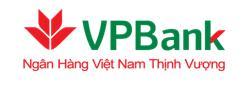 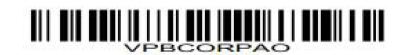 							Ngày:……/………/………Kính gửi: Ngân hàng TMCP Việt Nam Thịnh Vượng (VPBank) – Chi nhánh ……………………..HƯỚNG DẪN SỬ DỤNG MẪU BIỂUHƯỚNG DẪN CHUNG:Trường hợp áp dụng: Mẫu số MB03A.QT-NHĐT/12 được áp dụng cho Khách hàng tổ chức (có tư cách pháp nhân) thuộc phân khúc Khách hàng SME mở và sử dụng đồng thời TKTT, VPBank online KHDN, thẻ ghi nợ.Lưu ý: Trước khi in mẫu để ký kết với Khách hàng, phải kiểm tra lại thật kỹ nội dung của mẫu biểu, làm theo đúng chỉ dẫn tại các foot-note (nếu có) và phần hướng dẫn, sau đó xóa phần hướng dẫn.Hướng dẫn chung:Hướng dẫn Khách hàng điền thông tin tên theo Giấy chứng nhận đăng ký doanh nghiệp/Quyết định thành lập, bằng chữ IN HOA, đánh dấu vào ô thích hợp và gạch chéo những phần không dùng đến.Các mục có dấu (*) là bắt buộc.Giấy đề nghị phải được đóng dấu giáp lai toàn bộ bởi Khách hàng và VPBank.Đối với VIII.2 (hình thức Giấy đề nghị kiêm Hợp đồng mở và sử dụng tài khoản thanh toán, VPBank Online KHDN và thẻ ghi nợ nhận từ VPBank sau khi Đại diện VPBank đóng dấu, ký vào phần dành cho Ngân hàng của Giấy đề nghị kiêm Hợp đồng): Đơn vị hướng dẫn KH lựa chọn và tích vào ô mà Khách hàng lựa chọn, sau đó thực hiện theo đúng phần lựa chọn này của Khách hàng. Trong quá trình vận hành mẫu biểu nếu có vướng mắc Đơn vị vui lòng liên hệ với đầu mối của SME để được hỗ trợ. PHẦN NỘI DUNG Phần dành cho Khách hàng: Phần thông tin Khách hàng: Hoàn thiện các thông tin của Khách hàng – Chủ tài khoản vào các phần để trống tương ứng đảm bảo thông tin đầy đủ, chính xác. Lưu ý: Tại nội dung Số điện thoại, email: Hướng dẫn Khách hàng điền chính xác địa chỉ để nhận các thông báo của VPBank về phí, lãi suất và các chính sách Dịch vụ tài khoản, VPBank online, thẻ ghi nợ của VPBank cung cấp trong từng thời kỳ. Thông tin kê khai về doanh thu năm trước, tổng nguồn vốn, số lượng lao động tham gia BHXH bình quân năm nếu có vướng mắc về cách xác định, liên hệ PTSP SME để hỗ trợ hướng dẫn.Phần thông tin Đại diện theo pháp luật, Đại diện theo ủy quyền của Chủ tài khoản, Kế toán trưởng/Phụ trách kế toán, Người được ủy quyền bởi Kế toán trưởng/Phụ trách kế toán và đăng ký mẫu chữ ký sử dụng tài khoản thanh toán: Hoàn thiện các thông tin vào các phần để trống tương ứng đảm bảo thông tin đầy đủ, chính xác. Lưu ý: Hướng dẫn Khách hàng lựa chọn và tích chính xác vào ô lựa chọn. Đối với văn bản ủy quyền thì cần ghi đầy đủ chính xác số văn bản, ngày ký, người ủy quyềnTrường hợp phát sinh thêm Đại diện theo ủy quyền của Chủ tài khoản (so với thông tin hiện có trên mẫu biểu) hoặc phát sinh thêm Người được ủy quyền của Kế toán trưởng/Phụ trách kế toán (so với thông tin hiện có trên mẫu biểu) thì đơn vị có thể chủ động bổ sung thêm thông tin tương ứng với các thông tin theo mẫu biểu hiện hành của VPBank.Trường hợp phát sinh thêm “Nhóm chữ ký thứ ba” ngoài Nhóm chữ ký của Chủ tài khoản và Kế toán trưởng, thì Đơn vị soạn thảo thực hiện: Bổ sung thêm Mục VIII.B (trước Mục: “Xác nhận của Khách hàng” và sau “Đăng ký người giao nhận hợp đồng, văn bản, chứng từ và hình thức Giấy đề nghị kiêm hợp đồng nhận từ VPBank”) như sau:“VIII.B. ĐĂNG KÝ THÔNG TIN VÀ MẪU CHỮ KÝ SỬ DỤNG TÀI KHOẢN THANH TOÁN CỦA NHÓM CHỮ KÝ THỨ BA”:  Đồng thời tại Mục VI “Đăng ký mẫu dấu và nguyên tắc sử dụng mẫu dấu, mẫu chữ ký sử dụng tài khoản thanh toán” được sửa đổi như sau: “VI. ĐĂNG KÝ MẪU DẤU, NGUYÊN TẮC SỬ DỤNG MẪU CHỮ KÝ VÀ MẪU DẤU TRÊN CHỨNG TỪ GIAO DỊCH TÀI KHOẢN *”Phần Đăng ký mẫu dấu và nguyên tắc sử dụng mẫu dấu, mẫu chữ ký sử dụng tài khoản thanh toán:Hướng dẫn Khách hàng: Đăng ký mẫu dấu hợp pháp của Khách hàngLựa chọn và tích chính xác vào ô lựa chọn nguyên tắc sử dụng mẫu dấu và mẫu chữ ký Lưu ý: Nếu có ít nhất một Đại diện theo ủy quyền tại Mục V và/hoặc Người được ủy quyền tại Mục IV không được đăng ký ủy quyền sử dụng tài khoản thanh toán thì hướng dẫn Khách hàng chỉ thị rõ nguyên tắc sử dụng mẫu dấu và mẫu chữ ký tại Quy định khác, trường hợp vướng mắc liên hệ với Đơn vị chủ quản mẫu biểu để được hướng dẫn.Phần đăng ký loại tài khoản yêu cầu: Hướng dẫn Khách hàng lựa chọn và tích chính xác vào ô lựa chọnPhần đăng ký dịch vụ: Hướng dẫn Khách hàng lựa chọn và tích chính xác vào ô lựa chọn.Lưu ý: Đối với hình thức nhận sổ phụ nếu Khách hàng lựa chọn nhận trực tiếp tại Điểm giao dịch của VPBank thì hướng dẫn Khách hàng điền đầy đủ thông tin nàyPhần dịch vụ SMS Banking/ VPBank SMS: Hướng dẫn Khách hàng lựa chọn và tích chính xác vào ô lựa chọn và điền chính xác số điện thoại đăng ký.Thông tin FATCA: Hướng dẫn Khách hàng lựa chọn và tích chính xác vào ô lựa chọn và kê khai đầy đủ thông tin theo bảng tiêu chí dưới đây. Đối với các chủ thẻ chưa thu thập thông tin theo FATCA tại thời điểm DN đăng ký mở thẻ thực hiện theo Hướng dẫn 70/2017/HD-TGĐ và các văn bản sửa đổi/bổ sung/thay thế do VPBank ban hành trong từng thời kỳ.Cung cấp cho KH tiêu chí xác định Tổ chức phi tài chính nước ngoài chủ động theo các tiêu chí sau:Thông tin về chủ sở hữu hưởng lợi: Hướng dẫn Khách hàng xác định chủ sở hữu hưởng lợi và điền đầy đủ thông tin.Lưu ý: Trường Đối tượng sở hữu điền các ký hiệu (1a) (1b)…tương ứng với từng loại đối tượng và % sở hữu (nếu thuộc loại (2a), (2b))Thông tin phát hành thẻ ghi nợ: - Hướng dẫn Khách hàng lựa chọn một trong các loại thẻ phát hành và hình thức nhận Thẻ và Pin từ ngân hàng và người được ủy quyền nhận Thẻ và Pin (nếu có).- Tên in nổi trên thẻ của Doanh nghiệp/Tên in nổi trên thẻ: điền chữ in hoa không dấu.Thông tin về mục đích của Khách hàng trong mối quan hệ với VPBank: Hướng dẫn Khách hàng lựa chọn và tích chính xác vào ô lựa chọn.Thông tin ủy quyền của Chủ tài khoản, Kế toán trưởng: Hướng dẫn Khách hàng lựa chọn phương thức ủy quyền và điền tay nội dung: số phương thức ủy quyền (điền số 1 hoặc 2)Đại diện theo ủy quyền của Khách hàng: Trường hợp phát sinh thêm Đại diện theo ủy quyền thứ 3 trở đi của Khách hàng, Đơn vị thực hiện bổ sung thêm thông tin tương tự Đại diện theo ủy quyền thứ 2 của Khách hàng và để ngay sau mục Đại diện theo ủy quyền thứ 2.Người ủy quyền của Kế toán trưởng/ Phụ trách kế toán: Trường hợp phát sinh thêm Người được ủy quyền thứ 2 của Kế toán trưởng/ Phụ trách kế toán, Đơn vị thực hiện bổ sung thêm thông tin tương tự Người được ủy quyền thứ 2 của Kế toán trưởng/ Phụ trách kế toán và để ngay sau mục Người được ủy quyền thứ nhất.Đăng ký sử dụng VPBank Online KHDNHạn mức giao dịch của doanh nghiệp: hướng dẫn Khách hàng ghi rõ hạn mức giao dịch nếu hạn mức chuyển khoản cùng hệ thống, liên ngân hàng hoặc thanh toán hóa đơn hoặc thuế khác nhau vào mục “Khác”.Đăng ký Người sử dụng VPBank online KHDNMã Pin: Hướng dẫn KH điền khi Khách hàng không sử dụng điện thoại di đông, 6 ký tự số không liên tục.Tên truy cập: Giải thích rõ với KH tên truy cập VPBank Online của Người dùng chỉ được cấp 1 lần và là các ký tự số hoặc chữ viết liền không khoảng trắng, không chứa ký tự đặc biệt và không bắt đầu bằng số, có độ dài tối thiểu 6 ký tự , tối đa 45 ký tự, không được sử dụng toàn bộ ký tự trùng nhau hoặc liên tục theo thứ tự trong bảng chữ cái, chữ số,, không trùng với các tên truy cập của các Khách hàng khác đã tồn tại trên VPBank Online.Đối với Duyệt đơn: Là loại phê duyệt theo đó lệnh giao dịch được duyệt bởi 1 Người duyệt lệnh.Đối với Duyệt kép: Là loại phê duyệt theo đó lệnh giao dịch được duyệt đồng thời bởi 2 Người duyệt lệnh có thẩm quyền ngang nhau.KH cần đăng ký đảm bảo giao dịch thanh toán phải có tối thiểu 01 Người Lập Lệnh và 01 Người Duyệt Lệnh.Đối với Xác nhận: Là bước xác nhận lệnh giao dịch sau khi lệnh giao dịch được Người lập lệnh khởi tạo. Lệnh giao dịch sau khi qua bước xác nhận lệnh thì sẽ đến bước phê duyệt lệnh bởi Người duyệt lệnh. Xác nhận giao dịch là bước không bắt buộc, tùy theo nhu cầu quản lý giao dịch của khách hàng.Trường hợp KHDN thuộc trường hợp phải bố trí KTT/phụ trách kế toán theo quy định của pháp luật và theo hồ sơ TKTT đăng ký với VPBank thì lưu ý hướng dẫn: Nếu KHDN đăng ký gói dịch vụ thanh toán và/hoặc gói dịch vụ tài trợ thương mại mà đăng ký phê Duyệt đơn/Duyệt kép và không đăng ký chức năng Xác nhận lệnh giao dịch thì Kế toán trưởng/Người phụ trách kế toán và hoặc người được KTT/Người phụ trách KT ủy quyền sẽ thực hiện chức năng Người lập lệnh, theo đó đăng ký thông tin với vai trò Người lập lệnh.Người sử dụng VPBank online KHDN phải là những người khác nhau, cụ thể: Người Lập Lệnh: Là (i) người được Chủ tài khoản phân quyền/ủy quyền lập lệnh trong trường hợp Kế toán trưởng/phụ trách kế toán và/hoặc người được Kế toán trưởng/phụ trách kế toán phân quyền/ủy quyền đăng ký chức năng Người Xác Nhận Lệnh; hoặc (ii) là Kế toán trưởng/phụ trách kế toán và/hoặc người được Kế toán trưởng/phụ trách kế toán phân quyền/ủy quyền trong trường hợp KH không đăng ký chức năng Người Xác Nhận Lệnh (iii) là Kế toán trưởng/phụ trách kế toán và/hoặc người được Kế toán trưởng/phụ trách kế toán phân quyền/ủy quyền trong trường hợp KH có đăng ký Người Xác Nhận Lệnh và Người Xác Nhận Lệnh là người được Chủ tài khoản phân quyền/ủy quyền xác nhận.Người xác nhận lệnh: Có thể có hoặc không tùy theo nhu cầu quản lý của Khách hàng. Người Xác Nhận Lệnh: (i) Là Kế toán trưởng/phụ trách kế toán và/hoặc người được Kế toán trưởng/phụ trách kế toán phân quyền/ủy quyền xác nhận lệnh; hoặc (ii) Là người được Chủ tài khoản phân quyền/ủy quyền trong trường hợp Kế toán trưởng/phụ trách kế toán và/hoặc người được Kế toán trưởng/phụ trách kế toán phân quyền/ủy quyền đăng ký chức năng Người Lập Lệnh.Phương thức xác thực yêu cầu đối với Người xác nhận lệnh: Smart OTP/Chữ ký số.Người duyệt lệnh: Là Người đại diện theo pháp luật hoặc Người sử dụng Chủ tài khoản – KHDN được phân quyền/ủy quyền duyệt lệnh theo đăng ký. Phương thức xác thực yêu cầu đối với Người duyệt lệnh: Smart OTP/Chữ ký số. Riêng đối với Người sử dụng VPBank online KHDN đăng ký chức năng Duyệt lệnh tài trợ thương mại/Duyệt lệnh tài trợ thương mại và thanh toán mở rộng: bắt buộc phải sử dụng phương thức xác thực là Chữ ký số.Thông tin về đăng ký người giao nhận hồ sơ, chứng từ: Hướng dẫn Khách hàng đăng ký người giao nhận hồ sơ, chứng từ của Khách hàng bằng cách tích vào ô để lựa chọn.Phần ký xác nhận của Khách hàng: Giấy đề nghị kiêm Hợp đồng được ký bởi Đại diện theo pháp luật và Kế toán trưởng/phụ trách kế toán và tất cả các Đại diện theo ủy quyền của Chủ tài khoản thanh toán và Kế toán trưởng/Phụ trách kế toán (lưu ý không sử dụng dấu tên/ dấu chức danh). Trường hợp có thêm các Đại diện theo ủy quyền của Chủ TKTT và Kế toán trưởng/ Phụ trách kế toán so với mẫu thì Đơn vị chủ động bổ sung thêm phần ký của những người này tại phần ký của Khách hàng, bên cạnh các Đại diện theo ủy quyền đã có tại mẫu. Trường hợp đại diện Chủ tài khoản ký trên Giấy đề nghị là Đại diện theo ủy quyền (không phải là Đại diện theo pháp luật) thì cần có văn bản ủy quyền hợp lệ của Chủ tài khoản cho Đại diện ủy quyền trong đó nêu rõ Đại diện ủy quyền được quyền ký và quyết định tất cả các vấn đề liên quan đến việc mở và sử dụng TKTT tại VPBank, bao gồm cả việc chỉ định người sử dụng tài khoản. CHỈNH SỬA MẪU BIỂU:Hạn chế sửa đổi, thêm, bớt nội dung tại Giấy đề nghị kiêm hợp đồng này. Trường hợp xét thấy cần chỉnh sửa hoặc Khách hàng yêu cầu chỉnh sửa, Đơn vị thực hiện chỉnh sửa và phê duyệt theo quy định của VPBank trong từng thời kỳ.A - PHẦN DÀNH CHO KHÁCH HÀNG*THÔNG TIN KHÁCH HÀNG MỞ TÀI KHOẢN (Chủ tài khoản)*Tên tiếng Việt:	Tên tiếng nước ngoài: 	Tên viết tắt: ……………………………………………………………………………………………………………….ĐKDN/ĐKKD/QĐTL: 	Ngày đăng ký/thành lập:……./……./…………tại: 	đăng ký thay đổi lần: ………… ngày : ……./……./	Quốc gia đăng ký/thành lập:………………………………….Mã số thuế:	Tình trạng cư trú:  □ Cư trú  □ Không cư trúĐịa chỉ trụ sở chính (Theo Giấy chứng nhận đăng ký doanh nghiệp/Quyết định thành lập):…………………………….……………………………………………Quận, huyện:…….	Tỉnh, Thành phố:	Địa chỉ giao dịch:  □ Giống Địa chỉ trụ sở chính                               □ Địa chỉ khác:	                               Quận, huyện:……..............…...………..………..…Tỉnh, Thành phố:……………………………….Số Điện thoại cố định: …………………………… Số Fax: …………………………… Số Điện thoại di động: …………………………… Email:…………………………………………(sử dụng để nhận các thông báo từ VPBank)Lĩnh vực hoạt động, kinh doanh:	Loại hình tổ chức: Doanh thu năm trước (tỷ đồng):Tổng nguồn vốn (tỷ đồng): Số lượng lao động:            Từ 10 người trở xuống	Trên 10 ngườiSố lượng lao động tham gia BHXH bình quân năm (người):    Khách hàng được sở hữu bởi phụ nữ, cụ thể:THÔNG TIN FATCA (chỉ ký hiệu duy nhất một dấu  trong số các mục dưới đây và cung cấp các thông tin được yêu cầu)THÔNG TIN CHỦ SỞ HỮU HƯỞNG LỢI CUỐI CÙNG: Cá nhân sở hữu thực tế đối với 1 tài khoản hoặc 1 giao dịch: (1a) chủ tài khoản (1b) đồng chủ tài khoản hoặc (1c) cá nhân khác chi phối hoạt động, thụ hưởng của tài khoản hoặc thụ hưởng từ giao dịch đó; Cá nhân có quyền chi phối pháp nhân: (2a) Cá nhân nắm giữ trực tiếp hoặc gián tiếp từ 25% trở lên vốn điều lệ của Khách hàng; (2b) chủ doanh nghiệp tư nhân; (2c) cá nhân khác thực tế chi phối, kiểm soát hoạt động của Khách hàng; Cá nhân có quyền chi phối một ủy thác đầu tư, thỏa thuận ủy quyền: (3a) cá nhân ủy thác, ủy quyền cho Khách hàng;  (3b) Cá nhân có quyền chi phối cá nhân ủy thác/ủy quyền cho Khách hàng, (3c) cá nhân có quyền chi phối pháp nhân/tổ chức ủy thác, ủy quyền cho Khách hàng.THÔNG TIN FATCA (chỉ ký hiệu duy nhất một dấu  trong số các mục dưới đây và cung cấp các thông tin được yêu cầu)THÔNG TIN CHỦ SỞ HỮU HƯỞNG LỢI CUỐI CÙNG: Cá nhân sở hữu thực tế đối với 1 tài khoản hoặc 1 giao dịch: (1a) chủ tài khoản (1b) đồng chủ tài khoản hoặc (1c) cá nhân khác chi phối hoạt động, thụ hưởng của tài khoản hoặc thụ hưởng từ giao dịch đó; Cá nhân có quyền chi phối pháp nhân: (2a) Cá nhân nắm giữ trực tiếp hoặc gián tiếp từ 25% trở lên vốn điều lệ của Khách hàng; (2b) chủ doanh nghiệp tư nhân; (2c) cá nhân khác thực tế chi phối, kiểm soát hoạt động của Khách hàng; Cá nhân có quyền chi phối một ủy thác đầu tư, thỏa thuận ủy quyền: (3a) cá nhân ủy thác, ủy quyền cho Khách hàng;  (3b) Cá nhân có quyền chi phối cá nhân ủy thác/ủy quyền cho Khách hàng, (3c) cá nhân có quyền chi phối pháp nhân/tổ chức ủy thác, ủy quyền cho Khách hàng.THÔNG TIN FATCA (chỉ ký hiệu duy nhất một dấu  trong số các mục dưới đây và cung cấp các thông tin được yêu cầu)THÔNG TIN CHỦ SỞ HỮU HƯỞNG LỢI CUỐI CÙNG: Cá nhân sở hữu thực tế đối với 1 tài khoản hoặc 1 giao dịch: (1a) chủ tài khoản (1b) đồng chủ tài khoản hoặc (1c) cá nhân khác chi phối hoạt động, thụ hưởng của tài khoản hoặc thụ hưởng từ giao dịch đó; Cá nhân có quyền chi phối pháp nhân: (2a) Cá nhân nắm giữ trực tiếp hoặc gián tiếp từ 25% trở lên vốn điều lệ của Khách hàng; (2b) chủ doanh nghiệp tư nhân; (2c) cá nhân khác thực tế chi phối, kiểm soát hoạt động của Khách hàng; Cá nhân có quyền chi phối một ủy thác đầu tư, thỏa thuận ủy quyền: (3a) cá nhân ủy thác, ủy quyền cho Khách hàng;  (3b) Cá nhân có quyền chi phối cá nhân ủy thác/ủy quyền cho Khách hàng, (3c) cá nhân có quyền chi phối pháp nhân/tổ chức ủy thác, ủy quyền cho Khách hàng.THÔNG TIN FATCA (chỉ ký hiệu duy nhất một dấu  trong số các mục dưới đây và cung cấp các thông tin được yêu cầu)THÔNG TIN CHỦ SỞ HỮU HƯỞNG LỢI CUỐI CÙNG: Cá nhân sở hữu thực tế đối với 1 tài khoản hoặc 1 giao dịch: (1a) chủ tài khoản (1b) đồng chủ tài khoản hoặc (1c) cá nhân khác chi phối hoạt động, thụ hưởng của tài khoản hoặc thụ hưởng từ giao dịch đó; Cá nhân có quyền chi phối pháp nhân: (2a) Cá nhân nắm giữ trực tiếp hoặc gián tiếp từ 25% trở lên vốn điều lệ của Khách hàng; (2b) chủ doanh nghiệp tư nhân; (2c) cá nhân khác thực tế chi phối, kiểm soát hoạt động của Khách hàng; Cá nhân có quyền chi phối một ủy thác đầu tư, thỏa thuận ủy quyền: (3a) cá nhân ủy thác, ủy quyền cho Khách hàng;  (3b) Cá nhân có quyền chi phối cá nhân ủy thác/ủy quyền cho Khách hàng, (3c) cá nhân có quyền chi phối pháp nhân/tổ chức ủy thác, ủy quyền cho Khách hàng.MỤC ĐÍCH CỦA KHÁCH HÀNG TRONG MỐI QUAN HỆ VỚI VPBANK*:MỤC ĐÍCH CỦA KHÁCH HÀNG TRONG MỐI QUAN HỆ VỚI VPBANK*:MỤC ĐÍCH CỦA KHÁCH HÀNG TRONG MỐI QUAN HỆ VỚI VPBANK*:MỤC ĐÍCH CỦA KHÁCH HÀNG TRONG MỐI QUAN HỆ VỚI VPBANK*:Khách hàng có phải là người nhận ủy thác (bao gồm cả việc nhận ủy thác từ ủy thác nước ngoài) hoặc là bên nhận ủy quyền theo các thỏa thuận pháp lý không? *   Không                                Có, vui lòng cung cấp thông tin bổ sung theo mẫu biểu  của VPBank.Khách hàng có phải là người nhận ủy thác (bao gồm cả việc nhận ủy thác từ ủy thác nước ngoài) hoặc là bên nhận ủy quyền theo các thỏa thuận pháp lý không? *   Không                                Có, vui lòng cung cấp thông tin bổ sung theo mẫu biểu  của VPBank.Khách hàng có phải là người nhận ủy thác (bao gồm cả việc nhận ủy thác từ ủy thác nước ngoài) hoặc là bên nhận ủy quyền theo các thỏa thuận pháp lý không? *   Không                                Có, vui lòng cung cấp thông tin bổ sung theo mẫu biểu  của VPBank.Khách hàng có phải là người nhận ủy thác (bao gồm cả việc nhận ủy thác từ ủy thác nước ngoài) hoặc là bên nhận ủy quyền theo các thỏa thuận pháp lý không? *   Không                                Có, vui lòng cung cấp thông tin bổ sung theo mẫu biểu  của VPBank.ĐĂNG KÝ TÊN TÀI KHOẢN, LOẠI TÀI KHOẢN *ĐĂNG KÝ TÊN TÀI KHOẢN, LOẠI TÀI KHOẢN *ĐĂNG KÝ TÊN TÀI KHOẢN, LOẠI TÀI KHOẢN *ĐĂNG KÝ TÊN TÀI KHOẢN, LOẠI TÀI KHOẢN *Tên tài khoản:  Tên tài khoản:  Tên tài khoản:  Tên tài khoản:  Loại tài khoản yêu cầu	VND	USD	EUR           Khác:____	VND	USD	EUR           Khác:____	VND	USD	EUR           Khác:____Tài khoản thanh toán:	□	□	□	□ .........	□	□	□	□ .........	□	□	□	□ .........Tài khoản thanh toán đặc biệt (nêu rõ loại tài khoản, VD: Tài khoản vốn vay và trả nợ nước ngoài,…): 		□	□	□	□ .........	□	□	□	□ .........	□	□	□	□ .........ĐĂNG KÝ DỊCH VỤ *ĐĂNG KÝ DỊCH VỤ *ĐĂNG KÝ DỊCH VỤ *ĐĂNG KÝ DỊCH VỤ *ĐĂNG KÝ DỊCH VỤ TÀI KHOẢN THANH TOÁNĐĂNG KÝ DỊCH VỤ TÀI KHOẢN THANH TOÁNĐĂNG KÝ DỊCH VỤ TÀI KHOẢN THANH TOÁNĐĂNG KÝ DỊCH VỤ TÀI KHOẢN THANH TOÁNĐăng ký Dịch vụ nhận sổ phụ tài khoản và hóa đơn: □ Có                          □ KhôngĐăng ký Dịch vụ nhận sổ phụ tài khoản và hóa đơn: □ Có                          □ KhôngĐăng ký Dịch vụ nhận sổ phụ tài khoản và hóa đơn: □ Có                          □ KhôngĐăng ký Dịch vụ nhận sổ phụ tài khoản và hóa đơn: □ Có                          □ KhôngTần suất nhận sổ phụ tài khoản/ Hóa đơn: 	□ Hàng ngày	□ Hàng tuần	□ Hàng tháng	□ Khác: …………………Đăng ký xuất gộp Hóa đơn: □ Có                          □ KhôngLưu ý: Yêu cầu xuất gộp hóa đơn chỉ có thể thực hiện đối với các giao dịch tại cùng một chi nhánh với cùng mã số thuế và trong cùng một tháng.Hình thức nhận sổ phụ tài khoản:□Trực tiếp tại VPBank:………………………………………………………………………………………………..□ Qua bưu điện, Địa chỉ nhận: ………………………………………………………………………………………..□ Qua thư điện tử, Địa chỉ Email:	□ Qua fax, Số Fax: …………………………………………………………………………………□ Qua Người giao nhận hồ sơ: Theo đăng ký tại Mục VIII, Giấy đề nghị kiêm hợp đồng mở và sử dụng tài khoản thanh toán, VPBank Online KHDN và thẻ ghi nợ (Dành cho Khách hàng tố chức) này (“Giấy đề nghị kiêm Hợp đồng”).Địa chỉ email nhận hóa đơn: …………………………………………………………………………………Tần suất nhận sổ phụ tài khoản/ Hóa đơn: 	□ Hàng ngày	□ Hàng tuần	□ Hàng tháng	□ Khác: …………………Đăng ký xuất gộp Hóa đơn: □ Có                          □ KhôngLưu ý: Yêu cầu xuất gộp hóa đơn chỉ có thể thực hiện đối với các giao dịch tại cùng một chi nhánh với cùng mã số thuế và trong cùng một tháng.Hình thức nhận sổ phụ tài khoản:□Trực tiếp tại VPBank:………………………………………………………………………………………………..□ Qua bưu điện, Địa chỉ nhận: ………………………………………………………………………………………..□ Qua thư điện tử, Địa chỉ Email:	□ Qua fax, Số Fax: …………………………………………………………………………………□ Qua Người giao nhận hồ sơ: Theo đăng ký tại Mục VIII, Giấy đề nghị kiêm hợp đồng mở và sử dụng tài khoản thanh toán, VPBank Online KHDN và thẻ ghi nợ (Dành cho Khách hàng tố chức) này (“Giấy đề nghị kiêm Hợp đồng”).Địa chỉ email nhận hóa đơn: …………………………………………………………………………………Tần suất nhận sổ phụ tài khoản/ Hóa đơn: 	□ Hàng ngày	□ Hàng tuần	□ Hàng tháng	□ Khác: …………………Đăng ký xuất gộp Hóa đơn: □ Có                          □ KhôngLưu ý: Yêu cầu xuất gộp hóa đơn chỉ có thể thực hiện đối với các giao dịch tại cùng một chi nhánh với cùng mã số thuế và trong cùng một tháng.Hình thức nhận sổ phụ tài khoản:□Trực tiếp tại VPBank:………………………………………………………………………………………………..□ Qua bưu điện, Địa chỉ nhận: ………………………………………………………………………………………..□ Qua thư điện tử, Địa chỉ Email:	□ Qua fax, Số Fax: …………………………………………………………………………………□ Qua Người giao nhận hồ sơ: Theo đăng ký tại Mục VIII, Giấy đề nghị kiêm hợp đồng mở và sử dụng tài khoản thanh toán, VPBank Online KHDN và thẻ ghi nợ (Dành cho Khách hàng tố chức) này (“Giấy đề nghị kiêm Hợp đồng”).Địa chỉ email nhận hóa đơn: …………………………………………………………………………………Tần suất nhận sổ phụ tài khoản/ Hóa đơn: 	□ Hàng ngày	□ Hàng tuần	□ Hàng tháng	□ Khác: …………………Đăng ký xuất gộp Hóa đơn: □ Có                          □ KhôngLưu ý: Yêu cầu xuất gộp hóa đơn chỉ có thể thực hiện đối với các giao dịch tại cùng một chi nhánh với cùng mã số thuế và trong cùng một tháng.Hình thức nhận sổ phụ tài khoản:□Trực tiếp tại VPBank:………………………………………………………………………………………………..□ Qua bưu điện, Địa chỉ nhận: ………………………………………………………………………………………..□ Qua thư điện tử, Địa chỉ Email:	□ Qua fax, Số Fax: …………………………………………………………………………………□ Qua Người giao nhận hồ sơ: Theo đăng ký tại Mục VIII, Giấy đề nghị kiêm hợp đồng mở và sử dụng tài khoản thanh toán, VPBank Online KHDN và thẻ ghi nợ (Dành cho Khách hàng tố chức) này (“Giấy đề nghị kiêm Hợp đồng”).Địa chỉ email nhận hóa đơn: ………………………………………………………………………………… Đăng ký Dịch vụ SMS Banking/VPBank SMS: □ Có	□ Không Đăng ký Dịch vụ SMS Banking/VPBank SMS: □ Có	□ Không Đăng ký Dịch vụ SMS Banking/VPBank SMS: □ Có	□ Không Đăng ký Dịch vụ SMS Banking/VPBank SMS: □ Có	□ KhôngSố điện thoại di động đăng ký:ĐTDĐ 1: ……………………       ĐTDĐ 2: …………………………. ĐTDĐ 3: …………………………	Tài khoản thu phí:	 Số tài khoản:________________________ hoặc bất kỳ một trong các số tài khoản có đăng ký sử dụng dịch vụ SMS Banking	 Tất cả các số tài khoản đăng ký sử dụng dịch vụ SMS Banking.Số điện thoại di động đăng ký:ĐTDĐ 1: ……………………       ĐTDĐ 2: …………………………. ĐTDĐ 3: …………………………	Tài khoản thu phí:	 Số tài khoản:________________________ hoặc bất kỳ một trong các số tài khoản có đăng ký sử dụng dịch vụ SMS Banking	 Tất cả các số tài khoản đăng ký sử dụng dịch vụ SMS Banking.Số điện thoại di động đăng ký:ĐTDĐ 1: ……………………       ĐTDĐ 2: …………………………. ĐTDĐ 3: …………………………	Tài khoản thu phí:	 Số tài khoản:________________________ hoặc bất kỳ một trong các số tài khoản có đăng ký sử dụng dịch vụ SMS Banking	 Tất cả các số tài khoản đăng ký sử dụng dịch vụ SMS Banking.Số điện thoại di động đăng ký:ĐTDĐ 1: ……………………       ĐTDĐ 2: …………………………. ĐTDĐ 3: …………………………	Tài khoản thu phí:	 Số tài khoản:________________________ hoặc bất kỳ một trong các số tài khoản có đăng ký sử dụng dịch vụ SMS Banking	 Tất cả các số tài khoản đăng ký sử dụng dịch vụ SMS Banking.ĐĂNG KÝ DỊCH VỤ VPBANK ONLINE KHDN (“VPBANK ONLINE KHDN”)ĐĂNG KÝ DỊCH VỤ VPBANK ONLINE KHDN (“VPBANK ONLINE KHDN”)ĐĂNG KÝ DỊCH VỤ VPBANK ONLINE KHDN (“VPBANK ONLINE KHDN”)ĐĂNG KÝ DỊCH VỤ VPBANK ONLINE KHDN (“VPBANK ONLINE KHDN”)Đăng ký sử dụng Dịch vụ VPBank Online KHDN:         □ Có    	□ KhôngGói dịch vụ: □ Gói tài chính	□ Gói truy vấnTài khoản đăng ký sử dụng dịch vụ VPBank Online KHDN:	□ Tất cả tài khoản hiện thời  của Khách hàng tại VPBank□ Các tài khoản sau:	Tài khoản thanh toán phí dịch vụ VPBank Online KHDN: __________________________________________Đăng ký sử dụng Dịch vụ VPBank Online KHDN:         □ Có    	□ KhôngGói dịch vụ: □ Gói tài chính	□ Gói truy vấnTài khoản đăng ký sử dụng dịch vụ VPBank Online KHDN:	□ Tất cả tài khoản hiện thời  của Khách hàng tại VPBank□ Các tài khoản sau:	Tài khoản thanh toán phí dịch vụ VPBank Online KHDN: __________________________________________Đăng ký sử dụng Dịch vụ VPBank Online KHDN:         □ Có    	□ KhôngGói dịch vụ: □ Gói tài chính	□ Gói truy vấnTài khoản đăng ký sử dụng dịch vụ VPBank Online KHDN:	□ Tất cả tài khoản hiện thời  của Khách hàng tại VPBank□ Các tài khoản sau:	Tài khoản thanh toán phí dịch vụ VPBank Online KHDN: __________________________________________Đăng ký sử dụng Dịch vụ VPBank Online KHDN:         □ Có    	□ KhôngGói dịch vụ: □ Gói tài chính	□ Gói truy vấnTài khoản đăng ký sử dụng dịch vụ VPBank Online KHDN:	□ Tất cả tài khoản hiện thời  của Khách hàng tại VPBank□ Các tài khoản sau:	Tài khoản thanh toán phí dịch vụ VPBank Online KHDN: __________________________________________Tự động kết nối các tài khoản được mở sau này với VPBank Online KHDN:      □ Có                 □ Không
Hạn mức giao dịch của Doanh nghiệp (Áp dụng cho gói tài chính):Ghi chú: Khách hàng có quyền thay đổi hạn mức tối đa của mình khi đăng nhập vào hệ thống VPBank Online KHDN, tuy nhiên hạn mức tối đa đó không được vượt quá hạn mức tối đa đã đăng ký dưới đây:(*) Lưu ý: Khách hàng chỉ được kích hoạt dịch vụ Chuyển tiền quốc tế nếu đáp ứng các điều kiện sử dụng dịch vụ Chuyển tiền quốc tế trên VPBank Online KHDNThông tin đăng ký cho Người sử dụng: Người được ủy quyền sử dụng VPBank Online KHDN chi tiết tại Mục IV và Mục V dưới đây:Nội dung, phạm vi và thời hạn ủy quyền như sau:Với tư cách là Người được ủy quyền sử dụng VPBank Online KHDN bởi Chủ tài khoản, Kế toán trưởng/Phụ trách kế toán, từng Người được ủy quyền được thực hiện các công việc theo chức năng đã đăng ký tại Mục IV và Mục V văn bản này.  Trong quá trình thực hiện các công việc được ủy quyền, Người được ủy quyền phải tuân thủ các quy định pháp luật có liên quan và không được ủy quyền lại cho Người khác thực hiện các công việc được ủy quyền.Việc hủy bỏ, thay thế ủy quyền sử dụng VPBank Online KHDN tại văn bản này (nếu có) không làm chấm dứt trách nhiệm của Người được ủy quyền đối với các giao dịch do Người được ủy quyền đó đã thực hiện trên VPBank Online KHDN.Ủy quyền này có hiệu lực kể từ ngày Khách hàng được VPBank chấp thuận tại Mục B – Phần dành cho VPBank dưới đây, cho đến khi VPBank nhận được văn bản hủy bỏ/thay thế của Người ủy quyền và những thay đổi này đã được VPBank chấp thuận.Người ủy quyền chịu trách nhiệm trước pháp luật về các giao dịch do Người được ủy quyền xác lập trên VPBank Online KHDN trong phạm vi ủy quyền và xác nhận:Đã hiểu rõ quyền, nghĩa vụ, lợi ích của mình và hậu quả pháp lý của việc ủy quyền.Đồng ý với mọi nội dung ủy quyền tại văn bản này và không có bất kỳ khiếu nại, khiếu kiện, tranh chấp nào đối với VPBank liên quan đến việc VPBank thực hiện các giao dịch do Người được ủy quyền xác lập trên VPBank Online KHDN.Tự động kết nối các tài khoản được mở sau này với VPBank Online KHDN:      □ Có                 □ Không
Hạn mức giao dịch của Doanh nghiệp (Áp dụng cho gói tài chính):Ghi chú: Khách hàng có quyền thay đổi hạn mức tối đa của mình khi đăng nhập vào hệ thống VPBank Online KHDN, tuy nhiên hạn mức tối đa đó không được vượt quá hạn mức tối đa đã đăng ký dưới đây:(*) Lưu ý: Khách hàng chỉ được kích hoạt dịch vụ Chuyển tiền quốc tế nếu đáp ứng các điều kiện sử dụng dịch vụ Chuyển tiền quốc tế trên VPBank Online KHDNThông tin đăng ký cho Người sử dụng: Người được ủy quyền sử dụng VPBank Online KHDN chi tiết tại Mục IV và Mục V dưới đây:Nội dung, phạm vi và thời hạn ủy quyền như sau:Với tư cách là Người được ủy quyền sử dụng VPBank Online KHDN bởi Chủ tài khoản, Kế toán trưởng/Phụ trách kế toán, từng Người được ủy quyền được thực hiện các công việc theo chức năng đã đăng ký tại Mục IV và Mục V văn bản này.  Trong quá trình thực hiện các công việc được ủy quyền, Người được ủy quyền phải tuân thủ các quy định pháp luật có liên quan và không được ủy quyền lại cho Người khác thực hiện các công việc được ủy quyền.Việc hủy bỏ, thay thế ủy quyền sử dụng VPBank Online KHDN tại văn bản này (nếu có) không làm chấm dứt trách nhiệm của Người được ủy quyền đối với các giao dịch do Người được ủy quyền đó đã thực hiện trên VPBank Online KHDN.Ủy quyền này có hiệu lực kể từ ngày Khách hàng được VPBank chấp thuận tại Mục B – Phần dành cho VPBank dưới đây, cho đến khi VPBank nhận được văn bản hủy bỏ/thay thế của Người ủy quyền và những thay đổi này đã được VPBank chấp thuận.Người ủy quyền chịu trách nhiệm trước pháp luật về các giao dịch do Người được ủy quyền xác lập trên VPBank Online KHDN trong phạm vi ủy quyền và xác nhận:Đã hiểu rõ quyền, nghĩa vụ, lợi ích của mình và hậu quả pháp lý của việc ủy quyền.Đồng ý với mọi nội dung ủy quyền tại văn bản này và không có bất kỳ khiếu nại, khiếu kiện, tranh chấp nào đối với VPBank liên quan đến việc VPBank thực hiện các giao dịch do Người được ủy quyền xác lập trên VPBank Online KHDN.Tự động kết nối các tài khoản được mở sau này với VPBank Online KHDN:      □ Có                 □ Không
Hạn mức giao dịch của Doanh nghiệp (Áp dụng cho gói tài chính):Ghi chú: Khách hàng có quyền thay đổi hạn mức tối đa của mình khi đăng nhập vào hệ thống VPBank Online KHDN, tuy nhiên hạn mức tối đa đó không được vượt quá hạn mức tối đa đã đăng ký dưới đây:(*) Lưu ý: Khách hàng chỉ được kích hoạt dịch vụ Chuyển tiền quốc tế nếu đáp ứng các điều kiện sử dụng dịch vụ Chuyển tiền quốc tế trên VPBank Online KHDNThông tin đăng ký cho Người sử dụng: Người được ủy quyền sử dụng VPBank Online KHDN chi tiết tại Mục IV và Mục V dưới đây:Nội dung, phạm vi và thời hạn ủy quyền như sau:Với tư cách là Người được ủy quyền sử dụng VPBank Online KHDN bởi Chủ tài khoản, Kế toán trưởng/Phụ trách kế toán, từng Người được ủy quyền được thực hiện các công việc theo chức năng đã đăng ký tại Mục IV và Mục V văn bản này.  Trong quá trình thực hiện các công việc được ủy quyền, Người được ủy quyền phải tuân thủ các quy định pháp luật có liên quan và không được ủy quyền lại cho Người khác thực hiện các công việc được ủy quyền.Việc hủy bỏ, thay thế ủy quyền sử dụng VPBank Online KHDN tại văn bản này (nếu có) không làm chấm dứt trách nhiệm của Người được ủy quyền đối với các giao dịch do Người được ủy quyền đó đã thực hiện trên VPBank Online KHDN.Ủy quyền này có hiệu lực kể từ ngày Khách hàng được VPBank chấp thuận tại Mục B – Phần dành cho VPBank dưới đây, cho đến khi VPBank nhận được văn bản hủy bỏ/thay thế của Người ủy quyền và những thay đổi này đã được VPBank chấp thuận.Người ủy quyền chịu trách nhiệm trước pháp luật về các giao dịch do Người được ủy quyền xác lập trên VPBank Online KHDN trong phạm vi ủy quyền và xác nhận:Đã hiểu rõ quyền, nghĩa vụ, lợi ích của mình và hậu quả pháp lý của việc ủy quyền.Đồng ý với mọi nội dung ủy quyền tại văn bản này và không có bất kỳ khiếu nại, khiếu kiện, tranh chấp nào đối với VPBank liên quan đến việc VPBank thực hiện các giao dịch do Người được ủy quyền xác lập trên VPBank Online KHDN.Tự động kết nối các tài khoản được mở sau này với VPBank Online KHDN:      □ Có                 □ Không
Hạn mức giao dịch của Doanh nghiệp (Áp dụng cho gói tài chính):Ghi chú: Khách hàng có quyền thay đổi hạn mức tối đa của mình khi đăng nhập vào hệ thống VPBank Online KHDN, tuy nhiên hạn mức tối đa đó không được vượt quá hạn mức tối đa đã đăng ký dưới đây:(*) Lưu ý: Khách hàng chỉ được kích hoạt dịch vụ Chuyển tiền quốc tế nếu đáp ứng các điều kiện sử dụng dịch vụ Chuyển tiền quốc tế trên VPBank Online KHDNThông tin đăng ký cho Người sử dụng: Người được ủy quyền sử dụng VPBank Online KHDN chi tiết tại Mục IV và Mục V dưới đây:Nội dung, phạm vi và thời hạn ủy quyền như sau:Với tư cách là Người được ủy quyền sử dụng VPBank Online KHDN bởi Chủ tài khoản, Kế toán trưởng/Phụ trách kế toán, từng Người được ủy quyền được thực hiện các công việc theo chức năng đã đăng ký tại Mục IV và Mục V văn bản này.  Trong quá trình thực hiện các công việc được ủy quyền, Người được ủy quyền phải tuân thủ các quy định pháp luật có liên quan và không được ủy quyền lại cho Người khác thực hiện các công việc được ủy quyền.Việc hủy bỏ, thay thế ủy quyền sử dụng VPBank Online KHDN tại văn bản này (nếu có) không làm chấm dứt trách nhiệm của Người được ủy quyền đối với các giao dịch do Người được ủy quyền đó đã thực hiện trên VPBank Online KHDN.Ủy quyền này có hiệu lực kể từ ngày Khách hàng được VPBank chấp thuận tại Mục B – Phần dành cho VPBank dưới đây, cho đến khi VPBank nhận được văn bản hủy bỏ/thay thế của Người ủy quyền và những thay đổi này đã được VPBank chấp thuận.Người ủy quyền chịu trách nhiệm trước pháp luật về các giao dịch do Người được ủy quyền xác lập trên VPBank Online KHDN trong phạm vi ủy quyền và xác nhận:Đã hiểu rõ quyền, nghĩa vụ, lợi ích của mình và hậu quả pháp lý của việc ủy quyền.Đồng ý với mọi nội dung ủy quyền tại văn bản này và không có bất kỳ khiếu nại, khiếu kiện, tranh chấp nào đối với VPBank liên quan đến việc VPBank thực hiện các giao dịch do Người được ủy quyền xác lập trên VPBank Online KHDN.ĐĂNG KÝ PHÁT HÀNH THẺ GHI NỢĐĂNG KÝ PHÁT HÀNH THẺ GHI NỢĐĂNG KÝ PHÁT HÀNH THẺ GHI NỢĐĂNG KÝ PHÁT HÀNH THẺ GHI NỢĐăng ký phát hành Thẻ ghi nợ:  □ Có	□ KhôngĐề nghị VPBank phát hành thẻ ghi nợ: □ Thẻ ghi nợ quốc tế MASTER CARD	      □ Thẻ ghi nợ quốc tế đồng thương hiệu                                                                       □ Thẻ khác …………………Hình thức nhận Thẻ và PIN từ Ngân hàng: □Tại quầy VPBank.□Nhận trực tiếp tại địa chỉ của Khách hàng: 	□Qua đường bưu điện (Chuyển phát nhanh) đến địa chỉ: 	Đăng ký người nhận Thẻ và PIN (nếu có):Khách hàng đồng ý ủy quyền cho cá nhân sau đây (Người được ủy quyền) được nhận Thẻ và PIN bao gồm cả việc ký các giấy tờ, tài liệu liên quan đến việc nhận Thẻ, PIN này:Họ tên: 	Số CMND/Hộ chiếu/Thẻ CCCD:........................................... Ngày cấp: ........................... Nơi cấp:	Điện thoại liên hệ:...........................................  Email: 	Ủy quyền này có hiệu lực kể từ ngày Khách hàng được VPBank chấp thuận tại Mục B – Phần dành cho VPBank dưới đây, cho đến khi VPBank nhận được văn bản hủy bỏ/thay thế của Người ủy quyền và những thay đổi này đã được VPBank chấp thuận. Thông tin Người sử dụng Thẻ chính, Thẻ phụ: Doanh nghiệp ủy quyền cho các cán bộ, nhân viên sử dụng thẻ theo chi tiết tại Mục IV và Mục V dưới đâyĐăng ký phát hành Thẻ ghi nợ:  □ Có	□ KhôngĐề nghị VPBank phát hành thẻ ghi nợ: □ Thẻ ghi nợ quốc tế MASTER CARD	      □ Thẻ ghi nợ quốc tế đồng thương hiệu                                                                       □ Thẻ khác …………………Hình thức nhận Thẻ và PIN từ Ngân hàng: □Tại quầy VPBank.□Nhận trực tiếp tại địa chỉ của Khách hàng: 	□Qua đường bưu điện (Chuyển phát nhanh) đến địa chỉ: 	Đăng ký người nhận Thẻ và PIN (nếu có):Khách hàng đồng ý ủy quyền cho cá nhân sau đây (Người được ủy quyền) được nhận Thẻ và PIN bao gồm cả việc ký các giấy tờ, tài liệu liên quan đến việc nhận Thẻ, PIN này:Họ tên: 	Số CMND/Hộ chiếu/Thẻ CCCD:........................................... Ngày cấp: ........................... Nơi cấp:	Điện thoại liên hệ:...........................................  Email: 	Ủy quyền này có hiệu lực kể từ ngày Khách hàng được VPBank chấp thuận tại Mục B – Phần dành cho VPBank dưới đây, cho đến khi VPBank nhận được văn bản hủy bỏ/thay thế của Người ủy quyền và những thay đổi này đã được VPBank chấp thuận. Thông tin Người sử dụng Thẻ chính, Thẻ phụ: Doanh nghiệp ủy quyền cho các cán bộ, nhân viên sử dụng thẻ theo chi tiết tại Mục IV và Mục V dưới đâyĐăng ký phát hành Thẻ ghi nợ:  □ Có	□ KhôngĐề nghị VPBank phát hành thẻ ghi nợ: □ Thẻ ghi nợ quốc tế MASTER CARD	      □ Thẻ ghi nợ quốc tế đồng thương hiệu                                                                       □ Thẻ khác …………………Hình thức nhận Thẻ và PIN từ Ngân hàng: □Tại quầy VPBank.□Nhận trực tiếp tại địa chỉ của Khách hàng: 	□Qua đường bưu điện (Chuyển phát nhanh) đến địa chỉ: 	Đăng ký người nhận Thẻ và PIN (nếu có):Khách hàng đồng ý ủy quyền cho cá nhân sau đây (Người được ủy quyền) được nhận Thẻ và PIN bao gồm cả việc ký các giấy tờ, tài liệu liên quan đến việc nhận Thẻ, PIN này:Họ tên: 	Số CMND/Hộ chiếu/Thẻ CCCD:........................................... Ngày cấp: ........................... Nơi cấp:	Điện thoại liên hệ:...........................................  Email: 	Ủy quyền này có hiệu lực kể từ ngày Khách hàng được VPBank chấp thuận tại Mục B – Phần dành cho VPBank dưới đây, cho đến khi VPBank nhận được văn bản hủy bỏ/thay thế của Người ủy quyền và những thay đổi này đã được VPBank chấp thuận. Thông tin Người sử dụng Thẻ chính, Thẻ phụ: Doanh nghiệp ủy quyền cho các cán bộ, nhân viên sử dụng thẻ theo chi tiết tại Mục IV và Mục V dưới đâyĐăng ký phát hành Thẻ ghi nợ:  □ Có	□ KhôngĐề nghị VPBank phát hành thẻ ghi nợ: □ Thẻ ghi nợ quốc tế MASTER CARD	      □ Thẻ ghi nợ quốc tế đồng thương hiệu                                                                       □ Thẻ khác …………………Hình thức nhận Thẻ và PIN từ Ngân hàng: □Tại quầy VPBank.□Nhận trực tiếp tại địa chỉ của Khách hàng: 	□Qua đường bưu điện (Chuyển phát nhanh) đến địa chỉ: 	Đăng ký người nhận Thẻ và PIN (nếu có):Khách hàng đồng ý ủy quyền cho cá nhân sau đây (Người được ủy quyền) được nhận Thẻ và PIN bao gồm cả việc ký các giấy tờ, tài liệu liên quan đến việc nhận Thẻ, PIN này:Họ tên: 	Số CMND/Hộ chiếu/Thẻ CCCD:........................................... Ngày cấp: ........................... Nơi cấp:	Điện thoại liên hệ:...........................................  Email: 	Ủy quyền này có hiệu lực kể từ ngày Khách hàng được VPBank chấp thuận tại Mục B – Phần dành cho VPBank dưới đây, cho đến khi VPBank nhận được văn bản hủy bỏ/thay thế của Người ủy quyền và những thay đổi này đã được VPBank chấp thuận. Thông tin Người sử dụng Thẻ chính, Thẻ phụ: Doanh nghiệp ủy quyền cho các cán bộ, nhân viên sử dụng thẻ theo chi tiết tại Mục IV và Mục V dưới đâyĐĂNG KÝ THÔNG TIN ĐẠI DIỆN THEO PHÁP LUẬT/ĐẠI DIỆN THEO ỦY QUYỀN CỦA CHỦ TÀI KHOẢN, ĐẠI DIỆN SỬ DỤNG VPBANK ONLINE KHDN, CHỦ THẺ GHI NỢ*Lưu ý: Thông tin Số thị thực nhập cảnh, ngày hết hạn, nơi cấp, Địa chỉ cư trú nước ngoài áp dụng đối với Người nước ngoài/Người không quốc tịch/Người có từ 2 quốc tịch trở lên.ĐĂNG KÝ THÔNG TIN ĐẠI DIỆN THEO PHÁP LUẬT/ĐẠI DIỆN THEO ỦY QUYỀN CỦA CHỦ TÀI KHOẢN, ĐẠI DIỆN SỬ DỤNG VPBANK ONLINE KHDN, CHỦ THẺ GHI NỢ*Lưu ý: Thông tin Số thị thực nhập cảnh, ngày hết hạn, nơi cấp, Địa chỉ cư trú nước ngoài áp dụng đối với Người nước ngoài/Người không quốc tịch/Người có từ 2 quốc tịch trở lên.ĐĂNG KÝ THÔNG TIN ĐẠI DIỆN THEO PHÁP LUẬT/ĐẠI DIỆN THEO ỦY QUYỀN CỦA CHỦ TÀI KHOẢN, ĐẠI DIỆN SỬ DỤNG VPBANK ONLINE KHDN, CHỦ THẺ GHI NỢ*Lưu ý: Thông tin Số thị thực nhập cảnh, ngày hết hạn, nơi cấp, Địa chỉ cư trú nước ngoài áp dụng đối với Người nước ngoài/Người không quốc tịch/Người có từ 2 quốc tịch trở lên.ĐĂNG KÝ THÔNG TIN ĐẠI DIỆN THEO PHÁP LUẬT/ĐẠI DIỆN THEO ỦY QUYỀN CỦA CHỦ TÀI KHOẢN, ĐẠI DIỆN SỬ DỤNG VPBANK ONLINE KHDN, CHỦ THẺ GHI NỢ*Lưu ý: Thông tin Số thị thực nhập cảnh, ngày hết hạn, nơi cấp, Địa chỉ cư trú nước ngoài áp dụng đối với Người nước ngoài/Người không quốc tịch/Người có từ 2 quốc tịch trở lên.THÔNG TIN NGƯỜI ĐẠI DIỆN THEO PHÁP LUẬT (*)THÔNG TIN NGƯỜI ĐẠI DIỆN THEO PHÁP LUẬT (*)MẪU CHỮ KÝ 1MẪU CHỮ KÝ 2Họ và tên:................................................................................................... Ngày sinh: .......................................... □ Nam   □ NữNghề nghiệp: 	Chức vụ: ………………………… Quốc tịch:…………………………..Số CMND/HC/Thẻ CCCD: 	Ngày cấp: .......................................... Nơi cấp: 	Mã số thuế: ………………………Điện thoại: .........................................Email: 	Địa chỉ thường trú/cư trú ở nước ngoài: 	Nơi ở hiện tại/đăng ký cư trú tại VN:	Tình trạng cư trú:            □ Cư trú              □ Không cư trúSố thị thực: …………………….… Nơi cấp:……………………………Ngày hết hạn: …...........................…………………………Họ và tên:................................................................................................... Ngày sinh: .......................................... □ Nam   □ NữNghề nghiệp: 	Chức vụ: ………………………… Quốc tịch:…………………………..Số CMND/HC/Thẻ CCCD: 	Ngày cấp: .......................................... Nơi cấp: 	Mã số thuế: ………………………Điện thoại: .........................................Email: 	Địa chỉ thường trú/cư trú ở nước ngoài: 	Nơi ở hiện tại/đăng ký cư trú tại VN:	Tình trạng cư trú:            □ Cư trú              □ Không cư trúSố thị thực: …………………….… Nơi cấp:……………………………Ngày hết hạn: …...........................…………………………THÔNG TIN ĐẠI DIỆN THEO PHÁP LUẬT, ĐẠI DIỆN THEO ỦY QUYỀN CỦA CHỦ TÀI KHOẢN, ĐẠI DIỆN SỬ DỤNG VPBANK ONLINE KHDN, CHỦ THẺ GHI NỢ VÀ ĐĂNG KÝ MẪU CHỮ KÝ SỬ DỤNG TÀI KHOẢNTHÔNG TIN ĐẠI DIỆN THEO PHÁP LUẬT, ĐẠI DIỆN THEO ỦY QUYỀN CỦA CHỦ TÀI KHOẢN, ĐẠI DIỆN SỬ DỤNG VPBANK ONLINE KHDN, CHỦ THẺ GHI NỢ VÀ ĐĂNG KÝ MẪU CHỮ KÝ SỬ DỤNG TÀI KHOẢNNHÓM CHỮ KÝ THỨ NHẤTNHÓM CHỮ KÝ THỨ NHẤT2.1.  	□  Đại diện theo Pháp luật        Thông tin và mẫu chữ ký theo đăng ký nêu trên và thực hiện đầy đủ quyền của Chủ tài khoản2.1.  	□  Đại diện theo Pháp luật        Thông tin và mẫu chữ ký theo đăng ký nêu trên và thực hiện đầy đủ quyền của Chủ tài khoản2.1.  	□  Đại diện theo Pháp luật        Thông tin và mẫu chữ ký theo đăng ký nêu trên và thực hiện đầy đủ quyền của Chủ tài khoản2.1.  	□  Đại diện theo Pháp luật        Thông tin và mẫu chữ ký theo đăng ký nêu trên và thực hiện đầy đủ quyền của Chủ tài khoản□  Đăng ký sử dụng VPBank Online KHDN:          Tên truy cập: 	Mã PIN: □ Không            □ Có:……………………………….….  	Chức năng (Chỉ chọn một chức năng)   Tài khoản được quyền truy cập: □ Tất cả các tài khoản                                                        □ Các tài khoản sau : 	Loại phê duyệt:             □ Duyệt đơn	                     □ Duyệt kép                                  □ Xác nhận                                       Hạn mức: ………..                 Hạn mức: ………..                      Hạn mức: …………………..Phương thức xác thực giao dịch mặc định áp dụng cho Người Lập Lệnh: □ OTP – Email (OTP – Email)                            □ OTP – Tin nhắn Điện thoại (OTP – SMS)Phương thức xác thực giao dịch áp dụng cho Người Duyệt Lệnh/Người Xác nhận Lệnh:        □ Smart OTP□ Chữ ký số:    Tên thuê bao …………………………………………………………………………………………………………….   Số serial theo chứng thư số ……………………………………………………………………………………………□  Đăng ký sử dụng VPBank Online KHDN:          Tên truy cập: 	Mã PIN: □ Không            □ Có:……………………………….….  	Chức năng (Chỉ chọn một chức năng)   Tài khoản được quyền truy cập: □ Tất cả các tài khoản                                                        □ Các tài khoản sau : 	Loại phê duyệt:             □ Duyệt đơn	                     □ Duyệt kép                                  □ Xác nhận                                       Hạn mức: ………..                 Hạn mức: ………..                      Hạn mức: …………………..Phương thức xác thực giao dịch mặc định áp dụng cho Người Lập Lệnh: □ OTP – Email (OTP – Email)                            □ OTP – Tin nhắn Điện thoại (OTP – SMS)Phương thức xác thực giao dịch áp dụng cho Người Duyệt Lệnh/Người Xác nhận Lệnh:        □ Smart OTP□ Chữ ký số:    Tên thuê bao …………………………………………………………………………………………………………….   Số serial theo chứng thư số ……………………………………………………………………………………………□  Đăng ký sử dụng VPBank Online KHDN:          Tên truy cập: 	Mã PIN: □ Không            □ Có:……………………………….….  	Chức năng (Chỉ chọn một chức năng)   Tài khoản được quyền truy cập: □ Tất cả các tài khoản                                                        □ Các tài khoản sau : 	Loại phê duyệt:             □ Duyệt đơn	                     □ Duyệt kép                                  □ Xác nhận                                       Hạn mức: ………..                 Hạn mức: ………..                      Hạn mức: …………………..Phương thức xác thực giao dịch mặc định áp dụng cho Người Lập Lệnh: □ OTP – Email (OTP – Email)                            □ OTP – Tin nhắn Điện thoại (OTP – SMS)Phương thức xác thực giao dịch áp dụng cho Người Duyệt Lệnh/Người Xác nhận Lệnh:        □ Smart OTP□ Chữ ký số:    Tên thuê bao …………………………………………………………………………………………………………….   Số serial theo chứng thư số ……………………………………………………………………………………………□  Đăng ký sử dụng VPBank Online KHDN:          Tên truy cập: 	Mã PIN: □ Không            □ Có:……………………………….….  	Chức năng (Chỉ chọn một chức năng)   Tài khoản được quyền truy cập: □ Tất cả các tài khoản                                                        □ Các tài khoản sau : 	Loại phê duyệt:             □ Duyệt đơn	                     □ Duyệt kép                                  □ Xác nhận                                       Hạn mức: ………..                 Hạn mức: ………..                      Hạn mức: …………………..Phương thức xác thực giao dịch mặc định áp dụng cho Người Lập Lệnh: □ OTP – Email (OTP – Email)                            □ OTP – Tin nhắn Điện thoại (OTP – SMS)Phương thức xác thực giao dịch áp dụng cho Người Duyệt Lệnh/Người Xác nhận Lệnh:        □ Smart OTP□ Chữ ký số:    Tên thuê bao …………………………………………………………………………………………………………….   Số serial theo chứng thư số ……………………………………………………………………………………………□  Đăng ký phát hành Thẻ:  Doanh nghiệp ủy quyền cho Người đại diện theo Pháp luật được sử dụng Thẻ ghi nợ với các thông tin sau:Hình thức:         □ Người sử dụng thẻ chính         □ Chủ thẻ phụCâu hỏi bí mật (mặc định ngày cấp CMND/HC/Thẻ CCCD của chủ thẻ) □  Đăng ký phát hành Thẻ:  Doanh nghiệp ủy quyền cho Người đại diện theo Pháp luật được sử dụng Thẻ ghi nợ với các thông tin sau:Hình thức:         □ Người sử dụng thẻ chính         □ Chủ thẻ phụCâu hỏi bí mật (mặc định ngày cấp CMND/HC/Thẻ CCCD của chủ thẻ) □  Đăng ký phát hành Thẻ:  Doanh nghiệp ủy quyền cho Người đại diện theo Pháp luật được sử dụng Thẻ ghi nợ với các thông tin sau:Hình thức:         □ Người sử dụng thẻ chính         □ Chủ thẻ phụCâu hỏi bí mật (mặc định ngày cấp CMND/HC/Thẻ CCCD của chủ thẻ) □  Đăng ký phát hành Thẻ:  Doanh nghiệp ủy quyền cho Người đại diện theo Pháp luật được sử dụng Thẻ ghi nợ với các thông tin sau:Hình thức:         □ Người sử dụng thẻ chính         □ Chủ thẻ phụCâu hỏi bí mật (mặc định ngày cấp CMND/HC/Thẻ CCCD của chủ thẻ) 2.2. Đại diện theo ủy quyền thứ nhất2.2. Đại diện theo ủy quyền thứ nhấtMẪU CHỮ KÝ 1MẪU CHỮ KÝ 2Họ và tên:................................................................................................... Ngày sinh: .......................................... □ Nam   □ NữNghề nghiệp: 	Chức vụ: ………………………… Quốc tịch:…………………………..Số CMND/HC/Thẻ CCCD: 	Ngày cấp: .......................................... Nơi cấp: 	Mã số thuế: ………………………..Điện thoại: .........................................Email: 	Địa chỉ thường trú/cư trú ở nước ngoài: 	Nơi ở hiện tại/đăng ký cư trú tại VN:	Tình trạng cư trú:            □ Cư trú              □ Không cư trúSố thị thực: …………………….… Nơi cấp:……………………………Ngày hết hạn: …...........................…………………………Họ và tên:................................................................................................... Ngày sinh: .......................................... □ Nam   □ NữNghề nghiệp: 	Chức vụ: ………………………… Quốc tịch:…………………………..Số CMND/HC/Thẻ CCCD: 	Ngày cấp: .......................................... Nơi cấp: 	Mã số thuế: ………………………..Điện thoại: .........................................Email: 	Địa chỉ thường trú/cư trú ở nước ngoài: 	Nơi ở hiện tại/đăng ký cư trú tại VN:	Tình trạng cư trú:            □ Cư trú              □ Không cư trúSố thị thực: …………………….… Nơi cấp:……………………………Ngày hết hạn: …...........................…………………………Phạm vi đại diện, thời hạn ủy quyền của Chủ tài khoản:Chúng tôi lựa chọn phương thức ủy quyền số ….dưới đây1. Theo ủy quyền như nêu tại mục VII, Giấy đề nghị kiêm Hợp đồng này.2. Theo Văn bản ủy quyền số ............................. ngày ..................... của 	…………………………….Phạm vi đại diện, thời hạn ủy quyền của Chủ tài khoản:Chúng tôi lựa chọn phương thức ủy quyền số ….dưới đây1. Theo ủy quyền như nêu tại mục VII, Giấy đề nghị kiêm Hợp đồng này.2. Theo Văn bản ủy quyền số ............................. ngày ..................... của 	…………………………….Phạm vi đại diện, thời hạn ủy quyền của Chủ tài khoản:Chúng tôi lựa chọn phương thức ủy quyền số ….dưới đây1. Theo ủy quyền như nêu tại mục VII, Giấy đề nghị kiêm Hợp đồng này.2. Theo Văn bản ủy quyền số ............................. ngày ..................... của 	…………………………….Phạm vi đại diện, thời hạn ủy quyền của Chủ tài khoản:Chúng tôi lựa chọn phương thức ủy quyền số ….dưới đây1. Theo ủy quyền như nêu tại mục VII, Giấy đề nghị kiêm Hợp đồng này.2. Theo Văn bản ủy quyền số ............................. ngày ..................... của 	…………………………….□  Đăng ký sử dụng VPBank Online KHDN:          Tên truy cập: 	Mã PIN: □ Không            □ Có:   ……………………………….….  	Chức năng (Chỉ chọn một chức năng): Tài khoản được quyền truy cập: □ Tất cả các tài khoản                                                        □ Các tài khoản sau : 	Loại phê duyệt:         □ Duyệt đơn	            □ Duyệt kép                                     □ Xác nhận                                   Hạn mức: ………..            Hạn mức: ………..                        Hạn mức: ………..Phương thức xác thực giao dịch mặc định áp dụng cho Lập Lệnh:              □ OTP – Email (OTP – Email)            □ OTP – Tin nhắn Điện thoại (OTP – SMS)Phương thức xác thực giao dịch áp dụng cho Duyệt Lệnh/Xác nhận Lệnh:                         □ Smart OTP□ Chữ ký số:   Tên thuê bao …………………………………………….…………………………………….   Số serial theo chứng thư số ……………………………………………………………………..□  Đăng ký sử dụng VPBank Online KHDN:          Tên truy cập: 	Mã PIN: □ Không            □ Có:   ……………………………….….  	Chức năng (Chỉ chọn một chức năng): Tài khoản được quyền truy cập: □ Tất cả các tài khoản                                                        □ Các tài khoản sau : 	Loại phê duyệt:         □ Duyệt đơn	            □ Duyệt kép                                     □ Xác nhận                                   Hạn mức: ………..            Hạn mức: ………..                        Hạn mức: ………..Phương thức xác thực giao dịch mặc định áp dụng cho Lập Lệnh:              □ OTP – Email (OTP – Email)            □ OTP – Tin nhắn Điện thoại (OTP – SMS)Phương thức xác thực giao dịch áp dụng cho Duyệt Lệnh/Xác nhận Lệnh:                         □ Smart OTP□ Chữ ký số:   Tên thuê bao …………………………………………….…………………………………….   Số serial theo chứng thư số ……………………………………………………………………..□  Đăng ký sử dụng VPBank Online KHDN:          Tên truy cập: 	Mã PIN: □ Không            □ Có:   ……………………………….….  	Chức năng (Chỉ chọn một chức năng): Tài khoản được quyền truy cập: □ Tất cả các tài khoản                                                        □ Các tài khoản sau : 	Loại phê duyệt:         □ Duyệt đơn	            □ Duyệt kép                                     □ Xác nhận                                   Hạn mức: ………..            Hạn mức: ………..                        Hạn mức: ………..Phương thức xác thực giao dịch mặc định áp dụng cho Lập Lệnh:              □ OTP – Email (OTP – Email)            □ OTP – Tin nhắn Điện thoại (OTP – SMS)Phương thức xác thực giao dịch áp dụng cho Duyệt Lệnh/Xác nhận Lệnh:                         □ Smart OTP□ Chữ ký số:   Tên thuê bao …………………………………………….…………………………………….   Số serial theo chứng thư số ……………………………………………………………………..□  Đăng ký sử dụng VPBank Online KHDN:          Tên truy cập: 	Mã PIN: □ Không            □ Có:   ……………………………….….  	Chức năng (Chỉ chọn một chức năng): Tài khoản được quyền truy cập: □ Tất cả các tài khoản                                                        □ Các tài khoản sau : 	Loại phê duyệt:         □ Duyệt đơn	            □ Duyệt kép                                     □ Xác nhận                                   Hạn mức: ………..            Hạn mức: ………..                        Hạn mức: ………..Phương thức xác thực giao dịch mặc định áp dụng cho Lập Lệnh:              □ OTP – Email (OTP – Email)            □ OTP – Tin nhắn Điện thoại (OTP – SMS)Phương thức xác thực giao dịch áp dụng cho Duyệt Lệnh/Xác nhận Lệnh:                         □ Smart OTP□ Chữ ký số:   Tên thuê bao …………………………………………….…………………………………….   Số serial theo chứng thư số …………………………………………………………………….. Đăng ký phát hành Thẻ:  Doanh nghiệp ủy quyền cho Người đại diện theo ủy quyền thứ nhất được sử dụng Thẻ ghi nợ với các thông tin sau:Hình thức:         □ Người sử dụng thẻ chính         □ Chủ thẻ phụCâu hỏi bí mật (mặc định ngày cấp CMND/HC/Thẻ CCCD của chủ thẻ)  Đăng ký phát hành Thẻ:  Doanh nghiệp ủy quyền cho Người đại diện theo ủy quyền thứ nhất được sử dụng Thẻ ghi nợ với các thông tin sau:Hình thức:         □ Người sử dụng thẻ chính         □ Chủ thẻ phụCâu hỏi bí mật (mặc định ngày cấp CMND/HC/Thẻ CCCD của chủ thẻ)  Đăng ký phát hành Thẻ:  Doanh nghiệp ủy quyền cho Người đại diện theo ủy quyền thứ nhất được sử dụng Thẻ ghi nợ với các thông tin sau:Hình thức:         □ Người sử dụng thẻ chính         □ Chủ thẻ phụCâu hỏi bí mật (mặc định ngày cấp CMND/HC/Thẻ CCCD của chủ thẻ)  Đăng ký phát hành Thẻ:  Doanh nghiệp ủy quyền cho Người đại diện theo ủy quyền thứ nhất được sử dụng Thẻ ghi nợ với các thông tin sau:Hình thức:         □ Người sử dụng thẻ chính         □ Chủ thẻ phụCâu hỏi bí mật (mặc định ngày cấp CMND/HC/Thẻ CCCD của chủ thẻ) 2.3. Đại diện theo ủy quyền thứ hai2.3. Đại diện theo ủy quyền thứ hai2.3. Đại diện theo ủy quyền thứ hai2.3. Đại diện theo ủy quyền thứ hai2.3. Đại diện theo ủy quyền thứ hai2.3. Đại diện theo ủy quyền thứ hai2.3. Đại diện theo ủy quyền thứ hai2.3. Đại diện theo ủy quyền thứ haiMẪU CHỮ KÝ 1MẪU CHỮ KÝ 1MẪU CHỮ KÝ 1MẪU CHỮ KÝ 1MẪU CHỮ KÝ 2Họ và tên:................................................................................................... Ngày sinh: .......................................... □ Nam   □ NữNghề nghiệp: 	Chức vụ: ………………………… Quốc tịch:…………………………..Số CMND/HC/Thẻ CCCD: 	Ngày cấp: .......................................... Nơi cấp: 	Mã số thuế:……………………….Điện thoại: .........................................Email: 	Địa chỉ thường trú/cư trú ở nước ngoài: 	Nơi ở hiện tại/đăng ký cư trú tại VN:	Tình trạng cư trú:            □ Cư trú              □ Không cư trúSố thị thực: …………………….… Nơi cấp:……………………………Ngày hết hạn: …...........................…………………………Họ và tên:................................................................................................... Ngày sinh: .......................................... □ Nam   □ NữNghề nghiệp: 	Chức vụ: ………………………… Quốc tịch:…………………………..Số CMND/HC/Thẻ CCCD: 	Ngày cấp: .......................................... Nơi cấp: 	Mã số thuế:……………………….Điện thoại: .........................................Email: 	Địa chỉ thường trú/cư trú ở nước ngoài: 	Nơi ở hiện tại/đăng ký cư trú tại VN:	Tình trạng cư trú:            □ Cư trú              □ Không cư trúSố thị thực: …………………….… Nơi cấp:……………………………Ngày hết hạn: …...........................…………………………Họ và tên:................................................................................................... Ngày sinh: .......................................... □ Nam   □ NữNghề nghiệp: 	Chức vụ: ………………………… Quốc tịch:…………………………..Số CMND/HC/Thẻ CCCD: 	Ngày cấp: .......................................... Nơi cấp: 	Mã số thuế:……………………….Điện thoại: .........................................Email: 	Địa chỉ thường trú/cư trú ở nước ngoài: 	Nơi ở hiện tại/đăng ký cư trú tại VN:	Tình trạng cư trú:            □ Cư trú              □ Không cư trúSố thị thực: …………………….… Nơi cấp:……………………………Ngày hết hạn: …...........................…………………………Họ và tên:................................................................................................... Ngày sinh: .......................................... □ Nam   □ NữNghề nghiệp: 	Chức vụ: ………………………… Quốc tịch:…………………………..Số CMND/HC/Thẻ CCCD: 	Ngày cấp: .......................................... Nơi cấp: 	Mã số thuế:……………………….Điện thoại: .........................................Email: 	Địa chỉ thường trú/cư trú ở nước ngoài: 	Nơi ở hiện tại/đăng ký cư trú tại VN:	Tình trạng cư trú:            □ Cư trú              □ Không cư trúSố thị thực: …………………….… Nơi cấp:……………………………Ngày hết hạn: …...........................…………………………Họ và tên:................................................................................................... Ngày sinh: .......................................... □ Nam   □ NữNghề nghiệp: 	Chức vụ: ………………………… Quốc tịch:…………………………..Số CMND/HC/Thẻ CCCD: 	Ngày cấp: .......................................... Nơi cấp: 	Mã số thuế:……………………….Điện thoại: .........................................Email: 	Địa chỉ thường trú/cư trú ở nước ngoài: 	Nơi ở hiện tại/đăng ký cư trú tại VN:	Tình trạng cư trú:            □ Cư trú              □ Không cư trúSố thị thực: …………………….… Nơi cấp:……………………………Ngày hết hạn: …...........................…………………………Họ và tên:................................................................................................... Ngày sinh: .......................................... □ Nam   □ NữNghề nghiệp: 	Chức vụ: ………………………… Quốc tịch:…………………………..Số CMND/HC/Thẻ CCCD: 	Ngày cấp: .......................................... Nơi cấp: 	Mã số thuế:……………………….Điện thoại: .........................................Email: 	Địa chỉ thường trú/cư trú ở nước ngoài: 	Nơi ở hiện tại/đăng ký cư trú tại VN:	Tình trạng cư trú:            □ Cư trú              □ Không cư trúSố thị thực: …………………….… Nơi cấp:……………………………Ngày hết hạn: …...........................…………………………Họ và tên:................................................................................................... Ngày sinh: .......................................... □ Nam   □ NữNghề nghiệp: 	Chức vụ: ………………………… Quốc tịch:…………………………..Số CMND/HC/Thẻ CCCD: 	Ngày cấp: .......................................... Nơi cấp: 	Mã số thuế:……………………….Điện thoại: .........................................Email: 	Địa chỉ thường trú/cư trú ở nước ngoài: 	Nơi ở hiện tại/đăng ký cư trú tại VN:	Tình trạng cư trú:            □ Cư trú              □ Không cư trúSố thị thực: …………………….… Nơi cấp:……………………………Ngày hết hạn: …...........................…………………………Họ và tên:................................................................................................... Ngày sinh: .......................................... □ Nam   □ NữNghề nghiệp: 	Chức vụ: ………………………… Quốc tịch:…………………………..Số CMND/HC/Thẻ CCCD: 	Ngày cấp: .......................................... Nơi cấp: 	Mã số thuế:……………………….Điện thoại: .........................................Email: 	Địa chỉ thường trú/cư trú ở nước ngoài: 	Nơi ở hiện tại/đăng ký cư trú tại VN:	Tình trạng cư trú:            □ Cư trú              □ Không cư trúSố thị thực: …………………….… Nơi cấp:……………………………Ngày hết hạn: …...........................…………………………Phạm vi đại diện, thời hạn ủy quyền của Chủ tài khoản:Chúng tôi lựa chọn phương thức ủy quyền số ….dưới đây1. Theo ủy quyền như nêu tại mục VII, Giấy đề nghị kiêm Hợp đồng này.2. Theo Văn bản ủy quyền số ............................. ngày ..................... của ………………………………………….Phạm vi đại diện, thời hạn ủy quyền của Chủ tài khoản:Chúng tôi lựa chọn phương thức ủy quyền số ….dưới đây1. Theo ủy quyền như nêu tại mục VII, Giấy đề nghị kiêm Hợp đồng này.2. Theo Văn bản ủy quyền số ............................. ngày ..................... của ………………………………………….Phạm vi đại diện, thời hạn ủy quyền của Chủ tài khoản:Chúng tôi lựa chọn phương thức ủy quyền số ….dưới đây1. Theo ủy quyền như nêu tại mục VII, Giấy đề nghị kiêm Hợp đồng này.2. Theo Văn bản ủy quyền số ............................. ngày ..................... của ………………………………………….Phạm vi đại diện, thời hạn ủy quyền của Chủ tài khoản:Chúng tôi lựa chọn phương thức ủy quyền số ….dưới đây1. Theo ủy quyền như nêu tại mục VII, Giấy đề nghị kiêm Hợp đồng này.2. Theo Văn bản ủy quyền số ............................. ngày ..................... của ………………………………………….Phạm vi đại diện, thời hạn ủy quyền của Chủ tài khoản:Chúng tôi lựa chọn phương thức ủy quyền số ….dưới đây1. Theo ủy quyền như nêu tại mục VII, Giấy đề nghị kiêm Hợp đồng này.2. Theo Văn bản ủy quyền số ............................. ngày ..................... của ………………………………………….Phạm vi đại diện, thời hạn ủy quyền của Chủ tài khoản:Chúng tôi lựa chọn phương thức ủy quyền số ….dưới đây1. Theo ủy quyền như nêu tại mục VII, Giấy đề nghị kiêm Hợp đồng này.2. Theo Văn bản ủy quyền số ............................. ngày ..................... của ………………………………………….Phạm vi đại diện, thời hạn ủy quyền của Chủ tài khoản:Chúng tôi lựa chọn phương thức ủy quyền số ….dưới đây1. Theo ủy quyền như nêu tại mục VII, Giấy đề nghị kiêm Hợp đồng này.2. Theo Văn bản ủy quyền số ............................. ngày ..................... của ………………………………………….Phạm vi đại diện, thời hạn ủy quyền của Chủ tài khoản:Chúng tôi lựa chọn phương thức ủy quyền số ….dưới đây1. Theo ủy quyền như nêu tại mục VII, Giấy đề nghị kiêm Hợp đồng này.2. Theo Văn bản ủy quyền số ............................. ngày ..................... của ………………………………………….Phạm vi đại diện, thời hạn ủy quyền của Chủ tài khoản:Chúng tôi lựa chọn phương thức ủy quyền số ….dưới đây1. Theo ủy quyền như nêu tại mục VII, Giấy đề nghị kiêm Hợp đồng này.2. Theo Văn bản ủy quyền số ............................. ngày ..................... của ………………………………………….Phạm vi đại diện, thời hạn ủy quyền của Chủ tài khoản:Chúng tôi lựa chọn phương thức ủy quyền số ….dưới đây1. Theo ủy quyền như nêu tại mục VII, Giấy đề nghị kiêm Hợp đồng này.2. Theo Văn bản ủy quyền số ............................. ngày ..................... của ………………………………………….Phạm vi đại diện, thời hạn ủy quyền của Chủ tài khoản:Chúng tôi lựa chọn phương thức ủy quyền số ….dưới đây1. Theo ủy quyền như nêu tại mục VII, Giấy đề nghị kiêm Hợp đồng này.2. Theo Văn bản ủy quyền số ............................. ngày ..................... của ………………………………………….Phạm vi đại diện, thời hạn ủy quyền của Chủ tài khoản:Chúng tôi lựa chọn phương thức ủy quyền số ….dưới đây1. Theo ủy quyền như nêu tại mục VII, Giấy đề nghị kiêm Hợp đồng này.2. Theo Văn bản ủy quyền số ............................. ngày ..................... của ………………………………………….Phạm vi đại diện, thời hạn ủy quyền của Chủ tài khoản:Chúng tôi lựa chọn phương thức ủy quyền số ….dưới đây1. Theo ủy quyền như nêu tại mục VII, Giấy đề nghị kiêm Hợp đồng này.2. Theo Văn bản ủy quyền số ............................. ngày ..................... của ………………………………………….□  Đăng ký sử dụng VPBank Online KHDN:          Tên truy cập: 	Mã PIN: □ Không            □ Có:……………………………….….  	Chức năng (Chỉ chọn một chức năng):Tài khoản được quyền truy cập: □ Tất cả các tài khoản                                                         □ Các tài khoản sau : 	Loại phê duyệt:             □ Duyệt đơn	                □ Duyệt kép                      □ Xác nhận                                        Hạn mức: ………..          Hạn mức: ………..          Hạn mức: ………..Phương thức xác thực giao dịch mặc định áp dụng cho Người Lập Lệnh:                   □ OTP – Email (OTP – Email)         □ OTP – Tin nhắn Điện thoại (OTP – SMS) Phương thức xác thực giao dịch áp dụng cho Người Duyệt Lệnh/Người Xác nhận Lệnh:               □ Smart OTP□ Chứ ký số:   Tên thuê bao ………………………………………………….……………………………….   Số serial theo chứng thư số ……………………………………………………………………..□  Đăng ký sử dụng VPBank Online KHDN:          Tên truy cập: 	Mã PIN: □ Không            □ Có:……………………………….….  	Chức năng (Chỉ chọn một chức năng):Tài khoản được quyền truy cập: □ Tất cả các tài khoản                                                         □ Các tài khoản sau : 	Loại phê duyệt:             □ Duyệt đơn	                □ Duyệt kép                      □ Xác nhận                                        Hạn mức: ………..          Hạn mức: ………..          Hạn mức: ………..Phương thức xác thực giao dịch mặc định áp dụng cho Người Lập Lệnh:                   □ OTP – Email (OTP – Email)         □ OTP – Tin nhắn Điện thoại (OTP – SMS) Phương thức xác thực giao dịch áp dụng cho Người Duyệt Lệnh/Người Xác nhận Lệnh:               □ Smart OTP□ Chứ ký số:   Tên thuê bao ………………………………………………….……………………………….   Số serial theo chứng thư số ……………………………………………………………………..□  Đăng ký sử dụng VPBank Online KHDN:          Tên truy cập: 	Mã PIN: □ Không            □ Có:……………………………….….  	Chức năng (Chỉ chọn một chức năng):Tài khoản được quyền truy cập: □ Tất cả các tài khoản                                                         □ Các tài khoản sau : 	Loại phê duyệt:             □ Duyệt đơn	                □ Duyệt kép                      □ Xác nhận                                        Hạn mức: ………..          Hạn mức: ………..          Hạn mức: ………..Phương thức xác thực giao dịch mặc định áp dụng cho Người Lập Lệnh:                   □ OTP – Email (OTP – Email)         □ OTP – Tin nhắn Điện thoại (OTP – SMS) Phương thức xác thực giao dịch áp dụng cho Người Duyệt Lệnh/Người Xác nhận Lệnh:               □ Smart OTP□ Chứ ký số:   Tên thuê bao ………………………………………………….……………………………….   Số serial theo chứng thư số ……………………………………………………………………..□  Đăng ký sử dụng VPBank Online KHDN:          Tên truy cập: 	Mã PIN: □ Không            □ Có:……………………………….….  	Chức năng (Chỉ chọn một chức năng):Tài khoản được quyền truy cập: □ Tất cả các tài khoản                                                         □ Các tài khoản sau : 	Loại phê duyệt:             □ Duyệt đơn	                □ Duyệt kép                      □ Xác nhận                                        Hạn mức: ………..          Hạn mức: ………..          Hạn mức: ………..Phương thức xác thực giao dịch mặc định áp dụng cho Người Lập Lệnh:                   □ OTP – Email (OTP – Email)         □ OTP – Tin nhắn Điện thoại (OTP – SMS) Phương thức xác thực giao dịch áp dụng cho Người Duyệt Lệnh/Người Xác nhận Lệnh:               □ Smart OTP□ Chứ ký số:   Tên thuê bao ………………………………………………….……………………………….   Số serial theo chứng thư số ……………………………………………………………………..□  Đăng ký sử dụng VPBank Online KHDN:          Tên truy cập: 	Mã PIN: □ Không            □ Có:……………………………….….  	Chức năng (Chỉ chọn một chức năng):Tài khoản được quyền truy cập: □ Tất cả các tài khoản                                                         □ Các tài khoản sau : 	Loại phê duyệt:             □ Duyệt đơn	                □ Duyệt kép                      □ Xác nhận                                        Hạn mức: ………..          Hạn mức: ………..          Hạn mức: ………..Phương thức xác thực giao dịch mặc định áp dụng cho Người Lập Lệnh:                   □ OTP – Email (OTP – Email)         □ OTP – Tin nhắn Điện thoại (OTP – SMS) Phương thức xác thực giao dịch áp dụng cho Người Duyệt Lệnh/Người Xác nhận Lệnh:               □ Smart OTP□ Chứ ký số:   Tên thuê bao ………………………………………………….……………………………….   Số serial theo chứng thư số ……………………………………………………………………..□  Đăng ký sử dụng VPBank Online KHDN:          Tên truy cập: 	Mã PIN: □ Không            □ Có:……………………………….….  	Chức năng (Chỉ chọn một chức năng):Tài khoản được quyền truy cập: □ Tất cả các tài khoản                                                         □ Các tài khoản sau : 	Loại phê duyệt:             □ Duyệt đơn	                □ Duyệt kép                      □ Xác nhận                                        Hạn mức: ………..          Hạn mức: ………..          Hạn mức: ………..Phương thức xác thực giao dịch mặc định áp dụng cho Người Lập Lệnh:                   □ OTP – Email (OTP – Email)         □ OTP – Tin nhắn Điện thoại (OTP – SMS) Phương thức xác thực giao dịch áp dụng cho Người Duyệt Lệnh/Người Xác nhận Lệnh:               □ Smart OTP□ Chứ ký số:   Tên thuê bao ………………………………………………….……………………………….   Số serial theo chứng thư số ……………………………………………………………………..□  Đăng ký sử dụng VPBank Online KHDN:          Tên truy cập: 	Mã PIN: □ Không            □ Có:……………………………….….  	Chức năng (Chỉ chọn một chức năng):Tài khoản được quyền truy cập: □ Tất cả các tài khoản                                                         □ Các tài khoản sau : 	Loại phê duyệt:             □ Duyệt đơn	                □ Duyệt kép                      □ Xác nhận                                        Hạn mức: ………..          Hạn mức: ………..          Hạn mức: ………..Phương thức xác thực giao dịch mặc định áp dụng cho Người Lập Lệnh:                   □ OTP – Email (OTP – Email)         □ OTP – Tin nhắn Điện thoại (OTP – SMS) Phương thức xác thực giao dịch áp dụng cho Người Duyệt Lệnh/Người Xác nhận Lệnh:               □ Smart OTP□ Chứ ký số:   Tên thuê bao ………………………………………………….……………………………….   Số serial theo chứng thư số ……………………………………………………………………..□  Đăng ký sử dụng VPBank Online KHDN:          Tên truy cập: 	Mã PIN: □ Không            □ Có:……………………………….….  	Chức năng (Chỉ chọn một chức năng):Tài khoản được quyền truy cập: □ Tất cả các tài khoản                                                         □ Các tài khoản sau : 	Loại phê duyệt:             □ Duyệt đơn	                □ Duyệt kép                      □ Xác nhận                                        Hạn mức: ………..          Hạn mức: ………..          Hạn mức: ………..Phương thức xác thực giao dịch mặc định áp dụng cho Người Lập Lệnh:                   □ OTP – Email (OTP – Email)         □ OTP – Tin nhắn Điện thoại (OTP – SMS) Phương thức xác thực giao dịch áp dụng cho Người Duyệt Lệnh/Người Xác nhận Lệnh:               □ Smart OTP□ Chứ ký số:   Tên thuê bao ………………………………………………….……………………………….   Số serial theo chứng thư số ……………………………………………………………………..□  Đăng ký sử dụng VPBank Online KHDN:          Tên truy cập: 	Mã PIN: □ Không            □ Có:……………………………….….  	Chức năng (Chỉ chọn một chức năng):Tài khoản được quyền truy cập: □ Tất cả các tài khoản                                                         □ Các tài khoản sau : 	Loại phê duyệt:             □ Duyệt đơn	                □ Duyệt kép                      □ Xác nhận                                        Hạn mức: ………..          Hạn mức: ………..          Hạn mức: ………..Phương thức xác thực giao dịch mặc định áp dụng cho Người Lập Lệnh:                   □ OTP – Email (OTP – Email)         □ OTP – Tin nhắn Điện thoại (OTP – SMS) Phương thức xác thực giao dịch áp dụng cho Người Duyệt Lệnh/Người Xác nhận Lệnh:               □ Smart OTP□ Chứ ký số:   Tên thuê bao ………………………………………………….……………………………….   Số serial theo chứng thư số ……………………………………………………………………..□  Đăng ký sử dụng VPBank Online KHDN:          Tên truy cập: 	Mã PIN: □ Không            □ Có:……………………………….….  	Chức năng (Chỉ chọn một chức năng):Tài khoản được quyền truy cập: □ Tất cả các tài khoản                                                         □ Các tài khoản sau : 	Loại phê duyệt:             □ Duyệt đơn	                □ Duyệt kép                      □ Xác nhận                                        Hạn mức: ………..          Hạn mức: ………..          Hạn mức: ………..Phương thức xác thực giao dịch mặc định áp dụng cho Người Lập Lệnh:                   □ OTP – Email (OTP – Email)         □ OTP – Tin nhắn Điện thoại (OTP – SMS) Phương thức xác thực giao dịch áp dụng cho Người Duyệt Lệnh/Người Xác nhận Lệnh:               □ Smart OTP□ Chứ ký số:   Tên thuê bao ………………………………………………….……………………………….   Số serial theo chứng thư số ……………………………………………………………………..□  Đăng ký sử dụng VPBank Online KHDN:          Tên truy cập: 	Mã PIN: □ Không            □ Có:……………………………….….  	Chức năng (Chỉ chọn một chức năng):Tài khoản được quyền truy cập: □ Tất cả các tài khoản                                                         □ Các tài khoản sau : 	Loại phê duyệt:             □ Duyệt đơn	                □ Duyệt kép                      □ Xác nhận                                        Hạn mức: ………..          Hạn mức: ………..          Hạn mức: ………..Phương thức xác thực giao dịch mặc định áp dụng cho Người Lập Lệnh:                   □ OTP – Email (OTP – Email)         □ OTP – Tin nhắn Điện thoại (OTP – SMS) Phương thức xác thực giao dịch áp dụng cho Người Duyệt Lệnh/Người Xác nhận Lệnh:               □ Smart OTP□ Chứ ký số:   Tên thuê bao ………………………………………………….……………………………….   Số serial theo chứng thư số ……………………………………………………………………..□  Đăng ký sử dụng VPBank Online KHDN:          Tên truy cập: 	Mã PIN: □ Không            □ Có:……………………………….….  	Chức năng (Chỉ chọn một chức năng):Tài khoản được quyền truy cập: □ Tất cả các tài khoản                                                         □ Các tài khoản sau : 	Loại phê duyệt:             □ Duyệt đơn	                □ Duyệt kép                      □ Xác nhận                                        Hạn mức: ………..          Hạn mức: ………..          Hạn mức: ………..Phương thức xác thực giao dịch mặc định áp dụng cho Người Lập Lệnh:                   □ OTP – Email (OTP – Email)         □ OTP – Tin nhắn Điện thoại (OTP – SMS) Phương thức xác thực giao dịch áp dụng cho Người Duyệt Lệnh/Người Xác nhận Lệnh:               □ Smart OTP□ Chứ ký số:   Tên thuê bao ………………………………………………….……………………………….   Số serial theo chứng thư số ……………………………………………………………………..□  Đăng ký sử dụng VPBank Online KHDN:          Tên truy cập: 	Mã PIN: □ Không            □ Có:……………………………….….  	Chức năng (Chỉ chọn một chức năng):Tài khoản được quyền truy cập: □ Tất cả các tài khoản                                                         □ Các tài khoản sau : 	Loại phê duyệt:             □ Duyệt đơn	                □ Duyệt kép                      □ Xác nhận                                        Hạn mức: ………..          Hạn mức: ………..          Hạn mức: ………..Phương thức xác thực giao dịch mặc định áp dụng cho Người Lập Lệnh:                   □ OTP – Email (OTP – Email)         □ OTP – Tin nhắn Điện thoại (OTP – SMS) Phương thức xác thực giao dịch áp dụng cho Người Duyệt Lệnh/Người Xác nhận Lệnh:               □ Smart OTP□ Chứ ký số:   Tên thuê bao ………………………………………………….……………………………….   Số serial theo chứng thư số ……………………………………………………………………..□  Đăng ký phát hành Thẻ:  Doanh nghiệp ủy quyền cho Người đại diện theo ủy quyền thứ hai được sử dụng Thẻ ghi nợ với các thông tin sau:Hình thức:         □ Người sử dụng thẻ chính         □ Chủ thẻ phụCâu hỏi bí mật (mặc định ngày cấp CMND/HC/Thẻ CCCD của chủ thẻ) □  Đăng ký phát hành Thẻ:  Doanh nghiệp ủy quyền cho Người đại diện theo ủy quyền thứ hai được sử dụng Thẻ ghi nợ với các thông tin sau:Hình thức:         □ Người sử dụng thẻ chính         □ Chủ thẻ phụCâu hỏi bí mật (mặc định ngày cấp CMND/HC/Thẻ CCCD của chủ thẻ) □  Đăng ký phát hành Thẻ:  Doanh nghiệp ủy quyền cho Người đại diện theo ủy quyền thứ hai được sử dụng Thẻ ghi nợ với các thông tin sau:Hình thức:         □ Người sử dụng thẻ chính         □ Chủ thẻ phụCâu hỏi bí mật (mặc định ngày cấp CMND/HC/Thẻ CCCD của chủ thẻ) □  Đăng ký phát hành Thẻ:  Doanh nghiệp ủy quyền cho Người đại diện theo ủy quyền thứ hai được sử dụng Thẻ ghi nợ với các thông tin sau:Hình thức:         □ Người sử dụng thẻ chính         □ Chủ thẻ phụCâu hỏi bí mật (mặc định ngày cấp CMND/HC/Thẻ CCCD của chủ thẻ) □  Đăng ký phát hành Thẻ:  Doanh nghiệp ủy quyền cho Người đại diện theo ủy quyền thứ hai được sử dụng Thẻ ghi nợ với các thông tin sau:Hình thức:         □ Người sử dụng thẻ chính         □ Chủ thẻ phụCâu hỏi bí mật (mặc định ngày cấp CMND/HC/Thẻ CCCD của chủ thẻ) □  Đăng ký phát hành Thẻ:  Doanh nghiệp ủy quyền cho Người đại diện theo ủy quyền thứ hai được sử dụng Thẻ ghi nợ với các thông tin sau:Hình thức:         □ Người sử dụng thẻ chính         □ Chủ thẻ phụCâu hỏi bí mật (mặc định ngày cấp CMND/HC/Thẻ CCCD của chủ thẻ) □  Đăng ký phát hành Thẻ:  Doanh nghiệp ủy quyền cho Người đại diện theo ủy quyền thứ hai được sử dụng Thẻ ghi nợ với các thông tin sau:Hình thức:         □ Người sử dụng thẻ chính         □ Chủ thẻ phụCâu hỏi bí mật (mặc định ngày cấp CMND/HC/Thẻ CCCD của chủ thẻ) □  Đăng ký phát hành Thẻ:  Doanh nghiệp ủy quyền cho Người đại diện theo ủy quyền thứ hai được sử dụng Thẻ ghi nợ với các thông tin sau:Hình thức:         □ Người sử dụng thẻ chính         □ Chủ thẻ phụCâu hỏi bí mật (mặc định ngày cấp CMND/HC/Thẻ CCCD của chủ thẻ) □  Đăng ký phát hành Thẻ:  Doanh nghiệp ủy quyền cho Người đại diện theo ủy quyền thứ hai được sử dụng Thẻ ghi nợ với các thông tin sau:Hình thức:         □ Người sử dụng thẻ chính         □ Chủ thẻ phụCâu hỏi bí mật (mặc định ngày cấp CMND/HC/Thẻ CCCD của chủ thẻ) □  Đăng ký phát hành Thẻ:  Doanh nghiệp ủy quyền cho Người đại diện theo ủy quyền thứ hai được sử dụng Thẻ ghi nợ với các thông tin sau:Hình thức:         □ Người sử dụng thẻ chính         □ Chủ thẻ phụCâu hỏi bí mật (mặc định ngày cấp CMND/HC/Thẻ CCCD của chủ thẻ) □  Đăng ký phát hành Thẻ:  Doanh nghiệp ủy quyền cho Người đại diện theo ủy quyền thứ hai được sử dụng Thẻ ghi nợ với các thông tin sau:Hình thức:         □ Người sử dụng thẻ chính         □ Chủ thẻ phụCâu hỏi bí mật (mặc định ngày cấp CMND/HC/Thẻ CCCD của chủ thẻ) □  Đăng ký phát hành Thẻ:  Doanh nghiệp ủy quyền cho Người đại diện theo ủy quyền thứ hai được sử dụng Thẻ ghi nợ với các thông tin sau:Hình thức:         □ Người sử dụng thẻ chính         □ Chủ thẻ phụCâu hỏi bí mật (mặc định ngày cấp CMND/HC/Thẻ CCCD của chủ thẻ) □  Đăng ký phát hành Thẻ:  Doanh nghiệp ủy quyền cho Người đại diện theo ủy quyền thứ hai được sử dụng Thẻ ghi nợ với các thông tin sau:Hình thức:         □ Người sử dụng thẻ chính         □ Chủ thẻ phụCâu hỏi bí mật (mặc định ngày cấp CMND/HC/Thẻ CCCD của chủ thẻ) ĐĂNG KÝ THÔNG TIN KẾ TOÁN TRƯỞNG/ PHỤ TRÁCH KẾ TOÁN/ NGƯỜI ĐƯỢC ỦY QUYỀN CỦA KẾ TOÁN TRƯỞNG/PHỤ TRÁCH KẾ TOÁN VÀ ĐĂNG KÝ SỬ DỤNG DỊCH VỤ VPBANK ONLINE KHDN, CHỦ THẺ GHI NỢ*ĐĂNG KÝ THÔNG TIN KẾ TOÁN TRƯỞNG/ PHỤ TRÁCH KẾ TOÁN/ NGƯỜI ĐƯỢC ỦY QUYỀN CỦA KẾ TOÁN TRƯỞNG/PHỤ TRÁCH KẾ TOÁN VÀ ĐĂNG KÝ SỬ DỤNG DỊCH VỤ VPBANK ONLINE KHDN, CHỦ THẺ GHI NỢ*ĐĂNG KÝ THÔNG TIN KẾ TOÁN TRƯỞNG/ PHỤ TRÁCH KẾ TOÁN/ NGƯỜI ĐƯỢC ỦY QUYỀN CỦA KẾ TOÁN TRƯỞNG/PHỤ TRÁCH KẾ TOÁN VÀ ĐĂNG KÝ SỬ DỤNG DỊCH VỤ VPBANK ONLINE KHDN, CHỦ THẺ GHI NỢ*ĐĂNG KÝ THÔNG TIN KẾ TOÁN TRƯỞNG/ PHỤ TRÁCH KẾ TOÁN/ NGƯỜI ĐƯỢC ỦY QUYỀN CỦA KẾ TOÁN TRƯỞNG/PHỤ TRÁCH KẾ TOÁN VÀ ĐĂNG KÝ SỬ DỤNG DỊCH VỤ VPBANK ONLINE KHDN, CHỦ THẺ GHI NỢ*ĐĂNG KÝ THÔNG TIN KẾ TOÁN TRƯỞNG/ PHỤ TRÁCH KẾ TOÁN/ NGƯỜI ĐƯỢC ỦY QUYỀN CỦA KẾ TOÁN TRƯỞNG/PHỤ TRÁCH KẾ TOÁN VÀ ĐĂNG KÝ SỬ DỤNG DỊCH VỤ VPBANK ONLINE KHDN, CHỦ THẺ GHI NỢ*ĐĂNG KÝ THÔNG TIN KẾ TOÁN TRƯỞNG/ PHỤ TRÁCH KẾ TOÁN/ NGƯỜI ĐƯỢC ỦY QUYỀN CỦA KẾ TOÁN TRƯỞNG/PHỤ TRÁCH KẾ TOÁN VÀ ĐĂNG KÝ SỬ DỤNG DỊCH VỤ VPBANK ONLINE KHDN, CHỦ THẺ GHI NỢ*ĐĂNG KÝ THÔNG TIN KẾ TOÁN TRƯỞNG/ PHỤ TRÁCH KẾ TOÁN/ NGƯỜI ĐƯỢC ỦY QUYỀN CỦA KẾ TOÁN TRƯỞNG/PHỤ TRÁCH KẾ TOÁN VÀ ĐĂNG KÝ SỬ DỤNG DỊCH VỤ VPBANK ONLINE KHDN, CHỦ THẺ GHI NỢ*ĐĂNG KÝ THÔNG TIN KẾ TOÁN TRƯỞNG/ PHỤ TRÁCH KẾ TOÁN/ NGƯỜI ĐƯỢC ỦY QUYỀN CỦA KẾ TOÁN TRƯỞNG/PHỤ TRÁCH KẾ TOÁN VÀ ĐĂNG KÝ SỬ DỤNG DỊCH VỤ VPBANK ONLINE KHDN, CHỦ THẺ GHI NỢ*ĐĂNG KÝ THÔNG TIN KẾ TOÁN TRƯỞNG/ PHỤ TRÁCH KẾ TOÁN/ NGƯỜI ĐƯỢC ỦY QUYỀN CỦA KẾ TOÁN TRƯỞNG/PHỤ TRÁCH KẾ TOÁN VÀ ĐĂNG KÝ SỬ DỤNG DỊCH VỤ VPBANK ONLINE KHDN, CHỦ THẺ GHI NỢ*ĐĂNG KÝ THÔNG TIN KẾ TOÁN TRƯỞNG/ PHỤ TRÁCH KẾ TOÁN/ NGƯỜI ĐƯỢC ỦY QUYỀN CỦA KẾ TOÁN TRƯỞNG/PHỤ TRÁCH KẾ TOÁN VÀ ĐĂNG KÝ SỬ DỤNG DỊCH VỤ VPBANK ONLINE KHDN, CHỦ THẺ GHI NỢ*ĐĂNG KÝ THÔNG TIN KẾ TOÁN TRƯỞNG/ PHỤ TRÁCH KẾ TOÁN/ NGƯỜI ĐƯỢC ỦY QUYỀN CỦA KẾ TOÁN TRƯỞNG/PHỤ TRÁCH KẾ TOÁN VÀ ĐĂNG KÝ SỬ DỤNG DỊCH VỤ VPBANK ONLINE KHDN, CHỦ THẺ GHI NỢ*ĐĂNG KÝ THÔNG TIN KẾ TOÁN TRƯỞNG/ PHỤ TRÁCH KẾ TOÁN/ NGƯỜI ĐƯỢC ỦY QUYỀN CỦA KẾ TOÁN TRƯỞNG/PHỤ TRÁCH KẾ TOÁN VÀ ĐĂNG KÝ SỬ DỤNG DỊCH VỤ VPBANK ONLINE KHDN, CHỦ THẺ GHI NỢ*ĐĂNG KÝ THÔNG TIN KẾ TOÁN TRƯỞNG/ PHỤ TRÁCH KẾ TOÁN/ NGƯỜI ĐƯỢC ỦY QUYỀN CỦA KẾ TOÁN TRƯỞNG/PHỤ TRÁCH KẾ TOÁN VÀ ĐĂNG KÝ SỬ DỤNG DỊCH VỤ VPBANK ONLINE KHDN, CHỦ THẺ GHI NỢ*Thông tin kế toán trưởng/Phụ trách kế toán (Nếu có)Thông tin kế toán trưởng/Phụ trách kế toán (Nếu có)Thông tin kế toán trưởng/Phụ trách kế toán (Nếu có)Thông tin kế toán trưởng/Phụ trách kế toán (Nếu có)Thông tin kế toán trưởng/Phụ trách kế toán (Nếu có)Thông tin kế toán trưởng/Phụ trách kế toán (Nếu có)Thông tin kế toán trưởng/Phụ trách kế toán (Nếu có)Thông tin kế toán trưởng/Phụ trách kế toán (Nếu có)NHÓM CHỮ KÝ THỨ HAINHÓM CHỮ KÝ THỨ HAINHÓM CHỮ KÝ THỨ HAINHÓM CHỮ KÝ THỨ HAINHÓM CHỮ KÝ THỨ HAIThông tin kế toán trưởng/Phụ trách kế toán (Nếu có)Thông tin kế toán trưởng/Phụ trách kế toán (Nếu có)Thông tin kế toán trưởng/Phụ trách kế toán (Nếu có)Thông tin kế toán trưởng/Phụ trách kế toán (Nếu có)Thông tin kế toán trưởng/Phụ trách kế toán (Nếu có)Thông tin kế toán trưởng/Phụ trách kế toán (Nếu có)Thông tin kế toán trưởng/Phụ trách kế toán (Nếu có)Thông tin kế toán trưởng/Phụ trách kế toán (Nếu có)MẪU CHỮ KÝ 1MẪU CHỮ KÝ 1MẪU CHỮ KÝ 1MẪU CHỮ KÝ 1MẪU CHỮ KÝ 2Họ và tên:................................................................................................... Ngày sinh: .......................................... □ Nam   □ NữNghề nghiệp: 	Chức vụ: ………………………… Quốc tịch:…………………………..Số CMND/HC/Thẻ CCCD: 	Ngày cấp: .......................................... Nơi cấp: 	Mã số thuế: ………………………..Điện thoại: .........................................Email: 	Địa chỉ thường trú/cư trú ở nước ngoài: 	Nơi ở hiện tại/đăng ký cư trú tại VN:	Tình trạng cư trú:            □ Cư trú              □ Không cư trúSố thị thực: …………………….… Nơi cấp:……………………………Ngày hết hạn: …...........................…………………………Họ và tên:................................................................................................... Ngày sinh: .......................................... □ Nam   □ NữNghề nghiệp: 	Chức vụ: ………………………… Quốc tịch:…………………………..Số CMND/HC/Thẻ CCCD: 	Ngày cấp: .......................................... Nơi cấp: 	Mã số thuế: ………………………..Điện thoại: .........................................Email: 	Địa chỉ thường trú/cư trú ở nước ngoài: 	Nơi ở hiện tại/đăng ký cư trú tại VN:	Tình trạng cư trú:            □ Cư trú              □ Không cư trúSố thị thực: …………………….… Nơi cấp:……………………………Ngày hết hạn: …...........................…………………………Họ và tên:................................................................................................... Ngày sinh: .......................................... □ Nam   □ NữNghề nghiệp: 	Chức vụ: ………………………… Quốc tịch:…………………………..Số CMND/HC/Thẻ CCCD: 	Ngày cấp: .......................................... Nơi cấp: 	Mã số thuế: ………………………..Điện thoại: .........................................Email: 	Địa chỉ thường trú/cư trú ở nước ngoài: 	Nơi ở hiện tại/đăng ký cư trú tại VN:	Tình trạng cư trú:            □ Cư trú              □ Không cư trúSố thị thực: …………………….… Nơi cấp:……………………………Ngày hết hạn: …...........................…………………………Họ và tên:................................................................................................... Ngày sinh: .......................................... □ Nam   □ NữNghề nghiệp: 	Chức vụ: ………………………… Quốc tịch:…………………………..Số CMND/HC/Thẻ CCCD: 	Ngày cấp: .......................................... Nơi cấp: 	Mã số thuế: ………………………..Điện thoại: .........................................Email: 	Địa chỉ thường trú/cư trú ở nước ngoài: 	Nơi ở hiện tại/đăng ký cư trú tại VN:	Tình trạng cư trú:            □ Cư trú              □ Không cư trúSố thị thực: …………………….… Nơi cấp:……………………………Ngày hết hạn: …...........................…………………………Họ và tên:................................................................................................... Ngày sinh: .......................................... □ Nam   □ NữNghề nghiệp: 	Chức vụ: ………………………… Quốc tịch:…………………………..Số CMND/HC/Thẻ CCCD: 	Ngày cấp: .......................................... Nơi cấp: 	Mã số thuế: ………………………..Điện thoại: .........................................Email: 	Địa chỉ thường trú/cư trú ở nước ngoài: 	Nơi ở hiện tại/đăng ký cư trú tại VN:	Tình trạng cư trú:            □ Cư trú              □ Không cư trúSố thị thực: …………………….… Nơi cấp:……………………………Ngày hết hạn: …...........................…………………………Họ và tên:................................................................................................... Ngày sinh: .......................................... □ Nam   □ NữNghề nghiệp: 	Chức vụ: ………………………… Quốc tịch:…………………………..Số CMND/HC/Thẻ CCCD: 	Ngày cấp: .......................................... Nơi cấp: 	Mã số thuế: ………………………..Điện thoại: .........................................Email: 	Địa chỉ thường trú/cư trú ở nước ngoài: 	Nơi ở hiện tại/đăng ký cư trú tại VN:	Tình trạng cư trú:            □ Cư trú              □ Không cư trúSố thị thực: …………………….… Nơi cấp:……………………………Ngày hết hạn: …...........................…………………………Họ và tên:................................................................................................... Ngày sinh: .......................................... □ Nam   □ NữNghề nghiệp: 	Chức vụ: ………………………… Quốc tịch:…………………………..Số CMND/HC/Thẻ CCCD: 	Ngày cấp: .......................................... Nơi cấp: 	Mã số thuế: ………………………..Điện thoại: .........................................Email: 	Địa chỉ thường trú/cư trú ở nước ngoài: 	Nơi ở hiện tại/đăng ký cư trú tại VN:	Tình trạng cư trú:            □ Cư trú              □ Không cư trúSố thị thực: …………………….… Nơi cấp:……………………………Ngày hết hạn: …...........................…………………………Họ và tên:................................................................................................... Ngày sinh: .......................................... □ Nam   □ NữNghề nghiệp: 	Chức vụ: ………………………… Quốc tịch:…………………………..Số CMND/HC/Thẻ CCCD: 	Ngày cấp: .......................................... Nơi cấp: 	Mã số thuế: ………………………..Điện thoại: .........................................Email: 	Địa chỉ thường trú/cư trú ở nước ngoài: 	Nơi ở hiện tại/đăng ký cư trú tại VN:	Tình trạng cư trú:            □ Cư trú              □ Không cư trúSố thị thực: …………………….… Nơi cấp:……………………………Ngày hết hạn: …...........................…………………………□  Đăng ký sử dụng VPBank Online KHDN:          Tên truy cập: 	Mã PIN: □ Không            □ Có:……………………………….….  	Chức năng (Chỉ chọn một chức năng):Tài khoản được quyền truy cập: □ Tất cả các tài khoản                                                         □ Các tài khoản sau : 	Loại phê duyệt:             □ Duyệt đơn	             □ Duyệt kép                     □ Xác nhận                                       Hạn mức: ………..         Hạn mức: ………..          Hạn mức: ……………………………….Phương thức xác thực giao dịch mặc định áp dụng cho Lập Lệnh     □ OTP – Email (OTP – Email)                    □ OTP – Tin nhắn Điện thoại (OTP – SMS)Phương thức xác thực giao dịch áp dụng cho Duyệt Lệnh/Xác nhận Lệnh                   □ Smart OTP□ Chữ ký số:    Tên thuê bao ……………………………………………………….……………………………………………………   Số serial theo chứng thư số………………………………………………………………………………………………□  Đăng ký sử dụng VPBank Online KHDN:          Tên truy cập: 	Mã PIN: □ Không            □ Có:……………………………….….  	Chức năng (Chỉ chọn một chức năng):Tài khoản được quyền truy cập: □ Tất cả các tài khoản                                                         □ Các tài khoản sau : 	Loại phê duyệt:             □ Duyệt đơn	             □ Duyệt kép                     □ Xác nhận                                       Hạn mức: ………..         Hạn mức: ………..          Hạn mức: ……………………………….Phương thức xác thực giao dịch mặc định áp dụng cho Lập Lệnh     □ OTP – Email (OTP – Email)                    □ OTP – Tin nhắn Điện thoại (OTP – SMS)Phương thức xác thực giao dịch áp dụng cho Duyệt Lệnh/Xác nhận Lệnh                   □ Smart OTP□ Chữ ký số:    Tên thuê bao ……………………………………………………….……………………………………………………   Số serial theo chứng thư số………………………………………………………………………………………………□  Đăng ký sử dụng VPBank Online KHDN:          Tên truy cập: 	Mã PIN: □ Không            □ Có:……………………………….….  	Chức năng (Chỉ chọn một chức năng):Tài khoản được quyền truy cập: □ Tất cả các tài khoản                                                         □ Các tài khoản sau : 	Loại phê duyệt:             □ Duyệt đơn	             □ Duyệt kép                     □ Xác nhận                                       Hạn mức: ………..         Hạn mức: ………..          Hạn mức: ……………………………….Phương thức xác thực giao dịch mặc định áp dụng cho Lập Lệnh     □ OTP – Email (OTP – Email)                    □ OTP – Tin nhắn Điện thoại (OTP – SMS)Phương thức xác thực giao dịch áp dụng cho Duyệt Lệnh/Xác nhận Lệnh                   □ Smart OTP□ Chữ ký số:    Tên thuê bao ……………………………………………………….……………………………………………………   Số serial theo chứng thư số………………………………………………………………………………………………□  Đăng ký sử dụng VPBank Online KHDN:          Tên truy cập: 	Mã PIN: □ Không            □ Có:……………………………….….  	Chức năng (Chỉ chọn một chức năng):Tài khoản được quyền truy cập: □ Tất cả các tài khoản                                                         □ Các tài khoản sau : 	Loại phê duyệt:             □ Duyệt đơn	             □ Duyệt kép                     □ Xác nhận                                       Hạn mức: ………..         Hạn mức: ………..          Hạn mức: ……………………………….Phương thức xác thực giao dịch mặc định áp dụng cho Lập Lệnh     □ OTP – Email (OTP – Email)                    □ OTP – Tin nhắn Điện thoại (OTP – SMS)Phương thức xác thực giao dịch áp dụng cho Duyệt Lệnh/Xác nhận Lệnh                   □ Smart OTP□ Chữ ký số:    Tên thuê bao ……………………………………………………….……………………………………………………   Số serial theo chứng thư số………………………………………………………………………………………………□  Đăng ký sử dụng VPBank Online KHDN:          Tên truy cập: 	Mã PIN: □ Không            □ Có:……………………………….….  	Chức năng (Chỉ chọn một chức năng):Tài khoản được quyền truy cập: □ Tất cả các tài khoản                                                         □ Các tài khoản sau : 	Loại phê duyệt:             □ Duyệt đơn	             □ Duyệt kép                     □ Xác nhận                                       Hạn mức: ………..         Hạn mức: ………..          Hạn mức: ……………………………….Phương thức xác thực giao dịch mặc định áp dụng cho Lập Lệnh     □ OTP – Email (OTP – Email)                    □ OTP – Tin nhắn Điện thoại (OTP – SMS)Phương thức xác thực giao dịch áp dụng cho Duyệt Lệnh/Xác nhận Lệnh                   □ Smart OTP□ Chữ ký số:    Tên thuê bao ……………………………………………………….……………………………………………………   Số serial theo chứng thư số………………………………………………………………………………………………□  Đăng ký sử dụng VPBank Online KHDN:          Tên truy cập: 	Mã PIN: □ Không            □ Có:……………………………….….  	Chức năng (Chỉ chọn một chức năng):Tài khoản được quyền truy cập: □ Tất cả các tài khoản                                                         □ Các tài khoản sau : 	Loại phê duyệt:             □ Duyệt đơn	             □ Duyệt kép                     □ Xác nhận                                       Hạn mức: ………..         Hạn mức: ………..          Hạn mức: ……………………………….Phương thức xác thực giao dịch mặc định áp dụng cho Lập Lệnh     □ OTP – Email (OTP – Email)                    □ OTP – Tin nhắn Điện thoại (OTP – SMS)Phương thức xác thực giao dịch áp dụng cho Duyệt Lệnh/Xác nhận Lệnh                   □ Smart OTP□ Chữ ký số:    Tên thuê bao ……………………………………………………….……………………………………………………   Số serial theo chứng thư số………………………………………………………………………………………………□  Đăng ký sử dụng VPBank Online KHDN:          Tên truy cập: 	Mã PIN: □ Không            □ Có:……………………………….….  	Chức năng (Chỉ chọn một chức năng):Tài khoản được quyền truy cập: □ Tất cả các tài khoản                                                         □ Các tài khoản sau : 	Loại phê duyệt:             □ Duyệt đơn	             □ Duyệt kép                     □ Xác nhận                                       Hạn mức: ………..         Hạn mức: ………..          Hạn mức: ……………………………….Phương thức xác thực giao dịch mặc định áp dụng cho Lập Lệnh     □ OTP – Email (OTP – Email)                    □ OTP – Tin nhắn Điện thoại (OTP – SMS)Phương thức xác thực giao dịch áp dụng cho Duyệt Lệnh/Xác nhận Lệnh                   □ Smart OTP□ Chữ ký số:    Tên thuê bao ……………………………………………………….……………………………………………………   Số serial theo chứng thư số………………………………………………………………………………………………□  Đăng ký sử dụng VPBank Online KHDN:          Tên truy cập: 	Mã PIN: □ Không            □ Có:……………………………….….  	Chức năng (Chỉ chọn một chức năng):Tài khoản được quyền truy cập: □ Tất cả các tài khoản                                                         □ Các tài khoản sau : 	Loại phê duyệt:             □ Duyệt đơn	             □ Duyệt kép                     □ Xác nhận                                       Hạn mức: ………..         Hạn mức: ………..          Hạn mức: ……………………………….Phương thức xác thực giao dịch mặc định áp dụng cho Lập Lệnh     □ OTP – Email (OTP – Email)                    □ OTP – Tin nhắn Điện thoại (OTP – SMS)Phương thức xác thực giao dịch áp dụng cho Duyệt Lệnh/Xác nhận Lệnh                   □ Smart OTP□ Chữ ký số:    Tên thuê bao ……………………………………………………….……………………………………………………   Số serial theo chứng thư số………………………………………………………………………………………………□  Đăng ký sử dụng VPBank Online KHDN:          Tên truy cập: 	Mã PIN: □ Không            □ Có:……………………………….….  	Chức năng (Chỉ chọn một chức năng):Tài khoản được quyền truy cập: □ Tất cả các tài khoản                                                         □ Các tài khoản sau : 	Loại phê duyệt:             □ Duyệt đơn	             □ Duyệt kép                     □ Xác nhận                                       Hạn mức: ………..         Hạn mức: ………..          Hạn mức: ……………………………….Phương thức xác thực giao dịch mặc định áp dụng cho Lập Lệnh     □ OTP – Email (OTP – Email)                    □ OTP – Tin nhắn Điện thoại (OTP – SMS)Phương thức xác thực giao dịch áp dụng cho Duyệt Lệnh/Xác nhận Lệnh                   □ Smart OTP□ Chữ ký số:    Tên thuê bao ……………………………………………………….……………………………………………………   Số serial theo chứng thư số………………………………………………………………………………………………□  Đăng ký sử dụng VPBank Online KHDN:          Tên truy cập: 	Mã PIN: □ Không            □ Có:……………………………….….  	Chức năng (Chỉ chọn một chức năng):Tài khoản được quyền truy cập: □ Tất cả các tài khoản                                                         □ Các tài khoản sau : 	Loại phê duyệt:             □ Duyệt đơn	             □ Duyệt kép                     □ Xác nhận                                       Hạn mức: ………..         Hạn mức: ………..          Hạn mức: ……………………………….Phương thức xác thực giao dịch mặc định áp dụng cho Lập Lệnh     □ OTP – Email (OTP – Email)                    □ OTP – Tin nhắn Điện thoại (OTP – SMS)Phương thức xác thực giao dịch áp dụng cho Duyệt Lệnh/Xác nhận Lệnh                   □ Smart OTP□ Chữ ký số:    Tên thuê bao ……………………………………………………….……………………………………………………   Số serial theo chứng thư số………………………………………………………………………………………………□  Đăng ký sử dụng VPBank Online KHDN:          Tên truy cập: 	Mã PIN: □ Không            □ Có:……………………………….….  	Chức năng (Chỉ chọn một chức năng):Tài khoản được quyền truy cập: □ Tất cả các tài khoản                                                         □ Các tài khoản sau : 	Loại phê duyệt:             □ Duyệt đơn	             □ Duyệt kép                     □ Xác nhận                                       Hạn mức: ………..         Hạn mức: ………..          Hạn mức: ……………………………….Phương thức xác thực giao dịch mặc định áp dụng cho Lập Lệnh     □ OTP – Email (OTP – Email)                    □ OTP – Tin nhắn Điện thoại (OTP – SMS)Phương thức xác thực giao dịch áp dụng cho Duyệt Lệnh/Xác nhận Lệnh                   □ Smart OTP□ Chữ ký số:    Tên thuê bao ……………………………………………………….……………………………………………………   Số serial theo chứng thư số………………………………………………………………………………………………□  Đăng ký sử dụng VPBank Online KHDN:          Tên truy cập: 	Mã PIN: □ Không            □ Có:……………………………….….  	Chức năng (Chỉ chọn một chức năng):Tài khoản được quyền truy cập: □ Tất cả các tài khoản                                                         □ Các tài khoản sau : 	Loại phê duyệt:             □ Duyệt đơn	             □ Duyệt kép                     □ Xác nhận                                       Hạn mức: ………..         Hạn mức: ………..          Hạn mức: ……………………………….Phương thức xác thực giao dịch mặc định áp dụng cho Lập Lệnh     □ OTP – Email (OTP – Email)                    □ OTP – Tin nhắn Điện thoại (OTP – SMS)Phương thức xác thực giao dịch áp dụng cho Duyệt Lệnh/Xác nhận Lệnh                   □ Smart OTP□ Chữ ký số:    Tên thuê bao ……………………………………………………….……………………………………………………   Số serial theo chứng thư số………………………………………………………………………………………………□  Đăng ký sử dụng VPBank Online KHDN:          Tên truy cập: 	Mã PIN: □ Không            □ Có:……………………………….….  	Chức năng (Chỉ chọn một chức năng):Tài khoản được quyền truy cập: □ Tất cả các tài khoản                                                         □ Các tài khoản sau : 	Loại phê duyệt:             □ Duyệt đơn	             □ Duyệt kép                     □ Xác nhận                                       Hạn mức: ………..         Hạn mức: ………..          Hạn mức: ……………………………….Phương thức xác thực giao dịch mặc định áp dụng cho Lập Lệnh     □ OTP – Email (OTP – Email)                    □ OTP – Tin nhắn Điện thoại (OTP – SMS)Phương thức xác thực giao dịch áp dụng cho Duyệt Lệnh/Xác nhận Lệnh                   □ Smart OTP□ Chữ ký số:    Tên thuê bao ……………………………………………………….……………………………………………………   Số serial theo chứng thư số………………………………………………………………………………………………□  Đăng ký phát hành Thẻ:  Doanh nghiệp ủy quyền cho Kế toán trưởng/ Phụ trách kế toán được sử dụng Thẻ ghi nợ với các thông tin sau Hình thức:         □ Người sử dụng thẻ chính         □ Chủ thẻ phụCâu hỏi bí mật (mặc định ngày cấp CMND/HC/Thẻ CCCD của chủ thẻ) □  Đăng ký phát hành Thẻ:  Doanh nghiệp ủy quyền cho Kế toán trưởng/ Phụ trách kế toán được sử dụng Thẻ ghi nợ với các thông tin sau Hình thức:         □ Người sử dụng thẻ chính         □ Chủ thẻ phụCâu hỏi bí mật (mặc định ngày cấp CMND/HC/Thẻ CCCD của chủ thẻ) □  Đăng ký phát hành Thẻ:  Doanh nghiệp ủy quyền cho Kế toán trưởng/ Phụ trách kế toán được sử dụng Thẻ ghi nợ với các thông tin sau Hình thức:         □ Người sử dụng thẻ chính         □ Chủ thẻ phụCâu hỏi bí mật (mặc định ngày cấp CMND/HC/Thẻ CCCD của chủ thẻ) □  Đăng ký phát hành Thẻ:  Doanh nghiệp ủy quyền cho Kế toán trưởng/ Phụ trách kế toán được sử dụng Thẻ ghi nợ với các thông tin sau Hình thức:         □ Người sử dụng thẻ chính         □ Chủ thẻ phụCâu hỏi bí mật (mặc định ngày cấp CMND/HC/Thẻ CCCD của chủ thẻ) □  Đăng ký phát hành Thẻ:  Doanh nghiệp ủy quyền cho Kế toán trưởng/ Phụ trách kế toán được sử dụng Thẻ ghi nợ với các thông tin sau Hình thức:         □ Người sử dụng thẻ chính         □ Chủ thẻ phụCâu hỏi bí mật (mặc định ngày cấp CMND/HC/Thẻ CCCD của chủ thẻ) □  Đăng ký phát hành Thẻ:  Doanh nghiệp ủy quyền cho Kế toán trưởng/ Phụ trách kế toán được sử dụng Thẻ ghi nợ với các thông tin sau Hình thức:         □ Người sử dụng thẻ chính         □ Chủ thẻ phụCâu hỏi bí mật (mặc định ngày cấp CMND/HC/Thẻ CCCD của chủ thẻ) □  Đăng ký phát hành Thẻ:  Doanh nghiệp ủy quyền cho Kế toán trưởng/ Phụ trách kế toán được sử dụng Thẻ ghi nợ với các thông tin sau Hình thức:         □ Người sử dụng thẻ chính         □ Chủ thẻ phụCâu hỏi bí mật (mặc định ngày cấp CMND/HC/Thẻ CCCD của chủ thẻ) □  Đăng ký phát hành Thẻ:  Doanh nghiệp ủy quyền cho Kế toán trưởng/ Phụ trách kế toán được sử dụng Thẻ ghi nợ với các thông tin sau Hình thức:         □ Người sử dụng thẻ chính         □ Chủ thẻ phụCâu hỏi bí mật (mặc định ngày cấp CMND/HC/Thẻ CCCD của chủ thẻ) □  Đăng ký phát hành Thẻ:  Doanh nghiệp ủy quyền cho Kế toán trưởng/ Phụ trách kế toán được sử dụng Thẻ ghi nợ với các thông tin sau Hình thức:         □ Người sử dụng thẻ chính         □ Chủ thẻ phụCâu hỏi bí mật (mặc định ngày cấp CMND/HC/Thẻ CCCD của chủ thẻ) □  Đăng ký phát hành Thẻ:  Doanh nghiệp ủy quyền cho Kế toán trưởng/ Phụ trách kế toán được sử dụng Thẻ ghi nợ với các thông tin sau Hình thức:         □ Người sử dụng thẻ chính         □ Chủ thẻ phụCâu hỏi bí mật (mặc định ngày cấp CMND/HC/Thẻ CCCD của chủ thẻ) □  Đăng ký phát hành Thẻ:  Doanh nghiệp ủy quyền cho Kế toán trưởng/ Phụ trách kế toán được sử dụng Thẻ ghi nợ với các thông tin sau Hình thức:         □ Người sử dụng thẻ chính         □ Chủ thẻ phụCâu hỏi bí mật (mặc định ngày cấp CMND/HC/Thẻ CCCD của chủ thẻ) □  Đăng ký phát hành Thẻ:  Doanh nghiệp ủy quyền cho Kế toán trưởng/ Phụ trách kế toán được sử dụng Thẻ ghi nợ với các thông tin sau Hình thức:         □ Người sử dụng thẻ chính         □ Chủ thẻ phụCâu hỏi bí mật (mặc định ngày cấp CMND/HC/Thẻ CCCD của chủ thẻ) □  Đăng ký phát hành Thẻ:  Doanh nghiệp ủy quyền cho Kế toán trưởng/ Phụ trách kế toán được sử dụng Thẻ ghi nợ với các thông tin sau Hình thức:         □ Người sử dụng thẻ chính         □ Chủ thẻ phụCâu hỏi bí mật (mặc định ngày cấp CMND/HC/Thẻ CCCD của chủ thẻ) Người được ủy quyền thứ nhấtNgười được ủy quyền thứ nhấtNgười được ủy quyền thứ nhấtNgười được ủy quyền thứ nhấtNgười được ủy quyền thứ nhấtNgười được ủy quyền thứ nhấtNgười được ủy quyền thứ nhấtNgười được ủy quyền thứ nhấtMẪU CHỮ KÝ 1MẪU CHỮ KÝ 1MẪU CHỮ KÝ 1MẪU CHỮ KÝ 1MẪU CHỮ KÝ 2Họ và tên:................................................................................................... Ngày sinh: .......................................... □ Nam   □ NữNghề nghiệp: 	Chức vụ: ………………………… Quốc tịch:…………………………..Số CMND/HC/Thẻ CCCD: 	Ngày cấp: .......................................... Nơi cấp: 	Mã số thuế: ………………………...Điện thoại: .........................................Email: 	Địa chỉ thường trú/cư trú ở nước ngoài: 	Nơi ở hiện tại/đăng ký cư trú tại VN:	Tình trạng cư trú:            □ Cư trú              □ Không cư trúSố thị thực: …………………….… Nơi cấp:……………………………Ngày hết hạn: …...........................…………………………Họ và tên:................................................................................................... Ngày sinh: .......................................... □ Nam   □ NữNghề nghiệp: 	Chức vụ: ………………………… Quốc tịch:…………………………..Số CMND/HC/Thẻ CCCD: 	Ngày cấp: .......................................... Nơi cấp: 	Mã số thuế: ………………………...Điện thoại: .........................................Email: 	Địa chỉ thường trú/cư trú ở nước ngoài: 	Nơi ở hiện tại/đăng ký cư trú tại VN:	Tình trạng cư trú:            □ Cư trú              □ Không cư trúSố thị thực: …………………….… Nơi cấp:……………………………Ngày hết hạn: …...........................…………………………Họ và tên:................................................................................................... Ngày sinh: .......................................... □ Nam   □ NữNghề nghiệp: 	Chức vụ: ………………………… Quốc tịch:…………………………..Số CMND/HC/Thẻ CCCD: 	Ngày cấp: .......................................... Nơi cấp: 	Mã số thuế: ………………………...Điện thoại: .........................................Email: 	Địa chỉ thường trú/cư trú ở nước ngoài: 	Nơi ở hiện tại/đăng ký cư trú tại VN:	Tình trạng cư trú:            □ Cư trú              □ Không cư trúSố thị thực: …………………….… Nơi cấp:……………………………Ngày hết hạn: …...........................…………………………Họ và tên:................................................................................................... Ngày sinh: .......................................... □ Nam   □ NữNghề nghiệp: 	Chức vụ: ………………………… Quốc tịch:…………………………..Số CMND/HC/Thẻ CCCD: 	Ngày cấp: .......................................... Nơi cấp: 	Mã số thuế: ………………………...Điện thoại: .........................................Email: 	Địa chỉ thường trú/cư trú ở nước ngoài: 	Nơi ở hiện tại/đăng ký cư trú tại VN:	Tình trạng cư trú:            □ Cư trú              □ Không cư trúSố thị thực: …………………….… Nơi cấp:……………………………Ngày hết hạn: …...........................…………………………Họ và tên:................................................................................................... Ngày sinh: .......................................... □ Nam   □ NữNghề nghiệp: 	Chức vụ: ………………………… Quốc tịch:…………………………..Số CMND/HC/Thẻ CCCD: 	Ngày cấp: .......................................... Nơi cấp: 	Mã số thuế: ………………………...Điện thoại: .........................................Email: 	Địa chỉ thường trú/cư trú ở nước ngoài: 	Nơi ở hiện tại/đăng ký cư trú tại VN:	Tình trạng cư trú:            □ Cư trú              □ Không cư trúSố thị thực: …………………….… Nơi cấp:……………………………Ngày hết hạn: …...........................…………………………Họ và tên:................................................................................................... Ngày sinh: .......................................... □ Nam   □ NữNghề nghiệp: 	Chức vụ: ………………………… Quốc tịch:…………………………..Số CMND/HC/Thẻ CCCD: 	Ngày cấp: .......................................... Nơi cấp: 	Mã số thuế: ………………………...Điện thoại: .........................................Email: 	Địa chỉ thường trú/cư trú ở nước ngoài: 	Nơi ở hiện tại/đăng ký cư trú tại VN:	Tình trạng cư trú:            □ Cư trú              □ Không cư trúSố thị thực: …………………….… Nơi cấp:……………………………Ngày hết hạn: …...........................…………………………Họ và tên:................................................................................................... Ngày sinh: .......................................... □ Nam   □ NữNghề nghiệp: 	Chức vụ: ………………………… Quốc tịch:…………………………..Số CMND/HC/Thẻ CCCD: 	Ngày cấp: .......................................... Nơi cấp: 	Mã số thuế: ………………………...Điện thoại: .........................................Email: 	Địa chỉ thường trú/cư trú ở nước ngoài: 	Nơi ở hiện tại/đăng ký cư trú tại VN:	Tình trạng cư trú:            □ Cư trú              □ Không cư trúSố thị thực: …………………….… Nơi cấp:……………………………Ngày hết hạn: …...........................…………………………Họ và tên:................................................................................................... Ngày sinh: .......................................... □ Nam   □ NữNghề nghiệp: 	Chức vụ: ………………………… Quốc tịch:…………………………..Số CMND/HC/Thẻ CCCD: 	Ngày cấp: .......................................... Nơi cấp: 	Mã số thuế: ………………………...Điện thoại: .........................................Email: 	Địa chỉ thường trú/cư trú ở nước ngoài: 	Nơi ở hiện tại/đăng ký cư trú tại VN:	Tình trạng cư trú:            □ Cư trú              □ Không cư trúSố thị thực: …………………….… Nơi cấp:……………………………Ngày hết hạn: …...........................…………………………Phạm vi đại diện, thời hạn ủy quyền của Kế toán trưởng/Phụ trách kế toán:Chúng tôi lựa chọn phương thức ủy quyền số ….dưới đây1. Theo ủy quyền như nêu tại mục VII, Giấy đề nghị kiêm Hợp đồng này.2. Theo Văn bản ủy quyền số ................................. ngày ........................ của …	Phạm vi đại diện, thời hạn ủy quyền của Kế toán trưởng/Phụ trách kế toán:Chúng tôi lựa chọn phương thức ủy quyền số ….dưới đây1. Theo ủy quyền như nêu tại mục VII, Giấy đề nghị kiêm Hợp đồng này.2. Theo Văn bản ủy quyền số ................................. ngày ........................ của …	Phạm vi đại diện, thời hạn ủy quyền của Kế toán trưởng/Phụ trách kế toán:Chúng tôi lựa chọn phương thức ủy quyền số ….dưới đây1. Theo ủy quyền như nêu tại mục VII, Giấy đề nghị kiêm Hợp đồng này.2. Theo Văn bản ủy quyền số ................................. ngày ........................ của …	Phạm vi đại diện, thời hạn ủy quyền của Kế toán trưởng/Phụ trách kế toán:Chúng tôi lựa chọn phương thức ủy quyền số ….dưới đây1. Theo ủy quyền như nêu tại mục VII, Giấy đề nghị kiêm Hợp đồng này.2. Theo Văn bản ủy quyền số ................................. ngày ........................ của …	Phạm vi đại diện, thời hạn ủy quyền của Kế toán trưởng/Phụ trách kế toán:Chúng tôi lựa chọn phương thức ủy quyền số ….dưới đây1. Theo ủy quyền như nêu tại mục VII, Giấy đề nghị kiêm Hợp đồng này.2. Theo Văn bản ủy quyền số ................................. ngày ........................ của …	Phạm vi đại diện, thời hạn ủy quyền của Kế toán trưởng/Phụ trách kế toán:Chúng tôi lựa chọn phương thức ủy quyền số ….dưới đây1. Theo ủy quyền như nêu tại mục VII, Giấy đề nghị kiêm Hợp đồng này.2. Theo Văn bản ủy quyền số ................................. ngày ........................ của …	Phạm vi đại diện, thời hạn ủy quyền của Kế toán trưởng/Phụ trách kế toán:Chúng tôi lựa chọn phương thức ủy quyền số ….dưới đây1. Theo ủy quyền như nêu tại mục VII, Giấy đề nghị kiêm Hợp đồng này.2. Theo Văn bản ủy quyền số ................................. ngày ........................ của …	Phạm vi đại diện, thời hạn ủy quyền của Kế toán trưởng/Phụ trách kế toán:Chúng tôi lựa chọn phương thức ủy quyền số ….dưới đây1. Theo ủy quyền như nêu tại mục VII, Giấy đề nghị kiêm Hợp đồng này.2. Theo Văn bản ủy quyền số ................................. ngày ........................ của …	Phạm vi đại diện, thời hạn ủy quyền của Kế toán trưởng/Phụ trách kế toán:Chúng tôi lựa chọn phương thức ủy quyền số ….dưới đây1. Theo ủy quyền như nêu tại mục VII, Giấy đề nghị kiêm Hợp đồng này.2. Theo Văn bản ủy quyền số ................................. ngày ........................ của …	Phạm vi đại diện, thời hạn ủy quyền của Kế toán trưởng/Phụ trách kế toán:Chúng tôi lựa chọn phương thức ủy quyền số ….dưới đây1. Theo ủy quyền như nêu tại mục VII, Giấy đề nghị kiêm Hợp đồng này.2. Theo Văn bản ủy quyền số ................................. ngày ........................ của …	Phạm vi đại diện, thời hạn ủy quyền của Kế toán trưởng/Phụ trách kế toán:Chúng tôi lựa chọn phương thức ủy quyền số ….dưới đây1. Theo ủy quyền như nêu tại mục VII, Giấy đề nghị kiêm Hợp đồng này.2. Theo Văn bản ủy quyền số ................................. ngày ........................ của …	Phạm vi đại diện, thời hạn ủy quyền của Kế toán trưởng/Phụ trách kế toán:Chúng tôi lựa chọn phương thức ủy quyền số ….dưới đây1. Theo ủy quyền như nêu tại mục VII, Giấy đề nghị kiêm Hợp đồng này.2. Theo Văn bản ủy quyền số ................................. ngày ........................ của …	Phạm vi đại diện, thời hạn ủy quyền của Kế toán trưởng/Phụ trách kế toán:Chúng tôi lựa chọn phương thức ủy quyền số ….dưới đây1. Theo ủy quyền như nêu tại mục VII, Giấy đề nghị kiêm Hợp đồng này.2. Theo Văn bản ủy quyền số ................................. ngày ........................ của …	□  Đăng ký sử dụng VPBank Online KHDN:          Tên truy cập: 	Mã PIN: □ Không            □ Có:……………………………….….  	Chức năng (Chỉ chọn một chức năng):Tài khoản được quyền truy cập: □ Tất cả các tài khoản                                                         □ Các tài khoản sau : 	Tự động kết nối các tài khoản được mở sau này với VPBank Online KHDN:      □ Có                 □ Không Loại phê duyệt:             □ Duyệt đơn	           □ Duyệt kép                      □ Xác nhận                                       Hạn mức: ………..      Hạn mức: ………..          Hạn mức: ………..Phương thức xác thực giao dịch mặc định áp dụng cho Lập Lệnh     □ OTP – Email (OTP – Email)                    □ OTP – Tin nhắn Điện thoại (OTP – SMS)Phương thức xác thực giao dịch áp dụng cho Duyệt Lệnh/Xác nhận Lệnh                   □ Smart OTP□ Chữ ký số:    Tên thuê bao ………………………………………….………………………………………..   Số serial theo chứng thư số……………………………………………………………………..□  Đăng ký sử dụng VPBank Online KHDN:          Tên truy cập: 	Mã PIN: □ Không            □ Có:……………………………….….  	Chức năng (Chỉ chọn một chức năng):Tài khoản được quyền truy cập: □ Tất cả các tài khoản                                                         □ Các tài khoản sau : 	Tự động kết nối các tài khoản được mở sau này với VPBank Online KHDN:      □ Có                 □ Không Loại phê duyệt:             □ Duyệt đơn	           □ Duyệt kép                      □ Xác nhận                                       Hạn mức: ………..      Hạn mức: ………..          Hạn mức: ………..Phương thức xác thực giao dịch mặc định áp dụng cho Lập Lệnh     □ OTP – Email (OTP – Email)                    □ OTP – Tin nhắn Điện thoại (OTP – SMS)Phương thức xác thực giao dịch áp dụng cho Duyệt Lệnh/Xác nhận Lệnh                   □ Smart OTP□ Chữ ký số:    Tên thuê bao ………………………………………….………………………………………..   Số serial theo chứng thư số……………………………………………………………………..□  Đăng ký sử dụng VPBank Online KHDN:          Tên truy cập: 	Mã PIN: □ Không            □ Có:……………………………….….  	Chức năng (Chỉ chọn một chức năng):Tài khoản được quyền truy cập: □ Tất cả các tài khoản                                                         □ Các tài khoản sau : 	Tự động kết nối các tài khoản được mở sau này với VPBank Online KHDN:      □ Có                 □ Không Loại phê duyệt:             □ Duyệt đơn	           □ Duyệt kép                      □ Xác nhận                                       Hạn mức: ………..      Hạn mức: ………..          Hạn mức: ………..Phương thức xác thực giao dịch mặc định áp dụng cho Lập Lệnh     □ OTP – Email (OTP – Email)                    □ OTP – Tin nhắn Điện thoại (OTP – SMS)Phương thức xác thực giao dịch áp dụng cho Duyệt Lệnh/Xác nhận Lệnh                   □ Smart OTP□ Chữ ký số:    Tên thuê bao ………………………………………….………………………………………..   Số serial theo chứng thư số……………………………………………………………………..□  Đăng ký sử dụng VPBank Online KHDN:          Tên truy cập: 	Mã PIN: □ Không            □ Có:……………………………….….  	Chức năng (Chỉ chọn một chức năng):Tài khoản được quyền truy cập: □ Tất cả các tài khoản                                                         □ Các tài khoản sau : 	Tự động kết nối các tài khoản được mở sau này với VPBank Online KHDN:      □ Có                 □ Không Loại phê duyệt:             □ Duyệt đơn	           □ Duyệt kép                      □ Xác nhận                                       Hạn mức: ………..      Hạn mức: ………..          Hạn mức: ………..Phương thức xác thực giao dịch mặc định áp dụng cho Lập Lệnh     □ OTP – Email (OTP – Email)                    □ OTP – Tin nhắn Điện thoại (OTP – SMS)Phương thức xác thực giao dịch áp dụng cho Duyệt Lệnh/Xác nhận Lệnh                   □ Smart OTP□ Chữ ký số:    Tên thuê bao ………………………………………….………………………………………..   Số serial theo chứng thư số……………………………………………………………………..□  Đăng ký sử dụng VPBank Online KHDN:          Tên truy cập: 	Mã PIN: □ Không            □ Có:……………………………….….  	Chức năng (Chỉ chọn một chức năng):Tài khoản được quyền truy cập: □ Tất cả các tài khoản                                                         □ Các tài khoản sau : 	Tự động kết nối các tài khoản được mở sau này với VPBank Online KHDN:      □ Có                 □ Không Loại phê duyệt:             □ Duyệt đơn	           □ Duyệt kép                      □ Xác nhận                                       Hạn mức: ………..      Hạn mức: ………..          Hạn mức: ………..Phương thức xác thực giao dịch mặc định áp dụng cho Lập Lệnh     □ OTP – Email (OTP – Email)                    □ OTP – Tin nhắn Điện thoại (OTP – SMS)Phương thức xác thực giao dịch áp dụng cho Duyệt Lệnh/Xác nhận Lệnh                   □ Smart OTP□ Chữ ký số:    Tên thuê bao ………………………………………….………………………………………..   Số serial theo chứng thư số……………………………………………………………………..□  Đăng ký sử dụng VPBank Online KHDN:          Tên truy cập: 	Mã PIN: □ Không            □ Có:……………………………….….  	Chức năng (Chỉ chọn một chức năng):Tài khoản được quyền truy cập: □ Tất cả các tài khoản                                                         □ Các tài khoản sau : 	Tự động kết nối các tài khoản được mở sau này với VPBank Online KHDN:      □ Có                 □ Không Loại phê duyệt:             □ Duyệt đơn	           □ Duyệt kép                      □ Xác nhận                                       Hạn mức: ………..      Hạn mức: ………..          Hạn mức: ………..Phương thức xác thực giao dịch mặc định áp dụng cho Lập Lệnh     □ OTP – Email (OTP – Email)                    □ OTP – Tin nhắn Điện thoại (OTP – SMS)Phương thức xác thực giao dịch áp dụng cho Duyệt Lệnh/Xác nhận Lệnh                   □ Smart OTP□ Chữ ký số:    Tên thuê bao ………………………………………….………………………………………..   Số serial theo chứng thư số……………………………………………………………………..□  Đăng ký sử dụng VPBank Online KHDN:          Tên truy cập: 	Mã PIN: □ Không            □ Có:……………………………….….  	Chức năng (Chỉ chọn một chức năng):Tài khoản được quyền truy cập: □ Tất cả các tài khoản                                                         □ Các tài khoản sau : 	Tự động kết nối các tài khoản được mở sau này với VPBank Online KHDN:      □ Có                 □ Không Loại phê duyệt:             □ Duyệt đơn	           □ Duyệt kép                      □ Xác nhận                                       Hạn mức: ………..      Hạn mức: ………..          Hạn mức: ………..Phương thức xác thực giao dịch mặc định áp dụng cho Lập Lệnh     □ OTP – Email (OTP – Email)                    □ OTP – Tin nhắn Điện thoại (OTP – SMS)Phương thức xác thực giao dịch áp dụng cho Duyệt Lệnh/Xác nhận Lệnh                   □ Smart OTP□ Chữ ký số:    Tên thuê bao ………………………………………….………………………………………..   Số serial theo chứng thư số……………………………………………………………………..□  Đăng ký sử dụng VPBank Online KHDN:          Tên truy cập: 	Mã PIN: □ Không            □ Có:……………………………….….  	Chức năng (Chỉ chọn một chức năng):Tài khoản được quyền truy cập: □ Tất cả các tài khoản                                                         □ Các tài khoản sau : 	Tự động kết nối các tài khoản được mở sau này với VPBank Online KHDN:      □ Có                 □ Không Loại phê duyệt:             □ Duyệt đơn	           □ Duyệt kép                      □ Xác nhận                                       Hạn mức: ………..      Hạn mức: ………..          Hạn mức: ………..Phương thức xác thực giao dịch mặc định áp dụng cho Lập Lệnh     □ OTP – Email (OTP – Email)                    □ OTP – Tin nhắn Điện thoại (OTP – SMS)Phương thức xác thực giao dịch áp dụng cho Duyệt Lệnh/Xác nhận Lệnh                   □ Smart OTP□ Chữ ký số:    Tên thuê bao ………………………………………….………………………………………..   Số serial theo chứng thư số……………………………………………………………………..□  Đăng ký sử dụng VPBank Online KHDN:          Tên truy cập: 	Mã PIN: □ Không            □ Có:……………………………….….  	Chức năng (Chỉ chọn một chức năng):Tài khoản được quyền truy cập: □ Tất cả các tài khoản                                                         □ Các tài khoản sau : 	Tự động kết nối các tài khoản được mở sau này với VPBank Online KHDN:      □ Có                 □ Không Loại phê duyệt:             □ Duyệt đơn	           □ Duyệt kép                      □ Xác nhận                                       Hạn mức: ………..      Hạn mức: ………..          Hạn mức: ………..Phương thức xác thực giao dịch mặc định áp dụng cho Lập Lệnh     □ OTP – Email (OTP – Email)                    □ OTP – Tin nhắn Điện thoại (OTP – SMS)Phương thức xác thực giao dịch áp dụng cho Duyệt Lệnh/Xác nhận Lệnh                   □ Smart OTP□ Chữ ký số:    Tên thuê bao ………………………………………….………………………………………..   Số serial theo chứng thư số……………………………………………………………………..□  Đăng ký sử dụng VPBank Online KHDN:          Tên truy cập: 	Mã PIN: □ Không            □ Có:……………………………….….  	Chức năng (Chỉ chọn một chức năng):Tài khoản được quyền truy cập: □ Tất cả các tài khoản                                                         □ Các tài khoản sau : 	Tự động kết nối các tài khoản được mở sau này với VPBank Online KHDN:      □ Có                 □ Không Loại phê duyệt:             □ Duyệt đơn	           □ Duyệt kép                      □ Xác nhận                                       Hạn mức: ………..      Hạn mức: ………..          Hạn mức: ………..Phương thức xác thực giao dịch mặc định áp dụng cho Lập Lệnh     □ OTP – Email (OTP – Email)                    □ OTP – Tin nhắn Điện thoại (OTP – SMS)Phương thức xác thực giao dịch áp dụng cho Duyệt Lệnh/Xác nhận Lệnh                   □ Smart OTP□ Chữ ký số:    Tên thuê bao ………………………………………….………………………………………..   Số serial theo chứng thư số……………………………………………………………………..□  Đăng ký sử dụng VPBank Online KHDN:          Tên truy cập: 	Mã PIN: □ Không            □ Có:……………………………….….  	Chức năng (Chỉ chọn một chức năng):Tài khoản được quyền truy cập: □ Tất cả các tài khoản                                                         □ Các tài khoản sau : 	Tự động kết nối các tài khoản được mở sau này với VPBank Online KHDN:      □ Có                 □ Không Loại phê duyệt:             □ Duyệt đơn	           □ Duyệt kép                      □ Xác nhận                                       Hạn mức: ………..      Hạn mức: ………..          Hạn mức: ………..Phương thức xác thực giao dịch mặc định áp dụng cho Lập Lệnh     □ OTP – Email (OTP – Email)                    □ OTP – Tin nhắn Điện thoại (OTP – SMS)Phương thức xác thực giao dịch áp dụng cho Duyệt Lệnh/Xác nhận Lệnh                   □ Smart OTP□ Chữ ký số:    Tên thuê bao ………………………………………….………………………………………..   Số serial theo chứng thư số……………………………………………………………………..□  Đăng ký sử dụng VPBank Online KHDN:          Tên truy cập: 	Mã PIN: □ Không            □ Có:……………………………….….  	Chức năng (Chỉ chọn một chức năng):Tài khoản được quyền truy cập: □ Tất cả các tài khoản                                                         □ Các tài khoản sau : 	Tự động kết nối các tài khoản được mở sau này với VPBank Online KHDN:      □ Có                 □ Không Loại phê duyệt:             □ Duyệt đơn	           □ Duyệt kép                      □ Xác nhận                                       Hạn mức: ………..      Hạn mức: ………..          Hạn mức: ………..Phương thức xác thực giao dịch mặc định áp dụng cho Lập Lệnh     □ OTP – Email (OTP – Email)                    □ OTP – Tin nhắn Điện thoại (OTP – SMS)Phương thức xác thực giao dịch áp dụng cho Duyệt Lệnh/Xác nhận Lệnh                   □ Smart OTP□ Chữ ký số:    Tên thuê bao ………………………………………….………………………………………..   Số serial theo chứng thư số……………………………………………………………………..□  Đăng ký sử dụng VPBank Online KHDN:          Tên truy cập: 	Mã PIN: □ Không            □ Có:……………………………….….  	Chức năng (Chỉ chọn một chức năng):Tài khoản được quyền truy cập: □ Tất cả các tài khoản                                                         □ Các tài khoản sau : 	Tự động kết nối các tài khoản được mở sau này với VPBank Online KHDN:      □ Có                 □ Không Loại phê duyệt:             □ Duyệt đơn	           □ Duyệt kép                      □ Xác nhận                                       Hạn mức: ………..      Hạn mức: ………..          Hạn mức: ………..Phương thức xác thực giao dịch mặc định áp dụng cho Lập Lệnh     □ OTP – Email (OTP – Email)                    □ OTP – Tin nhắn Điện thoại (OTP – SMS)Phương thức xác thực giao dịch áp dụng cho Duyệt Lệnh/Xác nhận Lệnh                   □ Smart OTP□ Chữ ký số:    Tên thuê bao ………………………………………….………………………………………..   Số serial theo chứng thư số……………………………………………………………………..□  Đăng ký phát hành Thẻ:  Doanh nghiệp ủy quyền cho Người được ủy quyền thứ nhất của Kế toán trưởng/ Phụ trách kế toán được sử dụng Thẻ ghi nợ với các thông tin sau:Hình thức:         □ Người sử dụng thẻ chính         □ Chủ thẻ phụCâu hỏi bí mật (mặc định ngày cấp CMND/HC/Thẻ CCCD của chủ thẻ) □  Đăng ký phát hành Thẻ:  Doanh nghiệp ủy quyền cho Người được ủy quyền thứ nhất của Kế toán trưởng/ Phụ trách kế toán được sử dụng Thẻ ghi nợ với các thông tin sau:Hình thức:         □ Người sử dụng thẻ chính         □ Chủ thẻ phụCâu hỏi bí mật (mặc định ngày cấp CMND/HC/Thẻ CCCD của chủ thẻ) □  Đăng ký phát hành Thẻ:  Doanh nghiệp ủy quyền cho Người được ủy quyền thứ nhất của Kế toán trưởng/ Phụ trách kế toán được sử dụng Thẻ ghi nợ với các thông tin sau:Hình thức:         □ Người sử dụng thẻ chính         □ Chủ thẻ phụCâu hỏi bí mật (mặc định ngày cấp CMND/HC/Thẻ CCCD của chủ thẻ) □  Đăng ký phát hành Thẻ:  Doanh nghiệp ủy quyền cho Người được ủy quyền thứ nhất của Kế toán trưởng/ Phụ trách kế toán được sử dụng Thẻ ghi nợ với các thông tin sau:Hình thức:         □ Người sử dụng thẻ chính         □ Chủ thẻ phụCâu hỏi bí mật (mặc định ngày cấp CMND/HC/Thẻ CCCD của chủ thẻ) □  Đăng ký phát hành Thẻ:  Doanh nghiệp ủy quyền cho Người được ủy quyền thứ nhất của Kế toán trưởng/ Phụ trách kế toán được sử dụng Thẻ ghi nợ với các thông tin sau:Hình thức:         □ Người sử dụng thẻ chính         □ Chủ thẻ phụCâu hỏi bí mật (mặc định ngày cấp CMND/HC/Thẻ CCCD của chủ thẻ) □  Đăng ký phát hành Thẻ:  Doanh nghiệp ủy quyền cho Người được ủy quyền thứ nhất của Kế toán trưởng/ Phụ trách kế toán được sử dụng Thẻ ghi nợ với các thông tin sau:Hình thức:         □ Người sử dụng thẻ chính         □ Chủ thẻ phụCâu hỏi bí mật (mặc định ngày cấp CMND/HC/Thẻ CCCD của chủ thẻ) □  Đăng ký phát hành Thẻ:  Doanh nghiệp ủy quyền cho Người được ủy quyền thứ nhất của Kế toán trưởng/ Phụ trách kế toán được sử dụng Thẻ ghi nợ với các thông tin sau:Hình thức:         □ Người sử dụng thẻ chính         □ Chủ thẻ phụCâu hỏi bí mật (mặc định ngày cấp CMND/HC/Thẻ CCCD của chủ thẻ) □  Đăng ký phát hành Thẻ:  Doanh nghiệp ủy quyền cho Người được ủy quyền thứ nhất của Kế toán trưởng/ Phụ trách kế toán được sử dụng Thẻ ghi nợ với các thông tin sau:Hình thức:         □ Người sử dụng thẻ chính         □ Chủ thẻ phụCâu hỏi bí mật (mặc định ngày cấp CMND/HC/Thẻ CCCD của chủ thẻ) □  Đăng ký phát hành Thẻ:  Doanh nghiệp ủy quyền cho Người được ủy quyền thứ nhất của Kế toán trưởng/ Phụ trách kế toán được sử dụng Thẻ ghi nợ với các thông tin sau:Hình thức:         □ Người sử dụng thẻ chính         □ Chủ thẻ phụCâu hỏi bí mật (mặc định ngày cấp CMND/HC/Thẻ CCCD của chủ thẻ) □  Đăng ký phát hành Thẻ:  Doanh nghiệp ủy quyền cho Người được ủy quyền thứ nhất của Kế toán trưởng/ Phụ trách kế toán được sử dụng Thẻ ghi nợ với các thông tin sau:Hình thức:         □ Người sử dụng thẻ chính         □ Chủ thẻ phụCâu hỏi bí mật (mặc định ngày cấp CMND/HC/Thẻ CCCD của chủ thẻ) □  Đăng ký phát hành Thẻ:  Doanh nghiệp ủy quyền cho Người được ủy quyền thứ nhất của Kế toán trưởng/ Phụ trách kế toán được sử dụng Thẻ ghi nợ với các thông tin sau:Hình thức:         □ Người sử dụng thẻ chính         □ Chủ thẻ phụCâu hỏi bí mật (mặc định ngày cấp CMND/HC/Thẻ CCCD của chủ thẻ) □  Đăng ký phát hành Thẻ:  Doanh nghiệp ủy quyền cho Người được ủy quyền thứ nhất của Kế toán trưởng/ Phụ trách kế toán được sử dụng Thẻ ghi nợ với các thông tin sau:Hình thức:         □ Người sử dụng thẻ chính         □ Chủ thẻ phụCâu hỏi bí mật (mặc định ngày cấp CMND/HC/Thẻ CCCD của chủ thẻ) □  Đăng ký phát hành Thẻ:  Doanh nghiệp ủy quyền cho Người được ủy quyền thứ nhất của Kế toán trưởng/ Phụ trách kế toán được sử dụng Thẻ ghi nợ với các thông tin sau:Hình thức:         □ Người sử dụng thẻ chính         □ Chủ thẻ phụCâu hỏi bí mật (mặc định ngày cấp CMND/HC/Thẻ CCCD của chủ thẻ) ĐĂNG KÝ MẪU DẤU, NGUYÊN TẮC SỬ DỤNG MẪU CHỮ KÝ VÀ MẪU DẤU TRÊN CHỨNG TỪ GIAO DỊCH TÀI KHOẢN *ĐĂNG KÝ MẪU DẤU, NGUYÊN TẮC SỬ DỤNG MẪU CHỮ KÝ VÀ MẪU DẤU TRÊN CHỨNG TỪ GIAO DỊCH TÀI KHOẢN *ĐĂNG KÝ MẪU DẤU, NGUYÊN TẮC SỬ DỤNG MẪU CHỮ KÝ VÀ MẪU DẤU TRÊN CHỨNG TỪ GIAO DỊCH TÀI KHOẢN *ĐĂNG KÝ MẪU DẤU, NGUYÊN TẮC SỬ DỤNG MẪU CHỮ KÝ VÀ MẪU DẤU TRÊN CHỨNG TỪ GIAO DỊCH TÀI KHOẢN *ĐĂNG KÝ MẪU DẤU, NGUYÊN TẮC SỬ DỤNG MẪU CHỮ KÝ VÀ MẪU DẤU TRÊN CHỨNG TỪ GIAO DỊCH TÀI KHOẢN *ĐĂNG KÝ MẪU DẤU, NGUYÊN TẮC SỬ DỤNG MẪU CHỮ KÝ VÀ MẪU DẤU TRÊN CHỨNG TỪ GIAO DỊCH TÀI KHOẢN *ĐĂNG KÝ MẪU DẤU, NGUYÊN TẮC SỬ DỤNG MẪU CHỮ KÝ VÀ MẪU DẤU TRÊN CHỨNG TỪ GIAO DỊCH TÀI KHOẢN *ĐĂNG KÝ MẪU DẤU, NGUYÊN TẮC SỬ DỤNG MẪU CHỮ KÝ VÀ MẪU DẤU TRÊN CHỨNG TỪ GIAO DỊCH TÀI KHOẢN *ĐĂNG KÝ MẪU DẤU, NGUYÊN TẮC SỬ DỤNG MẪU CHỮ KÝ VÀ MẪU DẤU TRÊN CHỨNG TỪ GIAO DỊCH TÀI KHOẢN *ĐĂNG KÝ MẪU DẤU, NGUYÊN TẮC SỬ DỤNG MẪU CHỮ KÝ VÀ MẪU DẤU TRÊN CHỨNG TỪ GIAO DỊCH TÀI KHOẢN *ĐĂNG KÝ MẪU DẤU, NGUYÊN TẮC SỬ DỤNG MẪU CHỮ KÝ VÀ MẪU DẤU TRÊN CHỨNG TỪ GIAO DỊCH TÀI KHOẢN *ĐĂNG KÝ MẪU DẤU, NGUYÊN TẮC SỬ DỤNG MẪU CHỮ KÝ VÀ MẪU DẤU TRÊN CHỨNG TỪ GIAO DỊCH TÀI KHOẢN *ĐĂNG KÝ MẪU DẤU, NGUYÊN TẮC SỬ DỤNG MẪU CHỮ KÝ VÀ MẪU DẤU TRÊN CHỨNG TỪ GIAO DỊCH TÀI KHOẢN *Nguyên tắc sử dụng mẫu dấu và mẫu chữ kýNguyên tắc sử dụng mẫu dấu và mẫu chữ kýNguyên tắc sử dụng mẫu dấu và mẫu chữ kýNguyên tắc sử dụng mẫu dấu và mẫu chữ kýNguyên tắc sử dụng mẫu dấu và mẫu chữ kýNguyên tắc sử dụng mẫu dấu và mẫu chữ kýNguyên tắc sử dụng mẫu dấu và mẫu chữ kýĐăng ký mẫu dấuĐăng ký mẫu dấuĐăng ký mẫu dấuĐăng ký mẫu dấuĐăng ký mẫu dấuĐăng ký mẫu dấuChứng từ giao dịch tài khoản (Chứng từ giấy) của Chúng tôi chỉ có hiệu lực khi được đóng dấu (theo đăng ký tại mục này) và thỏa mãn một trong các điều kiện dưới đây:Chứng từ giao dịch tài khoản (Chứng từ giấy) của Chúng tôi chỉ có hiệu lực khi được đóng dấu (theo đăng ký tại mục này) và thỏa mãn một trong các điều kiện dưới đây:Chứng từ giao dịch tài khoản (Chứng từ giấy) của Chúng tôi chỉ có hiệu lực khi được đóng dấu (theo đăng ký tại mục này) và thỏa mãn một trong các điều kiện dưới đây:Chứng từ giao dịch tài khoản (Chứng từ giấy) của Chúng tôi chỉ có hiệu lực khi được đóng dấu (theo đăng ký tại mục này) và thỏa mãn một trong các điều kiện dưới đây:Chứng từ giao dịch tài khoản (Chứng từ giấy) của Chúng tôi chỉ có hiệu lực khi được đóng dấu (theo đăng ký tại mục này) và thỏa mãn một trong các điều kiện dưới đây:Chứng từ giao dịch tài khoản (Chứng từ giấy) của Chúng tôi chỉ có hiệu lực khi được đóng dấu (theo đăng ký tại mục này) và thỏa mãn một trong các điều kiện dưới đây:Chứng từ giao dịch tài khoản (Chứng từ giấy) của Chúng tôi chỉ có hiệu lực khi được đóng dấu (theo đăng ký tại mục này) và thỏa mãn một trong các điều kiện dưới đây:□Có ít nhất một chữ ký thuộc Nhóm chữ ký thứ nhất của Chủ tài khoản (trong trường hợp tổ chức không bắt buộc phải bố trí Kế toán trưởng/Phụ trách kế toán theo quy định của pháp luật); hoặcCó ít nhất một chữ ký thuộc Nhóm chữ ký thứ nhất của Chủ tài khoản (trong trường hợp tổ chức không bắt buộc phải bố trí Kế toán trưởng/Phụ trách kế toán theo quy định của pháp luật); hoặcCó ít nhất một chữ ký thuộc Nhóm chữ ký thứ nhất của Chủ tài khoản (trong trường hợp tổ chức không bắt buộc phải bố trí Kế toán trưởng/Phụ trách kế toán theo quy định của pháp luật); hoặcCó ít nhất một chữ ký thuộc Nhóm chữ ký thứ nhất của Chủ tài khoản (trong trường hợp tổ chức không bắt buộc phải bố trí Kế toán trưởng/Phụ trách kế toán theo quy định của pháp luật); hoặcCó ít nhất một chữ ký thuộc Nhóm chữ ký thứ nhất của Chủ tài khoản (trong trường hợp tổ chức không bắt buộc phải bố trí Kế toán trưởng/Phụ trách kế toán theo quy định của pháp luật); hoặcCó ít nhất một chữ ký thuộc Nhóm chữ ký thứ nhất của Chủ tài khoản (trong trường hợp tổ chức không bắt buộc phải bố trí Kế toán trưởng/Phụ trách kế toán theo quy định của pháp luật); hoặc□Có ít nhất một chữ ký thuộc Nhóm chữ ký thứ nhất của Chủ tài khoản và một chữ ký thuộc Nhóm chữ ký thứ hai của Kế toán trưởng/Phụ trách kế toán/Người được ủy quyền bởi Kế toán trưởng/phụ trách kế toán; hoặcCó ít nhất một chữ ký thuộc Nhóm chữ ký thứ nhất của Chủ tài khoản và một chữ ký thuộc Nhóm chữ ký thứ hai của Kế toán trưởng/Phụ trách kế toán/Người được ủy quyền bởi Kế toán trưởng/phụ trách kế toán; hoặcCó ít nhất một chữ ký thuộc Nhóm chữ ký thứ nhất của Chủ tài khoản và một chữ ký thuộc Nhóm chữ ký thứ hai của Kế toán trưởng/Phụ trách kế toán/Người được ủy quyền bởi Kế toán trưởng/phụ trách kế toán; hoặcCó ít nhất một chữ ký thuộc Nhóm chữ ký thứ nhất của Chủ tài khoản và một chữ ký thuộc Nhóm chữ ký thứ hai của Kế toán trưởng/Phụ trách kế toán/Người được ủy quyền bởi Kế toán trưởng/phụ trách kế toán; hoặcCó ít nhất một chữ ký thuộc Nhóm chữ ký thứ nhất của Chủ tài khoản và một chữ ký thuộc Nhóm chữ ký thứ hai của Kế toán trưởng/Phụ trách kế toán/Người được ủy quyền bởi Kế toán trưởng/phụ trách kế toán; hoặcCó ít nhất một chữ ký thuộc Nhóm chữ ký thứ nhất của Chủ tài khoản và một chữ ký thuộc Nhóm chữ ký thứ hai của Kế toán trưởng/Phụ trách kế toán/Người được ủy quyền bởi Kế toán trưởng/phụ trách kế toán; hoặc□Quy định khác (vui lòng ghi rõ):	…………………………………………………………….Quy định khác (vui lòng ghi rõ):	…………………………………………………………….Quy định khác (vui lòng ghi rõ):	…………………………………………………………….Quy định khác (vui lòng ghi rõ):	…………………………………………………………….Quy định khác (vui lòng ghi rõ):	…………………………………………………………….Quy định khác (vui lòng ghi rõ):	…………………………………………………………….ỦY QUYỀN SỬ DỤNG TÀI KHOẢNỦY QUYỀN SỬ DỤNG TÀI KHOẢNỦY QUYỀN SỬ DỤNG TÀI KHOẢNỦY QUYỀN SỬ DỤNG TÀI KHOẢNỦY QUYỀN SỬ DỤNG TÀI KHOẢNỦY QUYỀN SỬ DỤNG TÀI KHOẢNỦY QUYỀN SỬ DỤNG TÀI KHOẢNỦY QUYỀN SỬ DỤNG TÀI KHOẢNỦY QUYỀN SỬ DỤNG TÀI KHOẢNỦY QUYỀN SỬ DỤNG TÀI KHOẢNỦY QUYỀN SỬ DỤNG TÀI KHOẢNỦY QUYỀN SỬ DỤNG TÀI KHOẢNỦY QUYỀN SỬ DỤNG TÀI KHOẢNỦy quyền của Chủ tài khoản:Bằng văn bản này, Chủ tài khoản – [Tên Khách hàng _________________________________] ủy quyền cho Đại diện theo ủy quyền được thay mặt Chủ tài khoản thực hiện các giao dịch liên quan đến việc mở, sử dụng quản lý tài khoản thanh toán của Chúng tôi (sau đây gọi tắt là “TKTT”) được mở theo Giấy đề nghị kiêm Hợp đồng này; Giấy đề nghị mở thêm tài khoản, Giấy đề nghị sửa đổi thông tin và/hoặc bất kỳ văn bản nào của Chúng tôi trong đó dẫn chiếu việc áp dụng ủy quyền này, bao gồm các công việc sau đây: Thực hiện ký kết, xác nhận các Hợp đồng, văn bản, chứng từ sau đây (bao gồm các văn bản/phụ lục sửa đổi, bổ sung, hủy bỏ liên quan đến các Hợp đồng, văn bản, chứng từ này) phát sinh từ và/hoặc liên quan đến việc sử dụng, quản lý TKTT tại VPBank bao gồm nhưng không giới hạn: Các Hợp đồng, văn bản, chứng từ/lệnh thanh toán theo yêu cầu của VPBank để nộp tiền, rút tiền mặt, đề nghị thực hiện cung ứng dịch vụ thanh toán trong nước và quốc tế như cung ứng phương tiện thanh toán qua TKTT, thực hiện dịch vụ thanh toán séc, Lệnh chi, Ủy nhiệm chi, Nhờ thu, Ủy nhiệm thu, Chuyển tiền, Thu hộ, Chi hộ…và các dịch vụ gia tăng khác phù hợp với quy định pháp luật hiện hành.Các Hợp đồng, văn bản, chứng từ theo yêu cầu của VPBank để quản lý TKTT bao gồm nhưng không giới hạn như văn bản Đề nghị xác nhận số dư TKTT; Tạm khóa TKTT; Phong tỏa TKTT; Chấm dứt tạm khóa TKTT; Giải tỏa TKTT; Đóng TKTT; Đề nghị cung cấp thông tin; Sửa đổi thông tin TKTT; Đề nghị tra soát khiếu nại và các văn bản khác liên quan đến sử dụng quản lý TKTT.Các Hợp đồng, văn bản, chứng từ theo yêu cầu của VPBank để tham gia, sử dụng tất cả các Sản phẩm/Dịch vụ thông qua TKTT, bao gồm nhưng không giới hạn như Dịch vụ sổ phụ tài khoản/nhận hóa đơn; Dịch vụ SMS Banking/VPBank SMS; Yêu cầu sổ séc; Dịch vụ internet banking/VPBank Online/VPBank Online KHDN/Ngân hàng trực tuyến; Dịch vụ thẻ ngân hàng (Thẻ ghi nợ); Dịch vụ trả lương qua tài khoản; Dịch vụ nộp thuế điện tử; Dịch vụ thu hộ, chi hộ và các Sản phẩm/Dịch vụ khác thông qua TKTT. Các Hợp đồng, văn bản, chứng từ theo yêu cầu của VPBank để tham gia, sử dụng các Sản phẩm/Dịch vụ liên quan đến Tài trợ thương mại do VPBank cung cấp, bao gồm nhưng không giới hạn Sản phẩm/Dịch vụ thư tín dụng (L/C trả ngay, L/C trả chậm, L/C UPAS, L/C xuất khẩu….và các loại L/C khác), Nhờ thu xuất/nhập khẩu…Thực hiện ký kết, xác nhận các Hợp đồng, văn bản, chứng từ (bao gồm các văn bản/phụ lục sửa đổi, bổ sung, hủy bỏ liên quan đến các Hợp đồng, văn bản, chứng từ này) theo quy định của VPBank để tham gia, sử dụng các Sản phẩm/Dịch vụ Tiền gửi, Chứng chỉ tiền gửi, Kỳ phiếu, Trái phiếu, mua bán Giấy tờ có giá, Ngoại hối (giao dịch ngoại tệ, hoán đổi lãi suất, phái sinh lãi suất, vàng…), Giao dịch qua fax, Giao dịch qua email, Dịch vụ thu hộ, Dịch vụ chi hộ.Khi thực hiện ký kết, xác nhận các Hợp đồng, văn bản, chứng từ nêu trên, Đại diện theo ủy quyền được toàn quyền thỏa thuận/quyết định các vấn đề liên quan như phí sử dụng, phí quản lý, phí duy trì, lãi suất, tỷ giá, phạt vi phạm, chỉ định người sử dụng Sản phẩm/Dịch vụ (đối với Sản phẩm/Dịch vụ mà trong Hợp đồng, văn bản có nội dung thỏa thuận về người sử dụng như Dịch vụ internet banking/VPBank online/Email…),  quyền và nghĩa vụ và các vấn đề khác phát sinh từ hoặc có liên quan đến việc sử dụng, quản lý TKTT tại VPBank và tham gia sử dụng các Sản phẩm/Dịch vụ do VPBank cung cấp nêu trên, bao gồm cả quyền được thực hiện sửa đổi/bổ sung/thay đổi nội dung của bất kỳ Hợp đồng, văn bản, chứng từ đó.Được giao nhận Hợp đồng, văn bản, chứng từ nêu trên với đại diện VPBank đồng thời được chỉ định Người giao nhận Hợp đồng, văn bản, chứng từ này với đại diện VPBank; Được thực hiện các công việc khác theo quy định của VPBank liên quan đến việc quản lý và sử dụng TKTT theo quy định pháp luật.Đại diện theo ủy quyền được sử dụng con dấu theo đăng ký tại Giấy đề nghị kiêm Hợp đồng này để đóng vào phần chữ ký của Chủ tài khoản trong các Hợp đồng, văn bản, chứng từ nêu trên.Đại diện theo ủy quyền thực hiện theo đúng nội dung ủy quyền và không được phép ủy quyền lại cho người khác ngoại trừ trường hợp được quy định khác trong văn bản ủy quyền này.Việc hủy bỏ, thay thế ủy quyền sử dụng tại văn bản này (nếu có) không làm chấm dứt trách nhiệm của Người ủy quyền đối với các giấy tờ, giao dịch do Đại diện theo ủy quyền đã xác lập với VPBank.Ủy quyền này có hiệu lực kể từ ngày Chúng tôi được VPBank chấp thuận tại Mục B – Phần dành cho VPBank dưới đây cho đến khi VPBank nhận được văn bản hủy bỏ/thay thế của Chủ tài khoản và những thay đổi này đã được VPBank chấp thuận.Ủy quyền của Chủ tài khoản:Bằng văn bản này, Chủ tài khoản – [Tên Khách hàng _________________________________] ủy quyền cho Đại diện theo ủy quyền được thay mặt Chủ tài khoản thực hiện các giao dịch liên quan đến việc mở, sử dụng quản lý tài khoản thanh toán của Chúng tôi (sau đây gọi tắt là “TKTT”) được mở theo Giấy đề nghị kiêm Hợp đồng này; Giấy đề nghị mở thêm tài khoản, Giấy đề nghị sửa đổi thông tin và/hoặc bất kỳ văn bản nào của Chúng tôi trong đó dẫn chiếu việc áp dụng ủy quyền này, bao gồm các công việc sau đây: Thực hiện ký kết, xác nhận các Hợp đồng, văn bản, chứng từ sau đây (bao gồm các văn bản/phụ lục sửa đổi, bổ sung, hủy bỏ liên quan đến các Hợp đồng, văn bản, chứng từ này) phát sinh từ và/hoặc liên quan đến việc sử dụng, quản lý TKTT tại VPBank bao gồm nhưng không giới hạn: Các Hợp đồng, văn bản, chứng từ/lệnh thanh toán theo yêu cầu của VPBank để nộp tiền, rút tiền mặt, đề nghị thực hiện cung ứng dịch vụ thanh toán trong nước và quốc tế như cung ứng phương tiện thanh toán qua TKTT, thực hiện dịch vụ thanh toán séc, Lệnh chi, Ủy nhiệm chi, Nhờ thu, Ủy nhiệm thu, Chuyển tiền, Thu hộ, Chi hộ…và các dịch vụ gia tăng khác phù hợp với quy định pháp luật hiện hành.Các Hợp đồng, văn bản, chứng từ theo yêu cầu của VPBank để quản lý TKTT bao gồm nhưng không giới hạn như văn bản Đề nghị xác nhận số dư TKTT; Tạm khóa TKTT; Phong tỏa TKTT; Chấm dứt tạm khóa TKTT; Giải tỏa TKTT; Đóng TKTT; Đề nghị cung cấp thông tin; Sửa đổi thông tin TKTT; Đề nghị tra soát khiếu nại và các văn bản khác liên quan đến sử dụng quản lý TKTT.Các Hợp đồng, văn bản, chứng từ theo yêu cầu của VPBank để tham gia, sử dụng tất cả các Sản phẩm/Dịch vụ thông qua TKTT, bao gồm nhưng không giới hạn như Dịch vụ sổ phụ tài khoản/nhận hóa đơn; Dịch vụ SMS Banking/VPBank SMS; Yêu cầu sổ séc; Dịch vụ internet banking/VPBank Online/VPBank Online KHDN/Ngân hàng trực tuyến; Dịch vụ thẻ ngân hàng (Thẻ ghi nợ); Dịch vụ trả lương qua tài khoản; Dịch vụ nộp thuế điện tử; Dịch vụ thu hộ, chi hộ và các Sản phẩm/Dịch vụ khác thông qua TKTT. Các Hợp đồng, văn bản, chứng từ theo yêu cầu của VPBank để tham gia, sử dụng các Sản phẩm/Dịch vụ liên quan đến Tài trợ thương mại do VPBank cung cấp, bao gồm nhưng không giới hạn Sản phẩm/Dịch vụ thư tín dụng (L/C trả ngay, L/C trả chậm, L/C UPAS, L/C xuất khẩu….và các loại L/C khác), Nhờ thu xuất/nhập khẩu…Thực hiện ký kết, xác nhận các Hợp đồng, văn bản, chứng từ (bao gồm các văn bản/phụ lục sửa đổi, bổ sung, hủy bỏ liên quan đến các Hợp đồng, văn bản, chứng từ này) theo quy định của VPBank để tham gia, sử dụng các Sản phẩm/Dịch vụ Tiền gửi, Chứng chỉ tiền gửi, Kỳ phiếu, Trái phiếu, mua bán Giấy tờ có giá, Ngoại hối (giao dịch ngoại tệ, hoán đổi lãi suất, phái sinh lãi suất, vàng…), Giao dịch qua fax, Giao dịch qua email, Dịch vụ thu hộ, Dịch vụ chi hộ.Khi thực hiện ký kết, xác nhận các Hợp đồng, văn bản, chứng từ nêu trên, Đại diện theo ủy quyền được toàn quyền thỏa thuận/quyết định các vấn đề liên quan như phí sử dụng, phí quản lý, phí duy trì, lãi suất, tỷ giá, phạt vi phạm, chỉ định người sử dụng Sản phẩm/Dịch vụ (đối với Sản phẩm/Dịch vụ mà trong Hợp đồng, văn bản có nội dung thỏa thuận về người sử dụng như Dịch vụ internet banking/VPBank online/Email…),  quyền và nghĩa vụ và các vấn đề khác phát sinh từ hoặc có liên quan đến việc sử dụng, quản lý TKTT tại VPBank và tham gia sử dụng các Sản phẩm/Dịch vụ do VPBank cung cấp nêu trên, bao gồm cả quyền được thực hiện sửa đổi/bổ sung/thay đổi nội dung của bất kỳ Hợp đồng, văn bản, chứng từ đó.Được giao nhận Hợp đồng, văn bản, chứng từ nêu trên với đại diện VPBank đồng thời được chỉ định Người giao nhận Hợp đồng, văn bản, chứng từ này với đại diện VPBank; Được thực hiện các công việc khác theo quy định của VPBank liên quan đến việc quản lý và sử dụng TKTT theo quy định pháp luật.Đại diện theo ủy quyền được sử dụng con dấu theo đăng ký tại Giấy đề nghị kiêm Hợp đồng này để đóng vào phần chữ ký của Chủ tài khoản trong các Hợp đồng, văn bản, chứng từ nêu trên.Đại diện theo ủy quyền thực hiện theo đúng nội dung ủy quyền và không được phép ủy quyền lại cho người khác ngoại trừ trường hợp được quy định khác trong văn bản ủy quyền này.Việc hủy bỏ, thay thế ủy quyền sử dụng tại văn bản này (nếu có) không làm chấm dứt trách nhiệm của Người ủy quyền đối với các giấy tờ, giao dịch do Đại diện theo ủy quyền đã xác lập với VPBank.Ủy quyền này có hiệu lực kể từ ngày Chúng tôi được VPBank chấp thuận tại Mục B – Phần dành cho VPBank dưới đây cho đến khi VPBank nhận được văn bản hủy bỏ/thay thế của Chủ tài khoản và những thay đổi này đã được VPBank chấp thuận.Ủy quyền của Chủ tài khoản:Bằng văn bản này, Chủ tài khoản – [Tên Khách hàng _________________________________] ủy quyền cho Đại diện theo ủy quyền được thay mặt Chủ tài khoản thực hiện các giao dịch liên quan đến việc mở, sử dụng quản lý tài khoản thanh toán của Chúng tôi (sau đây gọi tắt là “TKTT”) được mở theo Giấy đề nghị kiêm Hợp đồng này; Giấy đề nghị mở thêm tài khoản, Giấy đề nghị sửa đổi thông tin và/hoặc bất kỳ văn bản nào của Chúng tôi trong đó dẫn chiếu việc áp dụng ủy quyền này, bao gồm các công việc sau đây: Thực hiện ký kết, xác nhận các Hợp đồng, văn bản, chứng từ sau đây (bao gồm các văn bản/phụ lục sửa đổi, bổ sung, hủy bỏ liên quan đến các Hợp đồng, văn bản, chứng từ này) phát sinh từ và/hoặc liên quan đến việc sử dụng, quản lý TKTT tại VPBank bao gồm nhưng không giới hạn: Các Hợp đồng, văn bản, chứng từ/lệnh thanh toán theo yêu cầu của VPBank để nộp tiền, rút tiền mặt, đề nghị thực hiện cung ứng dịch vụ thanh toán trong nước và quốc tế như cung ứng phương tiện thanh toán qua TKTT, thực hiện dịch vụ thanh toán séc, Lệnh chi, Ủy nhiệm chi, Nhờ thu, Ủy nhiệm thu, Chuyển tiền, Thu hộ, Chi hộ…và các dịch vụ gia tăng khác phù hợp với quy định pháp luật hiện hành.Các Hợp đồng, văn bản, chứng từ theo yêu cầu của VPBank để quản lý TKTT bao gồm nhưng không giới hạn như văn bản Đề nghị xác nhận số dư TKTT; Tạm khóa TKTT; Phong tỏa TKTT; Chấm dứt tạm khóa TKTT; Giải tỏa TKTT; Đóng TKTT; Đề nghị cung cấp thông tin; Sửa đổi thông tin TKTT; Đề nghị tra soát khiếu nại và các văn bản khác liên quan đến sử dụng quản lý TKTT.Các Hợp đồng, văn bản, chứng từ theo yêu cầu của VPBank để tham gia, sử dụng tất cả các Sản phẩm/Dịch vụ thông qua TKTT, bao gồm nhưng không giới hạn như Dịch vụ sổ phụ tài khoản/nhận hóa đơn; Dịch vụ SMS Banking/VPBank SMS; Yêu cầu sổ séc; Dịch vụ internet banking/VPBank Online/VPBank Online KHDN/Ngân hàng trực tuyến; Dịch vụ thẻ ngân hàng (Thẻ ghi nợ); Dịch vụ trả lương qua tài khoản; Dịch vụ nộp thuế điện tử; Dịch vụ thu hộ, chi hộ và các Sản phẩm/Dịch vụ khác thông qua TKTT. Các Hợp đồng, văn bản, chứng từ theo yêu cầu của VPBank để tham gia, sử dụng các Sản phẩm/Dịch vụ liên quan đến Tài trợ thương mại do VPBank cung cấp, bao gồm nhưng không giới hạn Sản phẩm/Dịch vụ thư tín dụng (L/C trả ngay, L/C trả chậm, L/C UPAS, L/C xuất khẩu….và các loại L/C khác), Nhờ thu xuất/nhập khẩu…Thực hiện ký kết, xác nhận các Hợp đồng, văn bản, chứng từ (bao gồm các văn bản/phụ lục sửa đổi, bổ sung, hủy bỏ liên quan đến các Hợp đồng, văn bản, chứng từ này) theo quy định của VPBank để tham gia, sử dụng các Sản phẩm/Dịch vụ Tiền gửi, Chứng chỉ tiền gửi, Kỳ phiếu, Trái phiếu, mua bán Giấy tờ có giá, Ngoại hối (giao dịch ngoại tệ, hoán đổi lãi suất, phái sinh lãi suất, vàng…), Giao dịch qua fax, Giao dịch qua email, Dịch vụ thu hộ, Dịch vụ chi hộ.Khi thực hiện ký kết, xác nhận các Hợp đồng, văn bản, chứng từ nêu trên, Đại diện theo ủy quyền được toàn quyền thỏa thuận/quyết định các vấn đề liên quan như phí sử dụng, phí quản lý, phí duy trì, lãi suất, tỷ giá, phạt vi phạm, chỉ định người sử dụng Sản phẩm/Dịch vụ (đối với Sản phẩm/Dịch vụ mà trong Hợp đồng, văn bản có nội dung thỏa thuận về người sử dụng như Dịch vụ internet banking/VPBank online/Email…),  quyền và nghĩa vụ và các vấn đề khác phát sinh từ hoặc có liên quan đến việc sử dụng, quản lý TKTT tại VPBank và tham gia sử dụng các Sản phẩm/Dịch vụ do VPBank cung cấp nêu trên, bao gồm cả quyền được thực hiện sửa đổi/bổ sung/thay đổi nội dung của bất kỳ Hợp đồng, văn bản, chứng từ đó.Được giao nhận Hợp đồng, văn bản, chứng từ nêu trên với đại diện VPBank đồng thời được chỉ định Người giao nhận Hợp đồng, văn bản, chứng từ này với đại diện VPBank; Được thực hiện các công việc khác theo quy định của VPBank liên quan đến việc quản lý và sử dụng TKTT theo quy định pháp luật.Đại diện theo ủy quyền được sử dụng con dấu theo đăng ký tại Giấy đề nghị kiêm Hợp đồng này để đóng vào phần chữ ký của Chủ tài khoản trong các Hợp đồng, văn bản, chứng từ nêu trên.Đại diện theo ủy quyền thực hiện theo đúng nội dung ủy quyền và không được phép ủy quyền lại cho người khác ngoại trừ trường hợp được quy định khác trong văn bản ủy quyền này.Việc hủy bỏ, thay thế ủy quyền sử dụng tại văn bản này (nếu có) không làm chấm dứt trách nhiệm của Người ủy quyền đối với các giấy tờ, giao dịch do Đại diện theo ủy quyền đã xác lập với VPBank.Ủy quyền này có hiệu lực kể từ ngày Chúng tôi được VPBank chấp thuận tại Mục B – Phần dành cho VPBank dưới đây cho đến khi VPBank nhận được văn bản hủy bỏ/thay thế của Chủ tài khoản và những thay đổi này đã được VPBank chấp thuận.Ủy quyền của Chủ tài khoản:Bằng văn bản này, Chủ tài khoản – [Tên Khách hàng _________________________________] ủy quyền cho Đại diện theo ủy quyền được thay mặt Chủ tài khoản thực hiện các giao dịch liên quan đến việc mở, sử dụng quản lý tài khoản thanh toán của Chúng tôi (sau đây gọi tắt là “TKTT”) được mở theo Giấy đề nghị kiêm Hợp đồng này; Giấy đề nghị mở thêm tài khoản, Giấy đề nghị sửa đổi thông tin và/hoặc bất kỳ văn bản nào của Chúng tôi trong đó dẫn chiếu việc áp dụng ủy quyền này, bao gồm các công việc sau đây: Thực hiện ký kết, xác nhận các Hợp đồng, văn bản, chứng từ sau đây (bao gồm các văn bản/phụ lục sửa đổi, bổ sung, hủy bỏ liên quan đến các Hợp đồng, văn bản, chứng từ này) phát sinh từ và/hoặc liên quan đến việc sử dụng, quản lý TKTT tại VPBank bao gồm nhưng không giới hạn: Các Hợp đồng, văn bản, chứng từ/lệnh thanh toán theo yêu cầu của VPBank để nộp tiền, rút tiền mặt, đề nghị thực hiện cung ứng dịch vụ thanh toán trong nước và quốc tế như cung ứng phương tiện thanh toán qua TKTT, thực hiện dịch vụ thanh toán séc, Lệnh chi, Ủy nhiệm chi, Nhờ thu, Ủy nhiệm thu, Chuyển tiền, Thu hộ, Chi hộ…và các dịch vụ gia tăng khác phù hợp với quy định pháp luật hiện hành.Các Hợp đồng, văn bản, chứng từ theo yêu cầu của VPBank để quản lý TKTT bao gồm nhưng không giới hạn như văn bản Đề nghị xác nhận số dư TKTT; Tạm khóa TKTT; Phong tỏa TKTT; Chấm dứt tạm khóa TKTT; Giải tỏa TKTT; Đóng TKTT; Đề nghị cung cấp thông tin; Sửa đổi thông tin TKTT; Đề nghị tra soát khiếu nại và các văn bản khác liên quan đến sử dụng quản lý TKTT.Các Hợp đồng, văn bản, chứng từ theo yêu cầu của VPBank để tham gia, sử dụng tất cả các Sản phẩm/Dịch vụ thông qua TKTT, bao gồm nhưng không giới hạn như Dịch vụ sổ phụ tài khoản/nhận hóa đơn; Dịch vụ SMS Banking/VPBank SMS; Yêu cầu sổ séc; Dịch vụ internet banking/VPBank Online/VPBank Online KHDN/Ngân hàng trực tuyến; Dịch vụ thẻ ngân hàng (Thẻ ghi nợ); Dịch vụ trả lương qua tài khoản; Dịch vụ nộp thuế điện tử; Dịch vụ thu hộ, chi hộ và các Sản phẩm/Dịch vụ khác thông qua TKTT. Các Hợp đồng, văn bản, chứng từ theo yêu cầu của VPBank để tham gia, sử dụng các Sản phẩm/Dịch vụ liên quan đến Tài trợ thương mại do VPBank cung cấp, bao gồm nhưng không giới hạn Sản phẩm/Dịch vụ thư tín dụng (L/C trả ngay, L/C trả chậm, L/C UPAS, L/C xuất khẩu….và các loại L/C khác), Nhờ thu xuất/nhập khẩu…Thực hiện ký kết, xác nhận các Hợp đồng, văn bản, chứng từ (bao gồm các văn bản/phụ lục sửa đổi, bổ sung, hủy bỏ liên quan đến các Hợp đồng, văn bản, chứng từ này) theo quy định của VPBank để tham gia, sử dụng các Sản phẩm/Dịch vụ Tiền gửi, Chứng chỉ tiền gửi, Kỳ phiếu, Trái phiếu, mua bán Giấy tờ có giá, Ngoại hối (giao dịch ngoại tệ, hoán đổi lãi suất, phái sinh lãi suất, vàng…), Giao dịch qua fax, Giao dịch qua email, Dịch vụ thu hộ, Dịch vụ chi hộ.Khi thực hiện ký kết, xác nhận các Hợp đồng, văn bản, chứng từ nêu trên, Đại diện theo ủy quyền được toàn quyền thỏa thuận/quyết định các vấn đề liên quan như phí sử dụng, phí quản lý, phí duy trì, lãi suất, tỷ giá, phạt vi phạm, chỉ định người sử dụng Sản phẩm/Dịch vụ (đối với Sản phẩm/Dịch vụ mà trong Hợp đồng, văn bản có nội dung thỏa thuận về người sử dụng như Dịch vụ internet banking/VPBank online/Email…),  quyền và nghĩa vụ và các vấn đề khác phát sinh từ hoặc có liên quan đến việc sử dụng, quản lý TKTT tại VPBank và tham gia sử dụng các Sản phẩm/Dịch vụ do VPBank cung cấp nêu trên, bao gồm cả quyền được thực hiện sửa đổi/bổ sung/thay đổi nội dung của bất kỳ Hợp đồng, văn bản, chứng từ đó.Được giao nhận Hợp đồng, văn bản, chứng từ nêu trên với đại diện VPBank đồng thời được chỉ định Người giao nhận Hợp đồng, văn bản, chứng từ này với đại diện VPBank; Được thực hiện các công việc khác theo quy định của VPBank liên quan đến việc quản lý và sử dụng TKTT theo quy định pháp luật.Đại diện theo ủy quyền được sử dụng con dấu theo đăng ký tại Giấy đề nghị kiêm Hợp đồng này để đóng vào phần chữ ký của Chủ tài khoản trong các Hợp đồng, văn bản, chứng từ nêu trên.Đại diện theo ủy quyền thực hiện theo đúng nội dung ủy quyền và không được phép ủy quyền lại cho người khác ngoại trừ trường hợp được quy định khác trong văn bản ủy quyền này.Việc hủy bỏ, thay thế ủy quyền sử dụng tại văn bản này (nếu có) không làm chấm dứt trách nhiệm của Người ủy quyền đối với các giấy tờ, giao dịch do Đại diện theo ủy quyền đã xác lập với VPBank.Ủy quyền này có hiệu lực kể từ ngày Chúng tôi được VPBank chấp thuận tại Mục B – Phần dành cho VPBank dưới đây cho đến khi VPBank nhận được văn bản hủy bỏ/thay thế của Chủ tài khoản và những thay đổi này đã được VPBank chấp thuận.Ủy quyền của Chủ tài khoản:Bằng văn bản này, Chủ tài khoản – [Tên Khách hàng _________________________________] ủy quyền cho Đại diện theo ủy quyền được thay mặt Chủ tài khoản thực hiện các giao dịch liên quan đến việc mở, sử dụng quản lý tài khoản thanh toán của Chúng tôi (sau đây gọi tắt là “TKTT”) được mở theo Giấy đề nghị kiêm Hợp đồng này; Giấy đề nghị mở thêm tài khoản, Giấy đề nghị sửa đổi thông tin và/hoặc bất kỳ văn bản nào của Chúng tôi trong đó dẫn chiếu việc áp dụng ủy quyền này, bao gồm các công việc sau đây: Thực hiện ký kết, xác nhận các Hợp đồng, văn bản, chứng từ sau đây (bao gồm các văn bản/phụ lục sửa đổi, bổ sung, hủy bỏ liên quan đến các Hợp đồng, văn bản, chứng từ này) phát sinh từ và/hoặc liên quan đến việc sử dụng, quản lý TKTT tại VPBank bao gồm nhưng không giới hạn: Các Hợp đồng, văn bản, chứng từ/lệnh thanh toán theo yêu cầu của VPBank để nộp tiền, rút tiền mặt, đề nghị thực hiện cung ứng dịch vụ thanh toán trong nước và quốc tế như cung ứng phương tiện thanh toán qua TKTT, thực hiện dịch vụ thanh toán séc, Lệnh chi, Ủy nhiệm chi, Nhờ thu, Ủy nhiệm thu, Chuyển tiền, Thu hộ, Chi hộ…và các dịch vụ gia tăng khác phù hợp với quy định pháp luật hiện hành.Các Hợp đồng, văn bản, chứng từ theo yêu cầu của VPBank để quản lý TKTT bao gồm nhưng không giới hạn như văn bản Đề nghị xác nhận số dư TKTT; Tạm khóa TKTT; Phong tỏa TKTT; Chấm dứt tạm khóa TKTT; Giải tỏa TKTT; Đóng TKTT; Đề nghị cung cấp thông tin; Sửa đổi thông tin TKTT; Đề nghị tra soát khiếu nại và các văn bản khác liên quan đến sử dụng quản lý TKTT.Các Hợp đồng, văn bản, chứng từ theo yêu cầu của VPBank để tham gia, sử dụng tất cả các Sản phẩm/Dịch vụ thông qua TKTT, bao gồm nhưng không giới hạn như Dịch vụ sổ phụ tài khoản/nhận hóa đơn; Dịch vụ SMS Banking/VPBank SMS; Yêu cầu sổ séc; Dịch vụ internet banking/VPBank Online/VPBank Online KHDN/Ngân hàng trực tuyến; Dịch vụ thẻ ngân hàng (Thẻ ghi nợ); Dịch vụ trả lương qua tài khoản; Dịch vụ nộp thuế điện tử; Dịch vụ thu hộ, chi hộ và các Sản phẩm/Dịch vụ khác thông qua TKTT. Các Hợp đồng, văn bản, chứng từ theo yêu cầu của VPBank để tham gia, sử dụng các Sản phẩm/Dịch vụ liên quan đến Tài trợ thương mại do VPBank cung cấp, bao gồm nhưng không giới hạn Sản phẩm/Dịch vụ thư tín dụng (L/C trả ngay, L/C trả chậm, L/C UPAS, L/C xuất khẩu….và các loại L/C khác), Nhờ thu xuất/nhập khẩu…Thực hiện ký kết, xác nhận các Hợp đồng, văn bản, chứng từ (bao gồm các văn bản/phụ lục sửa đổi, bổ sung, hủy bỏ liên quan đến các Hợp đồng, văn bản, chứng từ này) theo quy định của VPBank để tham gia, sử dụng các Sản phẩm/Dịch vụ Tiền gửi, Chứng chỉ tiền gửi, Kỳ phiếu, Trái phiếu, mua bán Giấy tờ có giá, Ngoại hối (giao dịch ngoại tệ, hoán đổi lãi suất, phái sinh lãi suất, vàng…), Giao dịch qua fax, Giao dịch qua email, Dịch vụ thu hộ, Dịch vụ chi hộ.Khi thực hiện ký kết, xác nhận các Hợp đồng, văn bản, chứng từ nêu trên, Đại diện theo ủy quyền được toàn quyền thỏa thuận/quyết định các vấn đề liên quan như phí sử dụng, phí quản lý, phí duy trì, lãi suất, tỷ giá, phạt vi phạm, chỉ định người sử dụng Sản phẩm/Dịch vụ (đối với Sản phẩm/Dịch vụ mà trong Hợp đồng, văn bản có nội dung thỏa thuận về người sử dụng như Dịch vụ internet banking/VPBank online/Email…),  quyền và nghĩa vụ và các vấn đề khác phát sinh từ hoặc có liên quan đến việc sử dụng, quản lý TKTT tại VPBank và tham gia sử dụng các Sản phẩm/Dịch vụ do VPBank cung cấp nêu trên, bao gồm cả quyền được thực hiện sửa đổi/bổ sung/thay đổi nội dung của bất kỳ Hợp đồng, văn bản, chứng từ đó.Được giao nhận Hợp đồng, văn bản, chứng từ nêu trên với đại diện VPBank đồng thời được chỉ định Người giao nhận Hợp đồng, văn bản, chứng từ này với đại diện VPBank; Được thực hiện các công việc khác theo quy định của VPBank liên quan đến việc quản lý và sử dụng TKTT theo quy định pháp luật.Đại diện theo ủy quyền được sử dụng con dấu theo đăng ký tại Giấy đề nghị kiêm Hợp đồng này để đóng vào phần chữ ký của Chủ tài khoản trong các Hợp đồng, văn bản, chứng từ nêu trên.Đại diện theo ủy quyền thực hiện theo đúng nội dung ủy quyền và không được phép ủy quyền lại cho người khác ngoại trừ trường hợp được quy định khác trong văn bản ủy quyền này.Việc hủy bỏ, thay thế ủy quyền sử dụng tại văn bản này (nếu có) không làm chấm dứt trách nhiệm của Người ủy quyền đối với các giấy tờ, giao dịch do Đại diện theo ủy quyền đã xác lập với VPBank.Ủy quyền này có hiệu lực kể từ ngày Chúng tôi được VPBank chấp thuận tại Mục B – Phần dành cho VPBank dưới đây cho đến khi VPBank nhận được văn bản hủy bỏ/thay thế của Chủ tài khoản và những thay đổi này đã được VPBank chấp thuận.Ủy quyền của Chủ tài khoản:Bằng văn bản này, Chủ tài khoản – [Tên Khách hàng _________________________________] ủy quyền cho Đại diện theo ủy quyền được thay mặt Chủ tài khoản thực hiện các giao dịch liên quan đến việc mở, sử dụng quản lý tài khoản thanh toán của Chúng tôi (sau đây gọi tắt là “TKTT”) được mở theo Giấy đề nghị kiêm Hợp đồng này; Giấy đề nghị mở thêm tài khoản, Giấy đề nghị sửa đổi thông tin và/hoặc bất kỳ văn bản nào của Chúng tôi trong đó dẫn chiếu việc áp dụng ủy quyền này, bao gồm các công việc sau đây: Thực hiện ký kết, xác nhận các Hợp đồng, văn bản, chứng từ sau đây (bao gồm các văn bản/phụ lục sửa đổi, bổ sung, hủy bỏ liên quan đến các Hợp đồng, văn bản, chứng từ này) phát sinh từ và/hoặc liên quan đến việc sử dụng, quản lý TKTT tại VPBank bao gồm nhưng không giới hạn: Các Hợp đồng, văn bản, chứng từ/lệnh thanh toán theo yêu cầu của VPBank để nộp tiền, rút tiền mặt, đề nghị thực hiện cung ứng dịch vụ thanh toán trong nước và quốc tế như cung ứng phương tiện thanh toán qua TKTT, thực hiện dịch vụ thanh toán séc, Lệnh chi, Ủy nhiệm chi, Nhờ thu, Ủy nhiệm thu, Chuyển tiền, Thu hộ, Chi hộ…và các dịch vụ gia tăng khác phù hợp với quy định pháp luật hiện hành.Các Hợp đồng, văn bản, chứng từ theo yêu cầu của VPBank để quản lý TKTT bao gồm nhưng không giới hạn như văn bản Đề nghị xác nhận số dư TKTT; Tạm khóa TKTT; Phong tỏa TKTT; Chấm dứt tạm khóa TKTT; Giải tỏa TKTT; Đóng TKTT; Đề nghị cung cấp thông tin; Sửa đổi thông tin TKTT; Đề nghị tra soát khiếu nại và các văn bản khác liên quan đến sử dụng quản lý TKTT.Các Hợp đồng, văn bản, chứng từ theo yêu cầu của VPBank để tham gia, sử dụng tất cả các Sản phẩm/Dịch vụ thông qua TKTT, bao gồm nhưng không giới hạn như Dịch vụ sổ phụ tài khoản/nhận hóa đơn; Dịch vụ SMS Banking/VPBank SMS; Yêu cầu sổ séc; Dịch vụ internet banking/VPBank Online/VPBank Online KHDN/Ngân hàng trực tuyến; Dịch vụ thẻ ngân hàng (Thẻ ghi nợ); Dịch vụ trả lương qua tài khoản; Dịch vụ nộp thuế điện tử; Dịch vụ thu hộ, chi hộ và các Sản phẩm/Dịch vụ khác thông qua TKTT. Các Hợp đồng, văn bản, chứng từ theo yêu cầu của VPBank để tham gia, sử dụng các Sản phẩm/Dịch vụ liên quan đến Tài trợ thương mại do VPBank cung cấp, bao gồm nhưng không giới hạn Sản phẩm/Dịch vụ thư tín dụng (L/C trả ngay, L/C trả chậm, L/C UPAS, L/C xuất khẩu….và các loại L/C khác), Nhờ thu xuất/nhập khẩu…Thực hiện ký kết, xác nhận các Hợp đồng, văn bản, chứng từ (bao gồm các văn bản/phụ lục sửa đổi, bổ sung, hủy bỏ liên quan đến các Hợp đồng, văn bản, chứng từ này) theo quy định của VPBank để tham gia, sử dụng các Sản phẩm/Dịch vụ Tiền gửi, Chứng chỉ tiền gửi, Kỳ phiếu, Trái phiếu, mua bán Giấy tờ có giá, Ngoại hối (giao dịch ngoại tệ, hoán đổi lãi suất, phái sinh lãi suất, vàng…), Giao dịch qua fax, Giao dịch qua email, Dịch vụ thu hộ, Dịch vụ chi hộ.Khi thực hiện ký kết, xác nhận các Hợp đồng, văn bản, chứng từ nêu trên, Đại diện theo ủy quyền được toàn quyền thỏa thuận/quyết định các vấn đề liên quan như phí sử dụng, phí quản lý, phí duy trì, lãi suất, tỷ giá, phạt vi phạm, chỉ định người sử dụng Sản phẩm/Dịch vụ (đối với Sản phẩm/Dịch vụ mà trong Hợp đồng, văn bản có nội dung thỏa thuận về người sử dụng như Dịch vụ internet banking/VPBank online/Email…),  quyền và nghĩa vụ và các vấn đề khác phát sinh từ hoặc có liên quan đến việc sử dụng, quản lý TKTT tại VPBank và tham gia sử dụng các Sản phẩm/Dịch vụ do VPBank cung cấp nêu trên, bao gồm cả quyền được thực hiện sửa đổi/bổ sung/thay đổi nội dung của bất kỳ Hợp đồng, văn bản, chứng từ đó.Được giao nhận Hợp đồng, văn bản, chứng từ nêu trên với đại diện VPBank đồng thời được chỉ định Người giao nhận Hợp đồng, văn bản, chứng từ này với đại diện VPBank; Được thực hiện các công việc khác theo quy định của VPBank liên quan đến việc quản lý và sử dụng TKTT theo quy định pháp luật.Đại diện theo ủy quyền được sử dụng con dấu theo đăng ký tại Giấy đề nghị kiêm Hợp đồng này để đóng vào phần chữ ký của Chủ tài khoản trong các Hợp đồng, văn bản, chứng từ nêu trên.Đại diện theo ủy quyền thực hiện theo đúng nội dung ủy quyền và không được phép ủy quyền lại cho người khác ngoại trừ trường hợp được quy định khác trong văn bản ủy quyền này.Việc hủy bỏ, thay thế ủy quyền sử dụng tại văn bản này (nếu có) không làm chấm dứt trách nhiệm của Người ủy quyền đối với các giấy tờ, giao dịch do Đại diện theo ủy quyền đã xác lập với VPBank.Ủy quyền này có hiệu lực kể từ ngày Chúng tôi được VPBank chấp thuận tại Mục B – Phần dành cho VPBank dưới đây cho đến khi VPBank nhận được văn bản hủy bỏ/thay thế của Chủ tài khoản và những thay đổi này đã được VPBank chấp thuận.Ủy quyền của Chủ tài khoản:Bằng văn bản này, Chủ tài khoản – [Tên Khách hàng _________________________________] ủy quyền cho Đại diện theo ủy quyền được thay mặt Chủ tài khoản thực hiện các giao dịch liên quan đến việc mở, sử dụng quản lý tài khoản thanh toán của Chúng tôi (sau đây gọi tắt là “TKTT”) được mở theo Giấy đề nghị kiêm Hợp đồng này; Giấy đề nghị mở thêm tài khoản, Giấy đề nghị sửa đổi thông tin và/hoặc bất kỳ văn bản nào của Chúng tôi trong đó dẫn chiếu việc áp dụng ủy quyền này, bao gồm các công việc sau đây: Thực hiện ký kết, xác nhận các Hợp đồng, văn bản, chứng từ sau đây (bao gồm các văn bản/phụ lục sửa đổi, bổ sung, hủy bỏ liên quan đến các Hợp đồng, văn bản, chứng từ này) phát sinh từ và/hoặc liên quan đến việc sử dụng, quản lý TKTT tại VPBank bao gồm nhưng không giới hạn: Các Hợp đồng, văn bản, chứng từ/lệnh thanh toán theo yêu cầu của VPBank để nộp tiền, rút tiền mặt, đề nghị thực hiện cung ứng dịch vụ thanh toán trong nước và quốc tế như cung ứng phương tiện thanh toán qua TKTT, thực hiện dịch vụ thanh toán séc, Lệnh chi, Ủy nhiệm chi, Nhờ thu, Ủy nhiệm thu, Chuyển tiền, Thu hộ, Chi hộ…và các dịch vụ gia tăng khác phù hợp với quy định pháp luật hiện hành.Các Hợp đồng, văn bản, chứng từ theo yêu cầu của VPBank để quản lý TKTT bao gồm nhưng không giới hạn như văn bản Đề nghị xác nhận số dư TKTT; Tạm khóa TKTT; Phong tỏa TKTT; Chấm dứt tạm khóa TKTT; Giải tỏa TKTT; Đóng TKTT; Đề nghị cung cấp thông tin; Sửa đổi thông tin TKTT; Đề nghị tra soát khiếu nại và các văn bản khác liên quan đến sử dụng quản lý TKTT.Các Hợp đồng, văn bản, chứng từ theo yêu cầu của VPBank để tham gia, sử dụng tất cả các Sản phẩm/Dịch vụ thông qua TKTT, bao gồm nhưng không giới hạn như Dịch vụ sổ phụ tài khoản/nhận hóa đơn; Dịch vụ SMS Banking/VPBank SMS; Yêu cầu sổ séc; Dịch vụ internet banking/VPBank Online/VPBank Online KHDN/Ngân hàng trực tuyến; Dịch vụ thẻ ngân hàng (Thẻ ghi nợ); Dịch vụ trả lương qua tài khoản; Dịch vụ nộp thuế điện tử; Dịch vụ thu hộ, chi hộ và các Sản phẩm/Dịch vụ khác thông qua TKTT. Các Hợp đồng, văn bản, chứng từ theo yêu cầu của VPBank để tham gia, sử dụng các Sản phẩm/Dịch vụ liên quan đến Tài trợ thương mại do VPBank cung cấp, bao gồm nhưng không giới hạn Sản phẩm/Dịch vụ thư tín dụng (L/C trả ngay, L/C trả chậm, L/C UPAS, L/C xuất khẩu….và các loại L/C khác), Nhờ thu xuất/nhập khẩu…Thực hiện ký kết, xác nhận các Hợp đồng, văn bản, chứng từ (bao gồm các văn bản/phụ lục sửa đổi, bổ sung, hủy bỏ liên quan đến các Hợp đồng, văn bản, chứng từ này) theo quy định của VPBank để tham gia, sử dụng các Sản phẩm/Dịch vụ Tiền gửi, Chứng chỉ tiền gửi, Kỳ phiếu, Trái phiếu, mua bán Giấy tờ có giá, Ngoại hối (giao dịch ngoại tệ, hoán đổi lãi suất, phái sinh lãi suất, vàng…), Giao dịch qua fax, Giao dịch qua email, Dịch vụ thu hộ, Dịch vụ chi hộ.Khi thực hiện ký kết, xác nhận các Hợp đồng, văn bản, chứng từ nêu trên, Đại diện theo ủy quyền được toàn quyền thỏa thuận/quyết định các vấn đề liên quan như phí sử dụng, phí quản lý, phí duy trì, lãi suất, tỷ giá, phạt vi phạm, chỉ định người sử dụng Sản phẩm/Dịch vụ (đối với Sản phẩm/Dịch vụ mà trong Hợp đồng, văn bản có nội dung thỏa thuận về người sử dụng như Dịch vụ internet banking/VPBank online/Email…),  quyền và nghĩa vụ và các vấn đề khác phát sinh từ hoặc có liên quan đến việc sử dụng, quản lý TKTT tại VPBank và tham gia sử dụng các Sản phẩm/Dịch vụ do VPBank cung cấp nêu trên, bao gồm cả quyền được thực hiện sửa đổi/bổ sung/thay đổi nội dung của bất kỳ Hợp đồng, văn bản, chứng từ đó.Được giao nhận Hợp đồng, văn bản, chứng từ nêu trên với đại diện VPBank đồng thời được chỉ định Người giao nhận Hợp đồng, văn bản, chứng từ này với đại diện VPBank; Được thực hiện các công việc khác theo quy định của VPBank liên quan đến việc quản lý và sử dụng TKTT theo quy định pháp luật.Đại diện theo ủy quyền được sử dụng con dấu theo đăng ký tại Giấy đề nghị kiêm Hợp đồng này để đóng vào phần chữ ký của Chủ tài khoản trong các Hợp đồng, văn bản, chứng từ nêu trên.Đại diện theo ủy quyền thực hiện theo đúng nội dung ủy quyền và không được phép ủy quyền lại cho người khác ngoại trừ trường hợp được quy định khác trong văn bản ủy quyền này.Việc hủy bỏ, thay thế ủy quyền sử dụng tại văn bản này (nếu có) không làm chấm dứt trách nhiệm của Người ủy quyền đối với các giấy tờ, giao dịch do Đại diện theo ủy quyền đã xác lập với VPBank.Ủy quyền này có hiệu lực kể từ ngày Chúng tôi được VPBank chấp thuận tại Mục B – Phần dành cho VPBank dưới đây cho đến khi VPBank nhận được văn bản hủy bỏ/thay thế của Chủ tài khoản và những thay đổi này đã được VPBank chấp thuận.Ủy quyền của Chủ tài khoản:Bằng văn bản này, Chủ tài khoản – [Tên Khách hàng _________________________________] ủy quyền cho Đại diện theo ủy quyền được thay mặt Chủ tài khoản thực hiện các giao dịch liên quan đến việc mở, sử dụng quản lý tài khoản thanh toán của Chúng tôi (sau đây gọi tắt là “TKTT”) được mở theo Giấy đề nghị kiêm Hợp đồng này; Giấy đề nghị mở thêm tài khoản, Giấy đề nghị sửa đổi thông tin và/hoặc bất kỳ văn bản nào của Chúng tôi trong đó dẫn chiếu việc áp dụng ủy quyền này, bao gồm các công việc sau đây: Thực hiện ký kết, xác nhận các Hợp đồng, văn bản, chứng từ sau đây (bao gồm các văn bản/phụ lục sửa đổi, bổ sung, hủy bỏ liên quan đến các Hợp đồng, văn bản, chứng từ này) phát sinh từ và/hoặc liên quan đến việc sử dụng, quản lý TKTT tại VPBank bao gồm nhưng không giới hạn: Các Hợp đồng, văn bản, chứng từ/lệnh thanh toán theo yêu cầu của VPBank để nộp tiền, rút tiền mặt, đề nghị thực hiện cung ứng dịch vụ thanh toán trong nước và quốc tế như cung ứng phương tiện thanh toán qua TKTT, thực hiện dịch vụ thanh toán séc, Lệnh chi, Ủy nhiệm chi, Nhờ thu, Ủy nhiệm thu, Chuyển tiền, Thu hộ, Chi hộ…và các dịch vụ gia tăng khác phù hợp với quy định pháp luật hiện hành.Các Hợp đồng, văn bản, chứng từ theo yêu cầu của VPBank để quản lý TKTT bao gồm nhưng không giới hạn như văn bản Đề nghị xác nhận số dư TKTT; Tạm khóa TKTT; Phong tỏa TKTT; Chấm dứt tạm khóa TKTT; Giải tỏa TKTT; Đóng TKTT; Đề nghị cung cấp thông tin; Sửa đổi thông tin TKTT; Đề nghị tra soát khiếu nại và các văn bản khác liên quan đến sử dụng quản lý TKTT.Các Hợp đồng, văn bản, chứng từ theo yêu cầu của VPBank để tham gia, sử dụng tất cả các Sản phẩm/Dịch vụ thông qua TKTT, bao gồm nhưng không giới hạn như Dịch vụ sổ phụ tài khoản/nhận hóa đơn; Dịch vụ SMS Banking/VPBank SMS; Yêu cầu sổ séc; Dịch vụ internet banking/VPBank Online/VPBank Online KHDN/Ngân hàng trực tuyến; Dịch vụ thẻ ngân hàng (Thẻ ghi nợ); Dịch vụ trả lương qua tài khoản; Dịch vụ nộp thuế điện tử; Dịch vụ thu hộ, chi hộ và các Sản phẩm/Dịch vụ khác thông qua TKTT. Các Hợp đồng, văn bản, chứng từ theo yêu cầu của VPBank để tham gia, sử dụng các Sản phẩm/Dịch vụ liên quan đến Tài trợ thương mại do VPBank cung cấp, bao gồm nhưng không giới hạn Sản phẩm/Dịch vụ thư tín dụng (L/C trả ngay, L/C trả chậm, L/C UPAS, L/C xuất khẩu….và các loại L/C khác), Nhờ thu xuất/nhập khẩu…Thực hiện ký kết, xác nhận các Hợp đồng, văn bản, chứng từ (bao gồm các văn bản/phụ lục sửa đổi, bổ sung, hủy bỏ liên quan đến các Hợp đồng, văn bản, chứng từ này) theo quy định của VPBank để tham gia, sử dụng các Sản phẩm/Dịch vụ Tiền gửi, Chứng chỉ tiền gửi, Kỳ phiếu, Trái phiếu, mua bán Giấy tờ có giá, Ngoại hối (giao dịch ngoại tệ, hoán đổi lãi suất, phái sinh lãi suất, vàng…), Giao dịch qua fax, Giao dịch qua email, Dịch vụ thu hộ, Dịch vụ chi hộ.Khi thực hiện ký kết, xác nhận các Hợp đồng, văn bản, chứng từ nêu trên, Đại diện theo ủy quyền được toàn quyền thỏa thuận/quyết định các vấn đề liên quan như phí sử dụng, phí quản lý, phí duy trì, lãi suất, tỷ giá, phạt vi phạm, chỉ định người sử dụng Sản phẩm/Dịch vụ (đối với Sản phẩm/Dịch vụ mà trong Hợp đồng, văn bản có nội dung thỏa thuận về người sử dụng như Dịch vụ internet banking/VPBank online/Email…),  quyền và nghĩa vụ và các vấn đề khác phát sinh từ hoặc có liên quan đến việc sử dụng, quản lý TKTT tại VPBank và tham gia sử dụng các Sản phẩm/Dịch vụ do VPBank cung cấp nêu trên, bao gồm cả quyền được thực hiện sửa đổi/bổ sung/thay đổi nội dung của bất kỳ Hợp đồng, văn bản, chứng từ đó.Được giao nhận Hợp đồng, văn bản, chứng từ nêu trên với đại diện VPBank đồng thời được chỉ định Người giao nhận Hợp đồng, văn bản, chứng từ này với đại diện VPBank; Được thực hiện các công việc khác theo quy định của VPBank liên quan đến việc quản lý và sử dụng TKTT theo quy định pháp luật.Đại diện theo ủy quyền được sử dụng con dấu theo đăng ký tại Giấy đề nghị kiêm Hợp đồng này để đóng vào phần chữ ký của Chủ tài khoản trong các Hợp đồng, văn bản, chứng từ nêu trên.Đại diện theo ủy quyền thực hiện theo đúng nội dung ủy quyền và không được phép ủy quyền lại cho người khác ngoại trừ trường hợp được quy định khác trong văn bản ủy quyền này.Việc hủy bỏ, thay thế ủy quyền sử dụng tại văn bản này (nếu có) không làm chấm dứt trách nhiệm của Người ủy quyền đối với các giấy tờ, giao dịch do Đại diện theo ủy quyền đã xác lập với VPBank.Ủy quyền này có hiệu lực kể từ ngày Chúng tôi được VPBank chấp thuận tại Mục B – Phần dành cho VPBank dưới đây cho đến khi VPBank nhận được văn bản hủy bỏ/thay thế của Chủ tài khoản và những thay đổi này đã được VPBank chấp thuận.Ủy quyền của Chủ tài khoản:Bằng văn bản này, Chủ tài khoản – [Tên Khách hàng _________________________________] ủy quyền cho Đại diện theo ủy quyền được thay mặt Chủ tài khoản thực hiện các giao dịch liên quan đến việc mở, sử dụng quản lý tài khoản thanh toán của Chúng tôi (sau đây gọi tắt là “TKTT”) được mở theo Giấy đề nghị kiêm Hợp đồng này; Giấy đề nghị mở thêm tài khoản, Giấy đề nghị sửa đổi thông tin và/hoặc bất kỳ văn bản nào của Chúng tôi trong đó dẫn chiếu việc áp dụng ủy quyền này, bao gồm các công việc sau đây: Thực hiện ký kết, xác nhận các Hợp đồng, văn bản, chứng từ sau đây (bao gồm các văn bản/phụ lục sửa đổi, bổ sung, hủy bỏ liên quan đến các Hợp đồng, văn bản, chứng từ này) phát sinh từ và/hoặc liên quan đến việc sử dụng, quản lý TKTT tại VPBank bao gồm nhưng không giới hạn: Các Hợp đồng, văn bản, chứng từ/lệnh thanh toán theo yêu cầu của VPBank để nộp tiền, rút tiền mặt, đề nghị thực hiện cung ứng dịch vụ thanh toán trong nước và quốc tế như cung ứng phương tiện thanh toán qua TKTT, thực hiện dịch vụ thanh toán séc, Lệnh chi, Ủy nhiệm chi, Nhờ thu, Ủy nhiệm thu, Chuyển tiền, Thu hộ, Chi hộ…và các dịch vụ gia tăng khác phù hợp với quy định pháp luật hiện hành.Các Hợp đồng, văn bản, chứng từ theo yêu cầu của VPBank để quản lý TKTT bao gồm nhưng không giới hạn như văn bản Đề nghị xác nhận số dư TKTT; Tạm khóa TKTT; Phong tỏa TKTT; Chấm dứt tạm khóa TKTT; Giải tỏa TKTT; Đóng TKTT; Đề nghị cung cấp thông tin; Sửa đổi thông tin TKTT; Đề nghị tra soát khiếu nại và các văn bản khác liên quan đến sử dụng quản lý TKTT.Các Hợp đồng, văn bản, chứng từ theo yêu cầu của VPBank để tham gia, sử dụng tất cả các Sản phẩm/Dịch vụ thông qua TKTT, bao gồm nhưng không giới hạn như Dịch vụ sổ phụ tài khoản/nhận hóa đơn; Dịch vụ SMS Banking/VPBank SMS; Yêu cầu sổ séc; Dịch vụ internet banking/VPBank Online/VPBank Online KHDN/Ngân hàng trực tuyến; Dịch vụ thẻ ngân hàng (Thẻ ghi nợ); Dịch vụ trả lương qua tài khoản; Dịch vụ nộp thuế điện tử; Dịch vụ thu hộ, chi hộ và các Sản phẩm/Dịch vụ khác thông qua TKTT. Các Hợp đồng, văn bản, chứng từ theo yêu cầu của VPBank để tham gia, sử dụng các Sản phẩm/Dịch vụ liên quan đến Tài trợ thương mại do VPBank cung cấp, bao gồm nhưng không giới hạn Sản phẩm/Dịch vụ thư tín dụng (L/C trả ngay, L/C trả chậm, L/C UPAS, L/C xuất khẩu….và các loại L/C khác), Nhờ thu xuất/nhập khẩu…Thực hiện ký kết, xác nhận các Hợp đồng, văn bản, chứng từ (bao gồm các văn bản/phụ lục sửa đổi, bổ sung, hủy bỏ liên quan đến các Hợp đồng, văn bản, chứng từ này) theo quy định của VPBank để tham gia, sử dụng các Sản phẩm/Dịch vụ Tiền gửi, Chứng chỉ tiền gửi, Kỳ phiếu, Trái phiếu, mua bán Giấy tờ có giá, Ngoại hối (giao dịch ngoại tệ, hoán đổi lãi suất, phái sinh lãi suất, vàng…), Giao dịch qua fax, Giao dịch qua email, Dịch vụ thu hộ, Dịch vụ chi hộ.Khi thực hiện ký kết, xác nhận các Hợp đồng, văn bản, chứng từ nêu trên, Đại diện theo ủy quyền được toàn quyền thỏa thuận/quyết định các vấn đề liên quan như phí sử dụng, phí quản lý, phí duy trì, lãi suất, tỷ giá, phạt vi phạm, chỉ định người sử dụng Sản phẩm/Dịch vụ (đối với Sản phẩm/Dịch vụ mà trong Hợp đồng, văn bản có nội dung thỏa thuận về người sử dụng như Dịch vụ internet banking/VPBank online/Email…),  quyền và nghĩa vụ và các vấn đề khác phát sinh từ hoặc có liên quan đến việc sử dụng, quản lý TKTT tại VPBank và tham gia sử dụng các Sản phẩm/Dịch vụ do VPBank cung cấp nêu trên, bao gồm cả quyền được thực hiện sửa đổi/bổ sung/thay đổi nội dung của bất kỳ Hợp đồng, văn bản, chứng từ đó.Được giao nhận Hợp đồng, văn bản, chứng từ nêu trên với đại diện VPBank đồng thời được chỉ định Người giao nhận Hợp đồng, văn bản, chứng từ này với đại diện VPBank; Được thực hiện các công việc khác theo quy định của VPBank liên quan đến việc quản lý và sử dụng TKTT theo quy định pháp luật.Đại diện theo ủy quyền được sử dụng con dấu theo đăng ký tại Giấy đề nghị kiêm Hợp đồng này để đóng vào phần chữ ký của Chủ tài khoản trong các Hợp đồng, văn bản, chứng từ nêu trên.Đại diện theo ủy quyền thực hiện theo đúng nội dung ủy quyền và không được phép ủy quyền lại cho người khác ngoại trừ trường hợp được quy định khác trong văn bản ủy quyền này.Việc hủy bỏ, thay thế ủy quyền sử dụng tại văn bản này (nếu có) không làm chấm dứt trách nhiệm của Người ủy quyền đối với các giấy tờ, giao dịch do Đại diện theo ủy quyền đã xác lập với VPBank.Ủy quyền này có hiệu lực kể từ ngày Chúng tôi được VPBank chấp thuận tại Mục B – Phần dành cho VPBank dưới đây cho đến khi VPBank nhận được văn bản hủy bỏ/thay thế của Chủ tài khoản và những thay đổi này đã được VPBank chấp thuận.Ủy quyền của Chủ tài khoản:Bằng văn bản này, Chủ tài khoản – [Tên Khách hàng _________________________________] ủy quyền cho Đại diện theo ủy quyền được thay mặt Chủ tài khoản thực hiện các giao dịch liên quan đến việc mở, sử dụng quản lý tài khoản thanh toán của Chúng tôi (sau đây gọi tắt là “TKTT”) được mở theo Giấy đề nghị kiêm Hợp đồng này; Giấy đề nghị mở thêm tài khoản, Giấy đề nghị sửa đổi thông tin và/hoặc bất kỳ văn bản nào của Chúng tôi trong đó dẫn chiếu việc áp dụng ủy quyền này, bao gồm các công việc sau đây: Thực hiện ký kết, xác nhận các Hợp đồng, văn bản, chứng từ sau đây (bao gồm các văn bản/phụ lục sửa đổi, bổ sung, hủy bỏ liên quan đến các Hợp đồng, văn bản, chứng từ này) phát sinh từ và/hoặc liên quan đến việc sử dụng, quản lý TKTT tại VPBank bao gồm nhưng không giới hạn: Các Hợp đồng, văn bản, chứng từ/lệnh thanh toán theo yêu cầu của VPBank để nộp tiền, rút tiền mặt, đề nghị thực hiện cung ứng dịch vụ thanh toán trong nước và quốc tế như cung ứng phương tiện thanh toán qua TKTT, thực hiện dịch vụ thanh toán séc, Lệnh chi, Ủy nhiệm chi, Nhờ thu, Ủy nhiệm thu, Chuyển tiền, Thu hộ, Chi hộ…và các dịch vụ gia tăng khác phù hợp với quy định pháp luật hiện hành.Các Hợp đồng, văn bản, chứng từ theo yêu cầu của VPBank để quản lý TKTT bao gồm nhưng không giới hạn như văn bản Đề nghị xác nhận số dư TKTT; Tạm khóa TKTT; Phong tỏa TKTT; Chấm dứt tạm khóa TKTT; Giải tỏa TKTT; Đóng TKTT; Đề nghị cung cấp thông tin; Sửa đổi thông tin TKTT; Đề nghị tra soát khiếu nại và các văn bản khác liên quan đến sử dụng quản lý TKTT.Các Hợp đồng, văn bản, chứng từ theo yêu cầu của VPBank để tham gia, sử dụng tất cả các Sản phẩm/Dịch vụ thông qua TKTT, bao gồm nhưng không giới hạn như Dịch vụ sổ phụ tài khoản/nhận hóa đơn; Dịch vụ SMS Banking/VPBank SMS; Yêu cầu sổ séc; Dịch vụ internet banking/VPBank Online/VPBank Online KHDN/Ngân hàng trực tuyến; Dịch vụ thẻ ngân hàng (Thẻ ghi nợ); Dịch vụ trả lương qua tài khoản; Dịch vụ nộp thuế điện tử; Dịch vụ thu hộ, chi hộ và các Sản phẩm/Dịch vụ khác thông qua TKTT. Các Hợp đồng, văn bản, chứng từ theo yêu cầu của VPBank để tham gia, sử dụng các Sản phẩm/Dịch vụ liên quan đến Tài trợ thương mại do VPBank cung cấp, bao gồm nhưng không giới hạn Sản phẩm/Dịch vụ thư tín dụng (L/C trả ngay, L/C trả chậm, L/C UPAS, L/C xuất khẩu….và các loại L/C khác), Nhờ thu xuất/nhập khẩu…Thực hiện ký kết, xác nhận các Hợp đồng, văn bản, chứng từ (bao gồm các văn bản/phụ lục sửa đổi, bổ sung, hủy bỏ liên quan đến các Hợp đồng, văn bản, chứng từ này) theo quy định của VPBank để tham gia, sử dụng các Sản phẩm/Dịch vụ Tiền gửi, Chứng chỉ tiền gửi, Kỳ phiếu, Trái phiếu, mua bán Giấy tờ có giá, Ngoại hối (giao dịch ngoại tệ, hoán đổi lãi suất, phái sinh lãi suất, vàng…), Giao dịch qua fax, Giao dịch qua email, Dịch vụ thu hộ, Dịch vụ chi hộ.Khi thực hiện ký kết, xác nhận các Hợp đồng, văn bản, chứng từ nêu trên, Đại diện theo ủy quyền được toàn quyền thỏa thuận/quyết định các vấn đề liên quan như phí sử dụng, phí quản lý, phí duy trì, lãi suất, tỷ giá, phạt vi phạm, chỉ định người sử dụng Sản phẩm/Dịch vụ (đối với Sản phẩm/Dịch vụ mà trong Hợp đồng, văn bản có nội dung thỏa thuận về người sử dụng như Dịch vụ internet banking/VPBank online/Email…),  quyền và nghĩa vụ và các vấn đề khác phát sinh từ hoặc có liên quan đến việc sử dụng, quản lý TKTT tại VPBank và tham gia sử dụng các Sản phẩm/Dịch vụ do VPBank cung cấp nêu trên, bao gồm cả quyền được thực hiện sửa đổi/bổ sung/thay đổi nội dung của bất kỳ Hợp đồng, văn bản, chứng từ đó.Được giao nhận Hợp đồng, văn bản, chứng từ nêu trên với đại diện VPBank đồng thời được chỉ định Người giao nhận Hợp đồng, văn bản, chứng từ này với đại diện VPBank; Được thực hiện các công việc khác theo quy định của VPBank liên quan đến việc quản lý và sử dụng TKTT theo quy định pháp luật.Đại diện theo ủy quyền được sử dụng con dấu theo đăng ký tại Giấy đề nghị kiêm Hợp đồng này để đóng vào phần chữ ký của Chủ tài khoản trong các Hợp đồng, văn bản, chứng từ nêu trên.Đại diện theo ủy quyền thực hiện theo đúng nội dung ủy quyền và không được phép ủy quyền lại cho người khác ngoại trừ trường hợp được quy định khác trong văn bản ủy quyền này.Việc hủy bỏ, thay thế ủy quyền sử dụng tại văn bản này (nếu có) không làm chấm dứt trách nhiệm của Người ủy quyền đối với các giấy tờ, giao dịch do Đại diện theo ủy quyền đã xác lập với VPBank.Ủy quyền này có hiệu lực kể từ ngày Chúng tôi được VPBank chấp thuận tại Mục B – Phần dành cho VPBank dưới đây cho đến khi VPBank nhận được văn bản hủy bỏ/thay thế của Chủ tài khoản và những thay đổi này đã được VPBank chấp thuận.Ủy quyền của Chủ tài khoản:Bằng văn bản này, Chủ tài khoản – [Tên Khách hàng _________________________________] ủy quyền cho Đại diện theo ủy quyền được thay mặt Chủ tài khoản thực hiện các giao dịch liên quan đến việc mở, sử dụng quản lý tài khoản thanh toán của Chúng tôi (sau đây gọi tắt là “TKTT”) được mở theo Giấy đề nghị kiêm Hợp đồng này; Giấy đề nghị mở thêm tài khoản, Giấy đề nghị sửa đổi thông tin và/hoặc bất kỳ văn bản nào của Chúng tôi trong đó dẫn chiếu việc áp dụng ủy quyền này, bao gồm các công việc sau đây: Thực hiện ký kết, xác nhận các Hợp đồng, văn bản, chứng từ sau đây (bao gồm các văn bản/phụ lục sửa đổi, bổ sung, hủy bỏ liên quan đến các Hợp đồng, văn bản, chứng từ này) phát sinh từ và/hoặc liên quan đến việc sử dụng, quản lý TKTT tại VPBank bao gồm nhưng không giới hạn: Các Hợp đồng, văn bản, chứng từ/lệnh thanh toán theo yêu cầu của VPBank để nộp tiền, rút tiền mặt, đề nghị thực hiện cung ứng dịch vụ thanh toán trong nước và quốc tế như cung ứng phương tiện thanh toán qua TKTT, thực hiện dịch vụ thanh toán séc, Lệnh chi, Ủy nhiệm chi, Nhờ thu, Ủy nhiệm thu, Chuyển tiền, Thu hộ, Chi hộ…và các dịch vụ gia tăng khác phù hợp với quy định pháp luật hiện hành.Các Hợp đồng, văn bản, chứng từ theo yêu cầu của VPBank để quản lý TKTT bao gồm nhưng không giới hạn như văn bản Đề nghị xác nhận số dư TKTT; Tạm khóa TKTT; Phong tỏa TKTT; Chấm dứt tạm khóa TKTT; Giải tỏa TKTT; Đóng TKTT; Đề nghị cung cấp thông tin; Sửa đổi thông tin TKTT; Đề nghị tra soát khiếu nại và các văn bản khác liên quan đến sử dụng quản lý TKTT.Các Hợp đồng, văn bản, chứng từ theo yêu cầu của VPBank để tham gia, sử dụng tất cả các Sản phẩm/Dịch vụ thông qua TKTT, bao gồm nhưng không giới hạn như Dịch vụ sổ phụ tài khoản/nhận hóa đơn; Dịch vụ SMS Banking/VPBank SMS; Yêu cầu sổ séc; Dịch vụ internet banking/VPBank Online/VPBank Online KHDN/Ngân hàng trực tuyến; Dịch vụ thẻ ngân hàng (Thẻ ghi nợ); Dịch vụ trả lương qua tài khoản; Dịch vụ nộp thuế điện tử; Dịch vụ thu hộ, chi hộ và các Sản phẩm/Dịch vụ khác thông qua TKTT. Các Hợp đồng, văn bản, chứng từ theo yêu cầu của VPBank để tham gia, sử dụng các Sản phẩm/Dịch vụ liên quan đến Tài trợ thương mại do VPBank cung cấp, bao gồm nhưng không giới hạn Sản phẩm/Dịch vụ thư tín dụng (L/C trả ngay, L/C trả chậm, L/C UPAS, L/C xuất khẩu….và các loại L/C khác), Nhờ thu xuất/nhập khẩu…Thực hiện ký kết, xác nhận các Hợp đồng, văn bản, chứng từ (bao gồm các văn bản/phụ lục sửa đổi, bổ sung, hủy bỏ liên quan đến các Hợp đồng, văn bản, chứng từ này) theo quy định của VPBank để tham gia, sử dụng các Sản phẩm/Dịch vụ Tiền gửi, Chứng chỉ tiền gửi, Kỳ phiếu, Trái phiếu, mua bán Giấy tờ có giá, Ngoại hối (giao dịch ngoại tệ, hoán đổi lãi suất, phái sinh lãi suất, vàng…), Giao dịch qua fax, Giao dịch qua email, Dịch vụ thu hộ, Dịch vụ chi hộ.Khi thực hiện ký kết, xác nhận các Hợp đồng, văn bản, chứng từ nêu trên, Đại diện theo ủy quyền được toàn quyền thỏa thuận/quyết định các vấn đề liên quan như phí sử dụng, phí quản lý, phí duy trì, lãi suất, tỷ giá, phạt vi phạm, chỉ định người sử dụng Sản phẩm/Dịch vụ (đối với Sản phẩm/Dịch vụ mà trong Hợp đồng, văn bản có nội dung thỏa thuận về người sử dụng như Dịch vụ internet banking/VPBank online/Email…),  quyền và nghĩa vụ và các vấn đề khác phát sinh từ hoặc có liên quan đến việc sử dụng, quản lý TKTT tại VPBank và tham gia sử dụng các Sản phẩm/Dịch vụ do VPBank cung cấp nêu trên, bao gồm cả quyền được thực hiện sửa đổi/bổ sung/thay đổi nội dung của bất kỳ Hợp đồng, văn bản, chứng từ đó.Được giao nhận Hợp đồng, văn bản, chứng từ nêu trên với đại diện VPBank đồng thời được chỉ định Người giao nhận Hợp đồng, văn bản, chứng từ này với đại diện VPBank; Được thực hiện các công việc khác theo quy định của VPBank liên quan đến việc quản lý và sử dụng TKTT theo quy định pháp luật.Đại diện theo ủy quyền được sử dụng con dấu theo đăng ký tại Giấy đề nghị kiêm Hợp đồng này để đóng vào phần chữ ký của Chủ tài khoản trong các Hợp đồng, văn bản, chứng từ nêu trên.Đại diện theo ủy quyền thực hiện theo đúng nội dung ủy quyền và không được phép ủy quyền lại cho người khác ngoại trừ trường hợp được quy định khác trong văn bản ủy quyền này.Việc hủy bỏ, thay thế ủy quyền sử dụng tại văn bản này (nếu có) không làm chấm dứt trách nhiệm của Người ủy quyền đối với các giấy tờ, giao dịch do Đại diện theo ủy quyền đã xác lập với VPBank.Ủy quyền này có hiệu lực kể từ ngày Chúng tôi được VPBank chấp thuận tại Mục B – Phần dành cho VPBank dưới đây cho đến khi VPBank nhận được văn bản hủy bỏ/thay thế của Chủ tài khoản và những thay đổi này đã được VPBank chấp thuận.Ủy quyền của Chủ tài khoản:Bằng văn bản này, Chủ tài khoản – [Tên Khách hàng _________________________________] ủy quyền cho Đại diện theo ủy quyền được thay mặt Chủ tài khoản thực hiện các giao dịch liên quan đến việc mở, sử dụng quản lý tài khoản thanh toán của Chúng tôi (sau đây gọi tắt là “TKTT”) được mở theo Giấy đề nghị kiêm Hợp đồng này; Giấy đề nghị mở thêm tài khoản, Giấy đề nghị sửa đổi thông tin và/hoặc bất kỳ văn bản nào của Chúng tôi trong đó dẫn chiếu việc áp dụng ủy quyền này, bao gồm các công việc sau đây: Thực hiện ký kết, xác nhận các Hợp đồng, văn bản, chứng từ sau đây (bao gồm các văn bản/phụ lục sửa đổi, bổ sung, hủy bỏ liên quan đến các Hợp đồng, văn bản, chứng từ này) phát sinh từ và/hoặc liên quan đến việc sử dụng, quản lý TKTT tại VPBank bao gồm nhưng không giới hạn: Các Hợp đồng, văn bản, chứng từ/lệnh thanh toán theo yêu cầu của VPBank để nộp tiền, rút tiền mặt, đề nghị thực hiện cung ứng dịch vụ thanh toán trong nước và quốc tế như cung ứng phương tiện thanh toán qua TKTT, thực hiện dịch vụ thanh toán séc, Lệnh chi, Ủy nhiệm chi, Nhờ thu, Ủy nhiệm thu, Chuyển tiền, Thu hộ, Chi hộ…và các dịch vụ gia tăng khác phù hợp với quy định pháp luật hiện hành.Các Hợp đồng, văn bản, chứng từ theo yêu cầu của VPBank để quản lý TKTT bao gồm nhưng không giới hạn như văn bản Đề nghị xác nhận số dư TKTT; Tạm khóa TKTT; Phong tỏa TKTT; Chấm dứt tạm khóa TKTT; Giải tỏa TKTT; Đóng TKTT; Đề nghị cung cấp thông tin; Sửa đổi thông tin TKTT; Đề nghị tra soát khiếu nại và các văn bản khác liên quan đến sử dụng quản lý TKTT.Các Hợp đồng, văn bản, chứng từ theo yêu cầu của VPBank để tham gia, sử dụng tất cả các Sản phẩm/Dịch vụ thông qua TKTT, bao gồm nhưng không giới hạn như Dịch vụ sổ phụ tài khoản/nhận hóa đơn; Dịch vụ SMS Banking/VPBank SMS; Yêu cầu sổ séc; Dịch vụ internet banking/VPBank Online/VPBank Online KHDN/Ngân hàng trực tuyến; Dịch vụ thẻ ngân hàng (Thẻ ghi nợ); Dịch vụ trả lương qua tài khoản; Dịch vụ nộp thuế điện tử; Dịch vụ thu hộ, chi hộ và các Sản phẩm/Dịch vụ khác thông qua TKTT. Các Hợp đồng, văn bản, chứng từ theo yêu cầu của VPBank để tham gia, sử dụng các Sản phẩm/Dịch vụ liên quan đến Tài trợ thương mại do VPBank cung cấp, bao gồm nhưng không giới hạn Sản phẩm/Dịch vụ thư tín dụng (L/C trả ngay, L/C trả chậm, L/C UPAS, L/C xuất khẩu….và các loại L/C khác), Nhờ thu xuất/nhập khẩu…Thực hiện ký kết, xác nhận các Hợp đồng, văn bản, chứng từ (bao gồm các văn bản/phụ lục sửa đổi, bổ sung, hủy bỏ liên quan đến các Hợp đồng, văn bản, chứng từ này) theo quy định của VPBank để tham gia, sử dụng các Sản phẩm/Dịch vụ Tiền gửi, Chứng chỉ tiền gửi, Kỳ phiếu, Trái phiếu, mua bán Giấy tờ có giá, Ngoại hối (giao dịch ngoại tệ, hoán đổi lãi suất, phái sinh lãi suất, vàng…), Giao dịch qua fax, Giao dịch qua email, Dịch vụ thu hộ, Dịch vụ chi hộ.Khi thực hiện ký kết, xác nhận các Hợp đồng, văn bản, chứng từ nêu trên, Đại diện theo ủy quyền được toàn quyền thỏa thuận/quyết định các vấn đề liên quan như phí sử dụng, phí quản lý, phí duy trì, lãi suất, tỷ giá, phạt vi phạm, chỉ định người sử dụng Sản phẩm/Dịch vụ (đối với Sản phẩm/Dịch vụ mà trong Hợp đồng, văn bản có nội dung thỏa thuận về người sử dụng như Dịch vụ internet banking/VPBank online/Email…),  quyền và nghĩa vụ và các vấn đề khác phát sinh từ hoặc có liên quan đến việc sử dụng, quản lý TKTT tại VPBank và tham gia sử dụng các Sản phẩm/Dịch vụ do VPBank cung cấp nêu trên, bao gồm cả quyền được thực hiện sửa đổi/bổ sung/thay đổi nội dung của bất kỳ Hợp đồng, văn bản, chứng từ đó.Được giao nhận Hợp đồng, văn bản, chứng từ nêu trên với đại diện VPBank đồng thời được chỉ định Người giao nhận Hợp đồng, văn bản, chứng từ này với đại diện VPBank; Được thực hiện các công việc khác theo quy định của VPBank liên quan đến việc quản lý và sử dụng TKTT theo quy định pháp luật.Đại diện theo ủy quyền được sử dụng con dấu theo đăng ký tại Giấy đề nghị kiêm Hợp đồng này để đóng vào phần chữ ký của Chủ tài khoản trong các Hợp đồng, văn bản, chứng từ nêu trên.Đại diện theo ủy quyền thực hiện theo đúng nội dung ủy quyền và không được phép ủy quyền lại cho người khác ngoại trừ trường hợp được quy định khác trong văn bản ủy quyền này.Việc hủy bỏ, thay thế ủy quyền sử dụng tại văn bản này (nếu có) không làm chấm dứt trách nhiệm của Người ủy quyền đối với các giấy tờ, giao dịch do Đại diện theo ủy quyền đã xác lập với VPBank.Ủy quyền này có hiệu lực kể từ ngày Chúng tôi được VPBank chấp thuận tại Mục B – Phần dành cho VPBank dưới đây cho đến khi VPBank nhận được văn bản hủy bỏ/thay thế của Chủ tài khoản và những thay đổi này đã được VPBank chấp thuận.Ủy quyền của Chủ tài khoản:Bằng văn bản này, Chủ tài khoản – [Tên Khách hàng _________________________________] ủy quyền cho Đại diện theo ủy quyền được thay mặt Chủ tài khoản thực hiện các giao dịch liên quan đến việc mở, sử dụng quản lý tài khoản thanh toán của Chúng tôi (sau đây gọi tắt là “TKTT”) được mở theo Giấy đề nghị kiêm Hợp đồng này; Giấy đề nghị mở thêm tài khoản, Giấy đề nghị sửa đổi thông tin và/hoặc bất kỳ văn bản nào của Chúng tôi trong đó dẫn chiếu việc áp dụng ủy quyền này, bao gồm các công việc sau đây: Thực hiện ký kết, xác nhận các Hợp đồng, văn bản, chứng từ sau đây (bao gồm các văn bản/phụ lục sửa đổi, bổ sung, hủy bỏ liên quan đến các Hợp đồng, văn bản, chứng từ này) phát sinh từ và/hoặc liên quan đến việc sử dụng, quản lý TKTT tại VPBank bao gồm nhưng không giới hạn: Các Hợp đồng, văn bản, chứng từ/lệnh thanh toán theo yêu cầu của VPBank để nộp tiền, rút tiền mặt, đề nghị thực hiện cung ứng dịch vụ thanh toán trong nước và quốc tế như cung ứng phương tiện thanh toán qua TKTT, thực hiện dịch vụ thanh toán séc, Lệnh chi, Ủy nhiệm chi, Nhờ thu, Ủy nhiệm thu, Chuyển tiền, Thu hộ, Chi hộ…và các dịch vụ gia tăng khác phù hợp với quy định pháp luật hiện hành.Các Hợp đồng, văn bản, chứng từ theo yêu cầu của VPBank để quản lý TKTT bao gồm nhưng không giới hạn như văn bản Đề nghị xác nhận số dư TKTT; Tạm khóa TKTT; Phong tỏa TKTT; Chấm dứt tạm khóa TKTT; Giải tỏa TKTT; Đóng TKTT; Đề nghị cung cấp thông tin; Sửa đổi thông tin TKTT; Đề nghị tra soát khiếu nại và các văn bản khác liên quan đến sử dụng quản lý TKTT.Các Hợp đồng, văn bản, chứng từ theo yêu cầu của VPBank để tham gia, sử dụng tất cả các Sản phẩm/Dịch vụ thông qua TKTT, bao gồm nhưng không giới hạn như Dịch vụ sổ phụ tài khoản/nhận hóa đơn; Dịch vụ SMS Banking/VPBank SMS; Yêu cầu sổ séc; Dịch vụ internet banking/VPBank Online/VPBank Online KHDN/Ngân hàng trực tuyến; Dịch vụ thẻ ngân hàng (Thẻ ghi nợ); Dịch vụ trả lương qua tài khoản; Dịch vụ nộp thuế điện tử; Dịch vụ thu hộ, chi hộ và các Sản phẩm/Dịch vụ khác thông qua TKTT. Các Hợp đồng, văn bản, chứng từ theo yêu cầu của VPBank để tham gia, sử dụng các Sản phẩm/Dịch vụ liên quan đến Tài trợ thương mại do VPBank cung cấp, bao gồm nhưng không giới hạn Sản phẩm/Dịch vụ thư tín dụng (L/C trả ngay, L/C trả chậm, L/C UPAS, L/C xuất khẩu….và các loại L/C khác), Nhờ thu xuất/nhập khẩu…Thực hiện ký kết, xác nhận các Hợp đồng, văn bản, chứng từ (bao gồm các văn bản/phụ lục sửa đổi, bổ sung, hủy bỏ liên quan đến các Hợp đồng, văn bản, chứng từ này) theo quy định của VPBank để tham gia, sử dụng các Sản phẩm/Dịch vụ Tiền gửi, Chứng chỉ tiền gửi, Kỳ phiếu, Trái phiếu, mua bán Giấy tờ có giá, Ngoại hối (giao dịch ngoại tệ, hoán đổi lãi suất, phái sinh lãi suất, vàng…), Giao dịch qua fax, Giao dịch qua email, Dịch vụ thu hộ, Dịch vụ chi hộ.Khi thực hiện ký kết, xác nhận các Hợp đồng, văn bản, chứng từ nêu trên, Đại diện theo ủy quyền được toàn quyền thỏa thuận/quyết định các vấn đề liên quan như phí sử dụng, phí quản lý, phí duy trì, lãi suất, tỷ giá, phạt vi phạm, chỉ định người sử dụng Sản phẩm/Dịch vụ (đối với Sản phẩm/Dịch vụ mà trong Hợp đồng, văn bản có nội dung thỏa thuận về người sử dụng như Dịch vụ internet banking/VPBank online/Email…),  quyền và nghĩa vụ và các vấn đề khác phát sinh từ hoặc có liên quan đến việc sử dụng, quản lý TKTT tại VPBank và tham gia sử dụng các Sản phẩm/Dịch vụ do VPBank cung cấp nêu trên, bao gồm cả quyền được thực hiện sửa đổi/bổ sung/thay đổi nội dung của bất kỳ Hợp đồng, văn bản, chứng từ đó.Được giao nhận Hợp đồng, văn bản, chứng từ nêu trên với đại diện VPBank đồng thời được chỉ định Người giao nhận Hợp đồng, văn bản, chứng từ này với đại diện VPBank; Được thực hiện các công việc khác theo quy định của VPBank liên quan đến việc quản lý và sử dụng TKTT theo quy định pháp luật.Đại diện theo ủy quyền được sử dụng con dấu theo đăng ký tại Giấy đề nghị kiêm Hợp đồng này để đóng vào phần chữ ký của Chủ tài khoản trong các Hợp đồng, văn bản, chứng từ nêu trên.Đại diện theo ủy quyền thực hiện theo đúng nội dung ủy quyền và không được phép ủy quyền lại cho người khác ngoại trừ trường hợp được quy định khác trong văn bản ủy quyền này.Việc hủy bỏ, thay thế ủy quyền sử dụng tại văn bản này (nếu có) không làm chấm dứt trách nhiệm của Người ủy quyền đối với các giấy tờ, giao dịch do Đại diện theo ủy quyền đã xác lập với VPBank.Ủy quyền này có hiệu lực kể từ ngày Chúng tôi được VPBank chấp thuận tại Mục B – Phần dành cho VPBank dưới đây cho đến khi VPBank nhận được văn bản hủy bỏ/thay thế của Chủ tài khoản và những thay đổi này đã được VPBank chấp thuận.Ủy quyền của Kế toán trưởng/Phụ trách kế toán:Bằng văn bản này, Kế toán trưởng/Phụ trách kế toán ủy quyền cho Người được ủy quyền được thay mặt Kế toán trưởng/Phụ trách kế toán thực hiện các công việc sau đây:Người được ủy quyền của Kế toán trưởng/Phụ trách kế toán được thay mặt Kế toán trưởng/Phụ trách kế toán ký vào phần chữ ký trên các văn bản giao dịch liên quan đến TKTT trong phạm vi được uỷ quyền.Với tư cách là Người được ủy quyền bởi Kế toán trưởng/Phụ trách kế toán, Người được ủy quyền được thực hiện toàn bộ các quyền đồng thời có trách nhiệm thực hiện đầy đủ các nghĩa vụ của Kế toán trưởng/Phụ trách kế toán theo quy định của pháp luật.Trong quá trình thực hiện các công việc được ủy quyền, Người được ủy quyền phải tuân thủ các quy định pháp luật có liên quan và không được ủy quyền lại cho người khác thực hiện các công việc được ủy quyền.Việc hủy bỏ, thay thế ủy quyền sử dụng tại văn bản này (nếu có) không làm chấm dứt trách nhiệm của Người ủy quyền đối với các giấy tờ, giao dịch do Người được ủy quyền đã xác lập với VPBank.Ủy quyền này có hiệu lực kể từ ngày Chúng tôi được VPBank chấp thuận tại Mục B – Phần dành cho VPBank dưới đây cho đến khi VPBank nhận được văn bản hủy bỏ/thay thế của Người ủy quyền và những thay đổi này đã được VPBank chấp thuận.Ủy quyền của Kế toán trưởng/Phụ trách kế toán:Bằng văn bản này, Kế toán trưởng/Phụ trách kế toán ủy quyền cho Người được ủy quyền được thay mặt Kế toán trưởng/Phụ trách kế toán thực hiện các công việc sau đây:Người được ủy quyền của Kế toán trưởng/Phụ trách kế toán được thay mặt Kế toán trưởng/Phụ trách kế toán ký vào phần chữ ký trên các văn bản giao dịch liên quan đến TKTT trong phạm vi được uỷ quyền.Với tư cách là Người được ủy quyền bởi Kế toán trưởng/Phụ trách kế toán, Người được ủy quyền được thực hiện toàn bộ các quyền đồng thời có trách nhiệm thực hiện đầy đủ các nghĩa vụ của Kế toán trưởng/Phụ trách kế toán theo quy định của pháp luật.Trong quá trình thực hiện các công việc được ủy quyền, Người được ủy quyền phải tuân thủ các quy định pháp luật có liên quan và không được ủy quyền lại cho người khác thực hiện các công việc được ủy quyền.Việc hủy bỏ, thay thế ủy quyền sử dụng tại văn bản này (nếu có) không làm chấm dứt trách nhiệm của Người ủy quyền đối với các giấy tờ, giao dịch do Người được ủy quyền đã xác lập với VPBank.Ủy quyền này có hiệu lực kể từ ngày Chúng tôi được VPBank chấp thuận tại Mục B – Phần dành cho VPBank dưới đây cho đến khi VPBank nhận được văn bản hủy bỏ/thay thế của Người ủy quyền và những thay đổi này đã được VPBank chấp thuận.Ủy quyền của Kế toán trưởng/Phụ trách kế toán:Bằng văn bản này, Kế toán trưởng/Phụ trách kế toán ủy quyền cho Người được ủy quyền được thay mặt Kế toán trưởng/Phụ trách kế toán thực hiện các công việc sau đây:Người được ủy quyền của Kế toán trưởng/Phụ trách kế toán được thay mặt Kế toán trưởng/Phụ trách kế toán ký vào phần chữ ký trên các văn bản giao dịch liên quan đến TKTT trong phạm vi được uỷ quyền.Với tư cách là Người được ủy quyền bởi Kế toán trưởng/Phụ trách kế toán, Người được ủy quyền được thực hiện toàn bộ các quyền đồng thời có trách nhiệm thực hiện đầy đủ các nghĩa vụ của Kế toán trưởng/Phụ trách kế toán theo quy định của pháp luật.Trong quá trình thực hiện các công việc được ủy quyền, Người được ủy quyền phải tuân thủ các quy định pháp luật có liên quan và không được ủy quyền lại cho người khác thực hiện các công việc được ủy quyền.Việc hủy bỏ, thay thế ủy quyền sử dụng tại văn bản này (nếu có) không làm chấm dứt trách nhiệm của Người ủy quyền đối với các giấy tờ, giao dịch do Người được ủy quyền đã xác lập với VPBank.Ủy quyền này có hiệu lực kể từ ngày Chúng tôi được VPBank chấp thuận tại Mục B – Phần dành cho VPBank dưới đây cho đến khi VPBank nhận được văn bản hủy bỏ/thay thế của Người ủy quyền và những thay đổi này đã được VPBank chấp thuận.Ủy quyền của Kế toán trưởng/Phụ trách kế toán:Bằng văn bản này, Kế toán trưởng/Phụ trách kế toán ủy quyền cho Người được ủy quyền được thay mặt Kế toán trưởng/Phụ trách kế toán thực hiện các công việc sau đây:Người được ủy quyền của Kế toán trưởng/Phụ trách kế toán được thay mặt Kế toán trưởng/Phụ trách kế toán ký vào phần chữ ký trên các văn bản giao dịch liên quan đến TKTT trong phạm vi được uỷ quyền.Với tư cách là Người được ủy quyền bởi Kế toán trưởng/Phụ trách kế toán, Người được ủy quyền được thực hiện toàn bộ các quyền đồng thời có trách nhiệm thực hiện đầy đủ các nghĩa vụ của Kế toán trưởng/Phụ trách kế toán theo quy định của pháp luật.Trong quá trình thực hiện các công việc được ủy quyền, Người được ủy quyền phải tuân thủ các quy định pháp luật có liên quan và không được ủy quyền lại cho người khác thực hiện các công việc được ủy quyền.Việc hủy bỏ, thay thế ủy quyền sử dụng tại văn bản này (nếu có) không làm chấm dứt trách nhiệm của Người ủy quyền đối với các giấy tờ, giao dịch do Người được ủy quyền đã xác lập với VPBank.Ủy quyền này có hiệu lực kể từ ngày Chúng tôi được VPBank chấp thuận tại Mục B – Phần dành cho VPBank dưới đây cho đến khi VPBank nhận được văn bản hủy bỏ/thay thế của Người ủy quyền và những thay đổi này đã được VPBank chấp thuận.Ủy quyền của Kế toán trưởng/Phụ trách kế toán:Bằng văn bản này, Kế toán trưởng/Phụ trách kế toán ủy quyền cho Người được ủy quyền được thay mặt Kế toán trưởng/Phụ trách kế toán thực hiện các công việc sau đây:Người được ủy quyền của Kế toán trưởng/Phụ trách kế toán được thay mặt Kế toán trưởng/Phụ trách kế toán ký vào phần chữ ký trên các văn bản giao dịch liên quan đến TKTT trong phạm vi được uỷ quyền.Với tư cách là Người được ủy quyền bởi Kế toán trưởng/Phụ trách kế toán, Người được ủy quyền được thực hiện toàn bộ các quyền đồng thời có trách nhiệm thực hiện đầy đủ các nghĩa vụ của Kế toán trưởng/Phụ trách kế toán theo quy định của pháp luật.Trong quá trình thực hiện các công việc được ủy quyền, Người được ủy quyền phải tuân thủ các quy định pháp luật có liên quan và không được ủy quyền lại cho người khác thực hiện các công việc được ủy quyền.Việc hủy bỏ, thay thế ủy quyền sử dụng tại văn bản này (nếu có) không làm chấm dứt trách nhiệm của Người ủy quyền đối với các giấy tờ, giao dịch do Người được ủy quyền đã xác lập với VPBank.Ủy quyền này có hiệu lực kể từ ngày Chúng tôi được VPBank chấp thuận tại Mục B – Phần dành cho VPBank dưới đây cho đến khi VPBank nhận được văn bản hủy bỏ/thay thế của Người ủy quyền và những thay đổi này đã được VPBank chấp thuận.Ủy quyền của Kế toán trưởng/Phụ trách kế toán:Bằng văn bản này, Kế toán trưởng/Phụ trách kế toán ủy quyền cho Người được ủy quyền được thay mặt Kế toán trưởng/Phụ trách kế toán thực hiện các công việc sau đây:Người được ủy quyền của Kế toán trưởng/Phụ trách kế toán được thay mặt Kế toán trưởng/Phụ trách kế toán ký vào phần chữ ký trên các văn bản giao dịch liên quan đến TKTT trong phạm vi được uỷ quyền.Với tư cách là Người được ủy quyền bởi Kế toán trưởng/Phụ trách kế toán, Người được ủy quyền được thực hiện toàn bộ các quyền đồng thời có trách nhiệm thực hiện đầy đủ các nghĩa vụ của Kế toán trưởng/Phụ trách kế toán theo quy định của pháp luật.Trong quá trình thực hiện các công việc được ủy quyền, Người được ủy quyền phải tuân thủ các quy định pháp luật có liên quan và không được ủy quyền lại cho người khác thực hiện các công việc được ủy quyền.Việc hủy bỏ, thay thế ủy quyền sử dụng tại văn bản này (nếu có) không làm chấm dứt trách nhiệm của Người ủy quyền đối với các giấy tờ, giao dịch do Người được ủy quyền đã xác lập với VPBank.Ủy quyền này có hiệu lực kể từ ngày Chúng tôi được VPBank chấp thuận tại Mục B – Phần dành cho VPBank dưới đây cho đến khi VPBank nhận được văn bản hủy bỏ/thay thế của Người ủy quyền và những thay đổi này đã được VPBank chấp thuận.Ủy quyền của Kế toán trưởng/Phụ trách kế toán:Bằng văn bản này, Kế toán trưởng/Phụ trách kế toán ủy quyền cho Người được ủy quyền được thay mặt Kế toán trưởng/Phụ trách kế toán thực hiện các công việc sau đây:Người được ủy quyền của Kế toán trưởng/Phụ trách kế toán được thay mặt Kế toán trưởng/Phụ trách kế toán ký vào phần chữ ký trên các văn bản giao dịch liên quan đến TKTT trong phạm vi được uỷ quyền.Với tư cách là Người được ủy quyền bởi Kế toán trưởng/Phụ trách kế toán, Người được ủy quyền được thực hiện toàn bộ các quyền đồng thời có trách nhiệm thực hiện đầy đủ các nghĩa vụ của Kế toán trưởng/Phụ trách kế toán theo quy định của pháp luật.Trong quá trình thực hiện các công việc được ủy quyền, Người được ủy quyền phải tuân thủ các quy định pháp luật có liên quan và không được ủy quyền lại cho người khác thực hiện các công việc được ủy quyền.Việc hủy bỏ, thay thế ủy quyền sử dụng tại văn bản này (nếu có) không làm chấm dứt trách nhiệm của Người ủy quyền đối với các giấy tờ, giao dịch do Người được ủy quyền đã xác lập với VPBank.Ủy quyền này có hiệu lực kể từ ngày Chúng tôi được VPBank chấp thuận tại Mục B – Phần dành cho VPBank dưới đây cho đến khi VPBank nhận được văn bản hủy bỏ/thay thế của Người ủy quyền và những thay đổi này đã được VPBank chấp thuận.Ủy quyền của Kế toán trưởng/Phụ trách kế toán:Bằng văn bản này, Kế toán trưởng/Phụ trách kế toán ủy quyền cho Người được ủy quyền được thay mặt Kế toán trưởng/Phụ trách kế toán thực hiện các công việc sau đây:Người được ủy quyền của Kế toán trưởng/Phụ trách kế toán được thay mặt Kế toán trưởng/Phụ trách kế toán ký vào phần chữ ký trên các văn bản giao dịch liên quan đến TKTT trong phạm vi được uỷ quyền.Với tư cách là Người được ủy quyền bởi Kế toán trưởng/Phụ trách kế toán, Người được ủy quyền được thực hiện toàn bộ các quyền đồng thời có trách nhiệm thực hiện đầy đủ các nghĩa vụ của Kế toán trưởng/Phụ trách kế toán theo quy định của pháp luật.Trong quá trình thực hiện các công việc được ủy quyền, Người được ủy quyền phải tuân thủ các quy định pháp luật có liên quan và không được ủy quyền lại cho người khác thực hiện các công việc được ủy quyền.Việc hủy bỏ, thay thế ủy quyền sử dụng tại văn bản này (nếu có) không làm chấm dứt trách nhiệm của Người ủy quyền đối với các giấy tờ, giao dịch do Người được ủy quyền đã xác lập với VPBank.Ủy quyền này có hiệu lực kể từ ngày Chúng tôi được VPBank chấp thuận tại Mục B – Phần dành cho VPBank dưới đây cho đến khi VPBank nhận được văn bản hủy bỏ/thay thế của Người ủy quyền và những thay đổi này đã được VPBank chấp thuận.Ủy quyền của Kế toán trưởng/Phụ trách kế toán:Bằng văn bản này, Kế toán trưởng/Phụ trách kế toán ủy quyền cho Người được ủy quyền được thay mặt Kế toán trưởng/Phụ trách kế toán thực hiện các công việc sau đây:Người được ủy quyền của Kế toán trưởng/Phụ trách kế toán được thay mặt Kế toán trưởng/Phụ trách kế toán ký vào phần chữ ký trên các văn bản giao dịch liên quan đến TKTT trong phạm vi được uỷ quyền.Với tư cách là Người được ủy quyền bởi Kế toán trưởng/Phụ trách kế toán, Người được ủy quyền được thực hiện toàn bộ các quyền đồng thời có trách nhiệm thực hiện đầy đủ các nghĩa vụ của Kế toán trưởng/Phụ trách kế toán theo quy định của pháp luật.Trong quá trình thực hiện các công việc được ủy quyền, Người được ủy quyền phải tuân thủ các quy định pháp luật có liên quan và không được ủy quyền lại cho người khác thực hiện các công việc được ủy quyền.Việc hủy bỏ, thay thế ủy quyền sử dụng tại văn bản này (nếu có) không làm chấm dứt trách nhiệm của Người ủy quyền đối với các giấy tờ, giao dịch do Người được ủy quyền đã xác lập với VPBank.Ủy quyền này có hiệu lực kể từ ngày Chúng tôi được VPBank chấp thuận tại Mục B – Phần dành cho VPBank dưới đây cho đến khi VPBank nhận được văn bản hủy bỏ/thay thế của Người ủy quyền và những thay đổi này đã được VPBank chấp thuận.Ủy quyền của Kế toán trưởng/Phụ trách kế toán:Bằng văn bản này, Kế toán trưởng/Phụ trách kế toán ủy quyền cho Người được ủy quyền được thay mặt Kế toán trưởng/Phụ trách kế toán thực hiện các công việc sau đây:Người được ủy quyền của Kế toán trưởng/Phụ trách kế toán được thay mặt Kế toán trưởng/Phụ trách kế toán ký vào phần chữ ký trên các văn bản giao dịch liên quan đến TKTT trong phạm vi được uỷ quyền.Với tư cách là Người được ủy quyền bởi Kế toán trưởng/Phụ trách kế toán, Người được ủy quyền được thực hiện toàn bộ các quyền đồng thời có trách nhiệm thực hiện đầy đủ các nghĩa vụ của Kế toán trưởng/Phụ trách kế toán theo quy định của pháp luật.Trong quá trình thực hiện các công việc được ủy quyền, Người được ủy quyền phải tuân thủ các quy định pháp luật có liên quan và không được ủy quyền lại cho người khác thực hiện các công việc được ủy quyền.Việc hủy bỏ, thay thế ủy quyền sử dụng tại văn bản này (nếu có) không làm chấm dứt trách nhiệm của Người ủy quyền đối với các giấy tờ, giao dịch do Người được ủy quyền đã xác lập với VPBank.Ủy quyền này có hiệu lực kể từ ngày Chúng tôi được VPBank chấp thuận tại Mục B – Phần dành cho VPBank dưới đây cho đến khi VPBank nhận được văn bản hủy bỏ/thay thế của Người ủy quyền và những thay đổi này đã được VPBank chấp thuận.Ủy quyền của Kế toán trưởng/Phụ trách kế toán:Bằng văn bản này, Kế toán trưởng/Phụ trách kế toán ủy quyền cho Người được ủy quyền được thay mặt Kế toán trưởng/Phụ trách kế toán thực hiện các công việc sau đây:Người được ủy quyền của Kế toán trưởng/Phụ trách kế toán được thay mặt Kế toán trưởng/Phụ trách kế toán ký vào phần chữ ký trên các văn bản giao dịch liên quan đến TKTT trong phạm vi được uỷ quyền.Với tư cách là Người được ủy quyền bởi Kế toán trưởng/Phụ trách kế toán, Người được ủy quyền được thực hiện toàn bộ các quyền đồng thời có trách nhiệm thực hiện đầy đủ các nghĩa vụ của Kế toán trưởng/Phụ trách kế toán theo quy định của pháp luật.Trong quá trình thực hiện các công việc được ủy quyền, Người được ủy quyền phải tuân thủ các quy định pháp luật có liên quan và không được ủy quyền lại cho người khác thực hiện các công việc được ủy quyền.Việc hủy bỏ, thay thế ủy quyền sử dụng tại văn bản này (nếu có) không làm chấm dứt trách nhiệm của Người ủy quyền đối với các giấy tờ, giao dịch do Người được ủy quyền đã xác lập với VPBank.Ủy quyền này có hiệu lực kể từ ngày Chúng tôi được VPBank chấp thuận tại Mục B – Phần dành cho VPBank dưới đây cho đến khi VPBank nhận được văn bản hủy bỏ/thay thế của Người ủy quyền và những thay đổi này đã được VPBank chấp thuận.Ủy quyền của Kế toán trưởng/Phụ trách kế toán:Bằng văn bản này, Kế toán trưởng/Phụ trách kế toán ủy quyền cho Người được ủy quyền được thay mặt Kế toán trưởng/Phụ trách kế toán thực hiện các công việc sau đây:Người được ủy quyền của Kế toán trưởng/Phụ trách kế toán được thay mặt Kế toán trưởng/Phụ trách kế toán ký vào phần chữ ký trên các văn bản giao dịch liên quan đến TKTT trong phạm vi được uỷ quyền.Với tư cách là Người được ủy quyền bởi Kế toán trưởng/Phụ trách kế toán, Người được ủy quyền được thực hiện toàn bộ các quyền đồng thời có trách nhiệm thực hiện đầy đủ các nghĩa vụ của Kế toán trưởng/Phụ trách kế toán theo quy định của pháp luật.Trong quá trình thực hiện các công việc được ủy quyền, Người được ủy quyền phải tuân thủ các quy định pháp luật có liên quan và không được ủy quyền lại cho người khác thực hiện các công việc được ủy quyền.Việc hủy bỏ, thay thế ủy quyền sử dụng tại văn bản này (nếu có) không làm chấm dứt trách nhiệm của Người ủy quyền đối với các giấy tờ, giao dịch do Người được ủy quyền đã xác lập với VPBank.Ủy quyền này có hiệu lực kể từ ngày Chúng tôi được VPBank chấp thuận tại Mục B – Phần dành cho VPBank dưới đây cho đến khi VPBank nhận được văn bản hủy bỏ/thay thế của Người ủy quyền và những thay đổi này đã được VPBank chấp thuận.Ủy quyền của Kế toán trưởng/Phụ trách kế toán:Bằng văn bản này, Kế toán trưởng/Phụ trách kế toán ủy quyền cho Người được ủy quyền được thay mặt Kế toán trưởng/Phụ trách kế toán thực hiện các công việc sau đây:Người được ủy quyền của Kế toán trưởng/Phụ trách kế toán được thay mặt Kế toán trưởng/Phụ trách kế toán ký vào phần chữ ký trên các văn bản giao dịch liên quan đến TKTT trong phạm vi được uỷ quyền.Với tư cách là Người được ủy quyền bởi Kế toán trưởng/Phụ trách kế toán, Người được ủy quyền được thực hiện toàn bộ các quyền đồng thời có trách nhiệm thực hiện đầy đủ các nghĩa vụ của Kế toán trưởng/Phụ trách kế toán theo quy định của pháp luật.Trong quá trình thực hiện các công việc được ủy quyền, Người được ủy quyền phải tuân thủ các quy định pháp luật có liên quan và không được ủy quyền lại cho người khác thực hiện các công việc được ủy quyền.Việc hủy bỏ, thay thế ủy quyền sử dụng tại văn bản này (nếu có) không làm chấm dứt trách nhiệm của Người ủy quyền đối với các giấy tờ, giao dịch do Người được ủy quyền đã xác lập với VPBank.Ủy quyền này có hiệu lực kể từ ngày Chúng tôi được VPBank chấp thuận tại Mục B – Phần dành cho VPBank dưới đây cho đến khi VPBank nhận được văn bản hủy bỏ/thay thế của Người ủy quyền và những thay đổi này đã được VPBank chấp thuận.Cam kết ủy quyền của Chủ tài khoản, Kế toán trưởng/Phụ trách kế toánChủ tài khoản, Kế toán trưởng/Phụ trách kế toán chịu trách nhiệm trước pháp luật về mọi cam kết, giao dịch do người được ủy quyền thực hiện trong phạm vi ủy quyền và xác nhận:  Đã hiểu rõ rằng nội dung ủy quyền tại văn bản này là rất rộng;Đã hiểu rõ quyền, nghĩa vụ, lợi ích của mình và hậu quả pháp lý của việc ủy quyền;Đồng ý với mọi nội dung ủy quyền tại văn bản này và không có bất kỳ khiếu nại, khiếu kiện, tranh chấp nào đối với VPBank liên quan đến việc VPBank thực hiện các giao dịch do người được ủy quyền/người được ủy quyền lại (nếu có) xác lập..Cam kết ủy quyền của Chủ tài khoản, Kế toán trưởng/Phụ trách kế toánChủ tài khoản, Kế toán trưởng/Phụ trách kế toán chịu trách nhiệm trước pháp luật về mọi cam kết, giao dịch do người được ủy quyền thực hiện trong phạm vi ủy quyền và xác nhận:  Đã hiểu rõ rằng nội dung ủy quyền tại văn bản này là rất rộng;Đã hiểu rõ quyền, nghĩa vụ, lợi ích của mình và hậu quả pháp lý của việc ủy quyền;Đồng ý với mọi nội dung ủy quyền tại văn bản này và không có bất kỳ khiếu nại, khiếu kiện, tranh chấp nào đối với VPBank liên quan đến việc VPBank thực hiện các giao dịch do người được ủy quyền/người được ủy quyền lại (nếu có) xác lập..Cam kết ủy quyền của Chủ tài khoản, Kế toán trưởng/Phụ trách kế toánChủ tài khoản, Kế toán trưởng/Phụ trách kế toán chịu trách nhiệm trước pháp luật về mọi cam kết, giao dịch do người được ủy quyền thực hiện trong phạm vi ủy quyền và xác nhận:  Đã hiểu rõ rằng nội dung ủy quyền tại văn bản này là rất rộng;Đã hiểu rõ quyền, nghĩa vụ, lợi ích của mình và hậu quả pháp lý của việc ủy quyền;Đồng ý với mọi nội dung ủy quyền tại văn bản này và không có bất kỳ khiếu nại, khiếu kiện, tranh chấp nào đối với VPBank liên quan đến việc VPBank thực hiện các giao dịch do người được ủy quyền/người được ủy quyền lại (nếu có) xác lập..Cam kết ủy quyền của Chủ tài khoản, Kế toán trưởng/Phụ trách kế toánChủ tài khoản, Kế toán trưởng/Phụ trách kế toán chịu trách nhiệm trước pháp luật về mọi cam kết, giao dịch do người được ủy quyền thực hiện trong phạm vi ủy quyền và xác nhận:  Đã hiểu rõ rằng nội dung ủy quyền tại văn bản này là rất rộng;Đã hiểu rõ quyền, nghĩa vụ, lợi ích của mình và hậu quả pháp lý của việc ủy quyền;Đồng ý với mọi nội dung ủy quyền tại văn bản này và không có bất kỳ khiếu nại, khiếu kiện, tranh chấp nào đối với VPBank liên quan đến việc VPBank thực hiện các giao dịch do người được ủy quyền/người được ủy quyền lại (nếu có) xác lập..Cam kết ủy quyền của Chủ tài khoản, Kế toán trưởng/Phụ trách kế toánChủ tài khoản, Kế toán trưởng/Phụ trách kế toán chịu trách nhiệm trước pháp luật về mọi cam kết, giao dịch do người được ủy quyền thực hiện trong phạm vi ủy quyền và xác nhận:  Đã hiểu rõ rằng nội dung ủy quyền tại văn bản này là rất rộng;Đã hiểu rõ quyền, nghĩa vụ, lợi ích của mình và hậu quả pháp lý của việc ủy quyền;Đồng ý với mọi nội dung ủy quyền tại văn bản này và không có bất kỳ khiếu nại, khiếu kiện, tranh chấp nào đối với VPBank liên quan đến việc VPBank thực hiện các giao dịch do người được ủy quyền/người được ủy quyền lại (nếu có) xác lập..Cam kết ủy quyền của Chủ tài khoản, Kế toán trưởng/Phụ trách kế toánChủ tài khoản, Kế toán trưởng/Phụ trách kế toán chịu trách nhiệm trước pháp luật về mọi cam kết, giao dịch do người được ủy quyền thực hiện trong phạm vi ủy quyền và xác nhận:  Đã hiểu rõ rằng nội dung ủy quyền tại văn bản này là rất rộng;Đã hiểu rõ quyền, nghĩa vụ, lợi ích của mình và hậu quả pháp lý của việc ủy quyền;Đồng ý với mọi nội dung ủy quyền tại văn bản này và không có bất kỳ khiếu nại, khiếu kiện, tranh chấp nào đối với VPBank liên quan đến việc VPBank thực hiện các giao dịch do người được ủy quyền/người được ủy quyền lại (nếu có) xác lập..Cam kết ủy quyền của Chủ tài khoản, Kế toán trưởng/Phụ trách kế toánChủ tài khoản, Kế toán trưởng/Phụ trách kế toán chịu trách nhiệm trước pháp luật về mọi cam kết, giao dịch do người được ủy quyền thực hiện trong phạm vi ủy quyền và xác nhận:  Đã hiểu rõ rằng nội dung ủy quyền tại văn bản này là rất rộng;Đã hiểu rõ quyền, nghĩa vụ, lợi ích của mình và hậu quả pháp lý của việc ủy quyền;Đồng ý với mọi nội dung ủy quyền tại văn bản này và không có bất kỳ khiếu nại, khiếu kiện, tranh chấp nào đối với VPBank liên quan đến việc VPBank thực hiện các giao dịch do người được ủy quyền/người được ủy quyền lại (nếu có) xác lập..Cam kết ủy quyền của Chủ tài khoản, Kế toán trưởng/Phụ trách kế toánChủ tài khoản, Kế toán trưởng/Phụ trách kế toán chịu trách nhiệm trước pháp luật về mọi cam kết, giao dịch do người được ủy quyền thực hiện trong phạm vi ủy quyền và xác nhận:  Đã hiểu rõ rằng nội dung ủy quyền tại văn bản này là rất rộng;Đã hiểu rõ quyền, nghĩa vụ, lợi ích của mình và hậu quả pháp lý của việc ủy quyền;Đồng ý với mọi nội dung ủy quyền tại văn bản này và không có bất kỳ khiếu nại, khiếu kiện, tranh chấp nào đối với VPBank liên quan đến việc VPBank thực hiện các giao dịch do người được ủy quyền/người được ủy quyền lại (nếu có) xác lập..Cam kết ủy quyền của Chủ tài khoản, Kế toán trưởng/Phụ trách kế toánChủ tài khoản, Kế toán trưởng/Phụ trách kế toán chịu trách nhiệm trước pháp luật về mọi cam kết, giao dịch do người được ủy quyền thực hiện trong phạm vi ủy quyền và xác nhận:  Đã hiểu rõ rằng nội dung ủy quyền tại văn bản này là rất rộng;Đã hiểu rõ quyền, nghĩa vụ, lợi ích của mình và hậu quả pháp lý của việc ủy quyền;Đồng ý với mọi nội dung ủy quyền tại văn bản này và không có bất kỳ khiếu nại, khiếu kiện, tranh chấp nào đối với VPBank liên quan đến việc VPBank thực hiện các giao dịch do người được ủy quyền/người được ủy quyền lại (nếu có) xác lập..Cam kết ủy quyền của Chủ tài khoản, Kế toán trưởng/Phụ trách kế toánChủ tài khoản, Kế toán trưởng/Phụ trách kế toán chịu trách nhiệm trước pháp luật về mọi cam kết, giao dịch do người được ủy quyền thực hiện trong phạm vi ủy quyền và xác nhận:  Đã hiểu rõ rằng nội dung ủy quyền tại văn bản này là rất rộng;Đã hiểu rõ quyền, nghĩa vụ, lợi ích của mình và hậu quả pháp lý của việc ủy quyền;Đồng ý với mọi nội dung ủy quyền tại văn bản này và không có bất kỳ khiếu nại, khiếu kiện, tranh chấp nào đối với VPBank liên quan đến việc VPBank thực hiện các giao dịch do người được ủy quyền/người được ủy quyền lại (nếu có) xác lập..Cam kết ủy quyền của Chủ tài khoản, Kế toán trưởng/Phụ trách kế toánChủ tài khoản, Kế toán trưởng/Phụ trách kế toán chịu trách nhiệm trước pháp luật về mọi cam kết, giao dịch do người được ủy quyền thực hiện trong phạm vi ủy quyền và xác nhận:  Đã hiểu rõ rằng nội dung ủy quyền tại văn bản này là rất rộng;Đã hiểu rõ quyền, nghĩa vụ, lợi ích của mình và hậu quả pháp lý của việc ủy quyền;Đồng ý với mọi nội dung ủy quyền tại văn bản này và không có bất kỳ khiếu nại, khiếu kiện, tranh chấp nào đối với VPBank liên quan đến việc VPBank thực hiện các giao dịch do người được ủy quyền/người được ủy quyền lại (nếu có) xác lập..Cam kết ủy quyền của Chủ tài khoản, Kế toán trưởng/Phụ trách kế toánChủ tài khoản, Kế toán trưởng/Phụ trách kế toán chịu trách nhiệm trước pháp luật về mọi cam kết, giao dịch do người được ủy quyền thực hiện trong phạm vi ủy quyền và xác nhận:  Đã hiểu rõ rằng nội dung ủy quyền tại văn bản này là rất rộng;Đã hiểu rõ quyền, nghĩa vụ, lợi ích của mình và hậu quả pháp lý của việc ủy quyền;Đồng ý với mọi nội dung ủy quyền tại văn bản này và không có bất kỳ khiếu nại, khiếu kiện, tranh chấp nào đối với VPBank liên quan đến việc VPBank thực hiện các giao dịch do người được ủy quyền/người được ủy quyền lại (nếu có) xác lập..Cam kết ủy quyền của Chủ tài khoản, Kế toán trưởng/Phụ trách kế toánChủ tài khoản, Kế toán trưởng/Phụ trách kế toán chịu trách nhiệm trước pháp luật về mọi cam kết, giao dịch do người được ủy quyền thực hiện trong phạm vi ủy quyền và xác nhận:  Đã hiểu rõ rằng nội dung ủy quyền tại văn bản này là rất rộng;Đã hiểu rõ quyền, nghĩa vụ, lợi ích của mình và hậu quả pháp lý của việc ủy quyền;Đồng ý với mọi nội dung ủy quyền tại văn bản này và không có bất kỳ khiếu nại, khiếu kiện, tranh chấp nào đối với VPBank liên quan đến việc VPBank thực hiện các giao dịch do người được ủy quyền/người được ủy quyền lại (nếu có) xác lập..ĐĂNG KÝ NGƯỜI GIAO NHẬN HỢP ĐỒNG, VĂN BẢN, CHỨNG TỪ VÀ HÌNH THỨC NHẬN GIẤY ĐỀ NGHỊ KIÊM HỢP ĐỒNG NHẬN TỪ VPBANK ( Tích vào ô để lựa chọn)*ĐĂNG KÝ NGƯỜI GIAO NHẬN HỢP ĐỒNG, VĂN BẢN, CHỨNG TỪ VÀ HÌNH THỨC NHẬN GIẤY ĐỀ NGHỊ KIÊM HỢP ĐỒNG NHẬN TỪ VPBANK ( Tích vào ô để lựa chọn)*ĐĂNG KÝ NGƯỜI GIAO NHẬN HỢP ĐỒNG, VĂN BẢN, CHỨNG TỪ VÀ HÌNH THỨC NHẬN GIẤY ĐỀ NGHỊ KIÊM HỢP ĐỒNG NHẬN TỪ VPBANK ( Tích vào ô để lựa chọn)*ĐĂNG KÝ NGƯỜI GIAO NHẬN HỢP ĐỒNG, VĂN BẢN, CHỨNG TỪ VÀ HÌNH THỨC NHẬN GIẤY ĐỀ NGHỊ KIÊM HỢP ĐỒNG NHẬN TỪ VPBANK ( Tích vào ô để lựa chọn)*ĐĂNG KÝ NGƯỜI GIAO NHẬN HỢP ĐỒNG, VĂN BẢN, CHỨNG TỪ VÀ HÌNH THỨC NHẬN GIẤY ĐỀ NGHỊ KIÊM HỢP ĐỒNG NHẬN TỪ VPBANK ( Tích vào ô để lựa chọn)*ĐĂNG KÝ NGƯỜI GIAO NHẬN HỢP ĐỒNG, VĂN BẢN, CHỨNG TỪ VÀ HÌNH THỨC NHẬN GIẤY ĐỀ NGHỊ KIÊM HỢP ĐỒNG NHẬN TỪ VPBANK ( Tích vào ô để lựa chọn)*ĐĂNG KÝ NGƯỜI GIAO NHẬN HỢP ĐỒNG, VĂN BẢN, CHỨNG TỪ VÀ HÌNH THỨC NHẬN GIẤY ĐỀ NGHỊ KIÊM HỢP ĐỒNG NHẬN TỪ VPBANK ( Tích vào ô để lựa chọn)*ĐĂNG KÝ NGƯỜI GIAO NHẬN HỢP ĐỒNG, VĂN BẢN, CHỨNG TỪ VÀ HÌNH THỨC NHẬN GIẤY ĐỀ NGHỊ KIÊM HỢP ĐỒNG NHẬN TỪ VPBANK ( Tích vào ô để lựa chọn)*ĐĂNG KÝ NGƯỜI GIAO NHẬN HỢP ĐỒNG, VĂN BẢN, CHỨNG TỪ VÀ HÌNH THỨC NHẬN GIẤY ĐỀ NGHỊ KIÊM HỢP ĐỒNG NHẬN TỪ VPBANK ( Tích vào ô để lựa chọn)*ĐĂNG KÝ NGƯỜI GIAO NHẬN HỢP ĐỒNG, VĂN BẢN, CHỨNG TỪ VÀ HÌNH THỨC NHẬN GIẤY ĐỀ NGHỊ KIÊM HỢP ĐỒNG NHẬN TỪ VPBANK ( Tích vào ô để lựa chọn)*ĐĂNG KÝ NGƯỜI GIAO NHẬN HỢP ĐỒNG, VĂN BẢN, CHỨNG TỪ VÀ HÌNH THỨC NHẬN GIẤY ĐỀ NGHỊ KIÊM HỢP ĐỒNG NHẬN TỪ VPBANK ( Tích vào ô để lựa chọn)*ĐĂNG KÝ NGƯỜI GIAO NHẬN HỢP ĐỒNG, VĂN BẢN, CHỨNG TỪ VÀ HÌNH THỨC NHẬN GIẤY ĐỀ NGHỊ KIÊM HỢP ĐỒNG NHẬN TỪ VPBANK ( Tích vào ô để lựa chọn)*ĐĂNG KÝ NGƯỜI GIAO NHẬN HỢP ĐỒNG, VĂN BẢN, CHỨNG TỪ VÀ HÌNH THỨC NHẬN GIẤY ĐỀ NGHỊ KIÊM HỢP ĐỒNG NHẬN TỪ VPBANK ( Tích vào ô để lựa chọn)*1.□1.□Đăng ký người giao nhận Hợp đồng, văn bản, chứng từ Khách hàng giao dịch với VPBank là cán bộ được chỉ định (i) theo các văn bản (Giấy giới thiệu/Thông báo/Văn bản ủy quyền…) và (ii) cán bộ được đăng ký như dưới:Đăng ký người giao nhận Hợp đồng, văn bản, chứng từ Khách hàng giao dịch với VPBank là cán bộ được chỉ định (i) theo các văn bản (Giấy giới thiệu/Thông báo/Văn bản ủy quyền…) và (ii) cán bộ được đăng ký như dưới:Đăng ký người giao nhận Hợp đồng, văn bản, chứng từ Khách hàng giao dịch với VPBank là cán bộ được chỉ định (i) theo các văn bản (Giấy giới thiệu/Thông báo/Văn bản ủy quyền…) và (ii) cán bộ được đăng ký như dưới:Đăng ký người giao nhận Hợp đồng, văn bản, chứng từ Khách hàng giao dịch với VPBank là cán bộ được chỉ định (i) theo các văn bản (Giấy giới thiệu/Thông báo/Văn bản ủy quyền…) và (ii) cán bộ được đăng ký như dưới:Đăng ký người giao nhận Hợp đồng, văn bản, chứng từ Khách hàng giao dịch với VPBank là cán bộ được chỉ định (i) theo các văn bản (Giấy giới thiệu/Thông báo/Văn bản ủy quyền…) và (ii) cán bộ được đăng ký như dưới:Đăng ký người giao nhận Hợp đồng, văn bản, chứng từ Khách hàng giao dịch với VPBank là cán bộ được chỉ định (i) theo các văn bản (Giấy giới thiệu/Thông báo/Văn bản ủy quyền…) và (ii) cán bộ được đăng ký như dưới:Đăng ký người giao nhận Hợp đồng, văn bản, chứng từ Khách hàng giao dịch với VPBank là cán bộ được chỉ định (i) theo các văn bản (Giấy giới thiệu/Thông báo/Văn bản ủy quyền…) và (ii) cán bộ được đăng ký như dưới:Đăng ký người giao nhận Hợp đồng, văn bản, chứng từ Khách hàng giao dịch với VPBank là cán bộ được chỉ định (i) theo các văn bản (Giấy giới thiệu/Thông báo/Văn bản ủy quyền…) và (ii) cán bộ được đăng ký như dưới:Đăng ký người giao nhận Hợp đồng, văn bản, chứng từ Khách hàng giao dịch với VPBank là cán bộ được chỉ định (i) theo các văn bản (Giấy giới thiệu/Thông báo/Văn bản ủy quyền…) và (ii) cán bộ được đăng ký như dưới:Đăng ký người giao nhận Hợp đồng, văn bản, chứng từ Khách hàng giao dịch với VPBank là cán bộ được chỉ định (i) theo các văn bản (Giấy giới thiệu/Thông báo/Văn bản ủy quyền…) và (ii) cán bộ được đăng ký như dưới:Đăng ký người giao nhận Hợp đồng, văn bản, chứng từ Khách hàng giao dịch với VPBank là cán bộ được chỉ định (i) theo các văn bản (Giấy giới thiệu/Thông báo/Văn bản ủy quyền…) và (ii) cán bộ được đăng ký như dưới:Họ và tên: 	Chức vụ:	  Điện thoại:……………………………………Email:	       Số CMND/Hộ chiếu/Thẻ CCCD: 	Ngày cấp: 	Nơi cấp: …………Họ và tên: 	Chức vụ:	  Điện thoại:……………………………………Email:	       Số CMND/Hộ chiếu/Thẻ CCCD: 	Ngày cấp: 	Nơi cấp: …………Họ và tên: 	Chức vụ:	  Điện thoại:……………………………………Email:	       Số CMND/Hộ chiếu/Thẻ CCCD: 	Ngày cấp: 	Nơi cấp: …………Họ và tên: 	Chức vụ:	  Điện thoại:……………………………………Email:	       Số CMND/Hộ chiếu/Thẻ CCCD: 	Ngày cấp: 	Nơi cấp: …………Họ và tên: 	Chức vụ:	  Điện thoại:……………………………………Email:	       Số CMND/Hộ chiếu/Thẻ CCCD: 	Ngày cấp: 	Nơi cấp: …………Họ và tên: 	Chức vụ:	  Điện thoại:……………………………………Email:	       Số CMND/Hộ chiếu/Thẻ CCCD: 	Ngày cấp: 	Nơi cấp: …………Họ và tên: 	Chức vụ:	  Điện thoại:……………………………………Email:	       Số CMND/Hộ chiếu/Thẻ CCCD: 	Ngày cấp: 	Nơi cấp: …………Họ và tên: 	Chức vụ:	  Điện thoại:……………………………………Email:	       Số CMND/Hộ chiếu/Thẻ CCCD: 	Ngày cấp: 	Nơi cấp: …………Họ và tên: 	Chức vụ:	  Điện thoại:……………………………………Email:	       Số CMND/Hộ chiếu/Thẻ CCCD: 	Ngày cấp: 	Nơi cấp: …………Họ và tên: 	Chức vụ:	  Điện thoại:……………………………………Email:	       Số CMND/Hộ chiếu/Thẻ CCCD: 	Ngày cấp: 	Nơi cấp: …………Họ và tên: 	Chức vụ:	  Điện thoại:……………………………………Email:	       Số CMND/Hộ chiếu/Thẻ CCCD: 	Ngày cấp: 	Nơi cấp: …………Họ và tên: 	Chức vụ:	  Điện thoại:……………………………………Email:	       Số CMND/Hộ chiếu/Thẻ CCCD: 	Ngày cấp: 	Nơi cấp: …………Họ và tên: 	Chức vụ:	  Điện thoại:……………………………………Email:	       Số CMND/Hộ chiếu/Thẻ CCCD: 	Ngày cấp: 	Nơi cấp: …………Họ và tên: 	Chức vụ:	         Điện thoại: 	  Email:       Số CMND/Hộ chiếu/Thẻ CCCD: 	Ngày cấp: 	Nơi cấp: Họ và tên: 	Chức vụ:	         Điện thoại: 	  Email:       Số CMND/Hộ chiếu/Thẻ CCCD: 	Ngày cấp: 	Nơi cấp: Họ và tên: 	Chức vụ:	         Điện thoại: 	  Email:       Số CMND/Hộ chiếu/Thẻ CCCD: 	Ngày cấp: 	Nơi cấp: Họ và tên: 	Chức vụ:	         Điện thoại: 	  Email:       Số CMND/Hộ chiếu/Thẻ CCCD: 	Ngày cấp: 	Nơi cấp: Họ và tên: 	Chức vụ:	         Điện thoại: 	  Email:       Số CMND/Hộ chiếu/Thẻ CCCD: 	Ngày cấp: 	Nơi cấp: Họ và tên: 	Chức vụ:	         Điện thoại: 	  Email:       Số CMND/Hộ chiếu/Thẻ CCCD: 	Ngày cấp: 	Nơi cấp: Họ và tên: 	Chức vụ:	         Điện thoại: 	  Email:       Số CMND/Hộ chiếu/Thẻ CCCD: 	Ngày cấp: 	Nơi cấp: Họ và tên: 	Chức vụ:	         Điện thoại: 	  Email:       Số CMND/Hộ chiếu/Thẻ CCCD: 	Ngày cấp: 	Nơi cấp: Họ và tên: 	Chức vụ:	         Điện thoại: 	  Email:       Số CMND/Hộ chiếu/Thẻ CCCD: 	Ngày cấp: 	Nơi cấp: Họ và tên: 	Chức vụ:	         Điện thoại: 	  Email:       Số CMND/Hộ chiếu/Thẻ CCCD: 	Ngày cấp: 	Nơi cấp: Họ và tên: 	Chức vụ:	         Điện thoại: 	  Email:       Số CMND/Hộ chiếu/Thẻ CCCD: 	Ngày cấp: 	Nơi cấp: Họ và tên: 	Chức vụ:	         Điện thoại: 	  Email:       Số CMND/Hộ chiếu/Thẻ CCCD: 	Ngày cấp: 	Nơi cấp: Họ và tên: 	Chức vụ:	         Điện thoại: 	  Email:       Số CMND/Hộ chiếu/Thẻ CCCD: 	Ngày cấp: 	Nơi cấp: Chỉ thị đặc biệt (nếu có): 	Chỉ thị đặc biệt (nếu có): 	Chỉ thị đặc biệt (nếu có): 	Chỉ thị đặc biệt (nếu có): 	Chỉ thị đặc biệt (nếu có): 	Chỉ thị đặc biệt (nếu có): 	Chỉ thị đặc biệt (nếu có): 	Chỉ thị đặc biệt (nếu có): 	Chỉ thị đặc biệt (nếu có): 	Chỉ thị đặc biệt (nếu có): 	Chỉ thị đặc biệt (nếu có): 	Chỉ thị đặc biệt (nếu có): 	Chỉ thị đặc biệt (nếu có): 	Ghi chú:Ghi chú:Ghi chú:Trường hợp Khách hàng lựa chọn Phương thức ủy quyền theo Văn bản ủy quyền riêng (không tích hợp ủy quyền tại Giấy đề nghị kiêm Hợp đồng này) thì việc giao nhận các Hợp đồng, văn bản, chứng từ như nêu tại Mục VII vẫn được áp dụng.Trường hợp Khách hàng lựa chọn Phương thức ủy quyền theo Văn bản ủy quyền riêng (không tích hợp ủy quyền tại Giấy đề nghị kiêm Hợp đồng này) thì việc giao nhận các Hợp đồng, văn bản, chứng từ như nêu tại Mục VII vẫn được áp dụng.Trường hợp Khách hàng lựa chọn Phương thức ủy quyền theo Văn bản ủy quyền riêng (không tích hợp ủy quyền tại Giấy đề nghị kiêm Hợp đồng này) thì việc giao nhận các Hợp đồng, văn bản, chứng từ như nêu tại Mục VII vẫn được áp dụng.Trường hợp Khách hàng lựa chọn Phương thức ủy quyền theo Văn bản ủy quyền riêng (không tích hợp ủy quyền tại Giấy đề nghị kiêm Hợp đồng này) thì việc giao nhận các Hợp đồng, văn bản, chứng từ như nêu tại Mục VII vẫn được áp dụng.Trường hợp Khách hàng lựa chọn Phương thức ủy quyền theo Văn bản ủy quyền riêng (không tích hợp ủy quyền tại Giấy đề nghị kiêm Hợp đồng này) thì việc giao nhận các Hợp đồng, văn bản, chứng từ như nêu tại Mục VII vẫn được áp dụng.Trường hợp Khách hàng lựa chọn Phương thức ủy quyền theo Văn bản ủy quyền riêng (không tích hợp ủy quyền tại Giấy đề nghị kiêm Hợp đồng này) thì việc giao nhận các Hợp đồng, văn bản, chứng từ như nêu tại Mục VII vẫn được áp dụng.Trường hợp Khách hàng lựa chọn Phương thức ủy quyền theo Văn bản ủy quyền riêng (không tích hợp ủy quyền tại Giấy đề nghị kiêm Hợp đồng này) thì việc giao nhận các Hợp đồng, văn bản, chứng từ như nêu tại Mục VII vẫn được áp dụng.Trường hợp Khách hàng lựa chọn Phương thức ủy quyền theo Văn bản ủy quyền riêng (không tích hợp ủy quyền tại Giấy đề nghị kiêm Hợp đồng này) thì việc giao nhận các Hợp đồng, văn bản, chứng từ như nêu tại Mục VII vẫn được áp dụng.Trường hợp Khách hàng lựa chọn Phương thức ủy quyền theo Văn bản ủy quyền riêng (không tích hợp ủy quyền tại Giấy đề nghị kiêm Hợp đồng này) thì việc giao nhận các Hợp đồng, văn bản, chứng từ như nêu tại Mục VII vẫn được áp dụng.Trường hợp Khách hàng lựa chọn Phương thức ủy quyền theo Văn bản ủy quyền riêng (không tích hợp ủy quyền tại Giấy đề nghị kiêm Hợp đồng này) thì việc giao nhận các Hợp đồng, văn bản, chứng từ như nêu tại Mục VII vẫn được áp dụng.2. Đăng ký hình thức nhận Giấy đề nghị kiêm Hợp đồng này từ VPBank sau khi đại diện VPBank ký, đóng dấu vào Mục B - Phần dành cho VPBank dưới đây:2. Đăng ký hình thức nhận Giấy đề nghị kiêm Hợp đồng này từ VPBank sau khi đại diện VPBank ký, đóng dấu vào Mục B - Phần dành cho VPBank dưới đây:2. Đăng ký hình thức nhận Giấy đề nghị kiêm Hợp đồng này từ VPBank sau khi đại diện VPBank ký, đóng dấu vào Mục B - Phần dành cho VPBank dưới đây:2. Đăng ký hình thức nhận Giấy đề nghị kiêm Hợp đồng này từ VPBank sau khi đại diện VPBank ký, đóng dấu vào Mục B - Phần dành cho VPBank dưới đây:2. Đăng ký hình thức nhận Giấy đề nghị kiêm Hợp đồng này từ VPBank sau khi đại diện VPBank ký, đóng dấu vào Mục B - Phần dành cho VPBank dưới đây:2. Đăng ký hình thức nhận Giấy đề nghị kiêm Hợp đồng này từ VPBank sau khi đại diện VPBank ký, đóng dấu vào Mục B - Phần dành cho VPBank dưới đây:2. Đăng ký hình thức nhận Giấy đề nghị kiêm Hợp đồng này từ VPBank sau khi đại diện VPBank ký, đóng dấu vào Mục B - Phần dành cho VPBank dưới đây:2. Đăng ký hình thức nhận Giấy đề nghị kiêm Hợp đồng này từ VPBank sau khi đại diện VPBank ký, đóng dấu vào Mục B - Phần dành cho VPBank dưới đây:2. Đăng ký hình thức nhận Giấy đề nghị kiêm Hợp đồng này từ VPBank sau khi đại diện VPBank ký, đóng dấu vào Mục B - Phần dành cho VPBank dưới đây:2. Đăng ký hình thức nhận Giấy đề nghị kiêm Hợp đồng này từ VPBank sau khi đại diện VPBank ký, đóng dấu vào Mục B - Phần dành cho VPBank dưới đây:2. Đăng ký hình thức nhận Giấy đề nghị kiêm Hợp đồng này từ VPBank sau khi đại diện VPBank ký, đóng dấu vào Mục B - Phần dành cho VPBank dưới đây:2. Đăng ký hình thức nhận Giấy đề nghị kiêm Hợp đồng này từ VPBank sau khi đại diện VPBank ký, đóng dấu vào Mục B - Phần dành cho VPBank dưới đây:2. Đăng ký hình thức nhận Giấy đề nghị kiêm Hợp đồng này từ VPBank sau khi đại diện VPBank ký, đóng dấu vào Mục B - Phần dành cho VPBank dưới đây:2.1.2.1.2.1.Giấy đề nghị kiêm Hợp đồng này được lập thành 01 (một) bản gốc, Khách hàng đề nghị VPBank giữ 01 (một) bản gốc và gửi cho Khách hàng 01 (một) bản sao.Giấy đề nghị kiêm Hợp đồng này được lập thành 01 (một) bản gốc, Khách hàng đề nghị VPBank giữ 01 (một) bản gốc và gửi cho Khách hàng 01 (một) bản sao.Giấy đề nghị kiêm Hợp đồng này được lập thành 01 (một) bản gốc, Khách hàng đề nghị VPBank giữ 01 (một) bản gốc và gửi cho Khách hàng 01 (một) bản sao.Giấy đề nghị kiêm Hợp đồng này được lập thành 01 (một) bản gốc, Khách hàng đề nghị VPBank giữ 01 (một) bản gốc và gửi cho Khách hàng 01 (một) bản sao.Giấy đề nghị kiêm Hợp đồng này được lập thành 01 (một) bản gốc, Khách hàng đề nghị VPBank giữ 01 (một) bản gốc và gửi cho Khách hàng 01 (một) bản sao.Giấy đề nghị kiêm Hợp đồng này được lập thành 01 (một) bản gốc, Khách hàng đề nghị VPBank giữ 01 (một) bản gốc và gửi cho Khách hàng 01 (một) bản sao.Giấy đề nghị kiêm Hợp đồng này được lập thành 01 (một) bản gốc, Khách hàng đề nghị VPBank giữ 01 (một) bản gốc và gửi cho Khách hàng 01 (một) bản sao.Giấy đề nghị kiêm Hợp đồng này được lập thành 01 (một) bản gốc, Khách hàng đề nghị VPBank giữ 01 (một) bản gốc và gửi cho Khách hàng 01 (một) bản sao.Giấy đề nghị kiêm Hợp đồng này được lập thành 01 (một) bản gốc, Khách hàng đề nghị VPBank giữ 01 (một) bản gốc và gửi cho Khách hàng 01 (một) bản sao.Giấy đề nghị kiêm Hợp đồng này được lập thành 01 (một) bản gốc, Khách hàng đề nghị VPBank giữ 01 (một) bản gốc và gửi cho Khách hàng 01 (một) bản sao.2.2.2.2.2.2.Giấy đề nghị kiêm Hợp đồng này được lập thành 02 (hai) bản gốc, VPBank giữ 01 (một) bản gốc và gửi cho Khách hàng 01 (một) bản gốc.Giấy đề nghị kiêm Hợp đồng này được lập thành 02 (hai) bản gốc, VPBank giữ 01 (một) bản gốc và gửi cho Khách hàng 01 (một) bản gốc.Giấy đề nghị kiêm Hợp đồng này được lập thành 02 (hai) bản gốc, VPBank giữ 01 (một) bản gốc và gửi cho Khách hàng 01 (một) bản gốc.Giấy đề nghị kiêm Hợp đồng này được lập thành 02 (hai) bản gốc, VPBank giữ 01 (một) bản gốc và gửi cho Khách hàng 01 (một) bản gốc.Giấy đề nghị kiêm Hợp đồng này được lập thành 02 (hai) bản gốc, VPBank giữ 01 (một) bản gốc và gửi cho Khách hàng 01 (một) bản gốc.Giấy đề nghị kiêm Hợp đồng này được lập thành 02 (hai) bản gốc, VPBank giữ 01 (một) bản gốc và gửi cho Khách hàng 01 (một) bản gốc.Giấy đề nghị kiêm Hợp đồng này được lập thành 02 (hai) bản gốc, VPBank giữ 01 (một) bản gốc và gửi cho Khách hàng 01 (một) bản gốc.Giấy đề nghị kiêm Hợp đồng này được lập thành 02 (hai) bản gốc, VPBank giữ 01 (một) bản gốc và gửi cho Khách hàng 01 (một) bản gốc.Giấy đề nghị kiêm Hợp đồng này được lập thành 02 (hai) bản gốc, VPBank giữ 01 (một) bản gốc và gửi cho Khách hàng 01 (một) bản gốc.Giấy đề nghị kiêm Hợp đồng này được lập thành 02 (hai) bản gốc, VPBank giữ 01 (một) bản gốc và gửi cho Khách hàng 01 (một) bản gốc.XÁC NHẬN CỦA KHÁCH HÀNGXÁC NHẬN CỦA KHÁCH HÀNGXÁC NHẬN CỦA KHÁCH HÀNGXÁC NHẬN CỦA KHÁCH HÀNGXÁC NHẬN CỦA KHÁCH HÀNGXÁC NHẬN CỦA KHÁCH HÀNGXÁC NHẬN CỦA KHÁCH HÀNGXÁC NHẬN CỦA KHÁCH HÀNGXÁC NHẬN CỦA KHÁCH HÀNGXÁC NHẬN CỦA KHÁCH HÀNGXÁC NHẬN CỦA KHÁCH HÀNGXÁC NHẬN CỦA KHÁCH HÀNGXÁC NHẬN CỦA KHÁCH HÀNG1.	Chúng tôi đồng ý mở, sử dụng tài khoản thanh toán tại VPBank, thực hiện duy trì và tuân thủ các quy định về quản lý, sử dụng tài khoản thanh toán của VPBank trong từng thời kỳ.2.	Chúng tôi xác nhận:Đã được VPBank cung cấp đầy đủ thông tin về các sản phẩm, dịch vụ mà Chúng tôi đăng ký tại Giấy đề nghị kiêm Hợp đồng mở và sử dụng tài khoản thanh toán, VPBank Online KHDN và Thẻ ghi nợ (Dành cho Khách hàng tổ chức) này (“Giấy đề nghị kiêm Hợp đồng”) cũng như các thông tin về Bản Điều kiện giao dịch chung của các sản phẩm, dịch vụ đó (sau đây gọi là “Hợp đồng”) trước khi ký kết Hợp đồng với VPBank.Đã nhận, đọc và được tư vấn giải thích đầy đủ nội dung của Giấy đề nghị kiêm Hợp đồng mở và sử dụng tài khoản thanh toán, VPBank Online KHDN và thẻ ghi nợ (Dành cho Khách hàng tổ chức) này, Bản Điều kiện giao dịch chung về mở và sử dụng tài khoản thanh toán Khách hàng tổ chức, Bản Điều kiện giao dịch chung về đăng ký và sử dụng phương thức xác thực VPBank Smart OTP, Bản Điều kiện giao dịch chung về cung cấp và sử dụng dịch vụ VPBank Online KHDN, Bản Điều kiện giao dịch chung về phát hành và sử dụng thẻ ghi nợ (Dành cho Khách hàng tổ chức) và Bản Điều khoản và Điều kiện về tuân thủ đạo luật FATCA dành cho Khách hàng tổ chức (sau đây gọi chung là “Bản Điều kiện giao dịch chung”) công bố trên website chính thức của VPBank (http://www.vpbank.com.vn), tại trụ sở địa điểm kinh doanh, phần mềm ứng dụng giao dịch trực tuyến trên Internet, điện thoại di động (nếu có) của VPBank. Chúng tôi hoàn toàn đồng ý với các điều khoản, điều kiện này, bao gồm cả biểu phí dịch vụ của VPBank. Chúng tôi hiểu rằng chính sách về mở, quản lý, sử dụng tài khoản, dịch vụ VPBank online KHDN, thẻ ghi nợ và biểu phí dịch vụ do VPBank cung cấp có thể được thay đổi trong từng thời kỳ và những thay đổi này sẽ ràng buộc Chúng tôi. Chúng tôi đồng ý rằng VPBank có thể thông báo cho Chúng tôi về những thay đổi này bằng một trong các phương thức liên hệ do VPBank triển khai từng thời kỳ bao gồm nhưng không giới hạn một trong các phương thức sau: gọi điện thoại, gửi tin nhắn SMS hoặc gửi email tới số điện thoại, địa chỉ email của Chúng tôi hoặc của Đại diện theo pháp luật/ Đại diện theo ủy quyền của Chúng tôi đăng ký tại Giấy đề nghị kiêm Hợp đồng này; niêm yết tại trụ sở địa điểm kinh doanh hoặc thông báo trên website chính thức của VPBank. Đối với các nội dung VPBank thông báo cho Chúng tôi bằng văn bản, Chúng tôi hiểu rằng văn bản có thể được VPBank lập và gửi bằng bản giấy hoặc bằng các thông điệp dữ liệu qua tin nhắn SMS, email ... cho Chúng tôi.Các điều khoản và điều kiện tại Bản Điều kiện giao dịch chung đã đảm bảo được sự bình đẳng giữa Chúng tôi và VPBank trong các giao dịch về sản phẩm, dịch vụ này và khi Chúng tôi chấp nhận ký vào Giấy đề nghị kiêm Hợp đồng này thì coi như Chúng tôi đã chấp nhận các điều khoản, điều kiện tại Bản Điều kiện giao dịch chung, bao gồm cả điều khoản về miễn trách nhiệm của mỗi bên, tăng trách nhiệm hoặc loại bỏ quyền lợi chính đáng của bất cứ bên nào.Bản Điều kiện giao dịch chung được coi là phụ lục gắn liền không tách rời của Giấy đề nghị kiêm Hợp đồng này.3.	Chúng tôi cam kết rằng:Mọi thông tin Chúng tôi cung cấp là chính xác, đầy đủ, chân thực.Đồng ý để VPBank xác thực các thông tin trên từ bất kỳ nguồn nào mà VPBank có được.Mẫu dấu được đăng ký tại Giấy đề nghị kiêm Hợp đồng này đã được cấp có thẩm quyền phê duyệt hợp lệ theo quy định nội bộ của Chúng tôi. Chúng tôi cam kết chịu mọi trách nhiệm về tính trung thực, chính xác, hợp pháp, phù hợp thuần phong mỹ tục, văn hóa, khả năng gây nhầm lẫn của con dấu và tranh chấp phát sinh do việc quản lý và sử dụng con dấu. Cho mục đích tuân thủ quy định pháp luật; mục đích xây dựng, hoàn thiện, phát triển các sản phẩm, dịch vụ và thực hiện các hoạt động kinh doanh, hoạt động hợp pháp khác của VPBank; và/hoặc mục đích tạo điều kiện để Chúng tôi có thể tiếp cận và sử dụng đa dạng các sản phẩm, dịch vụ do VPBank hoặc các bên liên quan, các đối tác khác cung cấp, Chúng tôi đồng ý rằng VPBank có thể sử dụng các thông tin cá nhân của Chúng tôi, thông tin từ các văn bản, tài liệu do Chúng tôi cung cấp và thông tin các giao dịch của Chúng tôi tại VPBank để cung cấp cho (i) các cơ quan có thẩm quyền yêu cầu cung cấp thông tin theo quy định của pháp luật; (ii) các đơn vị có chức năng cung cấp dịch vụ thông tin tín dụng, đánh giá tín nhiệm, kiểm toán; (iii) các công ty con, công ty liên kết, công ty thành viên của VPBank; (iv) các đối tác kinh doanh, đối tác liên quan có hợp tác với VPBank để phát triển, cung cấp hoặc liên quan tới việc phát triển, cung cấp các sản phẩm, dịch vụ của VPBank; (v) các đại lý, nhà thầu hay các nhà cung cấp hàng hóa, dịch vụ có ký kết hợp đồng, thỏa thuận với VPBank liên quan tới các hoạt động của VPBank và/hoặc (vi) các bên liên quan khác mà VPBank thấy là cần thiết để đáp ứng, bảo vệ quyền và lợi ích hợp pháp của Chúng tôi.Cập nhật và thông báo cho VPBank những thay đổi về thông tin đã đăng ký trong thời hạn tối đa 30 (ba mươi) ngày kể từ ngày thay đổi và miễn trừ trách nhiệm của VPBank trong mọi trường hợp nếu Chúng tôi chậm trễ trong việc không thực hiện theo đúng cam kết này.Nhằm đảm bảo được cung cấp thông tin kịp thời trong quá trình sử dụng sản phẩm/dịch vụ của VPBank, bằng việc khai báo các thông tin nêu trên và ký vào Giấy đề nghị kiêm Hợp đồng này, Chúng tôi xác nhận đồng ý nhận thông tin, thông báo (bao gồm cả thông tin quảng cáo, khuyến mại) về các sản phẩm, dịch vụ, ưu đãi, chương trình, hoạt động,… của VPBank thông qua tin nhắn, thư điện tử, cuộc gọi điện thoại và các phương tiện khác được VPBank triển khai từng thời kỳ. Nếu từ chối nhận các thông tin nêu trên, Chúng tôi sẽ gọi đến hotline 1900545415 hoặc theo các phương thức khác được VPBank thông báo từng thời kỳ trên website chính thức của VPBank.Chịu hoàn toàn trách nhiệm trong việc quản lý và sử dụng (các) tài khoản thanh toán và thực thi các nghĩa vụ của Chúng tôi theo quy định sử dụng tài khoản thanh toán, dịch vụ VPBank Online KHDN, thẻ ghi nợ của VPBank và Pháp luật có liên quan. Thanh toán đầy đủ cho VPBank các khoản phí theo quy định của VPBank và các khoản nợ phát sinh dưới bất kỳ hình thức nào liên quan đến việc sử dụng dịch vụ tài khoản thanh toán, dịch vụ VPBank Online KHDN và các Dịch vụ đã đăng ký tại Giấy đề nghị kiêm Hợp đồng này. Bằng văn bản này, Chúng tôi ủy quyền không hủy ngang cho VPBank được trích nợ từ bất kỳ tài khoản nào của chúng tôi mở tại VPBank để thu phí dịch vụ theo biểu phí dịch vụ của VPBank.4. Ngoài các nội dung đã xác nhận và cam kết ở trên, đối với Dịch vụ VPBank Online KHDN, Chúng tôi cam kết thêm rằng:Tự chịu trách nhiệm sử dụng và có nghĩa vụ quản lý, bảo mật tên truy cập, mật khẩu, mã bí mật OTP, chữ ký sốvà các thông tin khác liên quan đến quyền sử dụng dịch vụ của VPBank Online KHDN của chính Chúng tôi.Tuân thủ các thủ tục chỉ dẫn liên quan đến đăng ký, sử dụng phương pháp xác thực Smart OTP của VPBank; Chịu trách nhiệm vô điều kiện với các giao dịch qua VPBank Online KHDN được lập bởi Tên truy cập, mật khẩu, mã bí mật OTP mà VPBank đã cung cấp cho Chúng tôi, chịu trách nhiệm về mọi thiệt hại xảy ra do Tên truy cập, mật khẩu, mã bí mật OTP, chữ ký số bị lộ, bị đánh cắp, bị lợi dụng vì bất kỳ lý do gì.Tự chịu trách nhiệm đối với nội dung thông tin và nội dung thanh toán của Chúng tôi trên hệ thống VPBank Online KHDN. Nội dung thanh toán không được trái pháp luật và trái đạo đức, thuần phong mỹ tục. Trường hợp nếu phát hiện ra sai lệch về thông tin, thanh toán hoặc hiện tượng vi phạm pháp luật trong việc sử dụng hệ thống VPBank Online KHDN thì Chúng tôi có nghĩa vụ thông báo ngay lập tức với VPBank. VPBank không phải chịu trách nhiệm đối với những giao dịch đã thực hiện trước khi nhận được thông báo của Chúng tôi về sự sai lệch thông tin, thanh toán hoặc hiện tượng vi phạm pháp luật đó.Đảm bảo các chứng từ cung cấp qua VPBank Online KHDN là chính xác, đầy đủ theo quy định của VPBank, quy định của pháp luật và hoàn toàn khớp đúng với chứng từ gốc.Thực hiện các giao dịch trong hạn mức quy định của VPBank và luôn đảm bảo có đủ tiền trong tài khoản thanh toán khi các giao dịch chuyển tiền được VPBank xử lý.Không có bất kỳ khiếu nại, khiếu kiện gì trong trường hợp VPBank chấm dứt việc cung cấp dịch vụ VPBank Online KHDN cho Chúng tôi do lỗi phát sinh từ phía Chúng tôi hoặc VPBank đơn phương xét thấy cần thiết chấm dứt cung cấp dịch vụ theo quy định/chính sách của VPBank.Có nghĩa vụ thông báo ngay cho Bộ phận dịch vụ Khách hàng VPBank để được hướng dẫn xử lý nếu Chúng tôi không thể truy cập hệ thống VPBank Online KHDN, nghi ngờ mật khẩu bị lộ, quên mật khẩu hay phát hiện ra bất kỳ một vấn đề bất thường nào, các sự cố về mặt nghiệp vụ hoặc kỹ thuật liên quan đến sự an toàn của hệ thống VPBank Online KHDN.Tùy thuộc chính sách của VPBank trong từng thời kỳ, Chúng tôi/ Người sử dụng VPBank Online KHDN có thể đăng ký tham gia sử dụng các sản phẩm, dịch vụ được cung cấp qua hệ thống VPBank Online KHDN thông qua một trong các phương thức sau: (i) Ký Giấy đề nghị sử dụng sản phẩm, dịch vụ VPBank Online KHDN theo mẫu biểu do VPBank quy định;  (ii) đọc, kê khai thông tin và xác nhận đồng ý sử dụng sản phẩm, dịch vụ trên hệ thống VPBank Online KHDN hoặc thông qua website của VPBank;  (iii) các phương thức khác do VPBank phát triển và chấp thuận trong từng thời kỳ.Chữ ký được sử dụng trong các giao dịch VPBank Online KHDN là Chữ ký điện tử. Chúng tôi/ Người sử dụng VPBank Online KHDN hiểu và đồng ý rằng, khi sử dụng dịch vụ VPBank Online KHDN, bất kỳ Lệnh giao dịch hoặc hành động nào của Chúng tôi/ Người sử dụng VPBank Online KHDN được thực hiện và ghi nhận, lưu giữ trên hệ thống của VPBank (như đăng nhập bằng Tên truy cập (user name); mật khẩu (password); kích chọn chấp thuận/ đồng ý/ tiếp tục trên hệ thống; nhập mã OTP/Chữ ký số; nhắn tin theo cú pháp/ gọi điện từ số điện thoại đã đăng ký với VPBank hoặc bất kỳ yếu tố bảo mật nào của Chúng tôi/ Người sử dụng VPBank Online KHDN sau khi được hệ thống VPBank Online KHDN xác nhận là hợp lệ) được coi là Chúng tôi/ Người sử dụng VPBank Online KHDN đã sử dụng Chữ ký điện tử để ký kết các Chứng từ điện tử với VPBank. Chữ ký điện tử có giá trị pháp lý như chữ ký bằng tay trên văn bản và có giá trị chứng minh sự đồng ý, chấp thuận của Chúng tôi/ Người sử dụng VPBank Online KHDN đối với Chứng từ điện tử được ký, Chúng tôi/ Người sử dụng VPBank Online KHDN theo đó sẽ có quyền và chịu sự ràng buộc đầy đủ bởi các nghĩa vụ với VPBank theo quy định của Lệnh giao dịch và Chứng từ điện tử tương ứng, quy định của VPBank và quy định của Pháp luật.VPBank không chịu trách nhiệm đối với những thiệt hại mất mát mà Chúng tôi phải chịu phát sinh do lỗi của Chúng tôi hoặc do Chúng tôi không thực hiện đúng hướng dẫn của VPBank hoặc do hệ thống không thực hiện giao dịch theo yêu cầu của Chúng tôi hoặc do các nguyên nhân khách quan nằm ngoài tầm kiểm soát của VPBank bao gồm nhưng không giới hạn trong các trường hợp rủi ro xảy ra do hệ thống xử lý, hệ thống truyền tin, kỹ thuật… bị trục trặc hoặc vì bất cứ lý do nào khác.Tự chịu trách nhiệm về mọi rủi ro, khiếu nại, tranh chấp liên quan đến hoặc phát sinh từ việc kê khai, đăng ký, quản lý và sử dụng số điện thoại di động, địa chỉ email của Người sử dụng VPBank Online KHDN do Chúng tôi đăng ký với VPBank để sử dụng dịch vụ VPBank Online KHDN.Xác nhận và hiểu rõ rằng, đối với nội dung đăng ký sử dụng dịch vụ VPBank Online KHDN, trường hợp Kế toán trưởng/phụ trách kế toán và/hoặc người được Kế toán trưởng/phụ trách kế toán phân quyền/ủy quyền đăng ký chức năng là Người Lập Lệnh thì người sử dụng này vừa có chức năng là người lập và đồng thời là người kiểm soát tương ứng đối với lệnh thanh toán theo Gói tài chính mà Chúng tôi đăng ký theo Giấy đề nghị kiêm Hợp đồng này.Thực thi các nghĩa vụ của chúng tôi theo quy định sử dụng dịch vụ VPBank Online KHDN của Pháp luật có liên quan.5. Ngoài các nội dung đã xác nhận và cam kết ở trên, đối với đăng ký phát hành thẻ ghi nợ, Chúng tôi cam kết thêm rằng:Chữ ký mẫu của Chúng tôi dưới đây sẽ đồng thời là chữ ký mẫu mà Chúng tôi sử dụng trên các chứng từ giao dịch liên quan đến Thẻ được thực hiện trực tiếp tại Trụ sở Ngân hàng.Trường hợp Chúng tôi đăng ký nhận Thẻ/PIN qua đường bưu điện/chuyển phát nhanh, Chúng tôi đồng ý và xác nhận rằng Bên Ngân hàng sẽ gửi Thẻ và PIN bằng chuyển phát nhanh cho người nhận theo thông tin và địa chỉ được Chúng tôi chỉ định trong Giấy đề nghị kiêm Hợp đồng này. Chúng tôi đồng ý và xác nhận rằng VPBank được coi là hoàn thành việc giao nhận Thẻ và PIN khi Thẻ và PIN đã được giao tới người nhận, địa chỉ đã đăng ký với VPBank. Chúng tôi có trách nhiệm chịu mọi rủi ro, chi phí phát sinh: (i) do việc gửi Thẻ, PIN qua đường bưu điện/ chuyển phát nhanh; (ii) do việc Thẻ, PIN bị thất lạc, bị lợi dụng hoặc người khác giả mạo ký nhận Thẻ, PIN; và (iii) đồng thời cam kết không có bất kỳ khiếu nại, khiếu kiện nào với VPBank trong các trường hợp nêu trên.Đồng ý rằng số điện thoại, địa chỉ email của Người sử dụng thẻ chính và từng Chủ thẻ phụ nêu tại Giấy đề nghị kiêm Hợp đồng này và (các) Giấy đề nghị phát hành và sử dụng thẻ phụ thẻ ghi nợ (Dành cho Khách hàng tổ chức) sẽ được:VPBank sử dụng để gửi các tin nhắn/email với số lượng và thời gian gửi không hạn chế nhằm:Đối với Người sử dụng thẻ chính: thông báo giao dịch thẻ của Người sử dụng thẻ chính và Chủ thẻ phụ,  thông báo biến động số dư tài khoản, thông báo khác liên quan đến việc sử dụng thẻ của Người sử dụng thẻ chính theo Giấy đề nghị kiêm Hợp đồng này và các thông tin khác liên quan đến các sản phẩm, dịch vụ ngân hàng của VPBank.Đối với Chủ thẻ phụ: thông báo giao dịch thẻ của Chủ thẻ phụ, thông báo khác liên quan đến việc sử dụng  thẻ của Chủ thẻ phụ theo Giấy đề nghị kiêm Hợp đồng này, Giấy đề nghị phát hành và sử dụng thẻ phụ thẻ ghi nợ (Dành cho Khách hàng tổ chức) và các thông tin khác liên quan đến các sản phẩm, dịch vụ ngân hàng của VPBank. Mặc định sử dụng cho giao dịch kích hoạt/hủy kích hoạt thẻ, kích hoạt/hủy kích hoạt tính năng thanh toán online (Ecom) của thẻ và các giao dịch khác theo quy định của VPBank từng thời kỳ mà Người sử dụng thẻ chính và Chủ thẻ phụ phải thực hiện thông qua số điện thoại, địa chỉ email Người sử dụng thẻ chính và Chủ thẻ phụ đã đăng ký liên quan đến giao dịch Thẻ của Chúng tôi. 6. Bằng việc ký vào Giấy đề nghị kiêm Hợp đồng này, Chủ tài khoản/Đại diện theo pháp luật, Đại diện theo ủy quyền của  Chủ tài khoản, Kế toán trưởng/phụ trách kế toán, Người được ủy quyền bởi Kế toán trưởng/phụ trách kế toán cam kết đồng ý tuân thủ Bản Điều kiện giao dịch chung về mở và sử dụng tài khoản thanh toán Khách hàng tổ chức, Bản Điều kiện giao dịch chung về cung cấp và sử dụng dịch vụ VPBank online KHDN, Bản Điều kiện giao dịch chung về đăng ký và sử dụng giải pháp xác thực VPBank Smart OTP, Bản Điều kiện giao dịch chung về phát hành và sử dụng thẻ ghi nợ (Dành cho Khách hàng tổ chức) và Bản Điều khoản và Điều kiện về tuân thủ đạo luật FATCA dành cho Khách hàng tổ chức công bố trên website chính thức của VPBank (http://www.vpbank.com.vn).1.	Chúng tôi đồng ý mở, sử dụng tài khoản thanh toán tại VPBank, thực hiện duy trì và tuân thủ các quy định về quản lý, sử dụng tài khoản thanh toán của VPBank trong từng thời kỳ.2.	Chúng tôi xác nhận:Đã được VPBank cung cấp đầy đủ thông tin về các sản phẩm, dịch vụ mà Chúng tôi đăng ký tại Giấy đề nghị kiêm Hợp đồng mở và sử dụng tài khoản thanh toán, VPBank Online KHDN và Thẻ ghi nợ (Dành cho Khách hàng tổ chức) này (“Giấy đề nghị kiêm Hợp đồng”) cũng như các thông tin về Bản Điều kiện giao dịch chung của các sản phẩm, dịch vụ đó (sau đây gọi là “Hợp đồng”) trước khi ký kết Hợp đồng với VPBank.Đã nhận, đọc và được tư vấn giải thích đầy đủ nội dung của Giấy đề nghị kiêm Hợp đồng mở và sử dụng tài khoản thanh toán, VPBank Online KHDN và thẻ ghi nợ (Dành cho Khách hàng tổ chức) này, Bản Điều kiện giao dịch chung về mở và sử dụng tài khoản thanh toán Khách hàng tổ chức, Bản Điều kiện giao dịch chung về đăng ký và sử dụng phương thức xác thực VPBank Smart OTP, Bản Điều kiện giao dịch chung về cung cấp và sử dụng dịch vụ VPBank Online KHDN, Bản Điều kiện giao dịch chung về phát hành và sử dụng thẻ ghi nợ (Dành cho Khách hàng tổ chức) và Bản Điều khoản và Điều kiện về tuân thủ đạo luật FATCA dành cho Khách hàng tổ chức (sau đây gọi chung là “Bản Điều kiện giao dịch chung”) công bố trên website chính thức của VPBank (http://www.vpbank.com.vn), tại trụ sở địa điểm kinh doanh, phần mềm ứng dụng giao dịch trực tuyến trên Internet, điện thoại di động (nếu có) của VPBank. Chúng tôi hoàn toàn đồng ý với các điều khoản, điều kiện này, bao gồm cả biểu phí dịch vụ của VPBank. Chúng tôi hiểu rằng chính sách về mở, quản lý, sử dụng tài khoản, dịch vụ VPBank online KHDN, thẻ ghi nợ và biểu phí dịch vụ do VPBank cung cấp có thể được thay đổi trong từng thời kỳ và những thay đổi này sẽ ràng buộc Chúng tôi. Chúng tôi đồng ý rằng VPBank có thể thông báo cho Chúng tôi về những thay đổi này bằng một trong các phương thức liên hệ do VPBank triển khai từng thời kỳ bao gồm nhưng không giới hạn một trong các phương thức sau: gọi điện thoại, gửi tin nhắn SMS hoặc gửi email tới số điện thoại, địa chỉ email của Chúng tôi hoặc của Đại diện theo pháp luật/ Đại diện theo ủy quyền của Chúng tôi đăng ký tại Giấy đề nghị kiêm Hợp đồng này; niêm yết tại trụ sở địa điểm kinh doanh hoặc thông báo trên website chính thức của VPBank. Đối với các nội dung VPBank thông báo cho Chúng tôi bằng văn bản, Chúng tôi hiểu rằng văn bản có thể được VPBank lập và gửi bằng bản giấy hoặc bằng các thông điệp dữ liệu qua tin nhắn SMS, email ... cho Chúng tôi.Các điều khoản và điều kiện tại Bản Điều kiện giao dịch chung đã đảm bảo được sự bình đẳng giữa Chúng tôi và VPBank trong các giao dịch về sản phẩm, dịch vụ này và khi Chúng tôi chấp nhận ký vào Giấy đề nghị kiêm Hợp đồng này thì coi như Chúng tôi đã chấp nhận các điều khoản, điều kiện tại Bản Điều kiện giao dịch chung, bao gồm cả điều khoản về miễn trách nhiệm của mỗi bên, tăng trách nhiệm hoặc loại bỏ quyền lợi chính đáng của bất cứ bên nào.Bản Điều kiện giao dịch chung được coi là phụ lục gắn liền không tách rời của Giấy đề nghị kiêm Hợp đồng này.3.	Chúng tôi cam kết rằng:Mọi thông tin Chúng tôi cung cấp là chính xác, đầy đủ, chân thực.Đồng ý để VPBank xác thực các thông tin trên từ bất kỳ nguồn nào mà VPBank có được.Mẫu dấu được đăng ký tại Giấy đề nghị kiêm Hợp đồng này đã được cấp có thẩm quyền phê duyệt hợp lệ theo quy định nội bộ của Chúng tôi. Chúng tôi cam kết chịu mọi trách nhiệm về tính trung thực, chính xác, hợp pháp, phù hợp thuần phong mỹ tục, văn hóa, khả năng gây nhầm lẫn của con dấu và tranh chấp phát sinh do việc quản lý và sử dụng con dấu. Cho mục đích tuân thủ quy định pháp luật; mục đích xây dựng, hoàn thiện, phát triển các sản phẩm, dịch vụ và thực hiện các hoạt động kinh doanh, hoạt động hợp pháp khác của VPBank; và/hoặc mục đích tạo điều kiện để Chúng tôi có thể tiếp cận và sử dụng đa dạng các sản phẩm, dịch vụ do VPBank hoặc các bên liên quan, các đối tác khác cung cấp, Chúng tôi đồng ý rằng VPBank có thể sử dụng các thông tin cá nhân của Chúng tôi, thông tin từ các văn bản, tài liệu do Chúng tôi cung cấp và thông tin các giao dịch của Chúng tôi tại VPBank để cung cấp cho (i) các cơ quan có thẩm quyền yêu cầu cung cấp thông tin theo quy định của pháp luật; (ii) các đơn vị có chức năng cung cấp dịch vụ thông tin tín dụng, đánh giá tín nhiệm, kiểm toán; (iii) các công ty con, công ty liên kết, công ty thành viên của VPBank; (iv) các đối tác kinh doanh, đối tác liên quan có hợp tác với VPBank để phát triển, cung cấp hoặc liên quan tới việc phát triển, cung cấp các sản phẩm, dịch vụ của VPBank; (v) các đại lý, nhà thầu hay các nhà cung cấp hàng hóa, dịch vụ có ký kết hợp đồng, thỏa thuận với VPBank liên quan tới các hoạt động của VPBank và/hoặc (vi) các bên liên quan khác mà VPBank thấy là cần thiết để đáp ứng, bảo vệ quyền và lợi ích hợp pháp của Chúng tôi.Cập nhật và thông báo cho VPBank những thay đổi về thông tin đã đăng ký trong thời hạn tối đa 30 (ba mươi) ngày kể từ ngày thay đổi và miễn trừ trách nhiệm của VPBank trong mọi trường hợp nếu Chúng tôi chậm trễ trong việc không thực hiện theo đúng cam kết này.Nhằm đảm bảo được cung cấp thông tin kịp thời trong quá trình sử dụng sản phẩm/dịch vụ của VPBank, bằng việc khai báo các thông tin nêu trên và ký vào Giấy đề nghị kiêm Hợp đồng này, Chúng tôi xác nhận đồng ý nhận thông tin, thông báo (bao gồm cả thông tin quảng cáo, khuyến mại) về các sản phẩm, dịch vụ, ưu đãi, chương trình, hoạt động,… của VPBank thông qua tin nhắn, thư điện tử, cuộc gọi điện thoại và các phương tiện khác được VPBank triển khai từng thời kỳ. Nếu từ chối nhận các thông tin nêu trên, Chúng tôi sẽ gọi đến hotline 1900545415 hoặc theo các phương thức khác được VPBank thông báo từng thời kỳ trên website chính thức của VPBank.Chịu hoàn toàn trách nhiệm trong việc quản lý và sử dụng (các) tài khoản thanh toán và thực thi các nghĩa vụ của Chúng tôi theo quy định sử dụng tài khoản thanh toán, dịch vụ VPBank Online KHDN, thẻ ghi nợ của VPBank và Pháp luật có liên quan. Thanh toán đầy đủ cho VPBank các khoản phí theo quy định của VPBank và các khoản nợ phát sinh dưới bất kỳ hình thức nào liên quan đến việc sử dụng dịch vụ tài khoản thanh toán, dịch vụ VPBank Online KHDN và các Dịch vụ đã đăng ký tại Giấy đề nghị kiêm Hợp đồng này. Bằng văn bản này, Chúng tôi ủy quyền không hủy ngang cho VPBank được trích nợ từ bất kỳ tài khoản nào của chúng tôi mở tại VPBank để thu phí dịch vụ theo biểu phí dịch vụ của VPBank.4. Ngoài các nội dung đã xác nhận và cam kết ở trên, đối với Dịch vụ VPBank Online KHDN, Chúng tôi cam kết thêm rằng:Tự chịu trách nhiệm sử dụng và có nghĩa vụ quản lý, bảo mật tên truy cập, mật khẩu, mã bí mật OTP, chữ ký sốvà các thông tin khác liên quan đến quyền sử dụng dịch vụ của VPBank Online KHDN của chính Chúng tôi.Tuân thủ các thủ tục chỉ dẫn liên quan đến đăng ký, sử dụng phương pháp xác thực Smart OTP của VPBank; Chịu trách nhiệm vô điều kiện với các giao dịch qua VPBank Online KHDN được lập bởi Tên truy cập, mật khẩu, mã bí mật OTP mà VPBank đã cung cấp cho Chúng tôi, chịu trách nhiệm về mọi thiệt hại xảy ra do Tên truy cập, mật khẩu, mã bí mật OTP, chữ ký số bị lộ, bị đánh cắp, bị lợi dụng vì bất kỳ lý do gì.Tự chịu trách nhiệm đối với nội dung thông tin và nội dung thanh toán của Chúng tôi trên hệ thống VPBank Online KHDN. Nội dung thanh toán không được trái pháp luật và trái đạo đức, thuần phong mỹ tục. Trường hợp nếu phát hiện ra sai lệch về thông tin, thanh toán hoặc hiện tượng vi phạm pháp luật trong việc sử dụng hệ thống VPBank Online KHDN thì Chúng tôi có nghĩa vụ thông báo ngay lập tức với VPBank. VPBank không phải chịu trách nhiệm đối với những giao dịch đã thực hiện trước khi nhận được thông báo của Chúng tôi về sự sai lệch thông tin, thanh toán hoặc hiện tượng vi phạm pháp luật đó.Đảm bảo các chứng từ cung cấp qua VPBank Online KHDN là chính xác, đầy đủ theo quy định của VPBank, quy định của pháp luật và hoàn toàn khớp đúng với chứng từ gốc.Thực hiện các giao dịch trong hạn mức quy định của VPBank và luôn đảm bảo có đủ tiền trong tài khoản thanh toán khi các giao dịch chuyển tiền được VPBank xử lý.Không có bất kỳ khiếu nại, khiếu kiện gì trong trường hợp VPBank chấm dứt việc cung cấp dịch vụ VPBank Online KHDN cho Chúng tôi do lỗi phát sinh từ phía Chúng tôi hoặc VPBank đơn phương xét thấy cần thiết chấm dứt cung cấp dịch vụ theo quy định/chính sách của VPBank.Có nghĩa vụ thông báo ngay cho Bộ phận dịch vụ Khách hàng VPBank để được hướng dẫn xử lý nếu Chúng tôi không thể truy cập hệ thống VPBank Online KHDN, nghi ngờ mật khẩu bị lộ, quên mật khẩu hay phát hiện ra bất kỳ một vấn đề bất thường nào, các sự cố về mặt nghiệp vụ hoặc kỹ thuật liên quan đến sự an toàn của hệ thống VPBank Online KHDN.Tùy thuộc chính sách của VPBank trong từng thời kỳ, Chúng tôi/ Người sử dụng VPBank Online KHDN có thể đăng ký tham gia sử dụng các sản phẩm, dịch vụ được cung cấp qua hệ thống VPBank Online KHDN thông qua một trong các phương thức sau: (i) Ký Giấy đề nghị sử dụng sản phẩm, dịch vụ VPBank Online KHDN theo mẫu biểu do VPBank quy định;  (ii) đọc, kê khai thông tin và xác nhận đồng ý sử dụng sản phẩm, dịch vụ trên hệ thống VPBank Online KHDN hoặc thông qua website của VPBank;  (iii) các phương thức khác do VPBank phát triển và chấp thuận trong từng thời kỳ.Chữ ký được sử dụng trong các giao dịch VPBank Online KHDN là Chữ ký điện tử. Chúng tôi/ Người sử dụng VPBank Online KHDN hiểu và đồng ý rằng, khi sử dụng dịch vụ VPBank Online KHDN, bất kỳ Lệnh giao dịch hoặc hành động nào của Chúng tôi/ Người sử dụng VPBank Online KHDN được thực hiện và ghi nhận, lưu giữ trên hệ thống của VPBank (như đăng nhập bằng Tên truy cập (user name); mật khẩu (password); kích chọn chấp thuận/ đồng ý/ tiếp tục trên hệ thống; nhập mã OTP/Chữ ký số; nhắn tin theo cú pháp/ gọi điện từ số điện thoại đã đăng ký với VPBank hoặc bất kỳ yếu tố bảo mật nào của Chúng tôi/ Người sử dụng VPBank Online KHDN sau khi được hệ thống VPBank Online KHDN xác nhận là hợp lệ) được coi là Chúng tôi/ Người sử dụng VPBank Online KHDN đã sử dụng Chữ ký điện tử để ký kết các Chứng từ điện tử với VPBank. Chữ ký điện tử có giá trị pháp lý như chữ ký bằng tay trên văn bản và có giá trị chứng minh sự đồng ý, chấp thuận của Chúng tôi/ Người sử dụng VPBank Online KHDN đối với Chứng từ điện tử được ký, Chúng tôi/ Người sử dụng VPBank Online KHDN theo đó sẽ có quyền và chịu sự ràng buộc đầy đủ bởi các nghĩa vụ với VPBank theo quy định của Lệnh giao dịch và Chứng từ điện tử tương ứng, quy định của VPBank và quy định của Pháp luật.VPBank không chịu trách nhiệm đối với những thiệt hại mất mát mà Chúng tôi phải chịu phát sinh do lỗi của Chúng tôi hoặc do Chúng tôi không thực hiện đúng hướng dẫn của VPBank hoặc do hệ thống không thực hiện giao dịch theo yêu cầu của Chúng tôi hoặc do các nguyên nhân khách quan nằm ngoài tầm kiểm soát của VPBank bao gồm nhưng không giới hạn trong các trường hợp rủi ro xảy ra do hệ thống xử lý, hệ thống truyền tin, kỹ thuật… bị trục trặc hoặc vì bất cứ lý do nào khác.Tự chịu trách nhiệm về mọi rủi ro, khiếu nại, tranh chấp liên quan đến hoặc phát sinh từ việc kê khai, đăng ký, quản lý và sử dụng số điện thoại di động, địa chỉ email của Người sử dụng VPBank Online KHDN do Chúng tôi đăng ký với VPBank để sử dụng dịch vụ VPBank Online KHDN.Xác nhận và hiểu rõ rằng, đối với nội dung đăng ký sử dụng dịch vụ VPBank Online KHDN, trường hợp Kế toán trưởng/phụ trách kế toán và/hoặc người được Kế toán trưởng/phụ trách kế toán phân quyền/ủy quyền đăng ký chức năng là Người Lập Lệnh thì người sử dụng này vừa có chức năng là người lập và đồng thời là người kiểm soát tương ứng đối với lệnh thanh toán theo Gói tài chính mà Chúng tôi đăng ký theo Giấy đề nghị kiêm Hợp đồng này.Thực thi các nghĩa vụ của chúng tôi theo quy định sử dụng dịch vụ VPBank Online KHDN của Pháp luật có liên quan.5. Ngoài các nội dung đã xác nhận và cam kết ở trên, đối với đăng ký phát hành thẻ ghi nợ, Chúng tôi cam kết thêm rằng:Chữ ký mẫu của Chúng tôi dưới đây sẽ đồng thời là chữ ký mẫu mà Chúng tôi sử dụng trên các chứng từ giao dịch liên quan đến Thẻ được thực hiện trực tiếp tại Trụ sở Ngân hàng.Trường hợp Chúng tôi đăng ký nhận Thẻ/PIN qua đường bưu điện/chuyển phát nhanh, Chúng tôi đồng ý và xác nhận rằng Bên Ngân hàng sẽ gửi Thẻ và PIN bằng chuyển phát nhanh cho người nhận theo thông tin và địa chỉ được Chúng tôi chỉ định trong Giấy đề nghị kiêm Hợp đồng này. Chúng tôi đồng ý và xác nhận rằng VPBank được coi là hoàn thành việc giao nhận Thẻ và PIN khi Thẻ và PIN đã được giao tới người nhận, địa chỉ đã đăng ký với VPBank. Chúng tôi có trách nhiệm chịu mọi rủi ro, chi phí phát sinh: (i) do việc gửi Thẻ, PIN qua đường bưu điện/ chuyển phát nhanh; (ii) do việc Thẻ, PIN bị thất lạc, bị lợi dụng hoặc người khác giả mạo ký nhận Thẻ, PIN; và (iii) đồng thời cam kết không có bất kỳ khiếu nại, khiếu kiện nào với VPBank trong các trường hợp nêu trên.Đồng ý rằng số điện thoại, địa chỉ email của Người sử dụng thẻ chính và từng Chủ thẻ phụ nêu tại Giấy đề nghị kiêm Hợp đồng này và (các) Giấy đề nghị phát hành và sử dụng thẻ phụ thẻ ghi nợ (Dành cho Khách hàng tổ chức) sẽ được:VPBank sử dụng để gửi các tin nhắn/email với số lượng và thời gian gửi không hạn chế nhằm:Đối với Người sử dụng thẻ chính: thông báo giao dịch thẻ của Người sử dụng thẻ chính và Chủ thẻ phụ,  thông báo biến động số dư tài khoản, thông báo khác liên quan đến việc sử dụng thẻ của Người sử dụng thẻ chính theo Giấy đề nghị kiêm Hợp đồng này và các thông tin khác liên quan đến các sản phẩm, dịch vụ ngân hàng của VPBank.Đối với Chủ thẻ phụ: thông báo giao dịch thẻ của Chủ thẻ phụ, thông báo khác liên quan đến việc sử dụng  thẻ của Chủ thẻ phụ theo Giấy đề nghị kiêm Hợp đồng này, Giấy đề nghị phát hành và sử dụng thẻ phụ thẻ ghi nợ (Dành cho Khách hàng tổ chức) và các thông tin khác liên quan đến các sản phẩm, dịch vụ ngân hàng của VPBank. Mặc định sử dụng cho giao dịch kích hoạt/hủy kích hoạt thẻ, kích hoạt/hủy kích hoạt tính năng thanh toán online (Ecom) của thẻ và các giao dịch khác theo quy định của VPBank từng thời kỳ mà Người sử dụng thẻ chính và Chủ thẻ phụ phải thực hiện thông qua số điện thoại, địa chỉ email Người sử dụng thẻ chính và Chủ thẻ phụ đã đăng ký liên quan đến giao dịch Thẻ của Chúng tôi. 6. Bằng việc ký vào Giấy đề nghị kiêm Hợp đồng này, Chủ tài khoản/Đại diện theo pháp luật, Đại diện theo ủy quyền của  Chủ tài khoản, Kế toán trưởng/phụ trách kế toán, Người được ủy quyền bởi Kế toán trưởng/phụ trách kế toán cam kết đồng ý tuân thủ Bản Điều kiện giao dịch chung về mở và sử dụng tài khoản thanh toán Khách hàng tổ chức, Bản Điều kiện giao dịch chung về cung cấp và sử dụng dịch vụ VPBank online KHDN, Bản Điều kiện giao dịch chung về đăng ký và sử dụng giải pháp xác thực VPBank Smart OTP, Bản Điều kiện giao dịch chung về phát hành và sử dụng thẻ ghi nợ (Dành cho Khách hàng tổ chức) và Bản Điều khoản và Điều kiện về tuân thủ đạo luật FATCA dành cho Khách hàng tổ chức công bố trên website chính thức của VPBank (http://www.vpbank.com.vn).1.	Chúng tôi đồng ý mở, sử dụng tài khoản thanh toán tại VPBank, thực hiện duy trì và tuân thủ các quy định về quản lý, sử dụng tài khoản thanh toán của VPBank trong từng thời kỳ.2.	Chúng tôi xác nhận:Đã được VPBank cung cấp đầy đủ thông tin về các sản phẩm, dịch vụ mà Chúng tôi đăng ký tại Giấy đề nghị kiêm Hợp đồng mở và sử dụng tài khoản thanh toán, VPBank Online KHDN và Thẻ ghi nợ (Dành cho Khách hàng tổ chức) này (“Giấy đề nghị kiêm Hợp đồng”) cũng như các thông tin về Bản Điều kiện giao dịch chung của các sản phẩm, dịch vụ đó (sau đây gọi là “Hợp đồng”) trước khi ký kết Hợp đồng với VPBank.Đã nhận, đọc và được tư vấn giải thích đầy đủ nội dung của Giấy đề nghị kiêm Hợp đồng mở và sử dụng tài khoản thanh toán, VPBank Online KHDN và thẻ ghi nợ (Dành cho Khách hàng tổ chức) này, Bản Điều kiện giao dịch chung về mở và sử dụng tài khoản thanh toán Khách hàng tổ chức, Bản Điều kiện giao dịch chung về đăng ký và sử dụng phương thức xác thực VPBank Smart OTP, Bản Điều kiện giao dịch chung về cung cấp và sử dụng dịch vụ VPBank Online KHDN, Bản Điều kiện giao dịch chung về phát hành và sử dụng thẻ ghi nợ (Dành cho Khách hàng tổ chức) và Bản Điều khoản và Điều kiện về tuân thủ đạo luật FATCA dành cho Khách hàng tổ chức (sau đây gọi chung là “Bản Điều kiện giao dịch chung”) công bố trên website chính thức của VPBank (http://www.vpbank.com.vn), tại trụ sở địa điểm kinh doanh, phần mềm ứng dụng giao dịch trực tuyến trên Internet, điện thoại di động (nếu có) của VPBank. Chúng tôi hoàn toàn đồng ý với các điều khoản, điều kiện này, bao gồm cả biểu phí dịch vụ của VPBank. Chúng tôi hiểu rằng chính sách về mở, quản lý, sử dụng tài khoản, dịch vụ VPBank online KHDN, thẻ ghi nợ và biểu phí dịch vụ do VPBank cung cấp có thể được thay đổi trong từng thời kỳ và những thay đổi này sẽ ràng buộc Chúng tôi. Chúng tôi đồng ý rằng VPBank có thể thông báo cho Chúng tôi về những thay đổi này bằng một trong các phương thức liên hệ do VPBank triển khai từng thời kỳ bao gồm nhưng không giới hạn một trong các phương thức sau: gọi điện thoại, gửi tin nhắn SMS hoặc gửi email tới số điện thoại, địa chỉ email của Chúng tôi hoặc của Đại diện theo pháp luật/ Đại diện theo ủy quyền của Chúng tôi đăng ký tại Giấy đề nghị kiêm Hợp đồng này; niêm yết tại trụ sở địa điểm kinh doanh hoặc thông báo trên website chính thức của VPBank. Đối với các nội dung VPBank thông báo cho Chúng tôi bằng văn bản, Chúng tôi hiểu rằng văn bản có thể được VPBank lập và gửi bằng bản giấy hoặc bằng các thông điệp dữ liệu qua tin nhắn SMS, email ... cho Chúng tôi.Các điều khoản và điều kiện tại Bản Điều kiện giao dịch chung đã đảm bảo được sự bình đẳng giữa Chúng tôi và VPBank trong các giao dịch về sản phẩm, dịch vụ này và khi Chúng tôi chấp nhận ký vào Giấy đề nghị kiêm Hợp đồng này thì coi như Chúng tôi đã chấp nhận các điều khoản, điều kiện tại Bản Điều kiện giao dịch chung, bao gồm cả điều khoản về miễn trách nhiệm của mỗi bên, tăng trách nhiệm hoặc loại bỏ quyền lợi chính đáng của bất cứ bên nào.Bản Điều kiện giao dịch chung được coi là phụ lục gắn liền không tách rời của Giấy đề nghị kiêm Hợp đồng này.3.	Chúng tôi cam kết rằng:Mọi thông tin Chúng tôi cung cấp là chính xác, đầy đủ, chân thực.Đồng ý để VPBank xác thực các thông tin trên từ bất kỳ nguồn nào mà VPBank có được.Mẫu dấu được đăng ký tại Giấy đề nghị kiêm Hợp đồng này đã được cấp có thẩm quyền phê duyệt hợp lệ theo quy định nội bộ của Chúng tôi. Chúng tôi cam kết chịu mọi trách nhiệm về tính trung thực, chính xác, hợp pháp, phù hợp thuần phong mỹ tục, văn hóa, khả năng gây nhầm lẫn của con dấu và tranh chấp phát sinh do việc quản lý và sử dụng con dấu. Cho mục đích tuân thủ quy định pháp luật; mục đích xây dựng, hoàn thiện, phát triển các sản phẩm, dịch vụ và thực hiện các hoạt động kinh doanh, hoạt động hợp pháp khác của VPBank; và/hoặc mục đích tạo điều kiện để Chúng tôi có thể tiếp cận và sử dụng đa dạng các sản phẩm, dịch vụ do VPBank hoặc các bên liên quan, các đối tác khác cung cấp, Chúng tôi đồng ý rằng VPBank có thể sử dụng các thông tin cá nhân của Chúng tôi, thông tin từ các văn bản, tài liệu do Chúng tôi cung cấp và thông tin các giao dịch của Chúng tôi tại VPBank để cung cấp cho (i) các cơ quan có thẩm quyền yêu cầu cung cấp thông tin theo quy định của pháp luật; (ii) các đơn vị có chức năng cung cấp dịch vụ thông tin tín dụng, đánh giá tín nhiệm, kiểm toán; (iii) các công ty con, công ty liên kết, công ty thành viên của VPBank; (iv) các đối tác kinh doanh, đối tác liên quan có hợp tác với VPBank để phát triển, cung cấp hoặc liên quan tới việc phát triển, cung cấp các sản phẩm, dịch vụ của VPBank; (v) các đại lý, nhà thầu hay các nhà cung cấp hàng hóa, dịch vụ có ký kết hợp đồng, thỏa thuận với VPBank liên quan tới các hoạt động của VPBank và/hoặc (vi) các bên liên quan khác mà VPBank thấy là cần thiết để đáp ứng, bảo vệ quyền và lợi ích hợp pháp của Chúng tôi.Cập nhật và thông báo cho VPBank những thay đổi về thông tin đã đăng ký trong thời hạn tối đa 30 (ba mươi) ngày kể từ ngày thay đổi và miễn trừ trách nhiệm của VPBank trong mọi trường hợp nếu Chúng tôi chậm trễ trong việc không thực hiện theo đúng cam kết này.Nhằm đảm bảo được cung cấp thông tin kịp thời trong quá trình sử dụng sản phẩm/dịch vụ của VPBank, bằng việc khai báo các thông tin nêu trên và ký vào Giấy đề nghị kiêm Hợp đồng này, Chúng tôi xác nhận đồng ý nhận thông tin, thông báo (bao gồm cả thông tin quảng cáo, khuyến mại) về các sản phẩm, dịch vụ, ưu đãi, chương trình, hoạt động,… của VPBank thông qua tin nhắn, thư điện tử, cuộc gọi điện thoại và các phương tiện khác được VPBank triển khai từng thời kỳ. Nếu từ chối nhận các thông tin nêu trên, Chúng tôi sẽ gọi đến hotline 1900545415 hoặc theo các phương thức khác được VPBank thông báo từng thời kỳ trên website chính thức của VPBank.Chịu hoàn toàn trách nhiệm trong việc quản lý và sử dụng (các) tài khoản thanh toán và thực thi các nghĩa vụ của Chúng tôi theo quy định sử dụng tài khoản thanh toán, dịch vụ VPBank Online KHDN, thẻ ghi nợ của VPBank và Pháp luật có liên quan. Thanh toán đầy đủ cho VPBank các khoản phí theo quy định của VPBank và các khoản nợ phát sinh dưới bất kỳ hình thức nào liên quan đến việc sử dụng dịch vụ tài khoản thanh toán, dịch vụ VPBank Online KHDN và các Dịch vụ đã đăng ký tại Giấy đề nghị kiêm Hợp đồng này. Bằng văn bản này, Chúng tôi ủy quyền không hủy ngang cho VPBank được trích nợ từ bất kỳ tài khoản nào của chúng tôi mở tại VPBank để thu phí dịch vụ theo biểu phí dịch vụ của VPBank.4. Ngoài các nội dung đã xác nhận và cam kết ở trên, đối với Dịch vụ VPBank Online KHDN, Chúng tôi cam kết thêm rằng:Tự chịu trách nhiệm sử dụng và có nghĩa vụ quản lý, bảo mật tên truy cập, mật khẩu, mã bí mật OTP, chữ ký sốvà các thông tin khác liên quan đến quyền sử dụng dịch vụ của VPBank Online KHDN của chính Chúng tôi.Tuân thủ các thủ tục chỉ dẫn liên quan đến đăng ký, sử dụng phương pháp xác thực Smart OTP của VPBank; Chịu trách nhiệm vô điều kiện với các giao dịch qua VPBank Online KHDN được lập bởi Tên truy cập, mật khẩu, mã bí mật OTP mà VPBank đã cung cấp cho Chúng tôi, chịu trách nhiệm về mọi thiệt hại xảy ra do Tên truy cập, mật khẩu, mã bí mật OTP, chữ ký số bị lộ, bị đánh cắp, bị lợi dụng vì bất kỳ lý do gì.Tự chịu trách nhiệm đối với nội dung thông tin và nội dung thanh toán của Chúng tôi trên hệ thống VPBank Online KHDN. Nội dung thanh toán không được trái pháp luật và trái đạo đức, thuần phong mỹ tục. Trường hợp nếu phát hiện ra sai lệch về thông tin, thanh toán hoặc hiện tượng vi phạm pháp luật trong việc sử dụng hệ thống VPBank Online KHDN thì Chúng tôi có nghĩa vụ thông báo ngay lập tức với VPBank. VPBank không phải chịu trách nhiệm đối với những giao dịch đã thực hiện trước khi nhận được thông báo của Chúng tôi về sự sai lệch thông tin, thanh toán hoặc hiện tượng vi phạm pháp luật đó.Đảm bảo các chứng từ cung cấp qua VPBank Online KHDN là chính xác, đầy đủ theo quy định của VPBank, quy định của pháp luật và hoàn toàn khớp đúng với chứng từ gốc.Thực hiện các giao dịch trong hạn mức quy định của VPBank và luôn đảm bảo có đủ tiền trong tài khoản thanh toán khi các giao dịch chuyển tiền được VPBank xử lý.Không có bất kỳ khiếu nại, khiếu kiện gì trong trường hợp VPBank chấm dứt việc cung cấp dịch vụ VPBank Online KHDN cho Chúng tôi do lỗi phát sinh từ phía Chúng tôi hoặc VPBank đơn phương xét thấy cần thiết chấm dứt cung cấp dịch vụ theo quy định/chính sách của VPBank.Có nghĩa vụ thông báo ngay cho Bộ phận dịch vụ Khách hàng VPBank để được hướng dẫn xử lý nếu Chúng tôi không thể truy cập hệ thống VPBank Online KHDN, nghi ngờ mật khẩu bị lộ, quên mật khẩu hay phát hiện ra bất kỳ một vấn đề bất thường nào, các sự cố về mặt nghiệp vụ hoặc kỹ thuật liên quan đến sự an toàn của hệ thống VPBank Online KHDN.Tùy thuộc chính sách của VPBank trong từng thời kỳ, Chúng tôi/ Người sử dụng VPBank Online KHDN có thể đăng ký tham gia sử dụng các sản phẩm, dịch vụ được cung cấp qua hệ thống VPBank Online KHDN thông qua một trong các phương thức sau: (i) Ký Giấy đề nghị sử dụng sản phẩm, dịch vụ VPBank Online KHDN theo mẫu biểu do VPBank quy định;  (ii) đọc, kê khai thông tin và xác nhận đồng ý sử dụng sản phẩm, dịch vụ trên hệ thống VPBank Online KHDN hoặc thông qua website của VPBank;  (iii) các phương thức khác do VPBank phát triển và chấp thuận trong từng thời kỳ.Chữ ký được sử dụng trong các giao dịch VPBank Online KHDN là Chữ ký điện tử. Chúng tôi/ Người sử dụng VPBank Online KHDN hiểu và đồng ý rằng, khi sử dụng dịch vụ VPBank Online KHDN, bất kỳ Lệnh giao dịch hoặc hành động nào của Chúng tôi/ Người sử dụng VPBank Online KHDN được thực hiện và ghi nhận, lưu giữ trên hệ thống của VPBank (như đăng nhập bằng Tên truy cập (user name); mật khẩu (password); kích chọn chấp thuận/ đồng ý/ tiếp tục trên hệ thống; nhập mã OTP/Chữ ký số; nhắn tin theo cú pháp/ gọi điện từ số điện thoại đã đăng ký với VPBank hoặc bất kỳ yếu tố bảo mật nào của Chúng tôi/ Người sử dụng VPBank Online KHDN sau khi được hệ thống VPBank Online KHDN xác nhận là hợp lệ) được coi là Chúng tôi/ Người sử dụng VPBank Online KHDN đã sử dụng Chữ ký điện tử để ký kết các Chứng từ điện tử với VPBank. Chữ ký điện tử có giá trị pháp lý như chữ ký bằng tay trên văn bản và có giá trị chứng minh sự đồng ý, chấp thuận của Chúng tôi/ Người sử dụng VPBank Online KHDN đối với Chứng từ điện tử được ký, Chúng tôi/ Người sử dụng VPBank Online KHDN theo đó sẽ có quyền và chịu sự ràng buộc đầy đủ bởi các nghĩa vụ với VPBank theo quy định của Lệnh giao dịch và Chứng từ điện tử tương ứng, quy định của VPBank và quy định của Pháp luật.VPBank không chịu trách nhiệm đối với những thiệt hại mất mát mà Chúng tôi phải chịu phát sinh do lỗi của Chúng tôi hoặc do Chúng tôi không thực hiện đúng hướng dẫn của VPBank hoặc do hệ thống không thực hiện giao dịch theo yêu cầu của Chúng tôi hoặc do các nguyên nhân khách quan nằm ngoài tầm kiểm soát của VPBank bao gồm nhưng không giới hạn trong các trường hợp rủi ro xảy ra do hệ thống xử lý, hệ thống truyền tin, kỹ thuật… bị trục trặc hoặc vì bất cứ lý do nào khác.Tự chịu trách nhiệm về mọi rủi ro, khiếu nại, tranh chấp liên quan đến hoặc phát sinh từ việc kê khai, đăng ký, quản lý và sử dụng số điện thoại di động, địa chỉ email của Người sử dụng VPBank Online KHDN do Chúng tôi đăng ký với VPBank để sử dụng dịch vụ VPBank Online KHDN.Xác nhận và hiểu rõ rằng, đối với nội dung đăng ký sử dụng dịch vụ VPBank Online KHDN, trường hợp Kế toán trưởng/phụ trách kế toán và/hoặc người được Kế toán trưởng/phụ trách kế toán phân quyền/ủy quyền đăng ký chức năng là Người Lập Lệnh thì người sử dụng này vừa có chức năng là người lập và đồng thời là người kiểm soát tương ứng đối với lệnh thanh toán theo Gói tài chính mà Chúng tôi đăng ký theo Giấy đề nghị kiêm Hợp đồng này.Thực thi các nghĩa vụ của chúng tôi theo quy định sử dụng dịch vụ VPBank Online KHDN của Pháp luật có liên quan.5. Ngoài các nội dung đã xác nhận và cam kết ở trên, đối với đăng ký phát hành thẻ ghi nợ, Chúng tôi cam kết thêm rằng:Chữ ký mẫu của Chúng tôi dưới đây sẽ đồng thời là chữ ký mẫu mà Chúng tôi sử dụng trên các chứng từ giao dịch liên quan đến Thẻ được thực hiện trực tiếp tại Trụ sở Ngân hàng.Trường hợp Chúng tôi đăng ký nhận Thẻ/PIN qua đường bưu điện/chuyển phát nhanh, Chúng tôi đồng ý và xác nhận rằng Bên Ngân hàng sẽ gửi Thẻ và PIN bằng chuyển phát nhanh cho người nhận theo thông tin và địa chỉ được Chúng tôi chỉ định trong Giấy đề nghị kiêm Hợp đồng này. Chúng tôi đồng ý và xác nhận rằng VPBank được coi là hoàn thành việc giao nhận Thẻ và PIN khi Thẻ và PIN đã được giao tới người nhận, địa chỉ đã đăng ký với VPBank. Chúng tôi có trách nhiệm chịu mọi rủi ro, chi phí phát sinh: (i) do việc gửi Thẻ, PIN qua đường bưu điện/ chuyển phát nhanh; (ii) do việc Thẻ, PIN bị thất lạc, bị lợi dụng hoặc người khác giả mạo ký nhận Thẻ, PIN; và (iii) đồng thời cam kết không có bất kỳ khiếu nại, khiếu kiện nào với VPBank trong các trường hợp nêu trên.Đồng ý rằng số điện thoại, địa chỉ email của Người sử dụng thẻ chính và từng Chủ thẻ phụ nêu tại Giấy đề nghị kiêm Hợp đồng này và (các) Giấy đề nghị phát hành và sử dụng thẻ phụ thẻ ghi nợ (Dành cho Khách hàng tổ chức) sẽ được:VPBank sử dụng để gửi các tin nhắn/email với số lượng và thời gian gửi không hạn chế nhằm:Đối với Người sử dụng thẻ chính: thông báo giao dịch thẻ của Người sử dụng thẻ chính và Chủ thẻ phụ,  thông báo biến động số dư tài khoản, thông báo khác liên quan đến việc sử dụng thẻ của Người sử dụng thẻ chính theo Giấy đề nghị kiêm Hợp đồng này và các thông tin khác liên quan đến các sản phẩm, dịch vụ ngân hàng của VPBank.Đối với Chủ thẻ phụ: thông báo giao dịch thẻ của Chủ thẻ phụ, thông báo khác liên quan đến việc sử dụng  thẻ của Chủ thẻ phụ theo Giấy đề nghị kiêm Hợp đồng này, Giấy đề nghị phát hành và sử dụng thẻ phụ thẻ ghi nợ (Dành cho Khách hàng tổ chức) và các thông tin khác liên quan đến các sản phẩm, dịch vụ ngân hàng của VPBank. Mặc định sử dụng cho giao dịch kích hoạt/hủy kích hoạt thẻ, kích hoạt/hủy kích hoạt tính năng thanh toán online (Ecom) của thẻ và các giao dịch khác theo quy định của VPBank từng thời kỳ mà Người sử dụng thẻ chính và Chủ thẻ phụ phải thực hiện thông qua số điện thoại, địa chỉ email Người sử dụng thẻ chính và Chủ thẻ phụ đã đăng ký liên quan đến giao dịch Thẻ của Chúng tôi. 6. Bằng việc ký vào Giấy đề nghị kiêm Hợp đồng này, Chủ tài khoản/Đại diện theo pháp luật, Đại diện theo ủy quyền của  Chủ tài khoản, Kế toán trưởng/phụ trách kế toán, Người được ủy quyền bởi Kế toán trưởng/phụ trách kế toán cam kết đồng ý tuân thủ Bản Điều kiện giao dịch chung về mở và sử dụng tài khoản thanh toán Khách hàng tổ chức, Bản Điều kiện giao dịch chung về cung cấp và sử dụng dịch vụ VPBank online KHDN, Bản Điều kiện giao dịch chung về đăng ký và sử dụng giải pháp xác thực VPBank Smart OTP, Bản Điều kiện giao dịch chung về phát hành và sử dụng thẻ ghi nợ (Dành cho Khách hàng tổ chức) và Bản Điều khoản và Điều kiện về tuân thủ đạo luật FATCA dành cho Khách hàng tổ chức công bố trên website chính thức của VPBank (http://www.vpbank.com.vn).1.	Chúng tôi đồng ý mở, sử dụng tài khoản thanh toán tại VPBank, thực hiện duy trì và tuân thủ các quy định về quản lý, sử dụng tài khoản thanh toán của VPBank trong từng thời kỳ.2.	Chúng tôi xác nhận:Đã được VPBank cung cấp đầy đủ thông tin về các sản phẩm, dịch vụ mà Chúng tôi đăng ký tại Giấy đề nghị kiêm Hợp đồng mở và sử dụng tài khoản thanh toán, VPBank Online KHDN và Thẻ ghi nợ (Dành cho Khách hàng tổ chức) này (“Giấy đề nghị kiêm Hợp đồng”) cũng như các thông tin về Bản Điều kiện giao dịch chung của các sản phẩm, dịch vụ đó (sau đây gọi là “Hợp đồng”) trước khi ký kết Hợp đồng với VPBank.Đã nhận, đọc và được tư vấn giải thích đầy đủ nội dung của Giấy đề nghị kiêm Hợp đồng mở và sử dụng tài khoản thanh toán, VPBank Online KHDN và thẻ ghi nợ (Dành cho Khách hàng tổ chức) này, Bản Điều kiện giao dịch chung về mở và sử dụng tài khoản thanh toán Khách hàng tổ chức, Bản Điều kiện giao dịch chung về đăng ký và sử dụng phương thức xác thực VPBank Smart OTP, Bản Điều kiện giao dịch chung về cung cấp và sử dụng dịch vụ VPBank Online KHDN, Bản Điều kiện giao dịch chung về phát hành và sử dụng thẻ ghi nợ (Dành cho Khách hàng tổ chức) và Bản Điều khoản và Điều kiện về tuân thủ đạo luật FATCA dành cho Khách hàng tổ chức (sau đây gọi chung là “Bản Điều kiện giao dịch chung”) công bố trên website chính thức của VPBank (http://www.vpbank.com.vn), tại trụ sở địa điểm kinh doanh, phần mềm ứng dụng giao dịch trực tuyến trên Internet, điện thoại di động (nếu có) của VPBank. Chúng tôi hoàn toàn đồng ý với các điều khoản, điều kiện này, bao gồm cả biểu phí dịch vụ của VPBank. Chúng tôi hiểu rằng chính sách về mở, quản lý, sử dụng tài khoản, dịch vụ VPBank online KHDN, thẻ ghi nợ và biểu phí dịch vụ do VPBank cung cấp có thể được thay đổi trong từng thời kỳ và những thay đổi này sẽ ràng buộc Chúng tôi. Chúng tôi đồng ý rằng VPBank có thể thông báo cho Chúng tôi về những thay đổi này bằng một trong các phương thức liên hệ do VPBank triển khai từng thời kỳ bao gồm nhưng không giới hạn một trong các phương thức sau: gọi điện thoại, gửi tin nhắn SMS hoặc gửi email tới số điện thoại, địa chỉ email của Chúng tôi hoặc của Đại diện theo pháp luật/ Đại diện theo ủy quyền của Chúng tôi đăng ký tại Giấy đề nghị kiêm Hợp đồng này; niêm yết tại trụ sở địa điểm kinh doanh hoặc thông báo trên website chính thức của VPBank. Đối với các nội dung VPBank thông báo cho Chúng tôi bằng văn bản, Chúng tôi hiểu rằng văn bản có thể được VPBank lập và gửi bằng bản giấy hoặc bằng các thông điệp dữ liệu qua tin nhắn SMS, email ... cho Chúng tôi.Các điều khoản và điều kiện tại Bản Điều kiện giao dịch chung đã đảm bảo được sự bình đẳng giữa Chúng tôi và VPBank trong các giao dịch về sản phẩm, dịch vụ này và khi Chúng tôi chấp nhận ký vào Giấy đề nghị kiêm Hợp đồng này thì coi như Chúng tôi đã chấp nhận các điều khoản, điều kiện tại Bản Điều kiện giao dịch chung, bao gồm cả điều khoản về miễn trách nhiệm của mỗi bên, tăng trách nhiệm hoặc loại bỏ quyền lợi chính đáng của bất cứ bên nào.Bản Điều kiện giao dịch chung được coi là phụ lục gắn liền không tách rời của Giấy đề nghị kiêm Hợp đồng này.3.	Chúng tôi cam kết rằng:Mọi thông tin Chúng tôi cung cấp là chính xác, đầy đủ, chân thực.Đồng ý để VPBank xác thực các thông tin trên từ bất kỳ nguồn nào mà VPBank có được.Mẫu dấu được đăng ký tại Giấy đề nghị kiêm Hợp đồng này đã được cấp có thẩm quyền phê duyệt hợp lệ theo quy định nội bộ của Chúng tôi. Chúng tôi cam kết chịu mọi trách nhiệm về tính trung thực, chính xác, hợp pháp, phù hợp thuần phong mỹ tục, văn hóa, khả năng gây nhầm lẫn của con dấu và tranh chấp phát sinh do việc quản lý và sử dụng con dấu. Cho mục đích tuân thủ quy định pháp luật; mục đích xây dựng, hoàn thiện, phát triển các sản phẩm, dịch vụ và thực hiện các hoạt động kinh doanh, hoạt động hợp pháp khác của VPBank; và/hoặc mục đích tạo điều kiện để Chúng tôi có thể tiếp cận và sử dụng đa dạng các sản phẩm, dịch vụ do VPBank hoặc các bên liên quan, các đối tác khác cung cấp, Chúng tôi đồng ý rằng VPBank có thể sử dụng các thông tin cá nhân của Chúng tôi, thông tin từ các văn bản, tài liệu do Chúng tôi cung cấp và thông tin các giao dịch của Chúng tôi tại VPBank để cung cấp cho (i) các cơ quan có thẩm quyền yêu cầu cung cấp thông tin theo quy định của pháp luật; (ii) các đơn vị có chức năng cung cấp dịch vụ thông tin tín dụng, đánh giá tín nhiệm, kiểm toán; (iii) các công ty con, công ty liên kết, công ty thành viên của VPBank; (iv) các đối tác kinh doanh, đối tác liên quan có hợp tác với VPBank để phát triển, cung cấp hoặc liên quan tới việc phát triển, cung cấp các sản phẩm, dịch vụ của VPBank; (v) các đại lý, nhà thầu hay các nhà cung cấp hàng hóa, dịch vụ có ký kết hợp đồng, thỏa thuận với VPBank liên quan tới các hoạt động của VPBank và/hoặc (vi) các bên liên quan khác mà VPBank thấy là cần thiết để đáp ứng, bảo vệ quyền và lợi ích hợp pháp của Chúng tôi.Cập nhật và thông báo cho VPBank những thay đổi về thông tin đã đăng ký trong thời hạn tối đa 30 (ba mươi) ngày kể từ ngày thay đổi và miễn trừ trách nhiệm của VPBank trong mọi trường hợp nếu Chúng tôi chậm trễ trong việc không thực hiện theo đúng cam kết này.Nhằm đảm bảo được cung cấp thông tin kịp thời trong quá trình sử dụng sản phẩm/dịch vụ của VPBank, bằng việc khai báo các thông tin nêu trên và ký vào Giấy đề nghị kiêm Hợp đồng này, Chúng tôi xác nhận đồng ý nhận thông tin, thông báo (bao gồm cả thông tin quảng cáo, khuyến mại) về các sản phẩm, dịch vụ, ưu đãi, chương trình, hoạt động,… của VPBank thông qua tin nhắn, thư điện tử, cuộc gọi điện thoại và các phương tiện khác được VPBank triển khai từng thời kỳ. Nếu từ chối nhận các thông tin nêu trên, Chúng tôi sẽ gọi đến hotline 1900545415 hoặc theo các phương thức khác được VPBank thông báo từng thời kỳ trên website chính thức của VPBank.Chịu hoàn toàn trách nhiệm trong việc quản lý và sử dụng (các) tài khoản thanh toán và thực thi các nghĩa vụ của Chúng tôi theo quy định sử dụng tài khoản thanh toán, dịch vụ VPBank Online KHDN, thẻ ghi nợ của VPBank và Pháp luật có liên quan. Thanh toán đầy đủ cho VPBank các khoản phí theo quy định của VPBank và các khoản nợ phát sinh dưới bất kỳ hình thức nào liên quan đến việc sử dụng dịch vụ tài khoản thanh toán, dịch vụ VPBank Online KHDN và các Dịch vụ đã đăng ký tại Giấy đề nghị kiêm Hợp đồng này. Bằng văn bản này, Chúng tôi ủy quyền không hủy ngang cho VPBank được trích nợ từ bất kỳ tài khoản nào của chúng tôi mở tại VPBank để thu phí dịch vụ theo biểu phí dịch vụ của VPBank.4. Ngoài các nội dung đã xác nhận và cam kết ở trên, đối với Dịch vụ VPBank Online KHDN, Chúng tôi cam kết thêm rằng:Tự chịu trách nhiệm sử dụng và có nghĩa vụ quản lý, bảo mật tên truy cập, mật khẩu, mã bí mật OTP, chữ ký sốvà các thông tin khác liên quan đến quyền sử dụng dịch vụ của VPBank Online KHDN của chính Chúng tôi.Tuân thủ các thủ tục chỉ dẫn liên quan đến đăng ký, sử dụng phương pháp xác thực Smart OTP của VPBank; Chịu trách nhiệm vô điều kiện với các giao dịch qua VPBank Online KHDN được lập bởi Tên truy cập, mật khẩu, mã bí mật OTP mà VPBank đã cung cấp cho Chúng tôi, chịu trách nhiệm về mọi thiệt hại xảy ra do Tên truy cập, mật khẩu, mã bí mật OTP, chữ ký số bị lộ, bị đánh cắp, bị lợi dụng vì bất kỳ lý do gì.Tự chịu trách nhiệm đối với nội dung thông tin và nội dung thanh toán của Chúng tôi trên hệ thống VPBank Online KHDN. Nội dung thanh toán không được trái pháp luật và trái đạo đức, thuần phong mỹ tục. Trường hợp nếu phát hiện ra sai lệch về thông tin, thanh toán hoặc hiện tượng vi phạm pháp luật trong việc sử dụng hệ thống VPBank Online KHDN thì Chúng tôi có nghĩa vụ thông báo ngay lập tức với VPBank. VPBank không phải chịu trách nhiệm đối với những giao dịch đã thực hiện trước khi nhận được thông báo của Chúng tôi về sự sai lệch thông tin, thanh toán hoặc hiện tượng vi phạm pháp luật đó.Đảm bảo các chứng từ cung cấp qua VPBank Online KHDN là chính xác, đầy đủ theo quy định của VPBank, quy định của pháp luật và hoàn toàn khớp đúng với chứng từ gốc.Thực hiện các giao dịch trong hạn mức quy định của VPBank và luôn đảm bảo có đủ tiền trong tài khoản thanh toán khi các giao dịch chuyển tiền được VPBank xử lý.Không có bất kỳ khiếu nại, khiếu kiện gì trong trường hợp VPBank chấm dứt việc cung cấp dịch vụ VPBank Online KHDN cho Chúng tôi do lỗi phát sinh từ phía Chúng tôi hoặc VPBank đơn phương xét thấy cần thiết chấm dứt cung cấp dịch vụ theo quy định/chính sách của VPBank.Có nghĩa vụ thông báo ngay cho Bộ phận dịch vụ Khách hàng VPBank để được hướng dẫn xử lý nếu Chúng tôi không thể truy cập hệ thống VPBank Online KHDN, nghi ngờ mật khẩu bị lộ, quên mật khẩu hay phát hiện ra bất kỳ một vấn đề bất thường nào, các sự cố về mặt nghiệp vụ hoặc kỹ thuật liên quan đến sự an toàn của hệ thống VPBank Online KHDN.Tùy thuộc chính sách của VPBank trong từng thời kỳ, Chúng tôi/ Người sử dụng VPBank Online KHDN có thể đăng ký tham gia sử dụng các sản phẩm, dịch vụ được cung cấp qua hệ thống VPBank Online KHDN thông qua một trong các phương thức sau: (i) Ký Giấy đề nghị sử dụng sản phẩm, dịch vụ VPBank Online KHDN theo mẫu biểu do VPBank quy định;  (ii) đọc, kê khai thông tin và xác nhận đồng ý sử dụng sản phẩm, dịch vụ trên hệ thống VPBank Online KHDN hoặc thông qua website của VPBank;  (iii) các phương thức khác do VPBank phát triển và chấp thuận trong từng thời kỳ.Chữ ký được sử dụng trong các giao dịch VPBank Online KHDN là Chữ ký điện tử. Chúng tôi/ Người sử dụng VPBank Online KHDN hiểu và đồng ý rằng, khi sử dụng dịch vụ VPBank Online KHDN, bất kỳ Lệnh giao dịch hoặc hành động nào của Chúng tôi/ Người sử dụng VPBank Online KHDN được thực hiện và ghi nhận, lưu giữ trên hệ thống của VPBank (như đăng nhập bằng Tên truy cập (user name); mật khẩu (password); kích chọn chấp thuận/ đồng ý/ tiếp tục trên hệ thống; nhập mã OTP/Chữ ký số; nhắn tin theo cú pháp/ gọi điện từ số điện thoại đã đăng ký với VPBank hoặc bất kỳ yếu tố bảo mật nào của Chúng tôi/ Người sử dụng VPBank Online KHDN sau khi được hệ thống VPBank Online KHDN xác nhận là hợp lệ) được coi là Chúng tôi/ Người sử dụng VPBank Online KHDN đã sử dụng Chữ ký điện tử để ký kết các Chứng từ điện tử với VPBank. Chữ ký điện tử có giá trị pháp lý như chữ ký bằng tay trên văn bản và có giá trị chứng minh sự đồng ý, chấp thuận của Chúng tôi/ Người sử dụng VPBank Online KHDN đối với Chứng từ điện tử được ký, Chúng tôi/ Người sử dụng VPBank Online KHDN theo đó sẽ có quyền và chịu sự ràng buộc đầy đủ bởi các nghĩa vụ với VPBank theo quy định của Lệnh giao dịch và Chứng từ điện tử tương ứng, quy định của VPBank và quy định của Pháp luật.VPBank không chịu trách nhiệm đối với những thiệt hại mất mát mà Chúng tôi phải chịu phát sinh do lỗi của Chúng tôi hoặc do Chúng tôi không thực hiện đúng hướng dẫn của VPBank hoặc do hệ thống không thực hiện giao dịch theo yêu cầu của Chúng tôi hoặc do các nguyên nhân khách quan nằm ngoài tầm kiểm soát của VPBank bao gồm nhưng không giới hạn trong các trường hợp rủi ro xảy ra do hệ thống xử lý, hệ thống truyền tin, kỹ thuật… bị trục trặc hoặc vì bất cứ lý do nào khác.Tự chịu trách nhiệm về mọi rủi ro, khiếu nại, tranh chấp liên quan đến hoặc phát sinh từ việc kê khai, đăng ký, quản lý và sử dụng số điện thoại di động, địa chỉ email của Người sử dụng VPBank Online KHDN do Chúng tôi đăng ký với VPBank để sử dụng dịch vụ VPBank Online KHDN.Xác nhận và hiểu rõ rằng, đối với nội dung đăng ký sử dụng dịch vụ VPBank Online KHDN, trường hợp Kế toán trưởng/phụ trách kế toán và/hoặc người được Kế toán trưởng/phụ trách kế toán phân quyền/ủy quyền đăng ký chức năng là Người Lập Lệnh thì người sử dụng này vừa có chức năng là người lập và đồng thời là người kiểm soát tương ứng đối với lệnh thanh toán theo Gói tài chính mà Chúng tôi đăng ký theo Giấy đề nghị kiêm Hợp đồng này.Thực thi các nghĩa vụ của chúng tôi theo quy định sử dụng dịch vụ VPBank Online KHDN của Pháp luật có liên quan.5. Ngoài các nội dung đã xác nhận và cam kết ở trên, đối với đăng ký phát hành thẻ ghi nợ, Chúng tôi cam kết thêm rằng:Chữ ký mẫu của Chúng tôi dưới đây sẽ đồng thời là chữ ký mẫu mà Chúng tôi sử dụng trên các chứng từ giao dịch liên quan đến Thẻ được thực hiện trực tiếp tại Trụ sở Ngân hàng.Trường hợp Chúng tôi đăng ký nhận Thẻ/PIN qua đường bưu điện/chuyển phát nhanh, Chúng tôi đồng ý và xác nhận rằng Bên Ngân hàng sẽ gửi Thẻ và PIN bằng chuyển phát nhanh cho người nhận theo thông tin và địa chỉ được Chúng tôi chỉ định trong Giấy đề nghị kiêm Hợp đồng này. Chúng tôi đồng ý và xác nhận rằng VPBank được coi là hoàn thành việc giao nhận Thẻ và PIN khi Thẻ và PIN đã được giao tới người nhận, địa chỉ đã đăng ký với VPBank. Chúng tôi có trách nhiệm chịu mọi rủi ro, chi phí phát sinh: (i) do việc gửi Thẻ, PIN qua đường bưu điện/ chuyển phát nhanh; (ii) do việc Thẻ, PIN bị thất lạc, bị lợi dụng hoặc người khác giả mạo ký nhận Thẻ, PIN; và (iii) đồng thời cam kết không có bất kỳ khiếu nại, khiếu kiện nào với VPBank trong các trường hợp nêu trên.Đồng ý rằng số điện thoại, địa chỉ email của Người sử dụng thẻ chính và từng Chủ thẻ phụ nêu tại Giấy đề nghị kiêm Hợp đồng này và (các) Giấy đề nghị phát hành và sử dụng thẻ phụ thẻ ghi nợ (Dành cho Khách hàng tổ chức) sẽ được:VPBank sử dụng để gửi các tin nhắn/email với số lượng và thời gian gửi không hạn chế nhằm:Đối với Người sử dụng thẻ chính: thông báo giao dịch thẻ của Người sử dụng thẻ chính và Chủ thẻ phụ,  thông báo biến động số dư tài khoản, thông báo khác liên quan đến việc sử dụng thẻ của Người sử dụng thẻ chính theo Giấy đề nghị kiêm Hợp đồng này và các thông tin khác liên quan đến các sản phẩm, dịch vụ ngân hàng của VPBank.Đối với Chủ thẻ phụ: thông báo giao dịch thẻ của Chủ thẻ phụ, thông báo khác liên quan đến việc sử dụng  thẻ của Chủ thẻ phụ theo Giấy đề nghị kiêm Hợp đồng này, Giấy đề nghị phát hành và sử dụng thẻ phụ thẻ ghi nợ (Dành cho Khách hàng tổ chức) và các thông tin khác liên quan đến các sản phẩm, dịch vụ ngân hàng của VPBank. Mặc định sử dụng cho giao dịch kích hoạt/hủy kích hoạt thẻ, kích hoạt/hủy kích hoạt tính năng thanh toán online (Ecom) của thẻ và các giao dịch khác theo quy định của VPBank từng thời kỳ mà Người sử dụng thẻ chính và Chủ thẻ phụ phải thực hiện thông qua số điện thoại, địa chỉ email Người sử dụng thẻ chính và Chủ thẻ phụ đã đăng ký liên quan đến giao dịch Thẻ của Chúng tôi. 6. Bằng việc ký vào Giấy đề nghị kiêm Hợp đồng này, Chủ tài khoản/Đại diện theo pháp luật, Đại diện theo ủy quyền của  Chủ tài khoản, Kế toán trưởng/phụ trách kế toán, Người được ủy quyền bởi Kế toán trưởng/phụ trách kế toán cam kết đồng ý tuân thủ Bản Điều kiện giao dịch chung về mở và sử dụng tài khoản thanh toán Khách hàng tổ chức, Bản Điều kiện giao dịch chung về cung cấp và sử dụng dịch vụ VPBank online KHDN, Bản Điều kiện giao dịch chung về đăng ký và sử dụng giải pháp xác thực VPBank Smart OTP, Bản Điều kiện giao dịch chung về phát hành và sử dụng thẻ ghi nợ (Dành cho Khách hàng tổ chức) và Bản Điều khoản và Điều kiện về tuân thủ đạo luật FATCA dành cho Khách hàng tổ chức công bố trên website chính thức của VPBank (http://www.vpbank.com.vn).1.	Chúng tôi đồng ý mở, sử dụng tài khoản thanh toán tại VPBank, thực hiện duy trì và tuân thủ các quy định về quản lý, sử dụng tài khoản thanh toán của VPBank trong từng thời kỳ.2.	Chúng tôi xác nhận:Đã được VPBank cung cấp đầy đủ thông tin về các sản phẩm, dịch vụ mà Chúng tôi đăng ký tại Giấy đề nghị kiêm Hợp đồng mở và sử dụng tài khoản thanh toán, VPBank Online KHDN và Thẻ ghi nợ (Dành cho Khách hàng tổ chức) này (“Giấy đề nghị kiêm Hợp đồng”) cũng như các thông tin về Bản Điều kiện giao dịch chung của các sản phẩm, dịch vụ đó (sau đây gọi là “Hợp đồng”) trước khi ký kết Hợp đồng với VPBank.Đã nhận, đọc và được tư vấn giải thích đầy đủ nội dung của Giấy đề nghị kiêm Hợp đồng mở và sử dụng tài khoản thanh toán, VPBank Online KHDN và thẻ ghi nợ (Dành cho Khách hàng tổ chức) này, Bản Điều kiện giao dịch chung về mở và sử dụng tài khoản thanh toán Khách hàng tổ chức, Bản Điều kiện giao dịch chung về đăng ký và sử dụng phương thức xác thực VPBank Smart OTP, Bản Điều kiện giao dịch chung về cung cấp và sử dụng dịch vụ VPBank Online KHDN, Bản Điều kiện giao dịch chung về phát hành và sử dụng thẻ ghi nợ (Dành cho Khách hàng tổ chức) và Bản Điều khoản và Điều kiện về tuân thủ đạo luật FATCA dành cho Khách hàng tổ chức (sau đây gọi chung là “Bản Điều kiện giao dịch chung”) công bố trên website chính thức của VPBank (http://www.vpbank.com.vn), tại trụ sở địa điểm kinh doanh, phần mềm ứng dụng giao dịch trực tuyến trên Internet, điện thoại di động (nếu có) của VPBank. Chúng tôi hoàn toàn đồng ý với các điều khoản, điều kiện này, bao gồm cả biểu phí dịch vụ của VPBank. Chúng tôi hiểu rằng chính sách về mở, quản lý, sử dụng tài khoản, dịch vụ VPBank online KHDN, thẻ ghi nợ và biểu phí dịch vụ do VPBank cung cấp có thể được thay đổi trong từng thời kỳ và những thay đổi này sẽ ràng buộc Chúng tôi. Chúng tôi đồng ý rằng VPBank có thể thông báo cho Chúng tôi về những thay đổi này bằng một trong các phương thức liên hệ do VPBank triển khai từng thời kỳ bao gồm nhưng không giới hạn một trong các phương thức sau: gọi điện thoại, gửi tin nhắn SMS hoặc gửi email tới số điện thoại, địa chỉ email của Chúng tôi hoặc của Đại diện theo pháp luật/ Đại diện theo ủy quyền của Chúng tôi đăng ký tại Giấy đề nghị kiêm Hợp đồng này; niêm yết tại trụ sở địa điểm kinh doanh hoặc thông báo trên website chính thức của VPBank. Đối với các nội dung VPBank thông báo cho Chúng tôi bằng văn bản, Chúng tôi hiểu rằng văn bản có thể được VPBank lập và gửi bằng bản giấy hoặc bằng các thông điệp dữ liệu qua tin nhắn SMS, email ... cho Chúng tôi.Các điều khoản và điều kiện tại Bản Điều kiện giao dịch chung đã đảm bảo được sự bình đẳng giữa Chúng tôi và VPBank trong các giao dịch về sản phẩm, dịch vụ này và khi Chúng tôi chấp nhận ký vào Giấy đề nghị kiêm Hợp đồng này thì coi như Chúng tôi đã chấp nhận các điều khoản, điều kiện tại Bản Điều kiện giao dịch chung, bao gồm cả điều khoản về miễn trách nhiệm của mỗi bên, tăng trách nhiệm hoặc loại bỏ quyền lợi chính đáng của bất cứ bên nào.Bản Điều kiện giao dịch chung được coi là phụ lục gắn liền không tách rời của Giấy đề nghị kiêm Hợp đồng này.3.	Chúng tôi cam kết rằng:Mọi thông tin Chúng tôi cung cấp là chính xác, đầy đủ, chân thực.Đồng ý để VPBank xác thực các thông tin trên từ bất kỳ nguồn nào mà VPBank có được.Mẫu dấu được đăng ký tại Giấy đề nghị kiêm Hợp đồng này đã được cấp có thẩm quyền phê duyệt hợp lệ theo quy định nội bộ của Chúng tôi. Chúng tôi cam kết chịu mọi trách nhiệm về tính trung thực, chính xác, hợp pháp, phù hợp thuần phong mỹ tục, văn hóa, khả năng gây nhầm lẫn của con dấu và tranh chấp phát sinh do việc quản lý và sử dụng con dấu. Cho mục đích tuân thủ quy định pháp luật; mục đích xây dựng, hoàn thiện, phát triển các sản phẩm, dịch vụ và thực hiện các hoạt động kinh doanh, hoạt động hợp pháp khác của VPBank; và/hoặc mục đích tạo điều kiện để Chúng tôi có thể tiếp cận và sử dụng đa dạng các sản phẩm, dịch vụ do VPBank hoặc các bên liên quan, các đối tác khác cung cấp, Chúng tôi đồng ý rằng VPBank có thể sử dụng các thông tin cá nhân của Chúng tôi, thông tin từ các văn bản, tài liệu do Chúng tôi cung cấp và thông tin các giao dịch của Chúng tôi tại VPBank để cung cấp cho (i) các cơ quan có thẩm quyền yêu cầu cung cấp thông tin theo quy định của pháp luật; (ii) các đơn vị có chức năng cung cấp dịch vụ thông tin tín dụng, đánh giá tín nhiệm, kiểm toán; (iii) các công ty con, công ty liên kết, công ty thành viên của VPBank; (iv) các đối tác kinh doanh, đối tác liên quan có hợp tác với VPBank để phát triển, cung cấp hoặc liên quan tới việc phát triển, cung cấp các sản phẩm, dịch vụ của VPBank; (v) các đại lý, nhà thầu hay các nhà cung cấp hàng hóa, dịch vụ có ký kết hợp đồng, thỏa thuận với VPBank liên quan tới các hoạt động của VPBank và/hoặc (vi) các bên liên quan khác mà VPBank thấy là cần thiết để đáp ứng, bảo vệ quyền và lợi ích hợp pháp của Chúng tôi.Cập nhật và thông báo cho VPBank những thay đổi về thông tin đã đăng ký trong thời hạn tối đa 30 (ba mươi) ngày kể từ ngày thay đổi và miễn trừ trách nhiệm của VPBank trong mọi trường hợp nếu Chúng tôi chậm trễ trong việc không thực hiện theo đúng cam kết này.Nhằm đảm bảo được cung cấp thông tin kịp thời trong quá trình sử dụng sản phẩm/dịch vụ của VPBank, bằng việc khai báo các thông tin nêu trên và ký vào Giấy đề nghị kiêm Hợp đồng này, Chúng tôi xác nhận đồng ý nhận thông tin, thông báo (bao gồm cả thông tin quảng cáo, khuyến mại) về các sản phẩm, dịch vụ, ưu đãi, chương trình, hoạt động,… của VPBank thông qua tin nhắn, thư điện tử, cuộc gọi điện thoại và các phương tiện khác được VPBank triển khai từng thời kỳ. Nếu từ chối nhận các thông tin nêu trên, Chúng tôi sẽ gọi đến hotline 1900545415 hoặc theo các phương thức khác được VPBank thông báo từng thời kỳ trên website chính thức của VPBank.Chịu hoàn toàn trách nhiệm trong việc quản lý và sử dụng (các) tài khoản thanh toán và thực thi các nghĩa vụ của Chúng tôi theo quy định sử dụng tài khoản thanh toán, dịch vụ VPBank Online KHDN, thẻ ghi nợ của VPBank và Pháp luật có liên quan. Thanh toán đầy đủ cho VPBank các khoản phí theo quy định của VPBank và các khoản nợ phát sinh dưới bất kỳ hình thức nào liên quan đến việc sử dụng dịch vụ tài khoản thanh toán, dịch vụ VPBank Online KHDN và các Dịch vụ đã đăng ký tại Giấy đề nghị kiêm Hợp đồng này. Bằng văn bản này, Chúng tôi ủy quyền không hủy ngang cho VPBank được trích nợ từ bất kỳ tài khoản nào của chúng tôi mở tại VPBank để thu phí dịch vụ theo biểu phí dịch vụ của VPBank.4. Ngoài các nội dung đã xác nhận và cam kết ở trên, đối với Dịch vụ VPBank Online KHDN, Chúng tôi cam kết thêm rằng:Tự chịu trách nhiệm sử dụng và có nghĩa vụ quản lý, bảo mật tên truy cập, mật khẩu, mã bí mật OTP, chữ ký sốvà các thông tin khác liên quan đến quyền sử dụng dịch vụ của VPBank Online KHDN của chính Chúng tôi.Tuân thủ các thủ tục chỉ dẫn liên quan đến đăng ký, sử dụng phương pháp xác thực Smart OTP của VPBank; Chịu trách nhiệm vô điều kiện với các giao dịch qua VPBank Online KHDN được lập bởi Tên truy cập, mật khẩu, mã bí mật OTP mà VPBank đã cung cấp cho Chúng tôi, chịu trách nhiệm về mọi thiệt hại xảy ra do Tên truy cập, mật khẩu, mã bí mật OTP, chữ ký số bị lộ, bị đánh cắp, bị lợi dụng vì bất kỳ lý do gì.Tự chịu trách nhiệm đối với nội dung thông tin và nội dung thanh toán của Chúng tôi trên hệ thống VPBank Online KHDN. Nội dung thanh toán không được trái pháp luật và trái đạo đức, thuần phong mỹ tục. Trường hợp nếu phát hiện ra sai lệch về thông tin, thanh toán hoặc hiện tượng vi phạm pháp luật trong việc sử dụng hệ thống VPBank Online KHDN thì Chúng tôi có nghĩa vụ thông báo ngay lập tức với VPBank. VPBank không phải chịu trách nhiệm đối với những giao dịch đã thực hiện trước khi nhận được thông báo của Chúng tôi về sự sai lệch thông tin, thanh toán hoặc hiện tượng vi phạm pháp luật đó.Đảm bảo các chứng từ cung cấp qua VPBank Online KHDN là chính xác, đầy đủ theo quy định của VPBank, quy định của pháp luật và hoàn toàn khớp đúng với chứng từ gốc.Thực hiện các giao dịch trong hạn mức quy định của VPBank và luôn đảm bảo có đủ tiền trong tài khoản thanh toán khi các giao dịch chuyển tiền được VPBank xử lý.Không có bất kỳ khiếu nại, khiếu kiện gì trong trường hợp VPBank chấm dứt việc cung cấp dịch vụ VPBank Online KHDN cho Chúng tôi do lỗi phát sinh từ phía Chúng tôi hoặc VPBank đơn phương xét thấy cần thiết chấm dứt cung cấp dịch vụ theo quy định/chính sách của VPBank.Có nghĩa vụ thông báo ngay cho Bộ phận dịch vụ Khách hàng VPBank để được hướng dẫn xử lý nếu Chúng tôi không thể truy cập hệ thống VPBank Online KHDN, nghi ngờ mật khẩu bị lộ, quên mật khẩu hay phát hiện ra bất kỳ một vấn đề bất thường nào, các sự cố về mặt nghiệp vụ hoặc kỹ thuật liên quan đến sự an toàn của hệ thống VPBank Online KHDN.Tùy thuộc chính sách của VPBank trong từng thời kỳ, Chúng tôi/ Người sử dụng VPBank Online KHDN có thể đăng ký tham gia sử dụng các sản phẩm, dịch vụ được cung cấp qua hệ thống VPBank Online KHDN thông qua một trong các phương thức sau: (i) Ký Giấy đề nghị sử dụng sản phẩm, dịch vụ VPBank Online KHDN theo mẫu biểu do VPBank quy định;  (ii) đọc, kê khai thông tin và xác nhận đồng ý sử dụng sản phẩm, dịch vụ trên hệ thống VPBank Online KHDN hoặc thông qua website của VPBank;  (iii) các phương thức khác do VPBank phát triển và chấp thuận trong từng thời kỳ.Chữ ký được sử dụng trong các giao dịch VPBank Online KHDN là Chữ ký điện tử. Chúng tôi/ Người sử dụng VPBank Online KHDN hiểu và đồng ý rằng, khi sử dụng dịch vụ VPBank Online KHDN, bất kỳ Lệnh giao dịch hoặc hành động nào của Chúng tôi/ Người sử dụng VPBank Online KHDN được thực hiện và ghi nhận, lưu giữ trên hệ thống của VPBank (như đăng nhập bằng Tên truy cập (user name); mật khẩu (password); kích chọn chấp thuận/ đồng ý/ tiếp tục trên hệ thống; nhập mã OTP/Chữ ký số; nhắn tin theo cú pháp/ gọi điện từ số điện thoại đã đăng ký với VPBank hoặc bất kỳ yếu tố bảo mật nào của Chúng tôi/ Người sử dụng VPBank Online KHDN sau khi được hệ thống VPBank Online KHDN xác nhận là hợp lệ) được coi là Chúng tôi/ Người sử dụng VPBank Online KHDN đã sử dụng Chữ ký điện tử để ký kết các Chứng từ điện tử với VPBank. Chữ ký điện tử có giá trị pháp lý như chữ ký bằng tay trên văn bản và có giá trị chứng minh sự đồng ý, chấp thuận của Chúng tôi/ Người sử dụng VPBank Online KHDN đối với Chứng từ điện tử được ký, Chúng tôi/ Người sử dụng VPBank Online KHDN theo đó sẽ có quyền và chịu sự ràng buộc đầy đủ bởi các nghĩa vụ với VPBank theo quy định của Lệnh giao dịch và Chứng từ điện tử tương ứng, quy định của VPBank và quy định của Pháp luật.VPBank không chịu trách nhiệm đối với những thiệt hại mất mát mà Chúng tôi phải chịu phát sinh do lỗi của Chúng tôi hoặc do Chúng tôi không thực hiện đúng hướng dẫn của VPBank hoặc do hệ thống không thực hiện giao dịch theo yêu cầu của Chúng tôi hoặc do các nguyên nhân khách quan nằm ngoài tầm kiểm soát của VPBank bao gồm nhưng không giới hạn trong các trường hợp rủi ro xảy ra do hệ thống xử lý, hệ thống truyền tin, kỹ thuật… bị trục trặc hoặc vì bất cứ lý do nào khác.Tự chịu trách nhiệm về mọi rủi ro, khiếu nại, tranh chấp liên quan đến hoặc phát sinh từ việc kê khai, đăng ký, quản lý và sử dụng số điện thoại di động, địa chỉ email của Người sử dụng VPBank Online KHDN do Chúng tôi đăng ký với VPBank để sử dụng dịch vụ VPBank Online KHDN.Xác nhận và hiểu rõ rằng, đối với nội dung đăng ký sử dụng dịch vụ VPBank Online KHDN, trường hợp Kế toán trưởng/phụ trách kế toán và/hoặc người được Kế toán trưởng/phụ trách kế toán phân quyền/ủy quyền đăng ký chức năng là Người Lập Lệnh thì người sử dụng này vừa có chức năng là người lập và đồng thời là người kiểm soát tương ứng đối với lệnh thanh toán theo Gói tài chính mà Chúng tôi đăng ký theo Giấy đề nghị kiêm Hợp đồng này.Thực thi các nghĩa vụ của chúng tôi theo quy định sử dụng dịch vụ VPBank Online KHDN của Pháp luật có liên quan.5. Ngoài các nội dung đã xác nhận và cam kết ở trên, đối với đăng ký phát hành thẻ ghi nợ, Chúng tôi cam kết thêm rằng:Chữ ký mẫu của Chúng tôi dưới đây sẽ đồng thời là chữ ký mẫu mà Chúng tôi sử dụng trên các chứng từ giao dịch liên quan đến Thẻ được thực hiện trực tiếp tại Trụ sở Ngân hàng.Trường hợp Chúng tôi đăng ký nhận Thẻ/PIN qua đường bưu điện/chuyển phát nhanh, Chúng tôi đồng ý và xác nhận rằng Bên Ngân hàng sẽ gửi Thẻ và PIN bằng chuyển phát nhanh cho người nhận theo thông tin và địa chỉ được Chúng tôi chỉ định trong Giấy đề nghị kiêm Hợp đồng này. Chúng tôi đồng ý và xác nhận rằng VPBank được coi là hoàn thành việc giao nhận Thẻ và PIN khi Thẻ và PIN đã được giao tới người nhận, địa chỉ đã đăng ký với VPBank. Chúng tôi có trách nhiệm chịu mọi rủi ro, chi phí phát sinh: (i) do việc gửi Thẻ, PIN qua đường bưu điện/ chuyển phát nhanh; (ii) do việc Thẻ, PIN bị thất lạc, bị lợi dụng hoặc người khác giả mạo ký nhận Thẻ, PIN; và (iii) đồng thời cam kết không có bất kỳ khiếu nại, khiếu kiện nào với VPBank trong các trường hợp nêu trên.Đồng ý rằng số điện thoại, địa chỉ email của Người sử dụng thẻ chính và từng Chủ thẻ phụ nêu tại Giấy đề nghị kiêm Hợp đồng này và (các) Giấy đề nghị phát hành và sử dụng thẻ phụ thẻ ghi nợ (Dành cho Khách hàng tổ chức) sẽ được:VPBank sử dụng để gửi các tin nhắn/email với số lượng và thời gian gửi không hạn chế nhằm:Đối với Người sử dụng thẻ chính: thông báo giao dịch thẻ của Người sử dụng thẻ chính và Chủ thẻ phụ,  thông báo biến động số dư tài khoản, thông báo khác liên quan đến việc sử dụng thẻ của Người sử dụng thẻ chính theo Giấy đề nghị kiêm Hợp đồng này và các thông tin khác liên quan đến các sản phẩm, dịch vụ ngân hàng của VPBank.Đối với Chủ thẻ phụ: thông báo giao dịch thẻ của Chủ thẻ phụ, thông báo khác liên quan đến việc sử dụng  thẻ của Chủ thẻ phụ theo Giấy đề nghị kiêm Hợp đồng này, Giấy đề nghị phát hành và sử dụng thẻ phụ thẻ ghi nợ (Dành cho Khách hàng tổ chức) và các thông tin khác liên quan đến các sản phẩm, dịch vụ ngân hàng của VPBank. Mặc định sử dụng cho giao dịch kích hoạt/hủy kích hoạt thẻ, kích hoạt/hủy kích hoạt tính năng thanh toán online (Ecom) của thẻ và các giao dịch khác theo quy định của VPBank từng thời kỳ mà Người sử dụng thẻ chính và Chủ thẻ phụ phải thực hiện thông qua số điện thoại, địa chỉ email Người sử dụng thẻ chính và Chủ thẻ phụ đã đăng ký liên quan đến giao dịch Thẻ của Chúng tôi. 6. Bằng việc ký vào Giấy đề nghị kiêm Hợp đồng này, Chủ tài khoản/Đại diện theo pháp luật, Đại diện theo ủy quyền của  Chủ tài khoản, Kế toán trưởng/phụ trách kế toán, Người được ủy quyền bởi Kế toán trưởng/phụ trách kế toán cam kết đồng ý tuân thủ Bản Điều kiện giao dịch chung về mở và sử dụng tài khoản thanh toán Khách hàng tổ chức, Bản Điều kiện giao dịch chung về cung cấp và sử dụng dịch vụ VPBank online KHDN, Bản Điều kiện giao dịch chung về đăng ký và sử dụng giải pháp xác thực VPBank Smart OTP, Bản Điều kiện giao dịch chung về phát hành và sử dụng thẻ ghi nợ (Dành cho Khách hàng tổ chức) và Bản Điều khoản và Điều kiện về tuân thủ đạo luật FATCA dành cho Khách hàng tổ chức công bố trên website chính thức của VPBank (http://www.vpbank.com.vn).1.	Chúng tôi đồng ý mở, sử dụng tài khoản thanh toán tại VPBank, thực hiện duy trì và tuân thủ các quy định về quản lý, sử dụng tài khoản thanh toán của VPBank trong từng thời kỳ.2.	Chúng tôi xác nhận:Đã được VPBank cung cấp đầy đủ thông tin về các sản phẩm, dịch vụ mà Chúng tôi đăng ký tại Giấy đề nghị kiêm Hợp đồng mở và sử dụng tài khoản thanh toán, VPBank Online KHDN và Thẻ ghi nợ (Dành cho Khách hàng tổ chức) này (“Giấy đề nghị kiêm Hợp đồng”) cũng như các thông tin về Bản Điều kiện giao dịch chung của các sản phẩm, dịch vụ đó (sau đây gọi là “Hợp đồng”) trước khi ký kết Hợp đồng với VPBank.Đã nhận, đọc và được tư vấn giải thích đầy đủ nội dung của Giấy đề nghị kiêm Hợp đồng mở và sử dụng tài khoản thanh toán, VPBank Online KHDN và thẻ ghi nợ (Dành cho Khách hàng tổ chức) này, Bản Điều kiện giao dịch chung về mở và sử dụng tài khoản thanh toán Khách hàng tổ chức, Bản Điều kiện giao dịch chung về đăng ký và sử dụng phương thức xác thực VPBank Smart OTP, Bản Điều kiện giao dịch chung về cung cấp và sử dụng dịch vụ VPBank Online KHDN, Bản Điều kiện giao dịch chung về phát hành và sử dụng thẻ ghi nợ (Dành cho Khách hàng tổ chức) và Bản Điều khoản và Điều kiện về tuân thủ đạo luật FATCA dành cho Khách hàng tổ chức (sau đây gọi chung là “Bản Điều kiện giao dịch chung”) công bố trên website chính thức của VPBank (http://www.vpbank.com.vn), tại trụ sở địa điểm kinh doanh, phần mềm ứng dụng giao dịch trực tuyến trên Internet, điện thoại di động (nếu có) của VPBank. Chúng tôi hoàn toàn đồng ý với các điều khoản, điều kiện này, bao gồm cả biểu phí dịch vụ của VPBank. Chúng tôi hiểu rằng chính sách về mở, quản lý, sử dụng tài khoản, dịch vụ VPBank online KHDN, thẻ ghi nợ và biểu phí dịch vụ do VPBank cung cấp có thể được thay đổi trong từng thời kỳ và những thay đổi này sẽ ràng buộc Chúng tôi. Chúng tôi đồng ý rằng VPBank có thể thông báo cho Chúng tôi về những thay đổi này bằng một trong các phương thức liên hệ do VPBank triển khai từng thời kỳ bao gồm nhưng không giới hạn một trong các phương thức sau: gọi điện thoại, gửi tin nhắn SMS hoặc gửi email tới số điện thoại, địa chỉ email của Chúng tôi hoặc của Đại diện theo pháp luật/ Đại diện theo ủy quyền của Chúng tôi đăng ký tại Giấy đề nghị kiêm Hợp đồng này; niêm yết tại trụ sở địa điểm kinh doanh hoặc thông báo trên website chính thức của VPBank. Đối với các nội dung VPBank thông báo cho Chúng tôi bằng văn bản, Chúng tôi hiểu rằng văn bản có thể được VPBank lập và gửi bằng bản giấy hoặc bằng các thông điệp dữ liệu qua tin nhắn SMS, email ... cho Chúng tôi.Các điều khoản và điều kiện tại Bản Điều kiện giao dịch chung đã đảm bảo được sự bình đẳng giữa Chúng tôi và VPBank trong các giao dịch về sản phẩm, dịch vụ này và khi Chúng tôi chấp nhận ký vào Giấy đề nghị kiêm Hợp đồng này thì coi như Chúng tôi đã chấp nhận các điều khoản, điều kiện tại Bản Điều kiện giao dịch chung, bao gồm cả điều khoản về miễn trách nhiệm của mỗi bên, tăng trách nhiệm hoặc loại bỏ quyền lợi chính đáng của bất cứ bên nào.Bản Điều kiện giao dịch chung được coi là phụ lục gắn liền không tách rời của Giấy đề nghị kiêm Hợp đồng này.3.	Chúng tôi cam kết rằng:Mọi thông tin Chúng tôi cung cấp là chính xác, đầy đủ, chân thực.Đồng ý để VPBank xác thực các thông tin trên từ bất kỳ nguồn nào mà VPBank có được.Mẫu dấu được đăng ký tại Giấy đề nghị kiêm Hợp đồng này đã được cấp có thẩm quyền phê duyệt hợp lệ theo quy định nội bộ của Chúng tôi. Chúng tôi cam kết chịu mọi trách nhiệm về tính trung thực, chính xác, hợp pháp, phù hợp thuần phong mỹ tục, văn hóa, khả năng gây nhầm lẫn của con dấu và tranh chấp phát sinh do việc quản lý và sử dụng con dấu. Cho mục đích tuân thủ quy định pháp luật; mục đích xây dựng, hoàn thiện, phát triển các sản phẩm, dịch vụ và thực hiện các hoạt động kinh doanh, hoạt động hợp pháp khác của VPBank; và/hoặc mục đích tạo điều kiện để Chúng tôi có thể tiếp cận và sử dụng đa dạng các sản phẩm, dịch vụ do VPBank hoặc các bên liên quan, các đối tác khác cung cấp, Chúng tôi đồng ý rằng VPBank có thể sử dụng các thông tin cá nhân của Chúng tôi, thông tin từ các văn bản, tài liệu do Chúng tôi cung cấp và thông tin các giao dịch của Chúng tôi tại VPBank để cung cấp cho (i) các cơ quan có thẩm quyền yêu cầu cung cấp thông tin theo quy định của pháp luật; (ii) các đơn vị có chức năng cung cấp dịch vụ thông tin tín dụng, đánh giá tín nhiệm, kiểm toán; (iii) các công ty con, công ty liên kết, công ty thành viên của VPBank; (iv) các đối tác kinh doanh, đối tác liên quan có hợp tác với VPBank để phát triển, cung cấp hoặc liên quan tới việc phát triển, cung cấp các sản phẩm, dịch vụ của VPBank; (v) các đại lý, nhà thầu hay các nhà cung cấp hàng hóa, dịch vụ có ký kết hợp đồng, thỏa thuận với VPBank liên quan tới các hoạt động của VPBank và/hoặc (vi) các bên liên quan khác mà VPBank thấy là cần thiết để đáp ứng, bảo vệ quyền và lợi ích hợp pháp của Chúng tôi.Cập nhật và thông báo cho VPBank những thay đổi về thông tin đã đăng ký trong thời hạn tối đa 30 (ba mươi) ngày kể từ ngày thay đổi và miễn trừ trách nhiệm của VPBank trong mọi trường hợp nếu Chúng tôi chậm trễ trong việc không thực hiện theo đúng cam kết này.Nhằm đảm bảo được cung cấp thông tin kịp thời trong quá trình sử dụng sản phẩm/dịch vụ của VPBank, bằng việc khai báo các thông tin nêu trên và ký vào Giấy đề nghị kiêm Hợp đồng này, Chúng tôi xác nhận đồng ý nhận thông tin, thông báo (bao gồm cả thông tin quảng cáo, khuyến mại) về các sản phẩm, dịch vụ, ưu đãi, chương trình, hoạt động,… của VPBank thông qua tin nhắn, thư điện tử, cuộc gọi điện thoại và các phương tiện khác được VPBank triển khai từng thời kỳ. Nếu từ chối nhận các thông tin nêu trên, Chúng tôi sẽ gọi đến hotline 1900545415 hoặc theo các phương thức khác được VPBank thông báo từng thời kỳ trên website chính thức của VPBank.Chịu hoàn toàn trách nhiệm trong việc quản lý và sử dụng (các) tài khoản thanh toán và thực thi các nghĩa vụ của Chúng tôi theo quy định sử dụng tài khoản thanh toán, dịch vụ VPBank Online KHDN, thẻ ghi nợ của VPBank và Pháp luật có liên quan. Thanh toán đầy đủ cho VPBank các khoản phí theo quy định của VPBank và các khoản nợ phát sinh dưới bất kỳ hình thức nào liên quan đến việc sử dụng dịch vụ tài khoản thanh toán, dịch vụ VPBank Online KHDN và các Dịch vụ đã đăng ký tại Giấy đề nghị kiêm Hợp đồng này. Bằng văn bản này, Chúng tôi ủy quyền không hủy ngang cho VPBank được trích nợ từ bất kỳ tài khoản nào của chúng tôi mở tại VPBank để thu phí dịch vụ theo biểu phí dịch vụ của VPBank.4. Ngoài các nội dung đã xác nhận và cam kết ở trên, đối với Dịch vụ VPBank Online KHDN, Chúng tôi cam kết thêm rằng:Tự chịu trách nhiệm sử dụng và có nghĩa vụ quản lý, bảo mật tên truy cập, mật khẩu, mã bí mật OTP, chữ ký sốvà các thông tin khác liên quan đến quyền sử dụng dịch vụ của VPBank Online KHDN của chính Chúng tôi.Tuân thủ các thủ tục chỉ dẫn liên quan đến đăng ký, sử dụng phương pháp xác thực Smart OTP của VPBank; Chịu trách nhiệm vô điều kiện với các giao dịch qua VPBank Online KHDN được lập bởi Tên truy cập, mật khẩu, mã bí mật OTP mà VPBank đã cung cấp cho Chúng tôi, chịu trách nhiệm về mọi thiệt hại xảy ra do Tên truy cập, mật khẩu, mã bí mật OTP, chữ ký số bị lộ, bị đánh cắp, bị lợi dụng vì bất kỳ lý do gì.Tự chịu trách nhiệm đối với nội dung thông tin và nội dung thanh toán của Chúng tôi trên hệ thống VPBank Online KHDN. Nội dung thanh toán không được trái pháp luật và trái đạo đức, thuần phong mỹ tục. Trường hợp nếu phát hiện ra sai lệch về thông tin, thanh toán hoặc hiện tượng vi phạm pháp luật trong việc sử dụng hệ thống VPBank Online KHDN thì Chúng tôi có nghĩa vụ thông báo ngay lập tức với VPBank. VPBank không phải chịu trách nhiệm đối với những giao dịch đã thực hiện trước khi nhận được thông báo của Chúng tôi về sự sai lệch thông tin, thanh toán hoặc hiện tượng vi phạm pháp luật đó.Đảm bảo các chứng từ cung cấp qua VPBank Online KHDN là chính xác, đầy đủ theo quy định của VPBank, quy định của pháp luật và hoàn toàn khớp đúng với chứng từ gốc.Thực hiện các giao dịch trong hạn mức quy định của VPBank và luôn đảm bảo có đủ tiền trong tài khoản thanh toán khi các giao dịch chuyển tiền được VPBank xử lý.Không có bất kỳ khiếu nại, khiếu kiện gì trong trường hợp VPBank chấm dứt việc cung cấp dịch vụ VPBank Online KHDN cho Chúng tôi do lỗi phát sinh từ phía Chúng tôi hoặc VPBank đơn phương xét thấy cần thiết chấm dứt cung cấp dịch vụ theo quy định/chính sách của VPBank.Có nghĩa vụ thông báo ngay cho Bộ phận dịch vụ Khách hàng VPBank để được hướng dẫn xử lý nếu Chúng tôi không thể truy cập hệ thống VPBank Online KHDN, nghi ngờ mật khẩu bị lộ, quên mật khẩu hay phát hiện ra bất kỳ một vấn đề bất thường nào, các sự cố về mặt nghiệp vụ hoặc kỹ thuật liên quan đến sự an toàn của hệ thống VPBank Online KHDN.Tùy thuộc chính sách của VPBank trong từng thời kỳ, Chúng tôi/ Người sử dụng VPBank Online KHDN có thể đăng ký tham gia sử dụng các sản phẩm, dịch vụ được cung cấp qua hệ thống VPBank Online KHDN thông qua một trong các phương thức sau: (i) Ký Giấy đề nghị sử dụng sản phẩm, dịch vụ VPBank Online KHDN theo mẫu biểu do VPBank quy định;  (ii) đọc, kê khai thông tin và xác nhận đồng ý sử dụng sản phẩm, dịch vụ trên hệ thống VPBank Online KHDN hoặc thông qua website của VPBank;  (iii) các phương thức khác do VPBank phát triển và chấp thuận trong từng thời kỳ.Chữ ký được sử dụng trong các giao dịch VPBank Online KHDN là Chữ ký điện tử. Chúng tôi/ Người sử dụng VPBank Online KHDN hiểu và đồng ý rằng, khi sử dụng dịch vụ VPBank Online KHDN, bất kỳ Lệnh giao dịch hoặc hành động nào của Chúng tôi/ Người sử dụng VPBank Online KHDN được thực hiện và ghi nhận, lưu giữ trên hệ thống của VPBank (như đăng nhập bằng Tên truy cập (user name); mật khẩu (password); kích chọn chấp thuận/ đồng ý/ tiếp tục trên hệ thống; nhập mã OTP/Chữ ký số; nhắn tin theo cú pháp/ gọi điện từ số điện thoại đã đăng ký với VPBank hoặc bất kỳ yếu tố bảo mật nào của Chúng tôi/ Người sử dụng VPBank Online KHDN sau khi được hệ thống VPBank Online KHDN xác nhận là hợp lệ) được coi là Chúng tôi/ Người sử dụng VPBank Online KHDN đã sử dụng Chữ ký điện tử để ký kết các Chứng từ điện tử với VPBank. Chữ ký điện tử có giá trị pháp lý như chữ ký bằng tay trên văn bản và có giá trị chứng minh sự đồng ý, chấp thuận của Chúng tôi/ Người sử dụng VPBank Online KHDN đối với Chứng từ điện tử được ký, Chúng tôi/ Người sử dụng VPBank Online KHDN theo đó sẽ có quyền và chịu sự ràng buộc đầy đủ bởi các nghĩa vụ với VPBank theo quy định của Lệnh giao dịch và Chứng từ điện tử tương ứng, quy định của VPBank và quy định của Pháp luật.VPBank không chịu trách nhiệm đối với những thiệt hại mất mát mà Chúng tôi phải chịu phát sinh do lỗi của Chúng tôi hoặc do Chúng tôi không thực hiện đúng hướng dẫn của VPBank hoặc do hệ thống không thực hiện giao dịch theo yêu cầu của Chúng tôi hoặc do các nguyên nhân khách quan nằm ngoài tầm kiểm soát của VPBank bao gồm nhưng không giới hạn trong các trường hợp rủi ro xảy ra do hệ thống xử lý, hệ thống truyền tin, kỹ thuật… bị trục trặc hoặc vì bất cứ lý do nào khác.Tự chịu trách nhiệm về mọi rủi ro, khiếu nại, tranh chấp liên quan đến hoặc phát sinh từ việc kê khai, đăng ký, quản lý và sử dụng số điện thoại di động, địa chỉ email của Người sử dụng VPBank Online KHDN do Chúng tôi đăng ký với VPBank để sử dụng dịch vụ VPBank Online KHDN.Xác nhận và hiểu rõ rằng, đối với nội dung đăng ký sử dụng dịch vụ VPBank Online KHDN, trường hợp Kế toán trưởng/phụ trách kế toán và/hoặc người được Kế toán trưởng/phụ trách kế toán phân quyền/ủy quyền đăng ký chức năng là Người Lập Lệnh thì người sử dụng này vừa có chức năng là người lập và đồng thời là người kiểm soát tương ứng đối với lệnh thanh toán theo Gói tài chính mà Chúng tôi đăng ký theo Giấy đề nghị kiêm Hợp đồng này.Thực thi các nghĩa vụ của chúng tôi theo quy định sử dụng dịch vụ VPBank Online KHDN của Pháp luật có liên quan.5. Ngoài các nội dung đã xác nhận và cam kết ở trên, đối với đăng ký phát hành thẻ ghi nợ, Chúng tôi cam kết thêm rằng:Chữ ký mẫu của Chúng tôi dưới đây sẽ đồng thời là chữ ký mẫu mà Chúng tôi sử dụng trên các chứng từ giao dịch liên quan đến Thẻ được thực hiện trực tiếp tại Trụ sở Ngân hàng.Trường hợp Chúng tôi đăng ký nhận Thẻ/PIN qua đường bưu điện/chuyển phát nhanh, Chúng tôi đồng ý và xác nhận rằng Bên Ngân hàng sẽ gửi Thẻ và PIN bằng chuyển phát nhanh cho người nhận theo thông tin và địa chỉ được Chúng tôi chỉ định trong Giấy đề nghị kiêm Hợp đồng này. Chúng tôi đồng ý và xác nhận rằng VPBank được coi là hoàn thành việc giao nhận Thẻ và PIN khi Thẻ và PIN đã được giao tới người nhận, địa chỉ đã đăng ký với VPBank. Chúng tôi có trách nhiệm chịu mọi rủi ro, chi phí phát sinh: (i) do việc gửi Thẻ, PIN qua đường bưu điện/ chuyển phát nhanh; (ii) do việc Thẻ, PIN bị thất lạc, bị lợi dụng hoặc người khác giả mạo ký nhận Thẻ, PIN; và (iii) đồng thời cam kết không có bất kỳ khiếu nại, khiếu kiện nào với VPBank trong các trường hợp nêu trên.Đồng ý rằng số điện thoại, địa chỉ email của Người sử dụng thẻ chính và từng Chủ thẻ phụ nêu tại Giấy đề nghị kiêm Hợp đồng này và (các) Giấy đề nghị phát hành và sử dụng thẻ phụ thẻ ghi nợ (Dành cho Khách hàng tổ chức) sẽ được:VPBank sử dụng để gửi các tin nhắn/email với số lượng và thời gian gửi không hạn chế nhằm:Đối với Người sử dụng thẻ chính: thông báo giao dịch thẻ của Người sử dụng thẻ chính và Chủ thẻ phụ,  thông báo biến động số dư tài khoản, thông báo khác liên quan đến việc sử dụng thẻ của Người sử dụng thẻ chính theo Giấy đề nghị kiêm Hợp đồng này và các thông tin khác liên quan đến các sản phẩm, dịch vụ ngân hàng của VPBank.Đối với Chủ thẻ phụ: thông báo giao dịch thẻ của Chủ thẻ phụ, thông báo khác liên quan đến việc sử dụng  thẻ của Chủ thẻ phụ theo Giấy đề nghị kiêm Hợp đồng này, Giấy đề nghị phát hành và sử dụng thẻ phụ thẻ ghi nợ (Dành cho Khách hàng tổ chức) và các thông tin khác liên quan đến các sản phẩm, dịch vụ ngân hàng của VPBank. Mặc định sử dụng cho giao dịch kích hoạt/hủy kích hoạt thẻ, kích hoạt/hủy kích hoạt tính năng thanh toán online (Ecom) của thẻ và các giao dịch khác theo quy định của VPBank từng thời kỳ mà Người sử dụng thẻ chính và Chủ thẻ phụ phải thực hiện thông qua số điện thoại, địa chỉ email Người sử dụng thẻ chính và Chủ thẻ phụ đã đăng ký liên quan đến giao dịch Thẻ của Chúng tôi. 6. Bằng việc ký vào Giấy đề nghị kiêm Hợp đồng này, Chủ tài khoản/Đại diện theo pháp luật, Đại diện theo ủy quyền của  Chủ tài khoản, Kế toán trưởng/phụ trách kế toán, Người được ủy quyền bởi Kế toán trưởng/phụ trách kế toán cam kết đồng ý tuân thủ Bản Điều kiện giao dịch chung về mở và sử dụng tài khoản thanh toán Khách hàng tổ chức, Bản Điều kiện giao dịch chung về cung cấp và sử dụng dịch vụ VPBank online KHDN, Bản Điều kiện giao dịch chung về đăng ký và sử dụng giải pháp xác thực VPBank Smart OTP, Bản Điều kiện giao dịch chung về phát hành và sử dụng thẻ ghi nợ (Dành cho Khách hàng tổ chức) và Bản Điều khoản và Điều kiện về tuân thủ đạo luật FATCA dành cho Khách hàng tổ chức công bố trên website chính thức của VPBank (http://www.vpbank.com.vn).1.	Chúng tôi đồng ý mở, sử dụng tài khoản thanh toán tại VPBank, thực hiện duy trì và tuân thủ các quy định về quản lý, sử dụng tài khoản thanh toán của VPBank trong từng thời kỳ.2.	Chúng tôi xác nhận:Đã được VPBank cung cấp đầy đủ thông tin về các sản phẩm, dịch vụ mà Chúng tôi đăng ký tại Giấy đề nghị kiêm Hợp đồng mở và sử dụng tài khoản thanh toán, VPBank Online KHDN và Thẻ ghi nợ (Dành cho Khách hàng tổ chức) này (“Giấy đề nghị kiêm Hợp đồng”) cũng như các thông tin về Bản Điều kiện giao dịch chung của các sản phẩm, dịch vụ đó (sau đây gọi là “Hợp đồng”) trước khi ký kết Hợp đồng với VPBank.Đã nhận, đọc và được tư vấn giải thích đầy đủ nội dung của Giấy đề nghị kiêm Hợp đồng mở và sử dụng tài khoản thanh toán, VPBank Online KHDN và thẻ ghi nợ (Dành cho Khách hàng tổ chức) này, Bản Điều kiện giao dịch chung về mở và sử dụng tài khoản thanh toán Khách hàng tổ chức, Bản Điều kiện giao dịch chung về đăng ký và sử dụng phương thức xác thực VPBank Smart OTP, Bản Điều kiện giao dịch chung về cung cấp và sử dụng dịch vụ VPBank Online KHDN, Bản Điều kiện giao dịch chung về phát hành và sử dụng thẻ ghi nợ (Dành cho Khách hàng tổ chức) và Bản Điều khoản và Điều kiện về tuân thủ đạo luật FATCA dành cho Khách hàng tổ chức (sau đây gọi chung là “Bản Điều kiện giao dịch chung”) công bố trên website chính thức của VPBank (http://www.vpbank.com.vn), tại trụ sở địa điểm kinh doanh, phần mềm ứng dụng giao dịch trực tuyến trên Internet, điện thoại di động (nếu có) của VPBank. Chúng tôi hoàn toàn đồng ý với các điều khoản, điều kiện này, bao gồm cả biểu phí dịch vụ của VPBank. Chúng tôi hiểu rằng chính sách về mở, quản lý, sử dụng tài khoản, dịch vụ VPBank online KHDN, thẻ ghi nợ và biểu phí dịch vụ do VPBank cung cấp có thể được thay đổi trong từng thời kỳ và những thay đổi này sẽ ràng buộc Chúng tôi. Chúng tôi đồng ý rằng VPBank có thể thông báo cho Chúng tôi về những thay đổi này bằng một trong các phương thức liên hệ do VPBank triển khai từng thời kỳ bao gồm nhưng không giới hạn một trong các phương thức sau: gọi điện thoại, gửi tin nhắn SMS hoặc gửi email tới số điện thoại, địa chỉ email của Chúng tôi hoặc của Đại diện theo pháp luật/ Đại diện theo ủy quyền của Chúng tôi đăng ký tại Giấy đề nghị kiêm Hợp đồng này; niêm yết tại trụ sở địa điểm kinh doanh hoặc thông báo trên website chính thức của VPBank. Đối với các nội dung VPBank thông báo cho Chúng tôi bằng văn bản, Chúng tôi hiểu rằng văn bản có thể được VPBank lập và gửi bằng bản giấy hoặc bằng các thông điệp dữ liệu qua tin nhắn SMS, email ... cho Chúng tôi.Các điều khoản và điều kiện tại Bản Điều kiện giao dịch chung đã đảm bảo được sự bình đẳng giữa Chúng tôi và VPBank trong các giao dịch về sản phẩm, dịch vụ này và khi Chúng tôi chấp nhận ký vào Giấy đề nghị kiêm Hợp đồng này thì coi như Chúng tôi đã chấp nhận các điều khoản, điều kiện tại Bản Điều kiện giao dịch chung, bao gồm cả điều khoản về miễn trách nhiệm của mỗi bên, tăng trách nhiệm hoặc loại bỏ quyền lợi chính đáng của bất cứ bên nào.Bản Điều kiện giao dịch chung được coi là phụ lục gắn liền không tách rời của Giấy đề nghị kiêm Hợp đồng này.3.	Chúng tôi cam kết rằng:Mọi thông tin Chúng tôi cung cấp là chính xác, đầy đủ, chân thực.Đồng ý để VPBank xác thực các thông tin trên từ bất kỳ nguồn nào mà VPBank có được.Mẫu dấu được đăng ký tại Giấy đề nghị kiêm Hợp đồng này đã được cấp có thẩm quyền phê duyệt hợp lệ theo quy định nội bộ của Chúng tôi. Chúng tôi cam kết chịu mọi trách nhiệm về tính trung thực, chính xác, hợp pháp, phù hợp thuần phong mỹ tục, văn hóa, khả năng gây nhầm lẫn của con dấu và tranh chấp phát sinh do việc quản lý và sử dụng con dấu. Cho mục đích tuân thủ quy định pháp luật; mục đích xây dựng, hoàn thiện, phát triển các sản phẩm, dịch vụ và thực hiện các hoạt động kinh doanh, hoạt động hợp pháp khác của VPBank; và/hoặc mục đích tạo điều kiện để Chúng tôi có thể tiếp cận và sử dụng đa dạng các sản phẩm, dịch vụ do VPBank hoặc các bên liên quan, các đối tác khác cung cấp, Chúng tôi đồng ý rằng VPBank có thể sử dụng các thông tin cá nhân của Chúng tôi, thông tin từ các văn bản, tài liệu do Chúng tôi cung cấp và thông tin các giao dịch của Chúng tôi tại VPBank để cung cấp cho (i) các cơ quan có thẩm quyền yêu cầu cung cấp thông tin theo quy định của pháp luật; (ii) các đơn vị có chức năng cung cấp dịch vụ thông tin tín dụng, đánh giá tín nhiệm, kiểm toán; (iii) các công ty con, công ty liên kết, công ty thành viên của VPBank; (iv) các đối tác kinh doanh, đối tác liên quan có hợp tác với VPBank để phát triển, cung cấp hoặc liên quan tới việc phát triển, cung cấp các sản phẩm, dịch vụ của VPBank; (v) các đại lý, nhà thầu hay các nhà cung cấp hàng hóa, dịch vụ có ký kết hợp đồng, thỏa thuận với VPBank liên quan tới các hoạt động của VPBank và/hoặc (vi) các bên liên quan khác mà VPBank thấy là cần thiết để đáp ứng, bảo vệ quyền và lợi ích hợp pháp của Chúng tôi.Cập nhật và thông báo cho VPBank những thay đổi về thông tin đã đăng ký trong thời hạn tối đa 30 (ba mươi) ngày kể từ ngày thay đổi và miễn trừ trách nhiệm của VPBank trong mọi trường hợp nếu Chúng tôi chậm trễ trong việc không thực hiện theo đúng cam kết này.Nhằm đảm bảo được cung cấp thông tin kịp thời trong quá trình sử dụng sản phẩm/dịch vụ của VPBank, bằng việc khai báo các thông tin nêu trên và ký vào Giấy đề nghị kiêm Hợp đồng này, Chúng tôi xác nhận đồng ý nhận thông tin, thông báo (bao gồm cả thông tin quảng cáo, khuyến mại) về các sản phẩm, dịch vụ, ưu đãi, chương trình, hoạt động,… của VPBank thông qua tin nhắn, thư điện tử, cuộc gọi điện thoại và các phương tiện khác được VPBank triển khai từng thời kỳ. Nếu từ chối nhận các thông tin nêu trên, Chúng tôi sẽ gọi đến hotline 1900545415 hoặc theo các phương thức khác được VPBank thông báo từng thời kỳ trên website chính thức của VPBank.Chịu hoàn toàn trách nhiệm trong việc quản lý và sử dụng (các) tài khoản thanh toán và thực thi các nghĩa vụ của Chúng tôi theo quy định sử dụng tài khoản thanh toán, dịch vụ VPBank Online KHDN, thẻ ghi nợ của VPBank và Pháp luật có liên quan. Thanh toán đầy đủ cho VPBank các khoản phí theo quy định của VPBank và các khoản nợ phát sinh dưới bất kỳ hình thức nào liên quan đến việc sử dụng dịch vụ tài khoản thanh toán, dịch vụ VPBank Online KHDN và các Dịch vụ đã đăng ký tại Giấy đề nghị kiêm Hợp đồng này. Bằng văn bản này, Chúng tôi ủy quyền không hủy ngang cho VPBank được trích nợ từ bất kỳ tài khoản nào của chúng tôi mở tại VPBank để thu phí dịch vụ theo biểu phí dịch vụ của VPBank.4. Ngoài các nội dung đã xác nhận và cam kết ở trên, đối với Dịch vụ VPBank Online KHDN, Chúng tôi cam kết thêm rằng:Tự chịu trách nhiệm sử dụng và có nghĩa vụ quản lý, bảo mật tên truy cập, mật khẩu, mã bí mật OTP, chữ ký sốvà các thông tin khác liên quan đến quyền sử dụng dịch vụ của VPBank Online KHDN của chính Chúng tôi.Tuân thủ các thủ tục chỉ dẫn liên quan đến đăng ký, sử dụng phương pháp xác thực Smart OTP của VPBank; Chịu trách nhiệm vô điều kiện với các giao dịch qua VPBank Online KHDN được lập bởi Tên truy cập, mật khẩu, mã bí mật OTP mà VPBank đã cung cấp cho Chúng tôi, chịu trách nhiệm về mọi thiệt hại xảy ra do Tên truy cập, mật khẩu, mã bí mật OTP, chữ ký số bị lộ, bị đánh cắp, bị lợi dụng vì bất kỳ lý do gì.Tự chịu trách nhiệm đối với nội dung thông tin và nội dung thanh toán của Chúng tôi trên hệ thống VPBank Online KHDN. Nội dung thanh toán không được trái pháp luật và trái đạo đức, thuần phong mỹ tục. Trường hợp nếu phát hiện ra sai lệch về thông tin, thanh toán hoặc hiện tượng vi phạm pháp luật trong việc sử dụng hệ thống VPBank Online KHDN thì Chúng tôi có nghĩa vụ thông báo ngay lập tức với VPBank. VPBank không phải chịu trách nhiệm đối với những giao dịch đã thực hiện trước khi nhận được thông báo của Chúng tôi về sự sai lệch thông tin, thanh toán hoặc hiện tượng vi phạm pháp luật đó.Đảm bảo các chứng từ cung cấp qua VPBank Online KHDN là chính xác, đầy đủ theo quy định của VPBank, quy định của pháp luật và hoàn toàn khớp đúng với chứng từ gốc.Thực hiện các giao dịch trong hạn mức quy định của VPBank và luôn đảm bảo có đủ tiền trong tài khoản thanh toán khi các giao dịch chuyển tiền được VPBank xử lý.Không có bất kỳ khiếu nại, khiếu kiện gì trong trường hợp VPBank chấm dứt việc cung cấp dịch vụ VPBank Online KHDN cho Chúng tôi do lỗi phát sinh từ phía Chúng tôi hoặc VPBank đơn phương xét thấy cần thiết chấm dứt cung cấp dịch vụ theo quy định/chính sách của VPBank.Có nghĩa vụ thông báo ngay cho Bộ phận dịch vụ Khách hàng VPBank để được hướng dẫn xử lý nếu Chúng tôi không thể truy cập hệ thống VPBank Online KHDN, nghi ngờ mật khẩu bị lộ, quên mật khẩu hay phát hiện ra bất kỳ một vấn đề bất thường nào, các sự cố về mặt nghiệp vụ hoặc kỹ thuật liên quan đến sự an toàn của hệ thống VPBank Online KHDN.Tùy thuộc chính sách của VPBank trong từng thời kỳ, Chúng tôi/ Người sử dụng VPBank Online KHDN có thể đăng ký tham gia sử dụng các sản phẩm, dịch vụ được cung cấp qua hệ thống VPBank Online KHDN thông qua một trong các phương thức sau: (i) Ký Giấy đề nghị sử dụng sản phẩm, dịch vụ VPBank Online KHDN theo mẫu biểu do VPBank quy định;  (ii) đọc, kê khai thông tin và xác nhận đồng ý sử dụng sản phẩm, dịch vụ trên hệ thống VPBank Online KHDN hoặc thông qua website của VPBank;  (iii) các phương thức khác do VPBank phát triển và chấp thuận trong từng thời kỳ.Chữ ký được sử dụng trong các giao dịch VPBank Online KHDN là Chữ ký điện tử. Chúng tôi/ Người sử dụng VPBank Online KHDN hiểu và đồng ý rằng, khi sử dụng dịch vụ VPBank Online KHDN, bất kỳ Lệnh giao dịch hoặc hành động nào của Chúng tôi/ Người sử dụng VPBank Online KHDN được thực hiện và ghi nhận, lưu giữ trên hệ thống của VPBank (như đăng nhập bằng Tên truy cập (user name); mật khẩu (password); kích chọn chấp thuận/ đồng ý/ tiếp tục trên hệ thống; nhập mã OTP/Chữ ký số; nhắn tin theo cú pháp/ gọi điện từ số điện thoại đã đăng ký với VPBank hoặc bất kỳ yếu tố bảo mật nào của Chúng tôi/ Người sử dụng VPBank Online KHDN sau khi được hệ thống VPBank Online KHDN xác nhận là hợp lệ) được coi là Chúng tôi/ Người sử dụng VPBank Online KHDN đã sử dụng Chữ ký điện tử để ký kết các Chứng từ điện tử với VPBank. Chữ ký điện tử có giá trị pháp lý như chữ ký bằng tay trên văn bản và có giá trị chứng minh sự đồng ý, chấp thuận của Chúng tôi/ Người sử dụng VPBank Online KHDN đối với Chứng từ điện tử được ký, Chúng tôi/ Người sử dụng VPBank Online KHDN theo đó sẽ có quyền và chịu sự ràng buộc đầy đủ bởi các nghĩa vụ với VPBank theo quy định của Lệnh giao dịch và Chứng từ điện tử tương ứng, quy định của VPBank và quy định của Pháp luật.VPBank không chịu trách nhiệm đối với những thiệt hại mất mát mà Chúng tôi phải chịu phát sinh do lỗi của Chúng tôi hoặc do Chúng tôi không thực hiện đúng hướng dẫn của VPBank hoặc do hệ thống không thực hiện giao dịch theo yêu cầu của Chúng tôi hoặc do các nguyên nhân khách quan nằm ngoài tầm kiểm soát của VPBank bao gồm nhưng không giới hạn trong các trường hợp rủi ro xảy ra do hệ thống xử lý, hệ thống truyền tin, kỹ thuật… bị trục trặc hoặc vì bất cứ lý do nào khác.Tự chịu trách nhiệm về mọi rủi ro, khiếu nại, tranh chấp liên quan đến hoặc phát sinh từ việc kê khai, đăng ký, quản lý và sử dụng số điện thoại di động, địa chỉ email của Người sử dụng VPBank Online KHDN do Chúng tôi đăng ký với VPBank để sử dụng dịch vụ VPBank Online KHDN.Xác nhận và hiểu rõ rằng, đối với nội dung đăng ký sử dụng dịch vụ VPBank Online KHDN, trường hợp Kế toán trưởng/phụ trách kế toán và/hoặc người được Kế toán trưởng/phụ trách kế toán phân quyền/ủy quyền đăng ký chức năng là Người Lập Lệnh thì người sử dụng này vừa có chức năng là người lập và đồng thời là người kiểm soát tương ứng đối với lệnh thanh toán theo Gói tài chính mà Chúng tôi đăng ký theo Giấy đề nghị kiêm Hợp đồng này.Thực thi các nghĩa vụ của chúng tôi theo quy định sử dụng dịch vụ VPBank Online KHDN của Pháp luật có liên quan.5. Ngoài các nội dung đã xác nhận và cam kết ở trên, đối với đăng ký phát hành thẻ ghi nợ, Chúng tôi cam kết thêm rằng:Chữ ký mẫu của Chúng tôi dưới đây sẽ đồng thời là chữ ký mẫu mà Chúng tôi sử dụng trên các chứng từ giao dịch liên quan đến Thẻ được thực hiện trực tiếp tại Trụ sở Ngân hàng.Trường hợp Chúng tôi đăng ký nhận Thẻ/PIN qua đường bưu điện/chuyển phát nhanh, Chúng tôi đồng ý và xác nhận rằng Bên Ngân hàng sẽ gửi Thẻ và PIN bằng chuyển phát nhanh cho người nhận theo thông tin và địa chỉ được Chúng tôi chỉ định trong Giấy đề nghị kiêm Hợp đồng này. Chúng tôi đồng ý và xác nhận rằng VPBank được coi là hoàn thành việc giao nhận Thẻ và PIN khi Thẻ và PIN đã được giao tới người nhận, địa chỉ đã đăng ký với VPBank. Chúng tôi có trách nhiệm chịu mọi rủi ro, chi phí phát sinh: (i) do việc gửi Thẻ, PIN qua đường bưu điện/ chuyển phát nhanh; (ii) do việc Thẻ, PIN bị thất lạc, bị lợi dụng hoặc người khác giả mạo ký nhận Thẻ, PIN; và (iii) đồng thời cam kết không có bất kỳ khiếu nại, khiếu kiện nào với VPBank trong các trường hợp nêu trên.Đồng ý rằng số điện thoại, địa chỉ email của Người sử dụng thẻ chính và từng Chủ thẻ phụ nêu tại Giấy đề nghị kiêm Hợp đồng này và (các) Giấy đề nghị phát hành và sử dụng thẻ phụ thẻ ghi nợ (Dành cho Khách hàng tổ chức) sẽ được:VPBank sử dụng để gửi các tin nhắn/email với số lượng và thời gian gửi không hạn chế nhằm:Đối với Người sử dụng thẻ chính: thông báo giao dịch thẻ của Người sử dụng thẻ chính và Chủ thẻ phụ,  thông báo biến động số dư tài khoản, thông báo khác liên quan đến việc sử dụng thẻ của Người sử dụng thẻ chính theo Giấy đề nghị kiêm Hợp đồng này và các thông tin khác liên quan đến các sản phẩm, dịch vụ ngân hàng của VPBank.Đối với Chủ thẻ phụ: thông báo giao dịch thẻ của Chủ thẻ phụ, thông báo khác liên quan đến việc sử dụng  thẻ của Chủ thẻ phụ theo Giấy đề nghị kiêm Hợp đồng này, Giấy đề nghị phát hành và sử dụng thẻ phụ thẻ ghi nợ (Dành cho Khách hàng tổ chức) và các thông tin khác liên quan đến các sản phẩm, dịch vụ ngân hàng của VPBank. Mặc định sử dụng cho giao dịch kích hoạt/hủy kích hoạt thẻ, kích hoạt/hủy kích hoạt tính năng thanh toán online (Ecom) của thẻ và các giao dịch khác theo quy định của VPBank từng thời kỳ mà Người sử dụng thẻ chính và Chủ thẻ phụ phải thực hiện thông qua số điện thoại, địa chỉ email Người sử dụng thẻ chính và Chủ thẻ phụ đã đăng ký liên quan đến giao dịch Thẻ của Chúng tôi. 6. Bằng việc ký vào Giấy đề nghị kiêm Hợp đồng này, Chủ tài khoản/Đại diện theo pháp luật, Đại diện theo ủy quyền của  Chủ tài khoản, Kế toán trưởng/phụ trách kế toán, Người được ủy quyền bởi Kế toán trưởng/phụ trách kế toán cam kết đồng ý tuân thủ Bản Điều kiện giao dịch chung về mở và sử dụng tài khoản thanh toán Khách hàng tổ chức, Bản Điều kiện giao dịch chung về cung cấp và sử dụng dịch vụ VPBank online KHDN, Bản Điều kiện giao dịch chung về đăng ký và sử dụng giải pháp xác thực VPBank Smart OTP, Bản Điều kiện giao dịch chung về phát hành và sử dụng thẻ ghi nợ (Dành cho Khách hàng tổ chức) và Bản Điều khoản và Điều kiện về tuân thủ đạo luật FATCA dành cho Khách hàng tổ chức công bố trên website chính thức của VPBank (http://www.vpbank.com.vn).1.	Chúng tôi đồng ý mở, sử dụng tài khoản thanh toán tại VPBank, thực hiện duy trì và tuân thủ các quy định về quản lý, sử dụng tài khoản thanh toán của VPBank trong từng thời kỳ.2.	Chúng tôi xác nhận:Đã được VPBank cung cấp đầy đủ thông tin về các sản phẩm, dịch vụ mà Chúng tôi đăng ký tại Giấy đề nghị kiêm Hợp đồng mở và sử dụng tài khoản thanh toán, VPBank Online KHDN và Thẻ ghi nợ (Dành cho Khách hàng tổ chức) này (“Giấy đề nghị kiêm Hợp đồng”) cũng như các thông tin về Bản Điều kiện giao dịch chung của các sản phẩm, dịch vụ đó (sau đây gọi là “Hợp đồng”) trước khi ký kết Hợp đồng với VPBank.Đã nhận, đọc và được tư vấn giải thích đầy đủ nội dung của Giấy đề nghị kiêm Hợp đồng mở và sử dụng tài khoản thanh toán, VPBank Online KHDN và thẻ ghi nợ (Dành cho Khách hàng tổ chức) này, Bản Điều kiện giao dịch chung về mở và sử dụng tài khoản thanh toán Khách hàng tổ chức, Bản Điều kiện giao dịch chung về đăng ký và sử dụng phương thức xác thực VPBank Smart OTP, Bản Điều kiện giao dịch chung về cung cấp và sử dụng dịch vụ VPBank Online KHDN, Bản Điều kiện giao dịch chung về phát hành và sử dụng thẻ ghi nợ (Dành cho Khách hàng tổ chức) và Bản Điều khoản và Điều kiện về tuân thủ đạo luật FATCA dành cho Khách hàng tổ chức (sau đây gọi chung là “Bản Điều kiện giao dịch chung”) công bố trên website chính thức của VPBank (http://www.vpbank.com.vn), tại trụ sở địa điểm kinh doanh, phần mềm ứng dụng giao dịch trực tuyến trên Internet, điện thoại di động (nếu có) của VPBank. Chúng tôi hoàn toàn đồng ý với các điều khoản, điều kiện này, bao gồm cả biểu phí dịch vụ của VPBank. Chúng tôi hiểu rằng chính sách về mở, quản lý, sử dụng tài khoản, dịch vụ VPBank online KHDN, thẻ ghi nợ và biểu phí dịch vụ do VPBank cung cấp có thể được thay đổi trong từng thời kỳ và những thay đổi này sẽ ràng buộc Chúng tôi. Chúng tôi đồng ý rằng VPBank có thể thông báo cho Chúng tôi về những thay đổi này bằng một trong các phương thức liên hệ do VPBank triển khai từng thời kỳ bao gồm nhưng không giới hạn một trong các phương thức sau: gọi điện thoại, gửi tin nhắn SMS hoặc gửi email tới số điện thoại, địa chỉ email của Chúng tôi hoặc của Đại diện theo pháp luật/ Đại diện theo ủy quyền của Chúng tôi đăng ký tại Giấy đề nghị kiêm Hợp đồng này; niêm yết tại trụ sở địa điểm kinh doanh hoặc thông báo trên website chính thức của VPBank. Đối với các nội dung VPBank thông báo cho Chúng tôi bằng văn bản, Chúng tôi hiểu rằng văn bản có thể được VPBank lập và gửi bằng bản giấy hoặc bằng các thông điệp dữ liệu qua tin nhắn SMS, email ... cho Chúng tôi.Các điều khoản và điều kiện tại Bản Điều kiện giao dịch chung đã đảm bảo được sự bình đẳng giữa Chúng tôi và VPBank trong các giao dịch về sản phẩm, dịch vụ này và khi Chúng tôi chấp nhận ký vào Giấy đề nghị kiêm Hợp đồng này thì coi như Chúng tôi đã chấp nhận các điều khoản, điều kiện tại Bản Điều kiện giao dịch chung, bao gồm cả điều khoản về miễn trách nhiệm của mỗi bên, tăng trách nhiệm hoặc loại bỏ quyền lợi chính đáng của bất cứ bên nào.Bản Điều kiện giao dịch chung được coi là phụ lục gắn liền không tách rời của Giấy đề nghị kiêm Hợp đồng này.3.	Chúng tôi cam kết rằng:Mọi thông tin Chúng tôi cung cấp là chính xác, đầy đủ, chân thực.Đồng ý để VPBank xác thực các thông tin trên từ bất kỳ nguồn nào mà VPBank có được.Mẫu dấu được đăng ký tại Giấy đề nghị kiêm Hợp đồng này đã được cấp có thẩm quyền phê duyệt hợp lệ theo quy định nội bộ của Chúng tôi. Chúng tôi cam kết chịu mọi trách nhiệm về tính trung thực, chính xác, hợp pháp, phù hợp thuần phong mỹ tục, văn hóa, khả năng gây nhầm lẫn của con dấu và tranh chấp phát sinh do việc quản lý và sử dụng con dấu. Cho mục đích tuân thủ quy định pháp luật; mục đích xây dựng, hoàn thiện, phát triển các sản phẩm, dịch vụ và thực hiện các hoạt động kinh doanh, hoạt động hợp pháp khác của VPBank; và/hoặc mục đích tạo điều kiện để Chúng tôi có thể tiếp cận và sử dụng đa dạng các sản phẩm, dịch vụ do VPBank hoặc các bên liên quan, các đối tác khác cung cấp, Chúng tôi đồng ý rằng VPBank có thể sử dụng các thông tin cá nhân của Chúng tôi, thông tin từ các văn bản, tài liệu do Chúng tôi cung cấp và thông tin các giao dịch của Chúng tôi tại VPBank để cung cấp cho (i) các cơ quan có thẩm quyền yêu cầu cung cấp thông tin theo quy định của pháp luật; (ii) các đơn vị có chức năng cung cấp dịch vụ thông tin tín dụng, đánh giá tín nhiệm, kiểm toán; (iii) các công ty con, công ty liên kết, công ty thành viên của VPBank; (iv) các đối tác kinh doanh, đối tác liên quan có hợp tác với VPBank để phát triển, cung cấp hoặc liên quan tới việc phát triển, cung cấp các sản phẩm, dịch vụ của VPBank; (v) các đại lý, nhà thầu hay các nhà cung cấp hàng hóa, dịch vụ có ký kết hợp đồng, thỏa thuận với VPBank liên quan tới các hoạt động của VPBank và/hoặc (vi) các bên liên quan khác mà VPBank thấy là cần thiết để đáp ứng, bảo vệ quyền và lợi ích hợp pháp của Chúng tôi.Cập nhật và thông báo cho VPBank những thay đổi về thông tin đã đăng ký trong thời hạn tối đa 30 (ba mươi) ngày kể từ ngày thay đổi và miễn trừ trách nhiệm của VPBank trong mọi trường hợp nếu Chúng tôi chậm trễ trong việc không thực hiện theo đúng cam kết này.Nhằm đảm bảo được cung cấp thông tin kịp thời trong quá trình sử dụng sản phẩm/dịch vụ của VPBank, bằng việc khai báo các thông tin nêu trên và ký vào Giấy đề nghị kiêm Hợp đồng này, Chúng tôi xác nhận đồng ý nhận thông tin, thông báo (bao gồm cả thông tin quảng cáo, khuyến mại) về các sản phẩm, dịch vụ, ưu đãi, chương trình, hoạt động,… của VPBank thông qua tin nhắn, thư điện tử, cuộc gọi điện thoại và các phương tiện khác được VPBank triển khai từng thời kỳ. Nếu từ chối nhận các thông tin nêu trên, Chúng tôi sẽ gọi đến hotline 1900545415 hoặc theo các phương thức khác được VPBank thông báo từng thời kỳ trên website chính thức của VPBank.Chịu hoàn toàn trách nhiệm trong việc quản lý và sử dụng (các) tài khoản thanh toán và thực thi các nghĩa vụ của Chúng tôi theo quy định sử dụng tài khoản thanh toán, dịch vụ VPBank Online KHDN, thẻ ghi nợ của VPBank và Pháp luật có liên quan. Thanh toán đầy đủ cho VPBank các khoản phí theo quy định của VPBank và các khoản nợ phát sinh dưới bất kỳ hình thức nào liên quan đến việc sử dụng dịch vụ tài khoản thanh toán, dịch vụ VPBank Online KHDN và các Dịch vụ đã đăng ký tại Giấy đề nghị kiêm Hợp đồng này. Bằng văn bản này, Chúng tôi ủy quyền không hủy ngang cho VPBank được trích nợ từ bất kỳ tài khoản nào của chúng tôi mở tại VPBank để thu phí dịch vụ theo biểu phí dịch vụ của VPBank.4. Ngoài các nội dung đã xác nhận và cam kết ở trên, đối với Dịch vụ VPBank Online KHDN, Chúng tôi cam kết thêm rằng:Tự chịu trách nhiệm sử dụng và có nghĩa vụ quản lý, bảo mật tên truy cập, mật khẩu, mã bí mật OTP, chữ ký sốvà các thông tin khác liên quan đến quyền sử dụng dịch vụ của VPBank Online KHDN của chính Chúng tôi.Tuân thủ các thủ tục chỉ dẫn liên quan đến đăng ký, sử dụng phương pháp xác thực Smart OTP của VPBank; Chịu trách nhiệm vô điều kiện với các giao dịch qua VPBank Online KHDN được lập bởi Tên truy cập, mật khẩu, mã bí mật OTP mà VPBank đã cung cấp cho Chúng tôi, chịu trách nhiệm về mọi thiệt hại xảy ra do Tên truy cập, mật khẩu, mã bí mật OTP, chữ ký số bị lộ, bị đánh cắp, bị lợi dụng vì bất kỳ lý do gì.Tự chịu trách nhiệm đối với nội dung thông tin và nội dung thanh toán của Chúng tôi trên hệ thống VPBank Online KHDN. Nội dung thanh toán không được trái pháp luật và trái đạo đức, thuần phong mỹ tục. Trường hợp nếu phát hiện ra sai lệch về thông tin, thanh toán hoặc hiện tượng vi phạm pháp luật trong việc sử dụng hệ thống VPBank Online KHDN thì Chúng tôi có nghĩa vụ thông báo ngay lập tức với VPBank. VPBank không phải chịu trách nhiệm đối với những giao dịch đã thực hiện trước khi nhận được thông báo của Chúng tôi về sự sai lệch thông tin, thanh toán hoặc hiện tượng vi phạm pháp luật đó.Đảm bảo các chứng từ cung cấp qua VPBank Online KHDN là chính xác, đầy đủ theo quy định của VPBank, quy định của pháp luật và hoàn toàn khớp đúng với chứng từ gốc.Thực hiện các giao dịch trong hạn mức quy định của VPBank và luôn đảm bảo có đủ tiền trong tài khoản thanh toán khi các giao dịch chuyển tiền được VPBank xử lý.Không có bất kỳ khiếu nại, khiếu kiện gì trong trường hợp VPBank chấm dứt việc cung cấp dịch vụ VPBank Online KHDN cho Chúng tôi do lỗi phát sinh từ phía Chúng tôi hoặc VPBank đơn phương xét thấy cần thiết chấm dứt cung cấp dịch vụ theo quy định/chính sách của VPBank.Có nghĩa vụ thông báo ngay cho Bộ phận dịch vụ Khách hàng VPBank để được hướng dẫn xử lý nếu Chúng tôi không thể truy cập hệ thống VPBank Online KHDN, nghi ngờ mật khẩu bị lộ, quên mật khẩu hay phát hiện ra bất kỳ một vấn đề bất thường nào, các sự cố về mặt nghiệp vụ hoặc kỹ thuật liên quan đến sự an toàn của hệ thống VPBank Online KHDN.Tùy thuộc chính sách của VPBank trong từng thời kỳ, Chúng tôi/ Người sử dụng VPBank Online KHDN có thể đăng ký tham gia sử dụng các sản phẩm, dịch vụ được cung cấp qua hệ thống VPBank Online KHDN thông qua một trong các phương thức sau: (i) Ký Giấy đề nghị sử dụng sản phẩm, dịch vụ VPBank Online KHDN theo mẫu biểu do VPBank quy định;  (ii) đọc, kê khai thông tin và xác nhận đồng ý sử dụng sản phẩm, dịch vụ trên hệ thống VPBank Online KHDN hoặc thông qua website của VPBank;  (iii) các phương thức khác do VPBank phát triển và chấp thuận trong từng thời kỳ.Chữ ký được sử dụng trong các giao dịch VPBank Online KHDN là Chữ ký điện tử. Chúng tôi/ Người sử dụng VPBank Online KHDN hiểu và đồng ý rằng, khi sử dụng dịch vụ VPBank Online KHDN, bất kỳ Lệnh giao dịch hoặc hành động nào của Chúng tôi/ Người sử dụng VPBank Online KHDN được thực hiện và ghi nhận, lưu giữ trên hệ thống của VPBank (như đăng nhập bằng Tên truy cập (user name); mật khẩu (password); kích chọn chấp thuận/ đồng ý/ tiếp tục trên hệ thống; nhập mã OTP/Chữ ký số; nhắn tin theo cú pháp/ gọi điện từ số điện thoại đã đăng ký với VPBank hoặc bất kỳ yếu tố bảo mật nào của Chúng tôi/ Người sử dụng VPBank Online KHDN sau khi được hệ thống VPBank Online KHDN xác nhận là hợp lệ) được coi là Chúng tôi/ Người sử dụng VPBank Online KHDN đã sử dụng Chữ ký điện tử để ký kết các Chứng từ điện tử với VPBank. Chữ ký điện tử có giá trị pháp lý như chữ ký bằng tay trên văn bản và có giá trị chứng minh sự đồng ý, chấp thuận của Chúng tôi/ Người sử dụng VPBank Online KHDN đối với Chứng từ điện tử được ký, Chúng tôi/ Người sử dụng VPBank Online KHDN theo đó sẽ có quyền và chịu sự ràng buộc đầy đủ bởi các nghĩa vụ với VPBank theo quy định của Lệnh giao dịch và Chứng từ điện tử tương ứng, quy định của VPBank và quy định của Pháp luật.VPBank không chịu trách nhiệm đối với những thiệt hại mất mát mà Chúng tôi phải chịu phát sinh do lỗi của Chúng tôi hoặc do Chúng tôi không thực hiện đúng hướng dẫn của VPBank hoặc do hệ thống không thực hiện giao dịch theo yêu cầu của Chúng tôi hoặc do các nguyên nhân khách quan nằm ngoài tầm kiểm soát của VPBank bao gồm nhưng không giới hạn trong các trường hợp rủi ro xảy ra do hệ thống xử lý, hệ thống truyền tin, kỹ thuật… bị trục trặc hoặc vì bất cứ lý do nào khác.Tự chịu trách nhiệm về mọi rủi ro, khiếu nại, tranh chấp liên quan đến hoặc phát sinh từ việc kê khai, đăng ký, quản lý và sử dụng số điện thoại di động, địa chỉ email của Người sử dụng VPBank Online KHDN do Chúng tôi đăng ký với VPBank để sử dụng dịch vụ VPBank Online KHDN.Xác nhận và hiểu rõ rằng, đối với nội dung đăng ký sử dụng dịch vụ VPBank Online KHDN, trường hợp Kế toán trưởng/phụ trách kế toán và/hoặc người được Kế toán trưởng/phụ trách kế toán phân quyền/ủy quyền đăng ký chức năng là Người Lập Lệnh thì người sử dụng này vừa có chức năng là người lập và đồng thời là người kiểm soát tương ứng đối với lệnh thanh toán theo Gói tài chính mà Chúng tôi đăng ký theo Giấy đề nghị kiêm Hợp đồng này.Thực thi các nghĩa vụ của chúng tôi theo quy định sử dụng dịch vụ VPBank Online KHDN của Pháp luật có liên quan.5. Ngoài các nội dung đã xác nhận và cam kết ở trên, đối với đăng ký phát hành thẻ ghi nợ, Chúng tôi cam kết thêm rằng:Chữ ký mẫu của Chúng tôi dưới đây sẽ đồng thời là chữ ký mẫu mà Chúng tôi sử dụng trên các chứng từ giao dịch liên quan đến Thẻ được thực hiện trực tiếp tại Trụ sở Ngân hàng.Trường hợp Chúng tôi đăng ký nhận Thẻ/PIN qua đường bưu điện/chuyển phát nhanh, Chúng tôi đồng ý và xác nhận rằng Bên Ngân hàng sẽ gửi Thẻ và PIN bằng chuyển phát nhanh cho người nhận theo thông tin và địa chỉ được Chúng tôi chỉ định trong Giấy đề nghị kiêm Hợp đồng này. Chúng tôi đồng ý và xác nhận rằng VPBank được coi là hoàn thành việc giao nhận Thẻ và PIN khi Thẻ và PIN đã được giao tới người nhận, địa chỉ đã đăng ký với VPBank. Chúng tôi có trách nhiệm chịu mọi rủi ro, chi phí phát sinh: (i) do việc gửi Thẻ, PIN qua đường bưu điện/ chuyển phát nhanh; (ii) do việc Thẻ, PIN bị thất lạc, bị lợi dụng hoặc người khác giả mạo ký nhận Thẻ, PIN; và (iii) đồng thời cam kết không có bất kỳ khiếu nại, khiếu kiện nào với VPBank trong các trường hợp nêu trên.Đồng ý rằng số điện thoại, địa chỉ email của Người sử dụng thẻ chính và từng Chủ thẻ phụ nêu tại Giấy đề nghị kiêm Hợp đồng này và (các) Giấy đề nghị phát hành và sử dụng thẻ phụ thẻ ghi nợ (Dành cho Khách hàng tổ chức) sẽ được:VPBank sử dụng để gửi các tin nhắn/email với số lượng và thời gian gửi không hạn chế nhằm:Đối với Người sử dụng thẻ chính: thông báo giao dịch thẻ của Người sử dụng thẻ chính và Chủ thẻ phụ,  thông báo biến động số dư tài khoản, thông báo khác liên quan đến việc sử dụng thẻ của Người sử dụng thẻ chính theo Giấy đề nghị kiêm Hợp đồng này và các thông tin khác liên quan đến các sản phẩm, dịch vụ ngân hàng của VPBank.Đối với Chủ thẻ phụ: thông báo giao dịch thẻ của Chủ thẻ phụ, thông báo khác liên quan đến việc sử dụng  thẻ của Chủ thẻ phụ theo Giấy đề nghị kiêm Hợp đồng này, Giấy đề nghị phát hành và sử dụng thẻ phụ thẻ ghi nợ (Dành cho Khách hàng tổ chức) và các thông tin khác liên quan đến các sản phẩm, dịch vụ ngân hàng của VPBank. Mặc định sử dụng cho giao dịch kích hoạt/hủy kích hoạt thẻ, kích hoạt/hủy kích hoạt tính năng thanh toán online (Ecom) của thẻ và các giao dịch khác theo quy định của VPBank từng thời kỳ mà Người sử dụng thẻ chính và Chủ thẻ phụ phải thực hiện thông qua số điện thoại, địa chỉ email Người sử dụng thẻ chính và Chủ thẻ phụ đã đăng ký liên quan đến giao dịch Thẻ của Chúng tôi. 6. Bằng việc ký vào Giấy đề nghị kiêm Hợp đồng này, Chủ tài khoản/Đại diện theo pháp luật, Đại diện theo ủy quyền của  Chủ tài khoản, Kế toán trưởng/phụ trách kế toán, Người được ủy quyền bởi Kế toán trưởng/phụ trách kế toán cam kết đồng ý tuân thủ Bản Điều kiện giao dịch chung về mở và sử dụng tài khoản thanh toán Khách hàng tổ chức, Bản Điều kiện giao dịch chung về cung cấp và sử dụng dịch vụ VPBank online KHDN, Bản Điều kiện giao dịch chung về đăng ký và sử dụng giải pháp xác thực VPBank Smart OTP, Bản Điều kiện giao dịch chung về phát hành và sử dụng thẻ ghi nợ (Dành cho Khách hàng tổ chức) và Bản Điều khoản và Điều kiện về tuân thủ đạo luật FATCA dành cho Khách hàng tổ chức công bố trên website chính thức của VPBank (http://www.vpbank.com.vn).1.	Chúng tôi đồng ý mở, sử dụng tài khoản thanh toán tại VPBank, thực hiện duy trì và tuân thủ các quy định về quản lý, sử dụng tài khoản thanh toán của VPBank trong từng thời kỳ.2.	Chúng tôi xác nhận:Đã được VPBank cung cấp đầy đủ thông tin về các sản phẩm, dịch vụ mà Chúng tôi đăng ký tại Giấy đề nghị kiêm Hợp đồng mở và sử dụng tài khoản thanh toán, VPBank Online KHDN và Thẻ ghi nợ (Dành cho Khách hàng tổ chức) này (“Giấy đề nghị kiêm Hợp đồng”) cũng như các thông tin về Bản Điều kiện giao dịch chung của các sản phẩm, dịch vụ đó (sau đây gọi là “Hợp đồng”) trước khi ký kết Hợp đồng với VPBank.Đã nhận, đọc và được tư vấn giải thích đầy đủ nội dung của Giấy đề nghị kiêm Hợp đồng mở và sử dụng tài khoản thanh toán, VPBank Online KHDN và thẻ ghi nợ (Dành cho Khách hàng tổ chức) này, Bản Điều kiện giao dịch chung về mở và sử dụng tài khoản thanh toán Khách hàng tổ chức, Bản Điều kiện giao dịch chung về đăng ký và sử dụng phương thức xác thực VPBank Smart OTP, Bản Điều kiện giao dịch chung về cung cấp và sử dụng dịch vụ VPBank Online KHDN, Bản Điều kiện giao dịch chung về phát hành và sử dụng thẻ ghi nợ (Dành cho Khách hàng tổ chức) và Bản Điều khoản và Điều kiện về tuân thủ đạo luật FATCA dành cho Khách hàng tổ chức (sau đây gọi chung là “Bản Điều kiện giao dịch chung”) công bố trên website chính thức của VPBank (http://www.vpbank.com.vn), tại trụ sở địa điểm kinh doanh, phần mềm ứng dụng giao dịch trực tuyến trên Internet, điện thoại di động (nếu có) của VPBank. Chúng tôi hoàn toàn đồng ý với các điều khoản, điều kiện này, bao gồm cả biểu phí dịch vụ của VPBank. Chúng tôi hiểu rằng chính sách về mở, quản lý, sử dụng tài khoản, dịch vụ VPBank online KHDN, thẻ ghi nợ và biểu phí dịch vụ do VPBank cung cấp có thể được thay đổi trong từng thời kỳ và những thay đổi này sẽ ràng buộc Chúng tôi. Chúng tôi đồng ý rằng VPBank có thể thông báo cho Chúng tôi về những thay đổi này bằng một trong các phương thức liên hệ do VPBank triển khai từng thời kỳ bao gồm nhưng không giới hạn một trong các phương thức sau: gọi điện thoại, gửi tin nhắn SMS hoặc gửi email tới số điện thoại, địa chỉ email của Chúng tôi hoặc của Đại diện theo pháp luật/ Đại diện theo ủy quyền của Chúng tôi đăng ký tại Giấy đề nghị kiêm Hợp đồng này; niêm yết tại trụ sở địa điểm kinh doanh hoặc thông báo trên website chính thức của VPBank. Đối với các nội dung VPBank thông báo cho Chúng tôi bằng văn bản, Chúng tôi hiểu rằng văn bản có thể được VPBank lập và gửi bằng bản giấy hoặc bằng các thông điệp dữ liệu qua tin nhắn SMS, email ... cho Chúng tôi.Các điều khoản và điều kiện tại Bản Điều kiện giao dịch chung đã đảm bảo được sự bình đẳng giữa Chúng tôi và VPBank trong các giao dịch về sản phẩm, dịch vụ này và khi Chúng tôi chấp nhận ký vào Giấy đề nghị kiêm Hợp đồng này thì coi như Chúng tôi đã chấp nhận các điều khoản, điều kiện tại Bản Điều kiện giao dịch chung, bao gồm cả điều khoản về miễn trách nhiệm của mỗi bên, tăng trách nhiệm hoặc loại bỏ quyền lợi chính đáng của bất cứ bên nào.Bản Điều kiện giao dịch chung được coi là phụ lục gắn liền không tách rời của Giấy đề nghị kiêm Hợp đồng này.3.	Chúng tôi cam kết rằng:Mọi thông tin Chúng tôi cung cấp là chính xác, đầy đủ, chân thực.Đồng ý để VPBank xác thực các thông tin trên từ bất kỳ nguồn nào mà VPBank có được.Mẫu dấu được đăng ký tại Giấy đề nghị kiêm Hợp đồng này đã được cấp có thẩm quyền phê duyệt hợp lệ theo quy định nội bộ của Chúng tôi. Chúng tôi cam kết chịu mọi trách nhiệm về tính trung thực, chính xác, hợp pháp, phù hợp thuần phong mỹ tục, văn hóa, khả năng gây nhầm lẫn của con dấu và tranh chấp phát sinh do việc quản lý và sử dụng con dấu. Cho mục đích tuân thủ quy định pháp luật; mục đích xây dựng, hoàn thiện, phát triển các sản phẩm, dịch vụ và thực hiện các hoạt động kinh doanh, hoạt động hợp pháp khác của VPBank; và/hoặc mục đích tạo điều kiện để Chúng tôi có thể tiếp cận và sử dụng đa dạng các sản phẩm, dịch vụ do VPBank hoặc các bên liên quan, các đối tác khác cung cấp, Chúng tôi đồng ý rằng VPBank có thể sử dụng các thông tin cá nhân của Chúng tôi, thông tin từ các văn bản, tài liệu do Chúng tôi cung cấp và thông tin các giao dịch của Chúng tôi tại VPBank để cung cấp cho (i) các cơ quan có thẩm quyền yêu cầu cung cấp thông tin theo quy định của pháp luật; (ii) các đơn vị có chức năng cung cấp dịch vụ thông tin tín dụng, đánh giá tín nhiệm, kiểm toán; (iii) các công ty con, công ty liên kết, công ty thành viên của VPBank; (iv) các đối tác kinh doanh, đối tác liên quan có hợp tác với VPBank để phát triển, cung cấp hoặc liên quan tới việc phát triển, cung cấp các sản phẩm, dịch vụ của VPBank; (v) các đại lý, nhà thầu hay các nhà cung cấp hàng hóa, dịch vụ có ký kết hợp đồng, thỏa thuận với VPBank liên quan tới các hoạt động của VPBank và/hoặc (vi) các bên liên quan khác mà VPBank thấy là cần thiết để đáp ứng, bảo vệ quyền và lợi ích hợp pháp của Chúng tôi.Cập nhật và thông báo cho VPBank những thay đổi về thông tin đã đăng ký trong thời hạn tối đa 30 (ba mươi) ngày kể từ ngày thay đổi và miễn trừ trách nhiệm của VPBank trong mọi trường hợp nếu Chúng tôi chậm trễ trong việc không thực hiện theo đúng cam kết này.Nhằm đảm bảo được cung cấp thông tin kịp thời trong quá trình sử dụng sản phẩm/dịch vụ của VPBank, bằng việc khai báo các thông tin nêu trên và ký vào Giấy đề nghị kiêm Hợp đồng này, Chúng tôi xác nhận đồng ý nhận thông tin, thông báo (bao gồm cả thông tin quảng cáo, khuyến mại) về các sản phẩm, dịch vụ, ưu đãi, chương trình, hoạt động,… của VPBank thông qua tin nhắn, thư điện tử, cuộc gọi điện thoại và các phương tiện khác được VPBank triển khai từng thời kỳ. Nếu từ chối nhận các thông tin nêu trên, Chúng tôi sẽ gọi đến hotline 1900545415 hoặc theo các phương thức khác được VPBank thông báo từng thời kỳ trên website chính thức của VPBank.Chịu hoàn toàn trách nhiệm trong việc quản lý và sử dụng (các) tài khoản thanh toán và thực thi các nghĩa vụ của Chúng tôi theo quy định sử dụng tài khoản thanh toán, dịch vụ VPBank Online KHDN, thẻ ghi nợ của VPBank và Pháp luật có liên quan. Thanh toán đầy đủ cho VPBank các khoản phí theo quy định của VPBank và các khoản nợ phát sinh dưới bất kỳ hình thức nào liên quan đến việc sử dụng dịch vụ tài khoản thanh toán, dịch vụ VPBank Online KHDN và các Dịch vụ đã đăng ký tại Giấy đề nghị kiêm Hợp đồng này. Bằng văn bản này, Chúng tôi ủy quyền không hủy ngang cho VPBank được trích nợ từ bất kỳ tài khoản nào của chúng tôi mở tại VPBank để thu phí dịch vụ theo biểu phí dịch vụ của VPBank.4. Ngoài các nội dung đã xác nhận và cam kết ở trên, đối với Dịch vụ VPBank Online KHDN, Chúng tôi cam kết thêm rằng:Tự chịu trách nhiệm sử dụng và có nghĩa vụ quản lý, bảo mật tên truy cập, mật khẩu, mã bí mật OTP, chữ ký sốvà các thông tin khác liên quan đến quyền sử dụng dịch vụ của VPBank Online KHDN của chính Chúng tôi.Tuân thủ các thủ tục chỉ dẫn liên quan đến đăng ký, sử dụng phương pháp xác thực Smart OTP của VPBank; Chịu trách nhiệm vô điều kiện với các giao dịch qua VPBank Online KHDN được lập bởi Tên truy cập, mật khẩu, mã bí mật OTP mà VPBank đã cung cấp cho Chúng tôi, chịu trách nhiệm về mọi thiệt hại xảy ra do Tên truy cập, mật khẩu, mã bí mật OTP, chữ ký số bị lộ, bị đánh cắp, bị lợi dụng vì bất kỳ lý do gì.Tự chịu trách nhiệm đối với nội dung thông tin và nội dung thanh toán của Chúng tôi trên hệ thống VPBank Online KHDN. Nội dung thanh toán không được trái pháp luật và trái đạo đức, thuần phong mỹ tục. Trường hợp nếu phát hiện ra sai lệch về thông tin, thanh toán hoặc hiện tượng vi phạm pháp luật trong việc sử dụng hệ thống VPBank Online KHDN thì Chúng tôi có nghĩa vụ thông báo ngay lập tức với VPBank. VPBank không phải chịu trách nhiệm đối với những giao dịch đã thực hiện trước khi nhận được thông báo của Chúng tôi về sự sai lệch thông tin, thanh toán hoặc hiện tượng vi phạm pháp luật đó.Đảm bảo các chứng từ cung cấp qua VPBank Online KHDN là chính xác, đầy đủ theo quy định của VPBank, quy định của pháp luật và hoàn toàn khớp đúng với chứng từ gốc.Thực hiện các giao dịch trong hạn mức quy định của VPBank và luôn đảm bảo có đủ tiền trong tài khoản thanh toán khi các giao dịch chuyển tiền được VPBank xử lý.Không có bất kỳ khiếu nại, khiếu kiện gì trong trường hợp VPBank chấm dứt việc cung cấp dịch vụ VPBank Online KHDN cho Chúng tôi do lỗi phát sinh từ phía Chúng tôi hoặc VPBank đơn phương xét thấy cần thiết chấm dứt cung cấp dịch vụ theo quy định/chính sách của VPBank.Có nghĩa vụ thông báo ngay cho Bộ phận dịch vụ Khách hàng VPBank để được hướng dẫn xử lý nếu Chúng tôi không thể truy cập hệ thống VPBank Online KHDN, nghi ngờ mật khẩu bị lộ, quên mật khẩu hay phát hiện ra bất kỳ một vấn đề bất thường nào, các sự cố về mặt nghiệp vụ hoặc kỹ thuật liên quan đến sự an toàn của hệ thống VPBank Online KHDN.Tùy thuộc chính sách của VPBank trong từng thời kỳ, Chúng tôi/ Người sử dụng VPBank Online KHDN có thể đăng ký tham gia sử dụng các sản phẩm, dịch vụ được cung cấp qua hệ thống VPBank Online KHDN thông qua một trong các phương thức sau: (i) Ký Giấy đề nghị sử dụng sản phẩm, dịch vụ VPBank Online KHDN theo mẫu biểu do VPBank quy định;  (ii) đọc, kê khai thông tin và xác nhận đồng ý sử dụng sản phẩm, dịch vụ trên hệ thống VPBank Online KHDN hoặc thông qua website của VPBank;  (iii) các phương thức khác do VPBank phát triển và chấp thuận trong từng thời kỳ.Chữ ký được sử dụng trong các giao dịch VPBank Online KHDN là Chữ ký điện tử. Chúng tôi/ Người sử dụng VPBank Online KHDN hiểu và đồng ý rằng, khi sử dụng dịch vụ VPBank Online KHDN, bất kỳ Lệnh giao dịch hoặc hành động nào của Chúng tôi/ Người sử dụng VPBank Online KHDN được thực hiện và ghi nhận, lưu giữ trên hệ thống của VPBank (như đăng nhập bằng Tên truy cập (user name); mật khẩu (password); kích chọn chấp thuận/ đồng ý/ tiếp tục trên hệ thống; nhập mã OTP/Chữ ký số; nhắn tin theo cú pháp/ gọi điện từ số điện thoại đã đăng ký với VPBank hoặc bất kỳ yếu tố bảo mật nào của Chúng tôi/ Người sử dụng VPBank Online KHDN sau khi được hệ thống VPBank Online KHDN xác nhận là hợp lệ) được coi là Chúng tôi/ Người sử dụng VPBank Online KHDN đã sử dụng Chữ ký điện tử để ký kết các Chứng từ điện tử với VPBank. Chữ ký điện tử có giá trị pháp lý như chữ ký bằng tay trên văn bản và có giá trị chứng minh sự đồng ý, chấp thuận của Chúng tôi/ Người sử dụng VPBank Online KHDN đối với Chứng từ điện tử được ký, Chúng tôi/ Người sử dụng VPBank Online KHDN theo đó sẽ có quyền và chịu sự ràng buộc đầy đủ bởi các nghĩa vụ với VPBank theo quy định của Lệnh giao dịch và Chứng từ điện tử tương ứng, quy định của VPBank và quy định của Pháp luật.VPBank không chịu trách nhiệm đối với những thiệt hại mất mát mà Chúng tôi phải chịu phát sinh do lỗi của Chúng tôi hoặc do Chúng tôi không thực hiện đúng hướng dẫn của VPBank hoặc do hệ thống không thực hiện giao dịch theo yêu cầu của Chúng tôi hoặc do các nguyên nhân khách quan nằm ngoài tầm kiểm soát của VPBank bao gồm nhưng không giới hạn trong các trường hợp rủi ro xảy ra do hệ thống xử lý, hệ thống truyền tin, kỹ thuật… bị trục trặc hoặc vì bất cứ lý do nào khác.Tự chịu trách nhiệm về mọi rủi ro, khiếu nại, tranh chấp liên quan đến hoặc phát sinh từ việc kê khai, đăng ký, quản lý và sử dụng số điện thoại di động, địa chỉ email của Người sử dụng VPBank Online KHDN do Chúng tôi đăng ký với VPBank để sử dụng dịch vụ VPBank Online KHDN.Xác nhận và hiểu rõ rằng, đối với nội dung đăng ký sử dụng dịch vụ VPBank Online KHDN, trường hợp Kế toán trưởng/phụ trách kế toán và/hoặc người được Kế toán trưởng/phụ trách kế toán phân quyền/ủy quyền đăng ký chức năng là Người Lập Lệnh thì người sử dụng này vừa có chức năng là người lập và đồng thời là người kiểm soát tương ứng đối với lệnh thanh toán theo Gói tài chính mà Chúng tôi đăng ký theo Giấy đề nghị kiêm Hợp đồng này.Thực thi các nghĩa vụ của chúng tôi theo quy định sử dụng dịch vụ VPBank Online KHDN của Pháp luật có liên quan.5. Ngoài các nội dung đã xác nhận và cam kết ở trên, đối với đăng ký phát hành thẻ ghi nợ, Chúng tôi cam kết thêm rằng:Chữ ký mẫu của Chúng tôi dưới đây sẽ đồng thời là chữ ký mẫu mà Chúng tôi sử dụng trên các chứng từ giao dịch liên quan đến Thẻ được thực hiện trực tiếp tại Trụ sở Ngân hàng.Trường hợp Chúng tôi đăng ký nhận Thẻ/PIN qua đường bưu điện/chuyển phát nhanh, Chúng tôi đồng ý và xác nhận rằng Bên Ngân hàng sẽ gửi Thẻ và PIN bằng chuyển phát nhanh cho người nhận theo thông tin và địa chỉ được Chúng tôi chỉ định trong Giấy đề nghị kiêm Hợp đồng này. Chúng tôi đồng ý và xác nhận rằng VPBank được coi là hoàn thành việc giao nhận Thẻ và PIN khi Thẻ và PIN đã được giao tới người nhận, địa chỉ đã đăng ký với VPBank. Chúng tôi có trách nhiệm chịu mọi rủi ro, chi phí phát sinh: (i) do việc gửi Thẻ, PIN qua đường bưu điện/ chuyển phát nhanh; (ii) do việc Thẻ, PIN bị thất lạc, bị lợi dụng hoặc người khác giả mạo ký nhận Thẻ, PIN; và (iii) đồng thời cam kết không có bất kỳ khiếu nại, khiếu kiện nào với VPBank trong các trường hợp nêu trên.Đồng ý rằng số điện thoại, địa chỉ email của Người sử dụng thẻ chính và từng Chủ thẻ phụ nêu tại Giấy đề nghị kiêm Hợp đồng này và (các) Giấy đề nghị phát hành và sử dụng thẻ phụ thẻ ghi nợ (Dành cho Khách hàng tổ chức) sẽ được:VPBank sử dụng để gửi các tin nhắn/email với số lượng và thời gian gửi không hạn chế nhằm:Đối với Người sử dụng thẻ chính: thông báo giao dịch thẻ của Người sử dụng thẻ chính và Chủ thẻ phụ,  thông báo biến động số dư tài khoản, thông báo khác liên quan đến việc sử dụng thẻ của Người sử dụng thẻ chính theo Giấy đề nghị kiêm Hợp đồng này và các thông tin khác liên quan đến các sản phẩm, dịch vụ ngân hàng của VPBank.Đối với Chủ thẻ phụ: thông báo giao dịch thẻ của Chủ thẻ phụ, thông báo khác liên quan đến việc sử dụng  thẻ của Chủ thẻ phụ theo Giấy đề nghị kiêm Hợp đồng này, Giấy đề nghị phát hành và sử dụng thẻ phụ thẻ ghi nợ (Dành cho Khách hàng tổ chức) và các thông tin khác liên quan đến các sản phẩm, dịch vụ ngân hàng của VPBank. Mặc định sử dụng cho giao dịch kích hoạt/hủy kích hoạt thẻ, kích hoạt/hủy kích hoạt tính năng thanh toán online (Ecom) của thẻ và các giao dịch khác theo quy định của VPBank từng thời kỳ mà Người sử dụng thẻ chính và Chủ thẻ phụ phải thực hiện thông qua số điện thoại, địa chỉ email Người sử dụng thẻ chính và Chủ thẻ phụ đã đăng ký liên quan đến giao dịch Thẻ của Chúng tôi. 6. Bằng việc ký vào Giấy đề nghị kiêm Hợp đồng này, Chủ tài khoản/Đại diện theo pháp luật, Đại diện theo ủy quyền của  Chủ tài khoản, Kế toán trưởng/phụ trách kế toán, Người được ủy quyền bởi Kế toán trưởng/phụ trách kế toán cam kết đồng ý tuân thủ Bản Điều kiện giao dịch chung về mở và sử dụng tài khoản thanh toán Khách hàng tổ chức, Bản Điều kiện giao dịch chung về cung cấp và sử dụng dịch vụ VPBank online KHDN, Bản Điều kiện giao dịch chung về đăng ký và sử dụng giải pháp xác thực VPBank Smart OTP, Bản Điều kiện giao dịch chung về phát hành và sử dụng thẻ ghi nợ (Dành cho Khách hàng tổ chức) và Bản Điều khoản và Điều kiện về tuân thủ đạo luật FATCA dành cho Khách hàng tổ chức công bố trên website chính thức của VPBank (http://www.vpbank.com.vn).1.	Chúng tôi đồng ý mở, sử dụng tài khoản thanh toán tại VPBank, thực hiện duy trì và tuân thủ các quy định về quản lý, sử dụng tài khoản thanh toán của VPBank trong từng thời kỳ.2.	Chúng tôi xác nhận:Đã được VPBank cung cấp đầy đủ thông tin về các sản phẩm, dịch vụ mà Chúng tôi đăng ký tại Giấy đề nghị kiêm Hợp đồng mở và sử dụng tài khoản thanh toán, VPBank Online KHDN và Thẻ ghi nợ (Dành cho Khách hàng tổ chức) này (“Giấy đề nghị kiêm Hợp đồng”) cũng như các thông tin về Bản Điều kiện giao dịch chung của các sản phẩm, dịch vụ đó (sau đây gọi là “Hợp đồng”) trước khi ký kết Hợp đồng với VPBank.Đã nhận, đọc và được tư vấn giải thích đầy đủ nội dung của Giấy đề nghị kiêm Hợp đồng mở và sử dụng tài khoản thanh toán, VPBank Online KHDN và thẻ ghi nợ (Dành cho Khách hàng tổ chức) này, Bản Điều kiện giao dịch chung về mở và sử dụng tài khoản thanh toán Khách hàng tổ chức, Bản Điều kiện giao dịch chung về đăng ký và sử dụng phương thức xác thực VPBank Smart OTP, Bản Điều kiện giao dịch chung về cung cấp và sử dụng dịch vụ VPBank Online KHDN, Bản Điều kiện giao dịch chung về phát hành và sử dụng thẻ ghi nợ (Dành cho Khách hàng tổ chức) và Bản Điều khoản và Điều kiện về tuân thủ đạo luật FATCA dành cho Khách hàng tổ chức (sau đây gọi chung là “Bản Điều kiện giao dịch chung”) công bố trên website chính thức của VPBank (http://www.vpbank.com.vn), tại trụ sở địa điểm kinh doanh, phần mềm ứng dụng giao dịch trực tuyến trên Internet, điện thoại di động (nếu có) của VPBank. Chúng tôi hoàn toàn đồng ý với các điều khoản, điều kiện này, bao gồm cả biểu phí dịch vụ của VPBank. Chúng tôi hiểu rằng chính sách về mở, quản lý, sử dụng tài khoản, dịch vụ VPBank online KHDN, thẻ ghi nợ và biểu phí dịch vụ do VPBank cung cấp có thể được thay đổi trong từng thời kỳ và những thay đổi này sẽ ràng buộc Chúng tôi. Chúng tôi đồng ý rằng VPBank có thể thông báo cho Chúng tôi về những thay đổi này bằng một trong các phương thức liên hệ do VPBank triển khai từng thời kỳ bao gồm nhưng không giới hạn một trong các phương thức sau: gọi điện thoại, gửi tin nhắn SMS hoặc gửi email tới số điện thoại, địa chỉ email của Chúng tôi hoặc của Đại diện theo pháp luật/ Đại diện theo ủy quyền của Chúng tôi đăng ký tại Giấy đề nghị kiêm Hợp đồng này; niêm yết tại trụ sở địa điểm kinh doanh hoặc thông báo trên website chính thức của VPBank. Đối với các nội dung VPBank thông báo cho Chúng tôi bằng văn bản, Chúng tôi hiểu rằng văn bản có thể được VPBank lập và gửi bằng bản giấy hoặc bằng các thông điệp dữ liệu qua tin nhắn SMS, email ... cho Chúng tôi.Các điều khoản và điều kiện tại Bản Điều kiện giao dịch chung đã đảm bảo được sự bình đẳng giữa Chúng tôi và VPBank trong các giao dịch về sản phẩm, dịch vụ này và khi Chúng tôi chấp nhận ký vào Giấy đề nghị kiêm Hợp đồng này thì coi như Chúng tôi đã chấp nhận các điều khoản, điều kiện tại Bản Điều kiện giao dịch chung, bao gồm cả điều khoản về miễn trách nhiệm của mỗi bên, tăng trách nhiệm hoặc loại bỏ quyền lợi chính đáng của bất cứ bên nào.Bản Điều kiện giao dịch chung được coi là phụ lục gắn liền không tách rời của Giấy đề nghị kiêm Hợp đồng này.3.	Chúng tôi cam kết rằng:Mọi thông tin Chúng tôi cung cấp là chính xác, đầy đủ, chân thực.Đồng ý để VPBank xác thực các thông tin trên từ bất kỳ nguồn nào mà VPBank có được.Mẫu dấu được đăng ký tại Giấy đề nghị kiêm Hợp đồng này đã được cấp có thẩm quyền phê duyệt hợp lệ theo quy định nội bộ của Chúng tôi. Chúng tôi cam kết chịu mọi trách nhiệm về tính trung thực, chính xác, hợp pháp, phù hợp thuần phong mỹ tục, văn hóa, khả năng gây nhầm lẫn của con dấu và tranh chấp phát sinh do việc quản lý và sử dụng con dấu. Cho mục đích tuân thủ quy định pháp luật; mục đích xây dựng, hoàn thiện, phát triển các sản phẩm, dịch vụ và thực hiện các hoạt động kinh doanh, hoạt động hợp pháp khác của VPBank; và/hoặc mục đích tạo điều kiện để Chúng tôi có thể tiếp cận và sử dụng đa dạng các sản phẩm, dịch vụ do VPBank hoặc các bên liên quan, các đối tác khác cung cấp, Chúng tôi đồng ý rằng VPBank có thể sử dụng các thông tin cá nhân của Chúng tôi, thông tin từ các văn bản, tài liệu do Chúng tôi cung cấp và thông tin các giao dịch của Chúng tôi tại VPBank để cung cấp cho (i) các cơ quan có thẩm quyền yêu cầu cung cấp thông tin theo quy định của pháp luật; (ii) các đơn vị có chức năng cung cấp dịch vụ thông tin tín dụng, đánh giá tín nhiệm, kiểm toán; (iii) các công ty con, công ty liên kết, công ty thành viên của VPBank; (iv) các đối tác kinh doanh, đối tác liên quan có hợp tác với VPBank để phát triển, cung cấp hoặc liên quan tới việc phát triển, cung cấp các sản phẩm, dịch vụ của VPBank; (v) các đại lý, nhà thầu hay các nhà cung cấp hàng hóa, dịch vụ có ký kết hợp đồng, thỏa thuận với VPBank liên quan tới các hoạt động của VPBank và/hoặc (vi) các bên liên quan khác mà VPBank thấy là cần thiết để đáp ứng, bảo vệ quyền và lợi ích hợp pháp của Chúng tôi.Cập nhật và thông báo cho VPBank những thay đổi về thông tin đã đăng ký trong thời hạn tối đa 30 (ba mươi) ngày kể từ ngày thay đổi và miễn trừ trách nhiệm của VPBank trong mọi trường hợp nếu Chúng tôi chậm trễ trong việc không thực hiện theo đúng cam kết này.Nhằm đảm bảo được cung cấp thông tin kịp thời trong quá trình sử dụng sản phẩm/dịch vụ của VPBank, bằng việc khai báo các thông tin nêu trên và ký vào Giấy đề nghị kiêm Hợp đồng này, Chúng tôi xác nhận đồng ý nhận thông tin, thông báo (bao gồm cả thông tin quảng cáo, khuyến mại) về các sản phẩm, dịch vụ, ưu đãi, chương trình, hoạt động,… của VPBank thông qua tin nhắn, thư điện tử, cuộc gọi điện thoại và các phương tiện khác được VPBank triển khai từng thời kỳ. Nếu từ chối nhận các thông tin nêu trên, Chúng tôi sẽ gọi đến hotline 1900545415 hoặc theo các phương thức khác được VPBank thông báo từng thời kỳ trên website chính thức của VPBank.Chịu hoàn toàn trách nhiệm trong việc quản lý và sử dụng (các) tài khoản thanh toán và thực thi các nghĩa vụ của Chúng tôi theo quy định sử dụng tài khoản thanh toán, dịch vụ VPBank Online KHDN, thẻ ghi nợ của VPBank và Pháp luật có liên quan. Thanh toán đầy đủ cho VPBank các khoản phí theo quy định của VPBank và các khoản nợ phát sinh dưới bất kỳ hình thức nào liên quan đến việc sử dụng dịch vụ tài khoản thanh toán, dịch vụ VPBank Online KHDN và các Dịch vụ đã đăng ký tại Giấy đề nghị kiêm Hợp đồng này. Bằng văn bản này, Chúng tôi ủy quyền không hủy ngang cho VPBank được trích nợ từ bất kỳ tài khoản nào của chúng tôi mở tại VPBank để thu phí dịch vụ theo biểu phí dịch vụ của VPBank.4. Ngoài các nội dung đã xác nhận và cam kết ở trên, đối với Dịch vụ VPBank Online KHDN, Chúng tôi cam kết thêm rằng:Tự chịu trách nhiệm sử dụng và có nghĩa vụ quản lý, bảo mật tên truy cập, mật khẩu, mã bí mật OTP, chữ ký sốvà các thông tin khác liên quan đến quyền sử dụng dịch vụ của VPBank Online KHDN của chính Chúng tôi.Tuân thủ các thủ tục chỉ dẫn liên quan đến đăng ký, sử dụng phương pháp xác thực Smart OTP của VPBank; Chịu trách nhiệm vô điều kiện với các giao dịch qua VPBank Online KHDN được lập bởi Tên truy cập, mật khẩu, mã bí mật OTP mà VPBank đã cung cấp cho Chúng tôi, chịu trách nhiệm về mọi thiệt hại xảy ra do Tên truy cập, mật khẩu, mã bí mật OTP, chữ ký số bị lộ, bị đánh cắp, bị lợi dụng vì bất kỳ lý do gì.Tự chịu trách nhiệm đối với nội dung thông tin và nội dung thanh toán của Chúng tôi trên hệ thống VPBank Online KHDN. Nội dung thanh toán không được trái pháp luật và trái đạo đức, thuần phong mỹ tục. Trường hợp nếu phát hiện ra sai lệch về thông tin, thanh toán hoặc hiện tượng vi phạm pháp luật trong việc sử dụng hệ thống VPBank Online KHDN thì Chúng tôi có nghĩa vụ thông báo ngay lập tức với VPBank. VPBank không phải chịu trách nhiệm đối với những giao dịch đã thực hiện trước khi nhận được thông báo của Chúng tôi về sự sai lệch thông tin, thanh toán hoặc hiện tượng vi phạm pháp luật đó.Đảm bảo các chứng từ cung cấp qua VPBank Online KHDN là chính xác, đầy đủ theo quy định của VPBank, quy định của pháp luật và hoàn toàn khớp đúng với chứng từ gốc.Thực hiện các giao dịch trong hạn mức quy định của VPBank và luôn đảm bảo có đủ tiền trong tài khoản thanh toán khi các giao dịch chuyển tiền được VPBank xử lý.Không có bất kỳ khiếu nại, khiếu kiện gì trong trường hợp VPBank chấm dứt việc cung cấp dịch vụ VPBank Online KHDN cho Chúng tôi do lỗi phát sinh từ phía Chúng tôi hoặc VPBank đơn phương xét thấy cần thiết chấm dứt cung cấp dịch vụ theo quy định/chính sách của VPBank.Có nghĩa vụ thông báo ngay cho Bộ phận dịch vụ Khách hàng VPBank để được hướng dẫn xử lý nếu Chúng tôi không thể truy cập hệ thống VPBank Online KHDN, nghi ngờ mật khẩu bị lộ, quên mật khẩu hay phát hiện ra bất kỳ một vấn đề bất thường nào, các sự cố về mặt nghiệp vụ hoặc kỹ thuật liên quan đến sự an toàn của hệ thống VPBank Online KHDN.Tùy thuộc chính sách của VPBank trong từng thời kỳ, Chúng tôi/ Người sử dụng VPBank Online KHDN có thể đăng ký tham gia sử dụng các sản phẩm, dịch vụ được cung cấp qua hệ thống VPBank Online KHDN thông qua một trong các phương thức sau: (i) Ký Giấy đề nghị sử dụng sản phẩm, dịch vụ VPBank Online KHDN theo mẫu biểu do VPBank quy định;  (ii) đọc, kê khai thông tin và xác nhận đồng ý sử dụng sản phẩm, dịch vụ trên hệ thống VPBank Online KHDN hoặc thông qua website của VPBank;  (iii) các phương thức khác do VPBank phát triển và chấp thuận trong từng thời kỳ.Chữ ký được sử dụng trong các giao dịch VPBank Online KHDN là Chữ ký điện tử. Chúng tôi/ Người sử dụng VPBank Online KHDN hiểu và đồng ý rằng, khi sử dụng dịch vụ VPBank Online KHDN, bất kỳ Lệnh giao dịch hoặc hành động nào của Chúng tôi/ Người sử dụng VPBank Online KHDN được thực hiện và ghi nhận, lưu giữ trên hệ thống của VPBank (như đăng nhập bằng Tên truy cập (user name); mật khẩu (password); kích chọn chấp thuận/ đồng ý/ tiếp tục trên hệ thống; nhập mã OTP/Chữ ký số; nhắn tin theo cú pháp/ gọi điện từ số điện thoại đã đăng ký với VPBank hoặc bất kỳ yếu tố bảo mật nào của Chúng tôi/ Người sử dụng VPBank Online KHDN sau khi được hệ thống VPBank Online KHDN xác nhận là hợp lệ) được coi là Chúng tôi/ Người sử dụng VPBank Online KHDN đã sử dụng Chữ ký điện tử để ký kết các Chứng từ điện tử với VPBank. Chữ ký điện tử có giá trị pháp lý như chữ ký bằng tay trên văn bản và có giá trị chứng minh sự đồng ý, chấp thuận của Chúng tôi/ Người sử dụng VPBank Online KHDN đối với Chứng từ điện tử được ký, Chúng tôi/ Người sử dụng VPBank Online KHDN theo đó sẽ có quyền và chịu sự ràng buộc đầy đủ bởi các nghĩa vụ với VPBank theo quy định của Lệnh giao dịch và Chứng từ điện tử tương ứng, quy định của VPBank và quy định của Pháp luật.VPBank không chịu trách nhiệm đối với những thiệt hại mất mát mà Chúng tôi phải chịu phát sinh do lỗi của Chúng tôi hoặc do Chúng tôi không thực hiện đúng hướng dẫn của VPBank hoặc do hệ thống không thực hiện giao dịch theo yêu cầu của Chúng tôi hoặc do các nguyên nhân khách quan nằm ngoài tầm kiểm soát của VPBank bao gồm nhưng không giới hạn trong các trường hợp rủi ro xảy ra do hệ thống xử lý, hệ thống truyền tin, kỹ thuật… bị trục trặc hoặc vì bất cứ lý do nào khác.Tự chịu trách nhiệm về mọi rủi ro, khiếu nại, tranh chấp liên quan đến hoặc phát sinh từ việc kê khai, đăng ký, quản lý và sử dụng số điện thoại di động, địa chỉ email của Người sử dụng VPBank Online KHDN do Chúng tôi đăng ký với VPBank để sử dụng dịch vụ VPBank Online KHDN.Xác nhận và hiểu rõ rằng, đối với nội dung đăng ký sử dụng dịch vụ VPBank Online KHDN, trường hợp Kế toán trưởng/phụ trách kế toán và/hoặc người được Kế toán trưởng/phụ trách kế toán phân quyền/ủy quyền đăng ký chức năng là Người Lập Lệnh thì người sử dụng này vừa có chức năng là người lập và đồng thời là người kiểm soát tương ứng đối với lệnh thanh toán theo Gói tài chính mà Chúng tôi đăng ký theo Giấy đề nghị kiêm Hợp đồng này.Thực thi các nghĩa vụ của chúng tôi theo quy định sử dụng dịch vụ VPBank Online KHDN của Pháp luật có liên quan.5. Ngoài các nội dung đã xác nhận và cam kết ở trên, đối với đăng ký phát hành thẻ ghi nợ, Chúng tôi cam kết thêm rằng:Chữ ký mẫu của Chúng tôi dưới đây sẽ đồng thời là chữ ký mẫu mà Chúng tôi sử dụng trên các chứng từ giao dịch liên quan đến Thẻ được thực hiện trực tiếp tại Trụ sở Ngân hàng.Trường hợp Chúng tôi đăng ký nhận Thẻ/PIN qua đường bưu điện/chuyển phát nhanh, Chúng tôi đồng ý và xác nhận rằng Bên Ngân hàng sẽ gửi Thẻ và PIN bằng chuyển phát nhanh cho người nhận theo thông tin và địa chỉ được Chúng tôi chỉ định trong Giấy đề nghị kiêm Hợp đồng này. Chúng tôi đồng ý và xác nhận rằng VPBank được coi là hoàn thành việc giao nhận Thẻ và PIN khi Thẻ và PIN đã được giao tới người nhận, địa chỉ đã đăng ký với VPBank. Chúng tôi có trách nhiệm chịu mọi rủi ro, chi phí phát sinh: (i) do việc gửi Thẻ, PIN qua đường bưu điện/ chuyển phát nhanh; (ii) do việc Thẻ, PIN bị thất lạc, bị lợi dụng hoặc người khác giả mạo ký nhận Thẻ, PIN; và (iii) đồng thời cam kết không có bất kỳ khiếu nại, khiếu kiện nào với VPBank trong các trường hợp nêu trên.Đồng ý rằng số điện thoại, địa chỉ email của Người sử dụng thẻ chính và từng Chủ thẻ phụ nêu tại Giấy đề nghị kiêm Hợp đồng này và (các) Giấy đề nghị phát hành và sử dụng thẻ phụ thẻ ghi nợ (Dành cho Khách hàng tổ chức) sẽ được:VPBank sử dụng để gửi các tin nhắn/email với số lượng và thời gian gửi không hạn chế nhằm:Đối với Người sử dụng thẻ chính: thông báo giao dịch thẻ của Người sử dụng thẻ chính và Chủ thẻ phụ,  thông báo biến động số dư tài khoản, thông báo khác liên quan đến việc sử dụng thẻ của Người sử dụng thẻ chính theo Giấy đề nghị kiêm Hợp đồng này và các thông tin khác liên quan đến các sản phẩm, dịch vụ ngân hàng của VPBank.Đối với Chủ thẻ phụ: thông báo giao dịch thẻ của Chủ thẻ phụ, thông báo khác liên quan đến việc sử dụng  thẻ của Chủ thẻ phụ theo Giấy đề nghị kiêm Hợp đồng này, Giấy đề nghị phát hành và sử dụng thẻ phụ thẻ ghi nợ (Dành cho Khách hàng tổ chức) và các thông tin khác liên quan đến các sản phẩm, dịch vụ ngân hàng của VPBank. Mặc định sử dụng cho giao dịch kích hoạt/hủy kích hoạt thẻ, kích hoạt/hủy kích hoạt tính năng thanh toán online (Ecom) của thẻ và các giao dịch khác theo quy định của VPBank từng thời kỳ mà Người sử dụng thẻ chính và Chủ thẻ phụ phải thực hiện thông qua số điện thoại, địa chỉ email Người sử dụng thẻ chính và Chủ thẻ phụ đã đăng ký liên quan đến giao dịch Thẻ của Chúng tôi. 6. Bằng việc ký vào Giấy đề nghị kiêm Hợp đồng này, Chủ tài khoản/Đại diện theo pháp luật, Đại diện theo ủy quyền của  Chủ tài khoản, Kế toán trưởng/phụ trách kế toán, Người được ủy quyền bởi Kế toán trưởng/phụ trách kế toán cam kết đồng ý tuân thủ Bản Điều kiện giao dịch chung về mở và sử dụng tài khoản thanh toán Khách hàng tổ chức, Bản Điều kiện giao dịch chung về cung cấp và sử dụng dịch vụ VPBank online KHDN, Bản Điều kiện giao dịch chung về đăng ký và sử dụng giải pháp xác thực VPBank Smart OTP, Bản Điều kiện giao dịch chung về phát hành và sử dụng thẻ ghi nợ (Dành cho Khách hàng tổ chức) và Bản Điều khoản và Điều kiện về tuân thủ đạo luật FATCA dành cho Khách hàng tổ chức công bố trên website chính thức của VPBank (http://www.vpbank.com.vn).1.	Chúng tôi đồng ý mở, sử dụng tài khoản thanh toán tại VPBank, thực hiện duy trì và tuân thủ các quy định về quản lý, sử dụng tài khoản thanh toán của VPBank trong từng thời kỳ.2.	Chúng tôi xác nhận:Đã được VPBank cung cấp đầy đủ thông tin về các sản phẩm, dịch vụ mà Chúng tôi đăng ký tại Giấy đề nghị kiêm Hợp đồng mở và sử dụng tài khoản thanh toán, VPBank Online KHDN và Thẻ ghi nợ (Dành cho Khách hàng tổ chức) này (“Giấy đề nghị kiêm Hợp đồng”) cũng như các thông tin về Bản Điều kiện giao dịch chung của các sản phẩm, dịch vụ đó (sau đây gọi là “Hợp đồng”) trước khi ký kết Hợp đồng với VPBank.Đã nhận, đọc và được tư vấn giải thích đầy đủ nội dung của Giấy đề nghị kiêm Hợp đồng mở và sử dụng tài khoản thanh toán, VPBank Online KHDN và thẻ ghi nợ (Dành cho Khách hàng tổ chức) này, Bản Điều kiện giao dịch chung về mở và sử dụng tài khoản thanh toán Khách hàng tổ chức, Bản Điều kiện giao dịch chung về đăng ký và sử dụng phương thức xác thực VPBank Smart OTP, Bản Điều kiện giao dịch chung về cung cấp và sử dụng dịch vụ VPBank Online KHDN, Bản Điều kiện giao dịch chung về phát hành và sử dụng thẻ ghi nợ (Dành cho Khách hàng tổ chức) và Bản Điều khoản và Điều kiện về tuân thủ đạo luật FATCA dành cho Khách hàng tổ chức (sau đây gọi chung là “Bản Điều kiện giao dịch chung”) công bố trên website chính thức của VPBank (http://www.vpbank.com.vn), tại trụ sở địa điểm kinh doanh, phần mềm ứng dụng giao dịch trực tuyến trên Internet, điện thoại di động (nếu có) của VPBank. Chúng tôi hoàn toàn đồng ý với các điều khoản, điều kiện này, bao gồm cả biểu phí dịch vụ của VPBank. Chúng tôi hiểu rằng chính sách về mở, quản lý, sử dụng tài khoản, dịch vụ VPBank online KHDN, thẻ ghi nợ và biểu phí dịch vụ do VPBank cung cấp có thể được thay đổi trong từng thời kỳ và những thay đổi này sẽ ràng buộc Chúng tôi. Chúng tôi đồng ý rằng VPBank có thể thông báo cho Chúng tôi về những thay đổi này bằng một trong các phương thức liên hệ do VPBank triển khai từng thời kỳ bao gồm nhưng không giới hạn một trong các phương thức sau: gọi điện thoại, gửi tin nhắn SMS hoặc gửi email tới số điện thoại, địa chỉ email của Chúng tôi hoặc của Đại diện theo pháp luật/ Đại diện theo ủy quyền của Chúng tôi đăng ký tại Giấy đề nghị kiêm Hợp đồng này; niêm yết tại trụ sở địa điểm kinh doanh hoặc thông báo trên website chính thức của VPBank. Đối với các nội dung VPBank thông báo cho Chúng tôi bằng văn bản, Chúng tôi hiểu rằng văn bản có thể được VPBank lập và gửi bằng bản giấy hoặc bằng các thông điệp dữ liệu qua tin nhắn SMS, email ... cho Chúng tôi.Các điều khoản và điều kiện tại Bản Điều kiện giao dịch chung đã đảm bảo được sự bình đẳng giữa Chúng tôi và VPBank trong các giao dịch về sản phẩm, dịch vụ này và khi Chúng tôi chấp nhận ký vào Giấy đề nghị kiêm Hợp đồng này thì coi như Chúng tôi đã chấp nhận các điều khoản, điều kiện tại Bản Điều kiện giao dịch chung, bao gồm cả điều khoản về miễn trách nhiệm của mỗi bên, tăng trách nhiệm hoặc loại bỏ quyền lợi chính đáng của bất cứ bên nào.Bản Điều kiện giao dịch chung được coi là phụ lục gắn liền không tách rời của Giấy đề nghị kiêm Hợp đồng này.3.	Chúng tôi cam kết rằng:Mọi thông tin Chúng tôi cung cấp là chính xác, đầy đủ, chân thực.Đồng ý để VPBank xác thực các thông tin trên từ bất kỳ nguồn nào mà VPBank có được.Mẫu dấu được đăng ký tại Giấy đề nghị kiêm Hợp đồng này đã được cấp có thẩm quyền phê duyệt hợp lệ theo quy định nội bộ của Chúng tôi. Chúng tôi cam kết chịu mọi trách nhiệm về tính trung thực, chính xác, hợp pháp, phù hợp thuần phong mỹ tục, văn hóa, khả năng gây nhầm lẫn của con dấu và tranh chấp phát sinh do việc quản lý và sử dụng con dấu. Cho mục đích tuân thủ quy định pháp luật; mục đích xây dựng, hoàn thiện, phát triển các sản phẩm, dịch vụ và thực hiện các hoạt động kinh doanh, hoạt động hợp pháp khác của VPBank; và/hoặc mục đích tạo điều kiện để Chúng tôi có thể tiếp cận và sử dụng đa dạng các sản phẩm, dịch vụ do VPBank hoặc các bên liên quan, các đối tác khác cung cấp, Chúng tôi đồng ý rằng VPBank có thể sử dụng các thông tin cá nhân của Chúng tôi, thông tin từ các văn bản, tài liệu do Chúng tôi cung cấp và thông tin các giao dịch của Chúng tôi tại VPBank để cung cấp cho (i) các cơ quan có thẩm quyền yêu cầu cung cấp thông tin theo quy định của pháp luật; (ii) các đơn vị có chức năng cung cấp dịch vụ thông tin tín dụng, đánh giá tín nhiệm, kiểm toán; (iii) các công ty con, công ty liên kết, công ty thành viên của VPBank; (iv) các đối tác kinh doanh, đối tác liên quan có hợp tác với VPBank để phát triển, cung cấp hoặc liên quan tới việc phát triển, cung cấp các sản phẩm, dịch vụ của VPBank; (v) các đại lý, nhà thầu hay các nhà cung cấp hàng hóa, dịch vụ có ký kết hợp đồng, thỏa thuận với VPBank liên quan tới các hoạt động của VPBank và/hoặc (vi) các bên liên quan khác mà VPBank thấy là cần thiết để đáp ứng, bảo vệ quyền và lợi ích hợp pháp của Chúng tôi.Cập nhật và thông báo cho VPBank những thay đổi về thông tin đã đăng ký trong thời hạn tối đa 30 (ba mươi) ngày kể từ ngày thay đổi và miễn trừ trách nhiệm của VPBank trong mọi trường hợp nếu Chúng tôi chậm trễ trong việc không thực hiện theo đúng cam kết này.Nhằm đảm bảo được cung cấp thông tin kịp thời trong quá trình sử dụng sản phẩm/dịch vụ của VPBank, bằng việc khai báo các thông tin nêu trên và ký vào Giấy đề nghị kiêm Hợp đồng này, Chúng tôi xác nhận đồng ý nhận thông tin, thông báo (bao gồm cả thông tin quảng cáo, khuyến mại) về các sản phẩm, dịch vụ, ưu đãi, chương trình, hoạt động,… của VPBank thông qua tin nhắn, thư điện tử, cuộc gọi điện thoại và các phương tiện khác được VPBank triển khai từng thời kỳ. Nếu từ chối nhận các thông tin nêu trên, Chúng tôi sẽ gọi đến hotline 1900545415 hoặc theo các phương thức khác được VPBank thông báo từng thời kỳ trên website chính thức của VPBank.Chịu hoàn toàn trách nhiệm trong việc quản lý và sử dụng (các) tài khoản thanh toán và thực thi các nghĩa vụ của Chúng tôi theo quy định sử dụng tài khoản thanh toán, dịch vụ VPBank Online KHDN, thẻ ghi nợ của VPBank và Pháp luật có liên quan. Thanh toán đầy đủ cho VPBank các khoản phí theo quy định của VPBank và các khoản nợ phát sinh dưới bất kỳ hình thức nào liên quan đến việc sử dụng dịch vụ tài khoản thanh toán, dịch vụ VPBank Online KHDN và các Dịch vụ đã đăng ký tại Giấy đề nghị kiêm Hợp đồng này. Bằng văn bản này, Chúng tôi ủy quyền không hủy ngang cho VPBank được trích nợ từ bất kỳ tài khoản nào của chúng tôi mở tại VPBank để thu phí dịch vụ theo biểu phí dịch vụ của VPBank.4. Ngoài các nội dung đã xác nhận và cam kết ở trên, đối với Dịch vụ VPBank Online KHDN, Chúng tôi cam kết thêm rằng:Tự chịu trách nhiệm sử dụng và có nghĩa vụ quản lý, bảo mật tên truy cập, mật khẩu, mã bí mật OTP, chữ ký sốvà các thông tin khác liên quan đến quyền sử dụng dịch vụ của VPBank Online KHDN của chính Chúng tôi.Tuân thủ các thủ tục chỉ dẫn liên quan đến đăng ký, sử dụng phương pháp xác thực Smart OTP của VPBank; Chịu trách nhiệm vô điều kiện với các giao dịch qua VPBank Online KHDN được lập bởi Tên truy cập, mật khẩu, mã bí mật OTP mà VPBank đã cung cấp cho Chúng tôi, chịu trách nhiệm về mọi thiệt hại xảy ra do Tên truy cập, mật khẩu, mã bí mật OTP, chữ ký số bị lộ, bị đánh cắp, bị lợi dụng vì bất kỳ lý do gì.Tự chịu trách nhiệm đối với nội dung thông tin và nội dung thanh toán của Chúng tôi trên hệ thống VPBank Online KHDN. Nội dung thanh toán không được trái pháp luật và trái đạo đức, thuần phong mỹ tục. Trường hợp nếu phát hiện ra sai lệch về thông tin, thanh toán hoặc hiện tượng vi phạm pháp luật trong việc sử dụng hệ thống VPBank Online KHDN thì Chúng tôi có nghĩa vụ thông báo ngay lập tức với VPBank. VPBank không phải chịu trách nhiệm đối với những giao dịch đã thực hiện trước khi nhận được thông báo của Chúng tôi về sự sai lệch thông tin, thanh toán hoặc hiện tượng vi phạm pháp luật đó.Đảm bảo các chứng từ cung cấp qua VPBank Online KHDN là chính xác, đầy đủ theo quy định của VPBank, quy định của pháp luật và hoàn toàn khớp đúng với chứng từ gốc.Thực hiện các giao dịch trong hạn mức quy định của VPBank và luôn đảm bảo có đủ tiền trong tài khoản thanh toán khi các giao dịch chuyển tiền được VPBank xử lý.Không có bất kỳ khiếu nại, khiếu kiện gì trong trường hợp VPBank chấm dứt việc cung cấp dịch vụ VPBank Online KHDN cho Chúng tôi do lỗi phát sinh từ phía Chúng tôi hoặc VPBank đơn phương xét thấy cần thiết chấm dứt cung cấp dịch vụ theo quy định/chính sách của VPBank.Có nghĩa vụ thông báo ngay cho Bộ phận dịch vụ Khách hàng VPBank để được hướng dẫn xử lý nếu Chúng tôi không thể truy cập hệ thống VPBank Online KHDN, nghi ngờ mật khẩu bị lộ, quên mật khẩu hay phát hiện ra bất kỳ một vấn đề bất thường nào, các sự cố về mặt nghiệp vụ hoặc kỹ thuật liên quan đến sự an toàn của hệ thống VPBank Online KHDN.Tùy thuộc chính sách của VPBank trong từng thời kỳ, Chúng tôi/ Người sử dụng VPBank Online KHDN có thể đăng ký tham gia sử dụng các sản phẩm, dịch vụ được cung cấp qua hệ thống VPBank Online KHDN thông qua một trong các phương thức sau: (i) Ký Giấy đề nghị sử dụng sản phẩm, dịch vụ VPBank Online KHDN theo mẫu biểu do VPBank quy định;  (ii) đọc, kê khai thông tin và xác nhận đồng ý sử dụng sản phẩm, dịch vụ trên hệ thống VPBank Online KHDN hoặc thông qua website của VPBank;  (iii) các phương thức khác do VPBank phát triển và chấp thuận trong từng thời kỳ.Chữ ký được sử dụng trong các giao dịch VPBank Online KHDN là Chữ ký điện tử. Chúng tôi/ Người sử dụng VPBank Online KHDN hiểu và đồng ý rằng, khi sử dụng dịch vụ VPBank Online KHDN, bất kỳ Lệnh giao dịch hoặc hành động nào của Chúng tôi/ Người sử dụng VPBank Online KHDN được thực hiện và ghi nhận, lưu giữ trên hệ thống của VPBank (như đăng nhập bằng Tên truy cập (user name); mật khẩu (password); kích chọn chấp thuận/ đồng ý/ tiếp tục trên hệ thống; nhập mã OTP/Chữ ký số; nhắn tin theo cú pháp/ gọi điện từ số điện thoại đã đăng ký với VPBank hoặc bất kỳ yếu tố bảo mật nào của Chúng tôi/ Người sử dụng VPBank Online KHDN sau khi được hệ thống VPBank Online KHDN xác nhận là hợp lệ) được coi là Chúng tôi/ Người sử dụng VPBank Online KHDN đã sử dụng Chữ ký điện tử để ký kết các Chứng từ điện tử với VPBank. Chữ ký điện tử có giá trị pháp lý như chữ ký bằng tay trên văn bản và có giá trị chứng minh sự đồng ý, chấp thuận của Chúng tôi/ Người sử dụng VPBank Online KHDN đối với Chứng từ điện tử được ký, Chúng tôi/ Người sử dụng VPBank Online KHDN theo đó sẽ có quyền và chịu sự ràng buộc đầy đủ bởi các nghĩa vụ với VPBank theo quy định của Lệnh giao dịch và Chứng từ điện tử tương ứng, quy định của VPBank và quy định của Pháp luật.VPBank không chịu trách nhiệm đối với những thiệt hại mất mát mà Chúng tôi phải chịu phát sinh do lỗi của Chúng tôi hoặc do Chúng tôi không thực hiện đúng hướng dẫn của VPBank hoặc do hệ thống không thực hiện giao dịch theo yêu cầu của Chúng tôi hoặc do các nguyên nhân khách quan nằm ngoài tầm kiểm soát của VPBank bao gồm nhưng không giới hạn trong các trường hợp rủi ro xảy ra do hệ thống xử lý, hệ thống truyền tin, kỹ thuật… bị trục trặc hoặc vì bất cứ lý do nào khác.Tự chịu trách nhiệm về mọi rủi ro, khiếu nại, tranh chấp liên quan đến hoặc phát sinh từ việc kê khai, đăng ký, quản lý và sử dụng số điện thoại di động, địa chỉ email của Người sử dụng VPBank Online KHDN do Chúng tôi đăng ký với VPBank để sử dụng dịch vụ VPBank Online KHDN.Xác nhận và hiểu rõ rằng, đối với nội dung đăng ký sử dụng dịch vụ VPBank Online KHDN, trường hợp Kế toán trưởng/phụ trách kế toán và/hoặc người được Kế toán trưởng/phụ trách kế toán phân quyền/ủy quyền đăng ký chức năng là Người Lập Lệnh thì người sử dụng này vừa có chức năng là người lập và đồng thời là người kiểm soát tương ứng đối với lệnh thanh toán theo Gói tài chính mà Chúng tôi đăng ký theo Giấy đề nghị kiêm Hợp đồng này.Thực thi các nghĩa vụ của chúng tôi theo quy định sử dụng dịch vụ VPBank Online KHDN của Pháp luật có liên quan.5. Ngoài các nội dung đã xác nhận và cam kết ở trên, đối với đăng ký phát hành thẻ ghi nợ, Chúng tôi cam kết thêm rằng:Chữ ký mẫu của Chúng tôi dưới đây sẽ đồng thời là chữ ký mẫu mà Chúng tôi sử dụng trên các chứng từ giao dịch liên quan đến Thẻ được thực hiện trực tiếp tại Trụ sở Ngân hàng.Trường hợp Chúng tôi đăng ký nhận Thẻ/PIN qua đường bưu điện/chuyển phát nhanh, Chúng tôi đồng ý và xác nhận rằng Bên Ngân hàng sẽ gửi Thẻ và PIN bằng chuyển phát nhanh cho người nhận theo thông tin và địa chỉ được Chúng tôi chỉ định trong Giấy đề nghị kiêm Hợp đồng này. Chúng tôi đồng ý và xác nhận rằng VPBank được coi là hoàn thành việc giao nhận Thẻ và PIN khi Thẻ và PIN đã được giao tới người nhận, địa chỉ đã đăng ký với VPBank. Chúng tôi có trách nhiệm chịu mọi rủi ro, chi phí phát sinh: (i) do việc gửi Thẻ, PIN qua đường bưu điện/ chuyển phát nhanh; (ii) do việc Thẻ, PIN bị thất lạc, bị lợi dụng hoặc người khác giả mạo ký nhận Thẻ, PIN; và (iii) đồng thời cam kết không có bất kỳ khiếu nại, khiếu kiện nào với VPBank trong các trường hợp nêu trên.Đồng ý rằng số điện thoại, địa chỉ email của Người sử dụng thẻ chính và từng Chủ thẻ phụ nêu tại Giấy đề nghị kiêm Hợp đồng này và (các) Giấy đề nghị phát hành và sử dụng thẻ phụ thẻ ghi nợ (Dành cho Khách hàng tổ chức) sẽ được:VPBank sử dụng để gửi các tin nhắn/email với số lượng và thời gian gửi không hạn chế nhằm:Đối với Người sử dụng thẻ chính: thông báo giao dịch thẻ của Người sử dụng thẻ chính và Chủ thẻ phụ,  thông báo biến động số dư tài khoản, thông báo khác liên quan đến việc sử dụng thẻ của Người sử dụng thẻ chính theo Giấy đề nghị kiêm Hợp đồng này và các thông tin khác liên quan đến các sản phẩm, dịch vụ ngân hàng của VPBank.Đối với Chủ thẻ phụ: thông báo giao dịch thẻ của Chủ thẻ phụ, thông báo khác liên quan đến việc sử dụng  thẻ của Chủ thẻ phụ theo Giấy đề nghị kiêm Hợp đồng này, Giấy đề nghị phát hành và sử dụng thẻ phụ thẻ ghi nợ (Dành cho Khách hàng tổ chức) và các thông tin khác liên quan đến các sản phẩm, dịch vụ ngân hàng của VPBank. Mặc định sử dụng cho giao dịch kích hoạt/hủy kích hoạt thẻ, kích hoạt/hủy kích hoạt tính năng thanh toán online (Ecom) của thẻ và các giao dịch khác theo quy định của VPBank từng thời kỳ mà Người sử dụng thẻ chính và Chủ thẻ phụ phải thực hiện thông qua số điện thoại, địa chỉ email Người sử dụng thẻ chính và Chủ thẻ phụ đã đăng ký liên quan đến giao dịch Thẻ của Chúng tôi. 6. Bằng việc ký vào Giấy đề nghị kiêm Hợp đồng này, Chủ tài khoản/Đại diện theo pháp luật, Đại diện theo ủy quyền của  Chủ tài khoản, Kế toán trưởng/phụ trách kế toán, Người được ủy quyền bởi Kế toán trưởng/phụ trách kế toán cam kết đồng ý tuân thủ Bản Điều kiện giao dịch chung về mở và sử dụng tài khoản thanh toán Khách hàng tổ chức, Bản Điều kiện giao dịch chung về cung cấp và sử dụng dịch vụ VPBank online KHDN, Bản Điều kiện giao dịch chung về đăng ký và sử dụng giải pháp xác thực VPBank Smart OTP, Bản Điều kiện giao dịch chung về phát hành và sử dụng thẻ ghi nợ (Dành cho Khách hàng tổ chức) và Bản Điều khoản và Điều kiện về tuân thủ đạo luật FATCA dành cho Khách hàng tổ chức công bố trên website chính thức của VPBank (http://www.vpbank.com.vn).1.	Chúng tôi đồng ý mở, sử dụng tài khoản thanh toán tại VPBank, thực hiện duy trì và tuân thủ các quy định về quản lý, sử dụng tài khoản thanh toán của VPBank trong từng thời kỳ.2.	Chúng tôi xác nhận:Đã được VPBank cung cấp đầy đủ thông tin về các sản phẩm, dịch vụ mà Chúng tôi đăng ký tại Giấy đề nghị kiêm Hợp đồng mở và sử dụng tài khoản thanh toán, VPBank Online KHDN và Thẻ ghi nợ (Dành cho Khách hàng tổ chức) này (“Giấy đề nghị kiêm Hợp đồng”) cũng như các thông tin về Bản Điều kiện giao dịch chung của các sản phẩm, dịch vụ đó (sau đây gọi là “Hợp đồng”) trước khi ký kết Hợp đồng với VPBank.Đã nhận, đọc và được tư vấn giải thích đầy đủ nội dung của Giấy đề nghị kiêm Hợp đồng mở và sử dụng tài khoản thanh toán, VPBank Online KHDN và thẻ ghi nợ (Dành cho Khách hàng tổ chức) này, Bản Điều kiện giao dịch chung về mở và sử dụng tài khoản thanh toán Khách hàng tổ chức, Bản Điều kiện giao dịch chung về đăng ký và sử dụng phương thức xác thực VPBank Smart OTP, Bản Điều kiện giao dịch chung về cung cấp và sử dụng dịch vụ VPBank Online KHDN, Bản Điều kiện giao dịch chung về phát hành và sử dụng thẻ ghi nợ (Dành cho Khách hàng tổ chức) và Bản Điều khoản và Điều kiện về tuân thủ đạo luật FATCA dành cho Khách hàng tổ chức (sau đây gọi chung là “Bản Điều kiện giao dịch chung”) công bố trên website chính thức của VPBank (http://www.vpbank.com.vn), tại trụ sở địa điểm kinh doanh, phần mềm ứng dụng giao dịch trực tuyến trên Internet, điện thoại di động (nếu có) của VPBank. Chúng tôi hoàn toàn đồng ý với các điều khoản, điều kiện này, bao gồm cả biểu phí dịch vụ của VPBank. Chúng tôi hiểu rằng chính sách về mở, quản lý, sử dụng tài khoản, dịch vụ VPBank online KHDN, thẻ ghi nợ và biểu phí dịch vụ do VPBank cung cấp có thể được thay đổi trong từng thời kỳ và những thay đổi này sẽ ràng buộc Chúng tôi. Chúng tôi đồng ý rằng VPBank có thể thông báo cho Chúng tôi về những thay đổi này bằng một trong các phương thức liên hệ do VPBank triển khai từng thời kỳ bao gồm nhưng không giới hạn một trong các phương thức sau: gọi điện thoại, gửi tin nhắn SMS hoặc gửi email tới số điện thoại, địa chỉ email của Chúng tôi hoặc của Đại diện theo pháp luật/ Đại diện theo ủy quyền của Chúng tôi đăng ký tại Giấy đề nghị kiêm Hợp đồng này; niêm yết tại trụ sở địa điểm kinh doanh hoặc thông báo trên website chính thức của VPBank. Đối với các nội dung VPBank thông báo cho Chúng tôi bằng văn bản, Chúng tôi hiểu rằng văn bản có thể được VPBank lập và gửi bằng bản giấy hoặc bằng các thông điệp dữ liệu qua tin nhắn SMS, email ... cho Chúng tôi.Các điều khoản và điều kiện tại Bản Điều kiện giao dịch chung đã đảm bảo được sự bình đẳng giữa Chúng tôi và VPBank trong các giao dịch về sản phẩm, dịch vụ này và khi Chúng tôi chấp nhận ký vào Giấy đề nghị kiêm Hợp đồng này thì coi như Chúng tôi đã chấp nhận các điều khoản, điều kiện tại Bản Điều kiện giao dịch chung, bao gồm cả điều khoản về miễn trách nhiệm của mỗi bên, tăng trách nhiệm hoặc loại bỏ quyền lợi chính đáng của bất cứ bên nào.Bản Điều kiện giao dịch chung được coi là phụ lục gắn liền không tách rời của Giấy đề nghị kiêm Hợp đồng này.3.	Chúng tôi cam kết rằng:Mọi thông tin Chúng tôi cung cấp là chính xác, đầy đủ, chân thực.Đồng ý để VPBank xác thực các thông tin trên từ bất kỳ nguồn nào mà VPBank có được.Mẫu dấu được đăng ký tại Giấy đề nghị kiêm Hợp đồng này đã được cấp có thẩm quyền phê duyệt hợp lệ theo quy định nội bộ của Chúng tôi. Chúng tôi cam kết chịu mọi trách nhiệm về tính trung thực, chính xác, hợp pháp, phù hợp thuần phong mỹ tục, văn hóa, khả năng gây nhầm lẫn của con dấu và tranh chấp phát sinh do việc quản lý và sử dụng con dấu. Cho mục đích tuân thủ quy định pháp luật; mục đích xây dựng, hoàn thiện, phát triển các sản phẩm, dịch vụ và thực hiện các hoạt động kinh doanh, hoạt động hợp pháp khác của VPBank; và/hoặc mục đích tạo điều kiện để Chúng tôi có thể tiếp cận và sử dụng đa dạng các sản phẩm, dịch vụ do VPBank hoặc các bên liên quan, các đối tác khác cung cấp, Chúng tôi đồng ý rằng VPBank có thể sử dụng các thông tin cá nhân của Chúng tôi, thông tin từ các văn bản, tài liệu do Chúng tôi cung cấp và thông tin các giao dịch của Chúng tôi tại VPBank để cung cấp cho (i) các cơ quan có thẩm quyền yêu cầu cung cấp thông tin theo quy định của pháp luật; (ii) các đơn vị có chức năng cung cấp dịch vụ thông tin tín dụng, đánh giá tín nhiệm, kiểm toán; (iii) các công ty con, công ty liên kết, công ty thành viên của VPBank; (iv) các đối tác kinh doanh, đối tác liên quan có hợp tác với VPBank để phát triển, cung cấp hoặc liên quan tới việc phát triển, cung cấp các sản phẩm, dịch vụ của VPBank; (v) các đại lý, nhà thầu hay các nhà cung cấp hàng hóa, dịch vụ có ký kết hợp đồng, thỏa thuận với VPBank liên quan tới các hoạt động của VPBank và/hoặc (vi) các bên liên quan khác mà VPBank thấy là cần thiết để đáp ứng, bảo vệ quyền và lợi ích hợp pháp của Chúng tôi.Cập nhật và thông báo cho VPBank những thay đổi về thông tin đã đăng ký trong thời hạn tối đa 30 (ba mươi) ngày kể từ ngày thay đổi và miễn trừ trách nhiệm của VPBank trong mọi trường hợp nếu Chúng tôi chậm trễ trong việc không thực hiện theo đúng cam kết này.Nhằm đảm bảo được cung cấp thông tin kịp thời trong quá trình sử dụng sản phẩm/dịch vụ của VPBank, bằng việc khai báo các thông tin nêu trên và ký vào Giấy đề nghị kiêm Hợp đồng này, Chúng tôi xác nhận đồng ý nhận thông tin, thông báo (bao gồm cả thông tin quảng cáo, khuyến mại) về các sản phẩm, dịch vụ, ưu đãi, chương trình, hoạt động,… của VPBank thông qua tin nhắn, thư điện tử, cuộc gọi điện thoại và các phương tiện khác được VPBank triển khai từng thời kỳ. Nếu từ chối nhận các thông tin nêu trên, Chúng tôi sẽ gọi đến hotline 1900545415 hoặc theo các phương thức khác được VPBank thông báo từng thời kỳ trên website chính thức của VPBank.Chịu hoàn toàn trách nhiệm trong việc quản lý và sử dụng (các) tài khoản thanh toán và thực thi các nghĩa vụ của Chúng tôi theo quy định sử dụng tài khoản thanh toán, dịch vụ VPBank Online KHDN, thẻ ghi nợ của VPBank và Pháp luật có liên quan. Thanh toán đầy đủ cho VPBank các khoản phí theo quy định của VPBank và các khoản nợ phát sinh dưới bất kỳ hình thức nào liên quan đến việc sử dụng dịch vụ tài khoản thanh toán, dịch vụ VPBank Online KHDN và các Dịch vụ đã đăng ký tại Giấy đề nghị kiêm Hợp đồng này. Bằng văn bản này, Chúng tôi ủy quyền không hủy ngang cho VPBank được trích nợ từ bất kỳ tài khoản nào của chúng tôi mở tại VPBank để thu phí dịch vụ theo biểu phí dịch vụ của VPBank.4. Ngoài các nội dung đã xác nhận và cam kết ở trên, đối với Dịch vụ VPBank Online KHDN, Chúng tôi cam kết thêm rằng:Tự chịu trách nhiệm sử dụng và có nghĩa vụ quản lý, bảo mật tên truy cập, mật khẩu, mã bí mật OTP, chữ ký sốvà các thông tin khác liên quan đến quyền sử dụng dịch vụ của VPBank Online KHDN của chính Chúng tôi.Tuân thủ các thủ tục chỉ dẫn liên quan đến đăng ký, sử dụng phương pháp xác thực Smart OTP của VPBank; Chịu trách nhiệm vô điều kiện với các giao dịch qua VPBank Online KHDN được lập bởi Tên truy cập, mật khẩu, mã bí mật OTP mà VPBank đã cung cấp cho Chúng tôi, chịu trách nhiệm về mọi thiệt hại xảy ra do Tên truy cập, mật khẩu, mã bí mật OTP, chữ ký số bị lộ, bị đánh cắp, bị lợi dụng vì bất kỳ lý do gì.Tự chịu trách nhiệm đối với nội dung thông tin và nội dung thanh toán của Chúng tôi trên hệ thống VPBank Online KHDN. Nội dung thanh toán không được trái pháp luật và trái đạo đức, thuần phong mỹ tục. Trường hợp nếu phát hiện ra sai lệch về thông tin, thanh toán hoặc hiện tượng vi phạm pháp luật trong việc sử dụng hệ thống VPBank Online KHDN thì Chúng tôi có nghĩa vụ thông báo ngay lập tức với VPBank. VPBank không phải chịu trách nhiệm đối với những giao dịch đã thực hiện trước khi nhận được thông báo của Chúng tôi về sự sai lệch thông tin, thanh toán hoặc hiện tượng vi phạm pháp luật đó.Đảm bảo các chứng từ cung cấp qua VPBank Online KHDN là chính xác, đầy đủ theo quy định của VPBank, quy định của pháp luật và hoàn toàn khớp đúng với chứng từ gốc.Thực hiện các giao dịch trong hạn mức quy định của VPBank và luôn đảm bảo có đủ tiền trong tài khoản thanh toán khi các giao dịch chuyển tiền được VPBank xử lý.Không có bất kỳ khiếu nại, khiếu kiện gì trong trường hợp VPBank chấm dứt việc cung cấp dịch vụ VPBank Online KHDN cho Chúng tôi do lỗi phát sinh từ phía Chúng tôi hoặc VPBank đơn phương xét thấy cần thiết chấm dứt cung cấp dịch vụ theo quy định/chính sách của VPBank.Có nghĩa vụ thông báo ngay cho Bộ phận dịch vụ Khách hàng VPBank để được hướng dẫn xử lý nếu Chúng tôi không thể truy cập hệ thống VPBank Online KHDN, nghi ngờ mật khẩu bị lộ, quên mật khẩu hay phát hiện ra bất kỳ một vấn đề bất thường nào, các sự cố về mặt nghiệp vụ hoặc kỹ thuật liên quan đến sự an toàn của hệ thống VPBank Online KHDN.Tùy thuộc chính sách của VPBank trong từng thời kỳ, Chúng tôi/ Người sử dụng VPBank Online KHDN có thể đăng ký tham gia sử dụng các sản phẩm, dịch vụ được cung cấp qua hệ thống VPBank Online KHDN thông qua một trong các phương thức sau: (i) Ký Giấy đề nghị sử dụng sản phẩm, dịch vụ VPBank Online KHDN theo mẫu biểu do VPBank quy định;  (ii) đọc, kê khai thông tin và xác nhận đồng ý sử dụng sản phẩm, dịch vụ trên hệ thống VPBank Online KHDN hoặc thông qua website của VPBank;  (iii) các phương thức khác do VPBank phát triển và chấp thuận trong từng thời kỳ.Chữ ký được sử dụng trong các giao dịch VPBank Online KHDN là Chữ ký điện tử. Chúng tôi/ Người sử dụng VPBank Online KHDN hiểu và đồng ý rằng, khi sử dụng dịch vụ VPBank Online KHDN, bất kỳ Lệnh giao dịch hoặc hành động nào của Chúng tôi/ Người sử dụng VPBank Online KHDN được thực hiện và ghi nhận, lưu giữ trên hệ thống của VPBank (như đăng nhập bằng Tên truy cập (user name); mật khẩu (password); kích chọn chấp thuận/ đồng ý/ tiếp tục trên hệ thống; nhập mã OTP/Chữ ký số; nhắn tin theo cú pháp/ gọi điện từ số điện thoại đã đăng ký với VPBank hoặc bất kỳ yếu tố bảo mật nào của Chúng tôi/ Người sử dụng VPBank Online KHDN sau khi được hệ thống VPBank Online KHDN xác nhận là hợp lệ) được coi là Chúng tôi/ Người sử dụng VPBank Online KHDN đã sử dụng Chữ ký điện tử để ký kết các Chứng từ điện tử với VPBank. Chữ ký điện tử có giá trị pháp lý như chữ ký bằng tay trên văn bản và có giá trị chứng minh sự đồng ý, chấp thuận của Chúng tôi/ Người sử dụng VPBank Online KHDN đối với Chứng từ điện tử được ký, Chúng tôi/ Người sử dụng VPBank Online KHDN theo đó sẽ có quyền và chịu sự ràng buộc đầy đủ bởi các nghĩa vụ với VPBank theo quy định của Lệnh giao dịch và Chứng từ điện tử tương ứng, quy định của VPBank và quy định của Pháp luật.VPBank không chịu trách nhiệm đối với những thiệt hại mất mát mà Chúng tôi phải chịu phát sinh do lỗi của Chúng tôi hoặc do Chúng tôi không thực hiện đúng hướng dẫn của VPBank hoặc do hệ thống không thực hiện giao dịch theo yêu cầu của Chúng tôi hoặc do các nguyên nhân khách quan nằm ngoài tầm kiểm soát của VPBank bao gồm nhưng không giới hạn trong các trường hợp rủi ro xảy ra do hệ thống xử lý, hệ thống truyền tin, kỹ thuật… bị trục trặc hoặc vì bất cứ lý do nào khác.Tự chịu trách nhiệm về mọi rủi ro, khiếu nại, tranh chấp liên quan đến hoặc phát sinh từ việc kê khai, đăng ký, quản lý và sử dụng số điện thoại di động, địa chỉ email của Người sử dụng VPBank Online KHDN do Chúng tôi đăng ký với VPBank để sử dụng dịch vụ VPBank Online KHDN.Xác nhận và hiểu rõ rằng, đối với nội dung đăng ký sử dụng dịch vụ VPBank Online KHDN, trường hợp Kế toán trưởng/phụ trách kế toán và/hoặc người được Kế toán trưởng/phụ trách kế toán phân quyền/ủy quyền đăng ký chức năng là Người Lập Lệnh thì người sử dụng này vừa có chức năng là người lập và đồng thời là người kiểm soát tương ứng đối với lệnh thanh toán theo Gói tài chính mà Chúng tôi đăng ký theo Giấy đề nghị kiêm Hợp đồng này.Thực thi các nghĩa vụ của chúng tôi theo quy định sử dụng dịch vụ VPBank Online KHDN của Pháp luật có liên quan.5. Ngoài các nội dung đã xác nhận và cam kết ở trên, đối với đăng ký phát hành thẻ ghi nợ, Chúng tôi cam kết thêm rằng:Chữ ký mẫu của Chúng tôi dưới đây sẽ đồng thời là chữ ký mẫu mà Chúng tôi sử dụng trên các chứng từ giao dịch liên quan đến Thẻ được thực hiện trực tiếp tại Trụ sở Ngân hàng.Trường hợp Chúng tôi đăng ký nhận Thẻ/PIN qua đường bưu điện/chuyển phát nhanh, Chúng tôi đồng ý và xác nhận rằng Bên Ngân hàng sẽ gửi Thẻ và PIN bằng chuyển phát nhanh cho người nhận theo thông tin và địa chỉ được Chúng tôi chỉ định trong Giấy đề nghị kiêm Hợp đồng này. Chúng tôi đồng ý và xác nhận rằng VPBank được coi là hoàn thành việc giao nhận Thẻ và PIN khi Thẻ và PIN đã được giao tới người nhận, địa chỉ đã đăng ký với VPBank. Chúng tôi có trách nhiệm chịu mọi rủi ro, chi phí phát sinh: (i) do việc gửi Thẻ, PIN qua đường bưu điện/ chuyển phát nhanh; (ii) do việc Thẻ, PIN bị thất lạc, bị lợi dụng hoặc người khác giả mạo ký nhận Thẻ, PIN; và (iii) đồng thời cam kết không có bất kỳ khiếu nại, khiếu kiện nào với VPBank trong các trường hợp nêu trên.Đồng ý rằng số điện thoại, địa chỉ email của Người sử dụng thẻ chính và từng Chủ thẻ phụ nêu tại Giấy đề nghị kiêm Hợp đồng này và (các) Giấy đề nghị phát hành và sử dụng thẻ phụ thẻ ghi nợ (Dành cho Khách hàng tổ chức) sẽ được:VPBank sử dụng để gửi các tin nhắn/email với số lượng và thời gian gửi không hạn chế nhằm:Đối với Người sử dụng thẻ chính: thông báo giao dịch thẻ của Người sử dụng thẻ chính và Chủ thẻ phụ,  thông báo biến động số dư tài khoản, thông báo khác liên quan đến việc sử dụng thẻ của Người sử dụng thẻ chính theo Giấy đề nghị kiêm Hợp đồng này và các thông tin khác liên quan đến các sản phẩm, dịch vụ ngân hàng của VPBank.Đối với Chủ thẻ phụ: thông báo giao dịch thẻ của Chủ thẻ phụ, thông báo khác liên quan đến việc sử dụng  thẻ của Chủ thẻ phụ theo Giấy đề nghị kiêm Hợp đồng này, Giấy đề nghị phát hành và sử dụng thẻ phụ thẻ ghi nợ (Dành cho Khách hàng tổ chức) và các thông tin khác liên quan đến các sản phẩm, dịch vụ ngân hàng của VPBank. Mặc định sử dụng cho giao dịch kích hoạt/hủy kích hoạt thẻ, kích hoạt/hủy kích hoạt tính năng thanh toán online (Ecom) của thẻ và các giao dịch khác theo quy định của VPBank từng thời kỳ mà Người sử dụng thẻ chính và Chủ thẻ phụ phải thực hiện thông qua số điện thoại, địa chỉ email Người sử dụng thẻ chính và Chủ thẻ phụ đã đăng ký liên quan đến giao dịch Thẻ của Chúng tôi. 6. Bằng việc ký vào Giấy đề nghị kiêm Hợp đồng này, Chủ tài khoản/Đại diện theo pháp luật, Đại diện theo ủy quyền của  Chủ tài khoản, Kế toán trưởng/phụ trách kế toán, Người được ủy quyền bởi Kế toán trưởng/phụ trách kế toán cam kết đồng ý tuân thủ Bản Điều kiện giao dịch chung về mở và sử dụng tài khoản thanh toán Khách hàng tổ chức, Bản Điều kiện giao dịch chung về cung cấp và sử dụng dịch vụ VPBank online KHDN, Bản Điều kiện giao dịch chung về đăng ký và sử dụng giải pháp xác thực VPBank Smart OTP, Bản Điều kiện giao dịch chung về phát hành và sử dụng thẻ ghi nợ (Dành cho Khách hàng tổ chức) và Bản Điều khoản và Điều kiện về tuân thủ đạo luật FATCA dành cho Khách hàng tổ chức công bố trên website chính thức của VPBank (http://www.vpbank.com.vn).1.	Chúng tôi đồng ý mở, sử dụng tài khoản thanh toán tại VPBank, thực hiện duy trì và tuân thủ các quy định về quản lý, sử dụng tài khoản thanh toán của VPBank trong từng thời kỳ.2.	Chúng tôi xác nhận:Đã được VPBank cung cấp đầy đủ thông tin về các sản phẩm, dịch vụ mà Chúng tôi đăng ký tại Giấy đề nghị kiêm Hợp đồng mở và sử dụng tài khoản thanh toán, VPBank Online KHDN và Thẻ ghi nợ (Dành cho Khách hàng tổ chức) này (“Giấy đề nghị kiêm Hợp đồng”) cũng như các thông tin về Bản Điều kiện giao dịch chung của các sản phẩm, dịch vụ đó (sau đây gọi là “Hợp đồng”) trước khi ký kết Hợp đồng với VPBank.Đã nhận, đọc và được tư vấn giải thích đầy đủ nội dung của Giấy đề nghị kiêm Hợp đồng mở và sử dụng tài khoản thanh toán, VPBank Online KHDN và thẻ ghi nợ (Dành cho Khách hàng tổ chức) này, Bản Điều kiện giao dịch chung về mở và sử dụng tài khoản thanh toán Khách hàng tổ chức, Bản Điều kiện giao dịch chung về đăng ký và sử dụng phương thức xác thực VPBank Smart OTP, Bản Điều kiện giao dịch chung về cung cấp và sử dụng dịch vụ VPBank Online KHDN, Bản Điều kiện giao dịch chung về phát hành và sử dụng thẻ ghi nợ (Dành cho Khách hàng tổ chức) và Bản Điều khoản và Điều kiện về tuân thủ đạo luật FATCA dành cho Khách hàng tổ chức (sau đây gọi chung là “Bản Điều kiện giao dịch chung”) công bố trên website chính thức của VPBank (http://www.vpbank.com.vn), tại trụ sở địa điểm kinh doanh, phần mềm ứng dụng giao dịch trực tuyến trên Internet, điện thoại di động (nếu có) của VPBank. Chúng tôi hoàn toàn đồng ý với các điều khoản, điều kiện này, bao gồm cả biểu phí dịch vụ của VPBank. Chúng tôi hiểu rằng chính sách về mở, quản lý, sử dụng tài khoản, dịch vụ VPBank online KHDN, thẻ ghi nợ và biểu phí dịch vụ do VPBank cung cấp có thể được thay đổi trong từng thời kỳ và những thay đổi này sẽ ràng buộc Chúng tôi. Chúng tôi đồng ý rằng VPBank có thể thông báo cho Chúng tôi về những thay đổi này bằng một trong các phương thức liên hệ do VPBank triển khai từng thời kỳ bao gồm nhưng không giới hạn một trong các phương thức sau: gọi điện thoại, gửi tin nhắn SMS hoặc gửi email tới số điện thoại, địa chỉ email của Chúng tôi hoặc của Đại diện theo pháp luật/ Đại diện theo ủy quyền của Chúng tôi đăng ký tại Giấy đề nghị kiêm Hợp đồng này; niêm yết tại trụ sở địa điểm kinh doanh hoặc thông báo trên website chính thức của VPBank. Đối với các nội dung VPBank thông báo cho Chúng tôi bằng văn bản, Chúng tôi hiểu rằng văn bản có thể được VPBank lập và gửi bằng bản giấy hoặc bằng các thông điệp dữ liệu qua tin nhắn SMS, email ... cho Chúng tôi.Các điều khoản và điều kiện tại Bản Điều kiện giao dịch chung đã đảm bảo được sự bình đẳng giữa Chúng tôi và VPBank trong các giao dịch về sản phẩm, dịch vụ này và khi Chúng tôi chấp nhận ký vào Giấy đề nghị kiêm Hợp đồng này thì coi như Chúng tôi đã chấp nhận các điều khoản, điều kiện tại Bản Điều kiện giao dịch chung, bao gồm cả điều khoản về miễn trách nhiệm của mỗi bên, tăng trách nhiệm hoặc loại bỏ quyền lợi chính đáng của bất cứ bên nào.Bản Điều kiện giao dịch chung được coi là phụ lục gắn liền không tách rời của Giấy đề nghị kiêm Hợp đồng này.3.	Chúng tôi cam kết rằng:Mọi thông tin Chúng tôi cung cấp là chính xác, đầy đủ, chân thực.Đồng ý để VPBank xác thực các thông tin trên từ bất kỳ nguồn nào mà VPBank có được.Mẫu dấu được đăng ký tại Giấy đề nghị kiêm Hợp đồng này đã được cấp có thẩm quyền phê duyệt hợp lệ theo quy định nội bộ của Chúng tôi. Chúng tôi cam kết chịu mọi trách nhiệm về tính trung thực, chính xác, hợp pháp, phù hợp thuần phong mỹ tục, văn hóa, khả năng gây nhầm lẫn của con dấu và tranh chấp phát sinh do việc quản lý và sử dụng con dấu. Cho mục đích tuân thủ quy định pháp luật; mục đích xây dựng, hoàn thiện, phát triển các sản phẩm, dịch vụ và thực hiện các hoạt động kinh doanh, hoạt động hợp pháp khác của VPBank; và/hoặc mục đích tạo điều kiện để Chúng tôi có thể tiếp cận và sử dụng đa dạng các sản phẩm, dịch vụ do VPBank hoặc các bên liên quan, các đối tác khác cung cấp, Chúng tôi đồng ý rằng VPBank có thể sử dụng các thông tin cá nhân của Chúng tôi, thông tin từ các văn bản, tài liệu do Chúng tôi cung cấp và thông tin các giao dịch của Chúng tôi tại VPBank để cung cấp cho (i) các cơ quan có thẩm quyền yêu cầu cung cấp thông tin theo quy định của pháp luật; (ii) các đơn vị có chức năng cung cấp dịch vụ thông tin tín dụng, đánh giá tín nhiệm, kiểm toán; (iii) các công ty con, công ty liên kết, công ty thành viên của VPBank; (iv) các đối tác kinh doanh, đối tác liên quan có hợp tác với VPBank để phát triển, cung cấp hoặc liên quan tới việc phát triển, cung cấp các sản phẩm, dịch vụ của VPBank; (v) các đại lý, nhà thầu hay các nhà cung cấp hàng hóa, dịch vụ có ký kết hợp đồng, thỏa thuận với VPBank liên quan tới các hoạt động của VPBank và/hoặc (vi) các bên liên quan khác mà VPBank thấy là cần thiết để đáp ứng, bảo vệ quyền và lợi ích hợp pháp của Chúng tôi.Cập nhật và thông báo cho VPBank những thay đổi về thông tin đã đăng ký trong thời hạn tối đa 30 (ba mươi) ngày kể từ ngày thay đổi và miễn trừ trách nhiệm của VPBank trong mọi trường hợp nếu Chúng tôi chậm trễ trong việc không thực hiện theo đúng cam kết này.Nhằm đảm bảo được cung cấp thông tin kịp thời trong quá trình sử dụng sản phẩm/dịch vụ của VPBank, bằng việc khai báo các thông tin nêu trên và ký vào Giấy đề nghị kiêm Hợp đồng này, Chúng tôi xác nhận đồng ý nhận thông tin, thông báo (bao gồm cả thông tin quảng cáo, khuyến mại) về các sản phẩm, dịch vụ, ưu đãi, chương trình, hoạt động,… của VPBank thông qua tin nhắn, thư điện tử, cuộc gọi điện thoại và các phương tiện khác được VPBank triển khai từng thời kỳ. Nếu từ chối nhận các thông tin nêu trên, Chúng tôi sẽ gọi đến hotline 1900545415 hoặc theo các phương thức khác được VPBank thông báo từng thời kỳ trên website chính thức của VPBank.Chịu hoàn toàn trách nhiệm trong việc quản lý và sử dụng (các) tài khoản thanh toán và thực thi các nghĩa vụ của Chúng tôi theo quy định sử dụng tài khoản thanh toán, dịch vụ VPBank Online KHDN, thẻ ghi nợ của VPBank và Pháp luật có liên quan. Thanh toán đầy đủ cho VPBank các khoản phí theo quy định của VPBank và các khoản nợ phát sinh dưới bất kỳ hình thức nào liên quan đến việc sử dụng dịch vụ tài khoản thanh toán, dịch vụ VPBank Online KHDN và các Dịch vụ đã đăng ký tại Giấy đề nghị kiêm Hợp đồng này. Bằng văn bản này, Chúng tôi ủy quyền không hủy ngang cho VPBank được trích nợ từ bất kỳ tài khoản nào của chúng tôi mở tại VPBank để thu phí dịch vụ theo biểu phí dịch vụ của VPBank.4. Ngoài các nội dung đã xác nhận và cam kết ở trên, đối với Dịch vụ VPBank Online KHDN, Chúng tôi cam kết thêm rằng:Tự chịu trách nhiệm sử dụng và có nghĩa vụ quản lý, bảo mật tên truy cập, mật khẩu, mã bí mật OTP, chữ ký sốvà các thông tin khác liên quan đến quyền sử dụng dịch vụ của VPBank Online KHDN của chính Chúng tôi.Tuân thủ các thủ tục chỉ dẫn liên quan đến đăng ký, sử dụng phương pháp xác thực Smart OTP của VPBank; Chịu trách nhiệm vô điều kiện với các giao dịch qua VPBank Online KHDN được lập bởi Tên truy cập, mật khẩu, mã bí mật OTP mà VPBank đã cung cấp cho Chúng tôi, chịu trách nhiệm về mọi thiệt hại xảy ra do Tên truy cập, mật khẩu, mã bí mật OTP, chữ ký số bị lộ, bị đánh cắp, bị lợi dụng vì bất kỳ lý do gì.Tự chịu trách nhiệm đối với nội dung thông tin và nội dung thanh toán của Chúng tôi trên hệ thống VPBank Online KHDN. Nội dung thanh toán không được trái pháp luật và trái đạo đức, thuần phong mỹ tục. Trường hợp nếu phát hiện ra sai lệch về thông tin, thanh toán hoặc hiện tượng vi phạm pháp luật trong việc sử dụng hệ thống VPBank Online KHDN thì Chúng tôi có nghĩa vụ thông báo ngay lập tức với VPBank. VPBank không phải chịu trách nhiệm đối với những giao dịch đã thực hiện trước khi nhận được thông báo của Chúng tôi về sự sai lệch thông tin, thanh toán hoặc hiện tượng vi phạm pháp luật đó.Đảm bảo các chứng từ cung cấp qua VPBank Online KHDN là chính xác, đầy đủ theo quy định của VPBank, quy định của pháp luật và hoàn toàn khớp đúng với chứng từ gốc.Thực hiện các giao dịch trong hạn mức quy định của VPBank và luôn đảm bảo có đủ tiền trong tài khoản thanh toán khi các giao dịch chuyển tiền được VPBank xử lý.Không có bất kỳ khiếu nại, khiếu kiện gì trong trường hợp VPBank chấm dứt việc cung cấp dịch vụ VPBank Online KHDN cho Chúng tôi do lỗi phát sinh từ phía Chúng tôi hoặc VPBank đơn phương xét thấy cần thiết chấm dứt cung cấp dịch vụ theo quy định/chính sách của VPBank.Có nghĩa vụ thông báo ngay cho Bộ phận dịch vụ Khách hàng VPBank để được hướng dẫn xử lý nếu Chúng tôi không thể truy cập hệ thống VPBank Online KHDN, nghi ngờ mật khẩu bị lộ, quên mật khẩu hay phát hiện ra bất kỳ một vấn đề bất thường nào, các sự cố về mặt nghiệp vụ hoặc kỹ thuật liên quan đến sự an toàn của hệ thống VPBank Online KHDN.Tùy thuộc chính sách của VPBank trong từng thời kỳ, Chúng tôi/ Người sử dụng VPBank Online KHDN có thể đăng ký tham gia sử dụng các sản phẩm, dịch vụ được cung cấp qua hệ thống VPBank Online KHDN thông qua một trong các phương thức sau: (i) Ký Giấy đề nghị sử dụng sản phẩm, dịch vụ VPBank Online KHDN theo mẫu biểu do VPBank quy định;  (ii) đọc, kê khai thông tin và xác nhận đồng ý sử dụng sản phẩm, dịch vụ trên hệ thống VPBank Online KHDN hoặc thông qua website của VPBank;  (iii) các phương thức khác do VPBank phát triển và chấp thuận trong từng thời kỳ.Chữ ký được sử dụng trong các giao dịch VPBank Online KHDN là Chữ ký điện tử. Chúng tôi/ Người sử dụng VPBank Online KHDN hiểu và đồng ý rằng, khi sử dụng dịch vụ VPBank Online KHDN, bất kỳ Lệnh giao dịch hoặc hành động nào của Chúng tôi/ Người sử dụng VPBank Online KHDN được thực hiện và ghi nhận, lưu giữ trên hệ thống của VPBank (như đăng nhập bằng Tên truy cập (user name); mật khẩu (password); kích chọn chấp thuận/ đồng ý/ tiếp tục trên hệ thống; nhập mã OTP/Chữ ký số; nhắn tin theo cú pháp/ gọi điện từ số điện thoại đã đăng ký với VPBank hoặc bất kỳ yếu tố bảo mật nào của Chúng tôi/ Người sử dụng VPBank Online KHDN sau khi được hệ thống VPBank Online KHDN xác nhận là hợp lệ) được coi là Chúng tôi/ Người sử dụng VPBank Online KHDN đã sử dụng Chữ ký điện tử để ký kết các Chứng từ điện tử với VPBank. Chữ ký điện tử có giá trị pháp lý như chữ ký bằng tay trên văn bản và có giá trị chứng minh sự đồng ý, chấp thuận của Chúng tôi/ Người sử dụng VPBank Online KHDN đối với Chứng từ điện tử được ký, Chúng tôi/ Người sử dụng VPBank Online KHDN theo đó sẽ có quyền và chịu sự ràng buộc đầy đủ bởi các nghĩa vụ với VPBank theo quy định của Lệnh giao dịch và Chứng từ điện tử tương ứng, quy định của VPBank và quy định của Pháp luật.VPBank không chịu trách nhiệm đối với những thiệt hại mất mát mà Chúng tôi phải chịu phát sinh do lỗi của Chúng tôi hoặc do Chúng tôi không thực hiện đúng hướng dẫn của VPBank hoặc do hệ thống không thực hiện giao dịch theo yêu cầu của Chúng tôi hoặc do các nguyên nhân khách quan nằm ngoài tầm kiểm soát của VPBank bao gồm nhưng không giới hạn trong các trường hợp rủi ro xảy ra do hệ thống xử lý, hệ thống truyền tin, kỹ thuật… bị trục trặc hoặc vì bất cứ lý do nào khác.Tự chịu trách nhiệm về mọi rủi ro, khiếu nại, tranh chấp liên quan đến hoặc phát sinh từ việc kê khai, đăng ký, quản lý và sử dụng số điện thoại di động, địa chỉ email của Người sử dụng VPBank Online KHDN do Chúng tôi đăng ký với VPBank để sử dụng dịch vụ VPBank Online KHDN.Xác nhận và hiểu rõ rằng, đối với nội dung đăng ký sử dụng dịch vụ VPBank Online KHDN, trường hợp Kế toán trưởng/phụ trách kế toán và/hoặc người được Kế toán trưởng/phụ trách kế toán phân quyền/ủy quyền đăng ký chức năng là Người Lập Lệnh thì người sử dụng này vừa có chức năng là người lập và đồng thời là người kiểm soát tương ứng đối với lệnh thanh toán theo Gói tài chính mà Chúng tôi đăng ký theo Giấy đề nghị kiêm Hợp đồng này.Thực thi các nghĩa vụ của chúng tôi theo quy định sử dụng dịch vụ VPBank Online KHDN của Pháp luật có liên quan.5. Ngoài các nội dung đã xác nhận và cam kết ở trên, đối với đăng ký phát hành thẻ ghi nợ, Chúng tôi cam kết thêm rằng:Chữ ký mẫu của Chúng tôi dưới đây sẽ đồng thời là chữ ký mẫu mà Chúng tôi sử dụng trên các chứng từ giao dịch liên quan đến Thẻ được thực hiện trực tiếp tại Trụ sở Ngân hàng.Trường hợp Chúng tôi đăng ký nhận Thẻ/PIN qua đường bưu điện/chuyển phát nhanh, Chúng tôi đồng ý và xác nhận rằng Bên Ngân hàng sẽ gửi Thẻ và PIN bằng chuyển phát nhanh cho người nhận theo thông tin và địa chỉ được Chúng tôi chỉ định trong Giấy đề nghị kiêm Hợp đồng này. Chúng tôi đồng ý và xác nhận rằng VPBank được coi là hoàn thành việc giao nhận Thẻ và PIN khi Thẻ và PIN đã được giao tới người nhận, địa chỉ đã đăng ký với VPBank. Chúng tôi có trách nhiệm chịu mọi rủi ro, chi phí phát sinh: (i) do việc gửi Thẻ, PIN qua đường bưu điện/ chuyển phát nhanh; (ii) do việc Thẻ, PIN bị thất lạc, bị lợi dụng hoặc người khác giả mạo ký nhận Thẻ, PIN; và (iii) đồng thời cam kết không có bất kỳ khiếu nại, khiếu kiện nào với VPBank trong các trường hợp nêu trên.Đồng ý rằng số điện thoại, địa chỉ email của Người sử dụng thẻ chính và từng Chủ thẻ phụ nêu tại Giấy đề nghị kiêm Hợp đồng này và (các) Giấy đề nghị phát hành và sử dụng thẻ phụ thẻ ghi nợ (Dành cho Khách hàng tổ chức) sẽ được:VPBank sử dụng để gửi các tin nhắn/email với số lượng và thời gian gửi không hạn chế nhằm:Đối với Người sử dụng thẻ chính: thông báo giao dịch thẻ của Người sử dụng thẻ chính và Chủ thẻ phụ,  thông báo biến động số dư tài khoản, thông báo khác liên quan đến việc sử dụng thẻ của Người sử dụng thẻ chính theo Giấy đề nghị kiêm Hợp đồng này và các thông tin khác liên quan đến các sản phẩm, dịch vụ ngân hàng của VPBank.Đối với Chủ thẻ phụ: thông báo giao dịch thẻ của Chủ thẻ phụ, thông báo khác liên quan đến việc sử dụng  thẻ của Chủ thẻ phụ theo Giấy đề nghị kiêm Hợp đồng này, Giấy đề nghị phát hành và sử dụng thẻ phụ thẻ ghi nợ (Dành cho Khách hàng tổ chức) và các thông tin khác liên quan đến các sản phẩm, dịch vụ ngân hàng của VPBank. Mặc định sử dụng cho giao dịch kích hoạt/hủy kích hoạt thẻ, kích hoạt/hủy kích hoạt tính năng thanh toán online (Ecom) của thẻ và các giao dịch khác theo quy định của VPBank từng thời kỳ mà Người sử dụng thẻ chính và Chủ thẻ phụ phải thực hiện thông qua số điện thoại, địa chỉ email Người sử dụng thẻ chính và Chủ thẻ phụ đã đăng ký liên quan đến giao dịch Thẻ của Chúng tôi. 6. Bằng việc ký vào Giấy đề nghị kiêm Hợp đồng này, Chủ tài khoản/Đại diện theo pháp luật, Đại diện theo ủy quyền của  Chủ tài khoản, Kế toán trưởng/phụ trách kế toán, Người được ủy quyền bởi Kế toán trưởng/phụ trách kế toán cam kết đồng ý tuân thủ Bản Điều kiện giao dịch chung về mở và sử dụng tài khoản thanh toán Khách hàng tổ chức, Bản Điều kiện giao dịch chung về cung cấp và sử dụng dịch vụ VPBank online KHDN, Bản Điều kiện giao dịch chung về đăng ký và sử dụng giải pháp xác thực VPBank Smart OTP, Bản Điều kiện giao dịch chung về phát hành và sử dụng thẻ ghi nợ (Dành cho Khách hàng tổ chức) và Bản Điều khoản và Điều kiện về tuân thủ đạo luật FATCA dành cho Khách hàng tổ chức công bố trên website chính thức của VPBank (http://www.vpbank.com.vn).…………………….., Ngày ………., tháng …….., năm .…..……………………….., Ngày ………., tháng …….., năm .…..……………………….., Ngày ………., tháng …….., năm .…..……………………….., Ngày ………., tháng …….., năm .…..……………………….., Ngày ………., tháng …….., năm .…..……………………….., Ngày ………., tháng …….., năm .…..……………………….., Ngày ………., tháng …….., năm .…..……………………….., Ngày ………., tháng …….., năm .…..……………………….., Ngày ………., tháng …….., năm .…..……………………….., Ngày ………., tháng …….., năm .…..……………………….., Ngày ………., tháng …….., năm .…..……………………….., Ngày ………., tháng …….., năm .…..……………………….., Ngày ………., tháng …….., năm .…..…KẾ TOÁN TRƯỞNG/ PHỤ TRÁCH KẾ TOÁN(Ký và ghi rõ họ tên )KẾ TOÁN TRƯỞNG/ PHỤ TRÁCH KẾ TOÁN(Ký và ghi rõ họ tên )KẾ TOÁN TRƯỞNG/ PHỤ TRÁCH KẾ TOÁN(Ký và ghi rõ họ tên )KẾ TOÁN TRƯỞNG/ PHỤ TRÁCH KẾ TOÁN(Ký và ghi rõ họ tên )KẾ TOÁN TRƯỞNG/ PHỤ TRÁCH KẾ TOÁN(Ký và ghi rõ họ tên )KẾ TOÁN TRƯỞNG/ PHỤ TRÁCH KẾ TOÁN(Ký và ghi rõ họ tên )CHỦ TÀI KHOẢNĐẠI DIỆN THEO PHÁP LUẬT(Ký và ghi rõ họ tên, đóng dấu)CHỦ TÀI KHOẢNĐẠI DIỆN THEO PHÁP LUẬT(Ký và ghi rõ họ tên, đóng dấu)CHỦ TÀI KHOẢNĐẠI DIỆN THEO PHÁP LUẬT(Ký và ghi rõ họ tên, đóng dấu)CHỦ TÀI KHOẢNĐẠI DIỆN THEO PHÁP LUẬT(Ký và ghi rõ họ tên, đóng dấu)CHỦ TÀI KHOẢNĐẠI DIỆN THEO PHÁP LUẬT(Ký và ghi rõ họ tên, đóng dấu)CHỦ TÀI KHOẢNĐẠI DIỆN THEO PHÁP LUẬT(Ký và ghi rõ họ tên, đóng dấu)NGƯỜI ĐẠI DIỆN THEO ỦY QUYỀN THỨ NHẤT(Ký và ghi rõ họ tên )NGƯỜI ĐẠI DIỆN THEO ỦY QUYỀN THỨ NHẤT(Ký và ghi rõ họ tên )NGƯỜI ĐẠI DIỆN THEO ỦY QUYỀN THỨ NHẤT(Ký và ghi rõ họ tên )NGƯỜI ĐẠI DIỆN THEO ỦY QUYỀN THỨ NHẤT(Ký và ghi rõ họ tên )NGƯỜI ĐẠI DIỆN THEO ỦY QUYỀN THỨ NHẤT(Ký và ghi rõ họ tên )NGƯỜI ĐẠI DIỆN THEO ỦY QUYỀN THỨ HAI(Ký và ghi rõ họ tên ) NGƯỜI ĐẠI DIỆN THEO ỦY QUYỀN THỨ HAI(Ký và ghi rõ họ tên ) NGƯỜI ĐẠI DIỆN THEO ỦY QUYỀN THỨ HAI(Ký và ghi rõ họ tên ) NGƯỜI ĐẠI DIỆN THEO ỦY QUYỀN THỨ HAI(Ký và ghi rõ họ tên ) NGƯỜI ĐẠI DIỆN THEO ỦY QUYỀN THỨ HAI(Ký và ghi rõ họ tên ) NGƯỜI ĐƯỢC ỦY QUYỀN CỦA KẾ TOÁN TRƯỞNG/NGƯỜI PHỤ TRÁCH KẾ TOÁN(Ký và ghi rõ họ tên )NGƯỜI ĐƯỢC ỦY QUYỀN CỦA KẾ TOÁN TRƯỞNG/NGƯỜI PHỤ TRÁCH KẾ TOÁN(Ký và ghi rõ họ tên )NGƯỜI ĐƯỢC ỦY QUYỀN CỦA KẾ TOÁN TRƯỞNG/NGƯỜI PHỤ TRÁCH KẾ TOÁN(Ký và ghi rõ họ tên )B – PHẦN DÀNH CHO VPBANKB – PHẦN DÀNH CHO VPBANKB – PHẦN DÀNH CHO VPBANKB – PHẦN DÀNH CHO VPBANKB – PHẦN DÀNH CHO VPBANKB – PHẦN DÀNH CHO VPBANKB – PHẦN DÀNH CHO VPBANKB – PHẦN DÀNH CHO VPBANKB – PHẦN DÀNH CHO VPBANKB – PHẦN DÀNH CHO VPBANKB – PHẦN DÀNH CHO VPBANKB – PHẦN DÀNH CHO VPBANKB – PHẦN DÀNH CHO VPBANKNgân hàng TMCP Việt Nam Thịnh Vượng – Chi nhánh/ Phòng giao dịch: 	 (VPBank)Địa chỉ: 	Điện thoại: 	 - Fax: 	Sau khi kiểm soát và xác định Hồ sơ mở tài khoản thanh toán của Khách hàng là đầy đủ và hợp lệ, VPBank đồng ý mở tài khoản thanh toán cho Khách hàng, cụ thể:Mã Khách hàng (CIF): 	Xác nhận của VPBank về trạng thái FATCA của Khách hàng là tổ chức phi tài chính:☐ Tổ chức phi tài chính là Người Hoa Kỳ	☐ Tổ chức phi tài chính là Người Hoa Kỳ xác định  ☐ Tổ chức phi tài chính chống đối là người Hoa Kỳ  	☐ Tổ chức phi tài chính nước ngoài chủ động        ☐ Tổ chức phi tài chính nước ngoài bị động không có cá nhân có quyền kiểm soát là người Hoa Kỳ ☐ Tổ chức phi tài chính nước ngoài bị động có cá nhân có quyền kiểm soát là người Hoa Kỳ ☐ Tổ chức phi tài chính nước ngoài bị động chống đối.☐ Tổ chức phi tài chính chống đối không có dấu hiệu Hoa Kỳ (Chỉ áp dụng đối với Khách hàng mở CIF trước 02/4/2016)☐ Tổ chức phi tài chính chống đối có dấu hiệu Hoa Kỳ (Chỉ áp dụng đối với Khách hàng mở CIF trước 02/4/2016)Các thông tin yêu cầu kiểm tra đã được hoàn thiện bởi Khách hàng và thông tin đã cung cấp là chính xác, đầy đủ và cập nhật. VPBank chấp thuận cung cấp các Dịch vụ theo yêu cầu của Khách hàng tại Giấy đề nghị kiêm Hợp đồng mở và sử dụng tài khoản thanh toán, VPBank Online KHDN và Thẻ ghi nợ (Dành cho Khách hàng tổ chức) này kể từ ngày…………./…../…………..Ngân hàng TMCP Việt Nam Thịnh Vượng – Chi nhánh/ Phòng giao dịch: 	 (VPBank)Địa chỉ: 	Điện thoại: 	 - Fax: 	Sau khi kiểm soát và xác định Hồ sơ mở tài khoản thanh toán của Khách hàng là đầy đủ và hợp lệ, VPBank đồng ý mở tài khoản thanh toán cho Khách hàng, cụ thể:Mã Khách hàng (CIF): 	Xác nhận của VPBank về trạng thái FATCA của Khách hàng là tổ chức phi tài chính:☐ Tổ chức phi tài chính là Người Hoa Kỳ	☐ Tổ chức phi tài chính là Người Hoa Kỳ xác định  ☐ Tổ chức phi tài chính chống đối là người Hoa Kỳ  	☐ Tổ chức phi tài chính nước ngoài chủ động        ☐ Tổ chức phi tài chính nước ngoài bị động không có cá nhân có quyền kiểm soát là người Hoa Kỳ ☐ Tổ chức phi tài chính nước ngoài bị động có cá nhân có quyền kiểm soát là người Hoa Kỳ ☐ Tổ chức phi tài chính nước ngoài bị động chống đối.☐ Tổ chức phi tài chính chống đối không có dấu hiệu Hoa Kỳ (Chỉ áp dụng đối với Khách hàng mở CIF trước 02/4/2016)☐ Tổ chức phi tài chính chống đối có dấu hiệu Hoa Kỳ (Chỉ áp dụng đối với Khách hàng mở CIF trước 02/4/2016)Các thông tin yêu cầu kiểm tra đã được hoàn thiện bởi Khách hàng và thông tin đã cung cấp là chính xác, đầy đủ và cập nhật. VPBank chấp thuận cung cấp các Dịch vụ theo yêu cầu của Khách hàng tại Giấy đề nghị kiêm Hợp đồng mở và sử dụng tài khoản thanh toán, VPBank Online KHDN và Thẻ ghi nợ (Dành cho Khách hàng tổ chức) này kể từ ngày…………./…../…………..Ngân hàng TMCP Việt Nam Thịnh Vượng – Chi nhánh/ Phòng giao dịch: 	 (VPBank)Địa chỉ: 	Điện thoại: 	 - Fax: 	Sau khi kiểm soát và xác định Hồ sơ mở tài khoản thanh toán của Khách hàng là đầy đủ và hợp lệ, VPBank đồng ý mở tài khoản thanh toán cho Khách hàng, cụ thể:Mã Khách hàng (CIF): 	Xác nhận của VPBank về trạng thái FATCA của Khách hàng là tổ chức phi tài chính:☐ Tổ chức phi tài chính là Người Hoa Kỳ	☐ Tổ chức phi tài chính là Người Hoa Kỳ xác định  ☐ Tổ chức phi tài chính chống đối là người Hoa Kỳ  	☐ Tổ chức phi tài chính nước ngoài chủ động        ☐ Tổ chức phi tài chính nước ngoài bị động không có cá nhân có quyền kiểm soát là người Hoa Kỳ ☐ Tổ chức phi tài chính nước ngoài bị động có cá nhân có quyền kiểm soát là người Hoa Kỳ ☐ Tổ chức phi tài chính nước ngoài bị động chống đối.☐ Tổ chức phi tài chính chống đối không có dấu hiệu Hoa Kỳ (Chỉ áp dụng đối với Khách hàng mở CIF trước 02/4/2016)☐ Tổ chức phi tài chính chống đối có dấu hiệu Hoa Kỳ (Chỉ áp dụng đối với Khách hàng mở CIF trước 02/4/2016)Các thông tin yêu cầu kiểm tra đã được hoàn thiện bởi Khách hàng và thông tin đã cung cấp là chính xác, đầy đủ và cập nhật. VPBank chấp thuận cung cấp các Dịch vụ theo yêu cầu của Khách hàng tại Giấy đề nghị kiêm Hợp đồng mở và sử dụng tài khoản thanh toán, VPBank Online KHDN và Thẻ ghi nợ (Dành cho Khách hàng tổ chức) này kể từ ngày…………./…../…………..Ngân hàng TMCP Việt Nam Thịnh Vượng – Chi nhánh/ Phòng giao dịch: 	 (VPBank)Địa chỉ: 	Điện thoại: 	 - Fax: 	Sau khi kiểm soát và xác định Hồ sơ mở tài khoản thanh toán của Khách hàng là đầy đủ và hợp lệ, VPBank đồng ý mở tài khoản thanh toán cho Khách hàng, cụ thể:Mã Khách hàng (CIF): 	Xác nhận của VPBank về trạng thái FATCA của Khách hàng là tổ chức phi tài chính:☐ Tổ chức phi tài chính là Người Hoa Kỳ	☐ Tổ chức phi tài chính là Người Hoa Kỳ xác định  ☐ Tổ chức phi tài chính chống đối là người Hoa Kỳ  	☐ Tổ chức phi tài chính nước ngoài chủ động        ☐ Tổ chức phi tài chính nước ngoài bị động không có cá nhân có quyền kiểm soát là người Hoa Kỳ ☐ Tổ chức phi tài chính nước ngoài bị động có cá nhân có quyền kiểm soát là người Hoa Kỳ ☐ Tổ chức phi tài chính nước ngoài bị động chống đối.☐ Tổ chức phi tài chính chống đối không có dấu hiệu Hoa Kỳ (Chỉ áp dụng đối với Khách hàng mở CIF trước 02/4/2016)☐ Tổ chức phi tài chính chống đối có dấu hiệu Hoa Kỳ (Chỉ áp dụng đối với Khách hàng mở CIF trước 02/4/2016)Các thông tin yêu cầu kiểm tra đã được hoàn thiện bởi Khách hàng và thông tin đã cung cấp là chính xác, đầy đủ và cập nhật. VPBank chấp thuận cung cấp các Dịch vụ theo yêu cầu của Khách hàng tại Giấy đề nghị kiêm Hợp đồng mở và sử dụng tài khoản thanh toán, VPBank Online KHDN và Thẻ ghi nợ (Dành cho Khách hàng tổ chức) này kể từ ngày…………./…../…………..Ngân hàng TMCP Việt Nam Thịnh Vượng – Chi nhánh/ Phòng giao dịch: 	 (VPBank)Địa chỉ: 	Điện thoại: 	 - Fax: 	Sau khi kiểm soát và xác định Hồ sơ mở tài khoản thanh toán của Khách hàng là đầy đủ và hợp lệ, VPBank đồng ý mở tài khoản thanh toán cho Khách hàng, cụ thể:Mã Khách hàng (CIF): 	Xác nhận của VPBank về trạng thái FATCA của Khách hàng là tổ chức phi tài chính:☐ Tổ chức phi tài chính là Người Hoa Kỳ	☐ Tổ chức phi tài chính là Người Hoa Kỳ xác định  ☐ Tổ chức phi tài chính chống đối là người Hoa Kỳ  	☐ Tổ chức phi tài chính nước ngoài chủ động        ☐ Tổ chức phi tài chính nước ngoài bị động không có cá nhân có quyền kiểm soát là người Hoa Kỳ ☐ Tổ chức phi tài chính nước ngoài bị động có cá nhân có quyền kiểm soát là người Hoa Kỳ ☐ Tổ chức phi tài chính nước ngoài bị động chống đối.☐ Tổ chức phi tài chính chống đối không có dấu hiệu Hoa Kỳ (Chỉ áp dụng đối với Khách hàng mở CIF trước 02/4/2016)☐ Tổ chức phi tài chính chống đối có dấu hiệu Hoa Kỳ (Chỉ áp dụng đối với Khách hàng mở CIF trước 02/4/2016)Các thông tin yêu cầu kiểm tra đã được hoàn thiện bởi Khách hàng và thông tin đã cung cấp là chính xác, đầy đủ và cập nhật. VPBank chấp thuận cung cấp các Dịch vụ theo yêu cầu của Khách hàng tại Giấy đề nghị kiêm Hợp đồng mở và sử dụng tài khoản thanh toán, VPBank Online KHDN và Thẻ ghi nợ (Dành cho Khách hàng tổ chức) này kể từ ngày…………./…../…………..Ngân hàng TMCP Việt Nam Thịnh Vượng – Chi nhánh/ Phòng giao dịch: 	 (VPBank)Địa chỉ: 	Điện thoại: 	 - Fax: 	Sau khi kiểm soát và xác định Hồ sơ mở tài khoản thanh toán của Khách hàng là đầy đủ và hợp lệ, VPBank đồng ý mở tài khoản thanh toán cho Khách hàng, cụ thể:Mã Khách hàng (CIF): 	Xác nhận của VPBank về trạng thái FATCA của Khách hàng là tổ chức phi tài chính:☐ Tổ chức phi tài chính là Người Hoa Kỳ	☐ Tổ chức phi tài chính là Người Hoa Kỳ xác định  ☐ Tổ chức phi tài chính chống đối là người Hoa Kỳ  	☐ Tổ chức phi tài chính nước ngoài chủ động        ☐ Tổ chức phi tài chính nước ngoài bị động không có cá nhân có quyền kiểm soát là người Hoa Kỳ ☐ Tổ chức phi tài chính nước ngoài bị động có cá nhân có quyền kiểm soát là người Hoa Kỳ ☐ Tổ chức phi tài chính nước ngoài bị động chống đối.☐ Tổ chức phi tài chính chống đối không có dấu hiệu Hoa Kỳ (Chỉ áp dụng đối với Khách hàng mở CIF trước 02/4/2016)☐ Tổ chức phi tài chính chống đối có dấu hiệu Hoa Kỳ (Chỉ áp dụng đối với Khách hàng mở CIF trước 02/4/2016)Các thông tin yêu cầu kiểm tra đã được hoàn thiện bởi Khách hàng và thông tin đã cung cấp là chính xác, đầy đủ và cập nhật. VPBank chấp thuận cung cấp các Dịch vụ theo yêu cầu của Khách hàng tại Giấy đề nghị kiêm Hợp đồng mở và sử dụng tài khoản thanh toán, VPBank Online KHDN và Thẻ ghi nợ (Dành cho Khách hàng tổ chức) này kể từ ngày…………./…../…………..Ngân hàng TMCP Việt Nam Thịnh Vượng – Chi nhánh/ Phòng giao dịch: 	 (VPBank)Địa chỉ: 	Điện thoại: 	 - Fax: 	Sau khi kiểm soát và xác định Hồ sơ mở tài khoản thanh toán của Khách hàng là đầy đủ và hợp lệ, VPBank đồng ý mở tài khoản thanh toán cho Khách hàng, cụ thể:Mã Khách hàng (CIF): 	Xác nhận của VPBank về trạng thái FATCA của Khách hàng là tổ chức phi tài chính:☐ Tổ chức phi tài chính là Người Hoa Kỳ	☐ Tổ chức phi tài chính là Người Hoa Kỳ xác định  ☐ Tổ chức phi tài chính chống đối là người Hoa Kỳ  	☐ Tổ chức phi tài chính nước ngoài chủ động        ☐ Tổ chức phi tài chính nước ngoài bị động không có cá nhân có quyền kiểm soát là người Hoa Kỳ ☐ Tổ chức phi tài chính nước ngoài bị động có cá nhân có quyền kiểm soát là người Hoa Kỳ ☐ Tổ chức phi tài chính nước ngoài bị động chống đối.☐ Tổ chức phi tài chính chống đối không có dấu hiệu Hoa Kỳ (Chỉ áp dụng đối với Khách hàng mở CIF trước 02/4/2016)☐ Tổ chức phi tài chính chống đối có dấu hiệu Hoa Kỳ (Chỉ áp dụng đối với Khách hàng mở CIF trước 02/4/2016)Các thông tin yêu cầu kiểm tra đã được hoàn thiện bởi Khách hàng và thông tin đã cung cấp là chính xác, đầy đủ và cập nhật. VPBank chấp thuận cung cấp các Dịch vụ theo yêu cầu của Khách hàng tại Giấy đề nghị kiêm Hợp đồng mở và sử dụng tài khoản thanh toán, VPBank Online KHDN và Thẻ ghi nợ (Dành cho Khách hàng tổ chức) này kể từ ngày…………./…../…………..Ngân hàng TMCP Việt Nam Thịnh Vượng – Chi nhánh/ Phòng giao dịch: 	 (VPBank)Địa chỉ: 	Điện thoại: 	 - Fax: 	Sau khi kiểm soát và xác định Hồ sơ mở tài khoản thanh toán của Khách hàng là đầy đủ và hợp lệ, VPBank đồng ý mở tài khoản thanh toán cho Khách hàng, cụ thể:Mã Khách hàng (CIF): 	Xác nhận của VPBank về trạng thái FATCA của Khách hàng là tổ chức phi tài chính:☐ Tổ chức phi tài chính là Người Hoa Kỳ	☐ Tổ chức phi tài chính là Người Hoa Kỳ xác định  ☐ Tổ chức phi tài chính chống đối là người Hoa Kỳ  	☐ Tổ chức phi tài chính nước ngoài chủ động        ☐ Tổ chức phi tài chính nước ngoài bị động không có cá nhân có quyền kiểm soát là người Hoa Kỳ ☐ Tổ chức phi tài chính nước ngoài bị động có cá nhân có quyền kiểm soát là người Hoa Kỳ ☐ Tổ chức phi tài chính nước ngoài bị động chống đối.☐ Tổ chức phi tài chính chống đối không có dấu hiệu Hoa Kỳ (Chỉ áp dụng đối với Khách hàng mở CIF trước 02/4/2016)☐ Tổ chức phi tài chính chống đối có dấu hiệu Hoa Kỳ (Chỉ áp dụng đối với Khách hàng mở CIF trước 02/4/2016)Các thông tin yêu cầu kiểm tra đã được hoàn thiện bởi Khách hàng và thông tin đã cung cấp là chính xác, đầy đủ và cập nhật. VPBank chấp thuận cung cấp các Dịch vụ theo yêu cầu của Khách hàng tại Giấy đề nghị kiêm Hợp đồng mở và sử dụng tài khoản thanh toán, VPBank Online KHDN và Thẻ ghi nợ (Dành cho Khách hàng tổ chức) này kể từ ngày…………./…../…………..Ngân hàng TMCP Việt Nam Thịnh Vượng – Chi nhánh/ Phòng giao dịch: 	 (VPBank)Địa chỉ: 	Điện thoại: 	 - Fax: 	Sau khi kiểm soát và xác định Hồ sơ mở tài khoản thanh toán của Khách hàng là đầy đủ và hợp lệ, VPBank đồng ý mở tài khoản thanh toán cho Khách hàng, cụ thể:Mã Khách hàng (CIF): 	Xác nhận của VPBank về trạng thái FATCA của Khách hàng là tổ chức phi tài chính:☐ Tổ chức phi tài chính là Người Hoa Kỳ	☐ Tổ chức phi tài chính là Người Hoa Kỳ xác định  ☐ Tổ chức phi tài chính chống đối là người Hoa Kỳ  	☐ Tổ chức phi tài chính nước ngoài chủ động        ☐ Tổ chức phi tài chính nước ngoài bị động không có cá nhân có quyền kiểm soát là người Hoa Kỳ ☐ Tổ chức phi tài chính nước ngoài bị động có cá nhân có quyền kiểm soát là người Hoa Kỳ ☐ Tổ chức phi tài chính nước ngoài bị động chống đối.☐ Tổ chức phi tài chính chống đối không có dấu hiệu Hoa Kỳ (Chỉ áp dụng đối với Khách hàng mở CIF trước 02/4/2016)☐ Tổ chức phi tài chính chống đối có dấu hiệu Hoa Kỳ (Chỉ áp dụng đối với Khách hàng mở CIF trước 02/4/2016)Các thông tin yêu cầu kiểm tra đã được hoàn thiện bởi Khách hàng và thông tin đã cung cấp là chính xác, đầy đủ và cập nhật. VPBank chấp thuận cung cấp các Dịch vụ theo yêu cầu của Khách hàng tại Giấy đề nghị kiêm Hợp đồng mở và sử dụng tài khoản thanh toán, VPBank Online KHDN và Thẻ ghi nợ (Dành cho Khách hàng tổ chức) này kể từ ngày…………./…../…………..Ngân hàng TMCP Việt Nam Thịnh Vượng – Chi nhánh/ Phòng giao dịch: 	 (VPBank)Địa chỉ: 	Điện thoại: 	 - Fax: 	Sau khi kiểm soát và xác định Hồ sơ mở tài khoản thanh toán của Khách hàng là đầy đủ và hợp lệ, VPBank đồng ý mở tài khoản thanh toán cho Khách hàng, cụ thể:Mã Khách hàng (CIF): 	Xác nhận của VPBank về trạng thái FATCA của Khách hàng là tổ chức phi tài chính:☐ Tổ chức phi tài chính là Người Hoa Kỳ	☐ Tổ chức phi tài chính là Người Hoa Kỳ xác định  ☐ Tổ chức phi tài chính chống đối là người Hoa Kỳ  	☐ Tổ chức phi tài chính nước ngoài chủ động        ☐ Tổ chức phi tài chính nước ngoài bị động không có cá nhân có quyền kiểm soát là người Hoa Kỳ ☐ Tổ chức phi tài chính nước ngoài bị động có cá nhân có quyền kiểm soát là người Hoa Kỳ ☐ Tổ chức phi tài chính nước ngoài bị động chống đối.☐ Tổ chức phi tài chính chống đối không có dấu hiệu Hoa Kỳ (Chỉ áp dụng đối với Khách hàng mở CIF trước 02/4/2016)☐ Tổ chức phi tài chính chống đối có dấu hiệu Hoa Kỳ (Chỉ áp dụng đối với Khách hàng mở CIF trước 02/4/2016)Các thông tin yêu cầu kiểm tra đã được hoàn thiện bởi Khách hàng và thông tin đã cung cấp là chính xác, đầy đủ và cập nhật. VPBank chấp thuận cung cấp các Dịch vụ theo yêu cầu của Khách hàng tại Giấy đề nghị kiêm Hợp đồng mở và sử dụng tài khoản thanh toán, VPBank Online KHDN và Thẻ ghi nợ (Dành cho Khách hàng tổ chức) này kể từ ngày…………./…../…………..Ngân hàng TMCP Việt Nam Thịnh Vượng – Chi nhánh/ Phòng giao dịch: 	 (VPBank)Địa chỉ: 	Điện thoại: 	 - Fax: 	Sau khi kiểm soát và xác định Hồ sơ mở tài khoản thanh toán của Khách hàng là đầy đủ và hợp lệ, VPBank đồng ý mở tài khoản thanh toán cho Khách hàng, cụ thể:Mã Khách hàng (CIF): 	Xác nhận của VPBank về trạng thái FATCA của Khách hàng là tổ chức phi tài chính:☐ Tổ chức phi tài chính là Người Hoa Kỳ	☐ Tổ chức phi tài chính là Người Hoa Kỳ xác định  ☐ Tổ chức phi tài chính chống đối là người Hoa Kỳ  	☐ Tổ chức phi tài chính nước ngoài chủ động        ☐ Tổ chức phi tài chính nước ngoài bị động không có cá nhân có quyền kiểm soát là người Hoa Kỳ ☐ Tổ chức phi tài chính nước ngoài bị động có cá nhân có quyền kiểm soát là người Hoa Kỳ ☐ Tổ chức phi tài chính nước ngoài bị động chống đối.☐ Tổ chức phi tài chính chống đối không có dấu hiệu Hoa Kỳ (Chỉ áp dụng đối với Khách hàng mở CIF trước 02/4/2016)☐ Tổ chức phi tài chính chống đối có dấu hiệu Hoa Kỳ (Chỉ áp dụng đối với Khách hàng mở CIF trước 02/4/2016)Các thông tin yêu cầu kiểm tra đã được hoàn thiện bởi Khách hàng và thông tin đã cung cấp là chính xác, đầy đủ và cập nhật. VPBank chấp thuận cung cấp các Dịch vụ theo yêu cầu của Khách hàng tại Giấy đề nghị kiêm Hợp đồng mở và sử dụng tài khoản thanh toán, VPBank Online KHDN và Thẻ ghi nợ (Dành cho Khách hàng tổ chức) này kể từ ngày…………./…../…………..Ngân hàng TMCP Việt Nam Thịnh Vượng – Chi nhánh/ Phòng giao dịch: 	 (VPBank)Địa chỉ: 	Điện thoại: 	 - Fax: 	Sau khi kiểm soát và xác định Hồ sơ mở tài khoản thanh toán của Khách hàng là đầy đủ và hợp lệ, VPBank đồng ý mở tài khoản thanh toán cho Khách hàng, cụ thể:Mã Khách hàng (CIF): 	Xác nhận của VPBank về trạng thái FATCA của Khách hàng là tổ chức phi tài chính:☐ Tổ chức phi tài chính là Người Hoa Kỳ	☐ Tổ chức phi tài chính là Người Hoa Kỳ xác định  ☐ Tổ chức phi tài chính chống đối là người Hoa Kỳ  	☐ Tổ chức phi tài chính nước ngoài chủ động        ☐ Tổ chức phi tài chính nước ngoài bị động không có cá nhân có quyền kiểm soát là người Hoa Kỳ ☐ Tổ chức phi tài chính nước ngoài bị động có cá nhân có quyền kiểm soát là người Hoa Kỳ ☐ Tổ chức phi tài chính nước ngoài bị động chống đối.☐ Tổ chức phi tài chính chống đối không có dấu hiệu Hoa Kỳ (Chỉ áp dụng đối với Khách hàng mở CIF trước 02/4/2016)☐ Tổ chức phi tài chính chống đối có dấu hiệu Hoa Kỳ (Chỉ áp dụng đối với Khách hàng mở CIF trước 02/4/2016)Các thông tin yêu cầu kiểm tra đã được hoàn thiện bởi Khách hàng và thông tin đã cung cấp là chính xác, đầy đủ và cập nhật. VPBank chấp thuận cung cấp các Dịch vụ theo yêu cầu của Khách hàng tại Giấy đề nghị kiêm Hợp đồng mở và sử dụng tài khoản thanh toán, VPBank Online KHDN và Thẻ ghi nợ (Dành cho Khách hàng tổ chức) này kể từ ngày…………./…../…………..Ngân hàng TMCP Việt Nam Thịnh Vượng – Chi nhánh/ Phòng giao dịch: 	 (VPBank)Địa chỉ: 	Điện thoại: 	 - Fax: 	Sau khi kiểm soát và xác định Hồ sơ mở tài khoản thanh toán của Khách hàng là đầy đủ và hợp lệ, VPBank đồng ý mở tài khoản thanh toán cho Khách hàng, cụ thể:Mã Khách hàng (CIF): 	Xác nhận của VPBank về trạng thái FATCA của Khách hàng là tổ chức phi tài chính:☐ Tổ chức phi tài chính là Người Hoa Kỳ	☐ Tổ chức phi tài chính là Người Hoa Kỳ xác định  ☐ Tổ chức phi tài chính chống đối là người Hoa Kỳ  	☐ Tổ chức phi tài chính nước ngoài chủ động        ☐ Tổ chức phi tài chính nước ngoài bị động không có cá nhân có quyền kiểm soát là người Hoa Kỳ ☐ Tổ chức phi tài chính nước ngoài bị động có cá nhân có quyền kiểm soát là người Hoa Kỳ ☐ Tổ chức phi tài chính nước ngoài bị động chống đối.☐ Tổ chức phi tài chính chống đối không có dấu hiệu Hoa Kỳ (Chỉ áp dụng đối với Khách hàng mở CIF trước 02/4/2016)☐ Tổ chức phi tài chính chống đối có dấu hiệu Hoa Kỳ (Chỉ áp dụng đối với Khách hàng mở CIF trước 02/4/2016)Các thông tin yêu cầu kiểm tra đã được hoàn thiện bởi Khách hàng và thông tin đã cung cấp là chính xác, đầy đủ và cập nhật. VPBank chấp thuận cung cấp các Dịch vụ theo yêu cầu của Khách hàng tại Giấy đề nghị kiêm Hợp đồng mở và sử dụng tài khoản thanh toán, VPBank Online KHDN và Thẻ ghi nợ (Dành cho Khách hàng tổ chức) này kể từ ngày…………./…../…………..…………………….., Ngày ………., tháng …….., năm .…..……………………….., Ngày ………., tháng …….., năm .…..……………………….., Ngày ………., tháng …….., năm .…..……………………….., Ngày ………., tháng …….., năm .…..……………………….., Ngày ………., tháng …….., năm .…..……………………….., Ngày ………., tháng …….., năm .…..……………………….., Ngày ………., tháng …….., năm .…..……………………….., Ngày ………., tháng …….., năm .…..……………………….., Ngày ………., tháng …….., năm .…..……………………….., Ngày ………., tháng …….., năm .…..……………………….., Ngày ………., tháng …….., năm .…..……………………….., Ngày ………., tháng …….., năm .…..……………………….., Ngày ………., tháng …….., năm .…..…Chuyên viên Dịch vụKhách hàng(Ký và ghi rõ họ tên)Chuyên viên Dịch vụKhách hàng(Ký và ghi rõ họ tên)Chuyên viên Dịch vụKhách hàng(Ký và ghi rõ họ tên)Chuyên viên Dịch vụKhách hàng(Ký và ghi rõ họ tên)Kiểm soát viên/ Trưởng nhóm giao dịch viên(Ký và ghi rõ họ tên)Kiểm soát viên/ Trưởng nhóm giao dịch viên(Ký và ghi rõ họ tên)Kiểm soát viên/ Trưởng nhóm giao dịch viên(Ký và ghi rõ họ tên)Kiểm soát viên/ Trưởng nhóm giao dịch viên(Ký và ghi rõ họ tên)Kiểm soát viên/ Trưởng nhóm giao dịch viên(Ký và ghi rõ họ tên)Giám đốc Dịch vụ Khách hàng/Trưởng phòng(Ký và ghi rõ họ tên, đóng dấu)Giám đốc Dịch vụ Khách hàng/Trưởng phòng(Ký và ghi rõ họ tên, đóng dấu)Giám đốc Dịch vụ Khách hàng/Trưởng phòng(Ký và ghi rõ họ tên, đóng dấu)Giám đốc Dịch vụ Khách hàng/Trưởng phòng(Ký và ghi rõ họ tên, đóng dấu)THÔNG TIN NHÓM CHỮ KÝ THỨ BANHÓM CHỮ KÝ THỨ BANHÓM CHỮ KÝ THỨ BATHÔNG TIN NHÓM CHỮ KÝ THỨ BAMẫu chữ ký thứ 1Mẫu chữ ký thứ 2Họ và tên:............................................................. □ Nam   □ NữNgày sinh: ..........................................Quốc tịch: 	Nghề nghiệp:...................................... Chức vụ: 	Số CMND/HC/Thẻ CCCD: 	Ngày cấp: .......................................... Nơi cấp: 	Mã số thuế: ………………………Điện thoại: .........................................Email: 	Địa chỉ thường trú/cư trú ở nước ngoài: 	Nơi ở hiện tại/đăng ký cư trú tại VN:………………………..Tình trạng cư trú:            □ Cư trú              □ Không cư trúSố thị thực: …………………….………………………  Ngày hết hạn: …........................... Nơi cấp: …………………………Nguyên tắc sử dụng mẫu dấu và mẫu chữ kýĐăng ký mẫu dấuĐăng ký mẫu dấuChứng từ giao dịch tài khoản (chứng từ giấy) của Chúng tôi chỉ có hiệu lực khi được đóng dấu (theo đăng ký tại mục này) và thỏa mãn một trong các điều kiện dưới đây:□   Có ít nhất một chữ ký thuộc Nhóm chữ ký thứ nhất của Chủ tài khoản và một chữ ký thuộc Nhóm chữ ký thứ ba (trong trường hợp tổ chức không bắt buộc phải bố trí Kế toán trưởng/Phụ trách kế toán theo quy định của pháp luật); hoặc□   Có ít nhất một chữ ký thuộc Nhóm chữ ký thứ nhất của Chủ tài khoản và một chữ ký thuộc Nhóm chữ ký thứ hai của Kế toán trưởng/Phụ trách kế toán/Người được ủy quyền bởi Kế toán trưởng/Phụ trách kế toán; hoặc□  Quy định khác (vui lòng ghi rõ): _________________________________________________________Đăng ký mẫu dấuĐăng ký mẫu dấuTổ chức chủ động (theo thu nhập và tài sản). Trong năm tài chính trước hoặc thời điểm khác phù hợp, tổ chức:Có dưới 50% tổng thu nhập là thu nhập thụ động.Có dưới 50% tài sản được tạo ra hoặc được sử dụng để tạo ra thu nhập thụ độngCông ty cổ phần đại chúng hoặc công ty thuộc nhóm liên kết mở rộng có cổ phiếu được niêm yết trên thị trường chứng khoánTổ chức phi tài chính lãnh thổChính phủ và các cơ quan thuộc Chính phủ nước ngoài (ngoài Hoa Kỳ), Chính phủ của Vùng lãnh thổ phụ thuộc của Hoa Kỳ, Tổ chức quốc tế…Công ty đầu tư hoặc trung tâm nguồn vốn Công ty mới thành lập dưới 24 thángCông ty đang giải thể hoặc đang tái cấu trúc sau khi phá sản Công ty tham gia vào các giao dịch cấp vốn và bảo hiểm rủi ro với, hoặc cho, các Thực thể liên quan không phải là Tổ chức Tài chính Tổ chức phi lợi nhuận